sz. melléklet a BI/445-27/2017 nyt. számú Kiegészítő Közbeszerzési DokumentumhozFELOLVASÓLAP(MINTA)Beszerzési azonosító: 6-19/LK/KBT/445/20172. Az ajánlat tárgya: „A Magyar Honvédség katasztrófavédelemmel összefüggő beavatkozási képességének fejlesztése – műszaki technikai eszközök beszerzése – KEHOP 1.6.0”3.	Ajánlat :(A megpályázni kívánt részajánlati kör vonatkozásában töltendő ki).részajánlati kör: Tábori térvilágító készlet utánfutón beszerzéseAjánlati ár:Az ajánlati árban megadott ellenszolgáltatás tartalmaz a műszaki leírásnak megfelelő teljesítéssel felmerülő minden költséget, szolgáltatást, azokon felül egyéb költségek nem kerülnek felszámításra.Jótállás időszaka: …… hónap (minimum 24 hónap, maximum 60 hónap)részajánlati kör: Munkabúvár felszerelés beszerzéseAjánlati ár:Az ajánlati árban megadott ellenszolgáltatás tartalmaz a műszaki leírásnak megfelelő teljesítéssel felmerülő minden költséget, szolgáltatást, azokon felül egyéb költségek nem kerülnek felszámításra.Jótállás időszaka: …… hónap (minimum 24 hónap, maximum 60 hónap)részajánlati kör: Nyílt rendszerű búvárfelszerelés beszerzéseAjánlati ár:Az ajánlati árban megadott ellenszolgáltatás tartalmaz a műszaki leírásnak megfelelő teljesítéssel felmerülő minden költséget, szolgáltatást, azokon felül egyéb költségek nem kerülnek felszámításra.Jótállás időszaka: …… hónap (minimum 24 hónap, maximum 60 hónap)részajánlati kör: Motorral szerelhető felfújható gumicsónak beszerzéseAjánlati ár:Az ajánlati árban megadott ellenszolgáltatás tartalmaz a műszaki leírásnak megfelelő teljesítéssel felmerülő minden költséget, szolgáltatást, azokon felül egyéb költségek nem kerülnek felszámításra.Jótállás időszaka: …… hónap (minimum 24 hónap, maximum 60 hónap)Kelt: ______________________	Cégszerű aláírássz. melléklet a BI/445-27/2017 nyt. számú Kiegészítő Közbeszerzési DokumentumhozNyt.szám:Szerződés azonosító: 1. részajánlati körADÁSVÉTELI SZERZŐDÉSTERVEZET- 2017 -A Szerződés alanyaiA továbbiakban együttesen Felek.PREAMBULUMFelek rögzítik, hogy a Vevő a 2013. évi V. törvény (a továbbiakban: Ptk.) 8:1.§ (1) bekezdés 7.) pontja alapján szerződő hatóságnak minősül.Vevő az Új Széchenyi Terv Környezet és Energetikai Hatékonyság Operatív Program 1.6.0, KEHOP-1.6.0/15-2016-00003 azonosító számú, „A Magyar Honvédség katasztrófavédelemmel összefüggő beavatkozási képességének fejlesztése” című project (továbbiakban: KEHOP) keretén belül „A Magyar Honvédség katasztrófavédelemmel összefüggő beavatkozási képességének fejlesztése – műszaki technikai eszközök beszerzése – KEHOP 1.6.0” tárgyú felhívás alapján Támogatási Szerződést kötött, amely 2016. 08. 15-én lépett hatályba.A közbeszerzés tárgyát képező feladat 10% önrészből, valamint vissza nem térítendő 90%-os EU támogatásból szállítói finanszírozási formában valósul meg az Európai Unió és a Magyar Állam társfinanszírozásában, a 272/2014. (XI. 5.) Korm. rendelet előírásainak figyelembe vételével.A szerződés tárgya szerinti árubeszerzés a KEHOP 1.6.0 konstrukció szerinti pályázat keretében valósul meg.A közbeszerzésekről szóló 2015. évi CXLIII. törvény (továbbiakban: Kbt.) 81. § alapján nyílt közbeszerzési eljárás került lefolytatásra a szerződés tárgyában. A Kbt. 29. § (1) bekezdése alapján a HM Védelemgazdasági Hivatal a közbeszerzési eljárást az MH Anyagellátó Raktárbázis meghatalmazása alapján, annak nevében folytatta le. A közbeszerzési eljárás nyertes ajánlattevője az Eladó lett.Eladó köteles a szerződés 1. pontjában meghatározott, a szerződés tárgyát képező termékeket a kiegészítő közbeszerzési dokumentumokban meghatározott mennyiségi és minőségi meghatározás szerint, illetve egyéb előírások és minőségi követelmények betartása mellett átadni. Eladó köteles a KEHOP 1.6.0 felhívásában és a KEHOP általános pályázati útmutatóban, valamint a pályázat támogatására vonatkozó támogatási szerződésben előírt formai és tartalmi követelmények betartására.Szerződő Felek rögzítik, hogy a Szerződést a Kbt. rendelkezései alapján a fent hivatkozott közbeszerzési eljárásra tekintettel, annak eredményeként írják alá. A közbeszerzési eljárás dokumentumai jelen szerződés elválaszthatatlan részét képezik, különös tekintettel a közbeszerzési dokumentumok rendelkezéseire, valamint a nyertes ajánlat tartalmára.A fenti dokumentumok közötti, ugyanazon kérdésre vonatkozó bármely eltérés, ellentmondás, értelmezési nehézség esetén a dokumentumok hierarchiája a következő: jelen szerződés törzs szövege, az Ajánlati Felhívás, a Kiegészítő Közbeszerzési Dokumentumok, a kiegészítő tájékoztatások, a nyertes Ajánlattevő ajánlata.A szerződés megkötésére a mindenkor hatályos jogszabályoknak és a támogatási szerződésben foglaltaknak megfelelően kerül sor.A szerződés tárgyaJelen szerződés alapján Eladó a jelen szerződésben és annak 1. sz. mellékletét képező műszaki leírásban részletesen meghatározott feltételek szerint az 1.2. pontban meghatározott termékek átadására, a Vevő a termékek átvételére, valamint a 2.1. pontban rögzített vételár Eladó részére történő megfizetésére köteles.Az átadásra kerülő termékek: 11 készlet tábori térvilágító készlet utánfutón beszerzése a műszaki leírásban meghatározottak alapján.Eladó a szerződés 1. sz. mellékletét képező műszaki leírásban felsorolt megadott paraméterű termékeket szállíthatja le.Eladó részteljesítésre nem jogosult.Eladó a termékek szállítását egy tételben végzi, előteljesítés lehetősége biztosított.Az ellenszolgáltatás összegeA Felek megállapodnak abban, hogy az Eladó szerződésszerű teljesítés esetén nettó … Ft, azaz …. forint vételárra jogosult az alábbiak szerint:A Felek megállapodnak abban, hogy a jelen szerződés 2.1. pontjában foglalt termékek vételára a szerződés hatálya alatt változatlan.Teljesítési határidőTeljesítési határidő: Szállítandó termék vonatkozásában: Szerződéskötéstől számított 180 naptári nap.Elméleti és gyakorlati felkészítés vonatkozásában: A szállítandó termék szállítását követő 30 naptári napon belül.A teljesítés tényleges időpontjaként a termékek mennyiségi átadás-átvételének időpontját kell tekinteni.Teljesítés helye:MH Anyagellátó Raktárbázis, 1163 Budapest Újszász utca 37-39.Minőségbiztosítási követelmények, a termékek átadás-átvételeJelen Szerződés követelményei állami minőségbiztosítás hatálya alá tartoznak, a Magyar Honvédség Logisztikai Központ Műszaki Átvevő és Vizsgálati Osztály, mint a magyar Állami Minőségbiztosítási Szervezet, jogosult a minőségbiztosítási kérdésekben a Megrendelő/Vevő képviseletére. A minőségbiztosítással kapcsolatosan felmerülő kérdések esetében értesítendő:Magyar Honvédség Logisztikai Központ (továbbiakban: MH LK)Parancsnok: 	Baráth István dandártábornokPostacím:	Magyarország, 1885 Budapest Pf. 25.Telefon:		(+36) 1 398-4587Fax:		(+36) 1 434-6035 és (+36) 1 433-8043E-mail:		nqaa@hm.gov.hu A szállítandó Tábori térvilágító készletek utánfutón feleljenek meg a műszaki és átvételi követelményeknek, valamint az abban hivatkozott jogszabályoknak és szabványoknak. Elemei rendelkezzenek gyártói megfelelőségi nyilatkozattal, műbizonylattal, valamint az Európai Unióban érvényes típusbizonyítvánnyal. A gyártott eszköz(ök) alkalmazásba vételéhez és az alkalmazói igényeknek történő megfelelőség megállapításához szükséges alkalmazói vizsgálatok végrehajtásában Eladó együttműködik MH LK képviselőjével.Az Eladó az ISO 9001:2008 vagy azzal egyenértékű minőségirányítási rendszerét a szerződés teljes időtartama alatt fenntartja és működteti. A minőségirányítási rendszer tanúsítottságának megszűnése szerződésszegésnek minősül. Az Eladó az eszközök alkalmazásba vételéhez és az alkalmazói igényeknek történő megfelelőség megállapításához szükséges alkalmazói vizsgálatok végrehajtásában együttműködik az MH LK képviselőjével.Az Eladó a szerződés aláírását követő 15 napon belül készítsen és nyújtson be jóváhagyásra, három példányban, az MH LK részére az ISO 10005 előírásainak megfelelően Minőségtervet, amely tartalmazza a kivitelezési és gyártási ütemtervet, a gyártás megkezdéséhez szükséges alapanyagok rendelkezésre állását, a gyártás megkezdésének és befejezésének valamint a gyártói ellenőrzések tervezett időpontjait. Az MH LK a Minőségtervet értékeli és 10 munkanapon belül, annak megfelelősége esetén jóváhagyja, vagy visszajuttatja az Eladó részére átdolgozásra. A Minőségtervet megfelelősége esetén az MH LK MÁVO osztályvezető jóváhagyja, és egy példányát az MH LK visszajuttatja az Eladó részére.Az Eladó készítse el és az MH LK részére jóváhagyásra nyújtsa be a szerződés aláírását követő 20 napon belül a szállítandó eszköz részletes műszaki leírásait, a beépítendő alkatrészek, egységek konkrét megnevezésével és elhelyezésével, nézeti rajzait valamint a méretezésüket tartalmazó dokumentációt. A benyújtott dokumentációt az MH LK Haditechnikai főnök hagyja jóvá.Az Eladó köteles az MH Logisztikai Központ tudomására hozni minden – általa ismert – a szerződés teljesítése során esetlegesen felmerült körülményt, mely az eszközök megfelelőségét befolyásolhatja. Az Eladó az eszközök magyar nyelvű kezelési utasításának egy példányát biztosítsa, a műszaki leírásban meghatározott darabszámon felül, az MH LK MÁVO részére a minőségi átvételkor, ezek a példányok az irattárában kerülnek megőrzésre.Az Eladó készítsen és az MH LK MÁVO részére jóváhagyásra nyújtson be a minőségtervben számvetett átvétel időpontja előtt minimum 30 nappal átvételi utasítást három példányban az elvégzett feladatok ellenőrzésére (1. sz. pld. az Eladó saját példánya, a 2. sz. pld. az MH LK Haditechnikai Főnökség, a 3. sz. példány az MH LK MÁVO részére). Az átvételi utasításban foglaltak terjedjenek ki az 1. számú mellékletet képező „Műszaki leírás”-ban meghatározott előírások ellenőrzésére. Az átvételi utasítást az MH LK Haditechnikai főnök és az MH LK MÁVO mb. osztályvezető egyetértésével az MH LK parancsnok hagyja jóvá. Az átvételi utasítás minimum az alábbiakat tartalmazza:-	Az átvételi utasítás hatálya,-	A szolgáltatás meghatározása,-	Általános előírások,-	Az átadás-átvétel szabályai,-	A katonai átvételi vizsgálatok feltételei,-	A katonai átvételi vizsgálatok lebonyolítása,-	Dokumentálás követelményei,-	Az átadás-átvétel dokumentálása,-	Átvételi vizsgálatok,-	A termékek általános ellenőrzése,-	Geometriai méretek ellenőrzése,-	Környezeti hatások ellenállósági vizsgálatok,-	Kémiai vizsgálatok végrehajtásának ellenőrzése,-	Működési vizsgálatok,-	A termék minősítése átvételkor,-	A nem megfelelő vizsgálati eredmények esetén követendő eljárás,-	Szabványjegyzék,-	Mellékletként: Vizsgálati lapA gyártásközi ellenőrzések szabályaiA gyártásközi ellenőrzések végrehajtását az MH LK képviselői a jóváhagyott minőségterv alapján tervezik meg.Az MH LK MÁVO fenntartja magának a jogot a magyarországi gyártás és a teljesítés folyamatainak az Eladó vagy Gyártó telephelyén történő ellenőrzésére. A gyártásközi ellenőrzések során a termékek ellenőrzése az Eladó vagy Gyártó által alkalmazott minőségellenőrzési rendszerben kerül végrehajtásra oly módon, hogy a vizsgálatok biztosítsák a műszaki leírásban meghatározott összes követelmény ellenőrzésének a lehetőségét.A gyártásközi ellenőrzések az Eladó vagy a Gyártó telephelyén kerülnek végrehajtásra.A gyártásközi ellenőrzéseket az MH LK képviselőiből álló bizottság az Eladó jelenlétében és közreműködésével hajtja végre.Az Eladó biztosítsa az állami minőségbiztosítási feladatok elvégzéséhez szükséges infrastruktúrát, a bizottság számára a vizsgálat helyszíneire történő belépést, a vizsgálathoz szükséges azon mérőeszközöket, kollektív és egyéni védőeszközöket, tartozékokat, felszereléseket, tesztberendezéseket és egyéb fogyóanyagokat, melyeket a gyártás során felhasznál.A gyártásközi ellenőrzésről helyszíni jegyzőkönyv készül, amelyből a gyártásközi ellenőrzésben részt vevő szervezetek eredeti példányt kapnak. Az MH LK MÁVO képviselőjének jogában áll a nem-megfelelőre minősített terméket vagy annak nem-megfelelő alkatrészeit visszautasítani, amennyiben nem javítható akkor véglegesen kivonni a leszállítandó és a későbbiekben minőségi átvételre felajánlható termékek köréből.Minőségi átvételi feladatok szabályaiA termék fogalma magába foglalja az alvázszerkezet (utánfutó) és térvilágító felépítmény (együtt tábori térvilágító készlet utánfutón), a hozzá előírt felszereléseket, tartozékokat, okmányokat és a hatósági vizsgáztatást.Az Eladó csak a szerződésnek és az 1. számú mellékletet képező „Műszaki leírás”-nak minden szempontból megfelelő terméket ajánlhat fel minőségi átvételre.Az Eladó a tervezet végátvételi feladatok időpontja előtt minimum 20 nappal ajánlja fel a terméket az MH LK MÁVO részére átvételre a „Felajánlás MH LK MÁVO átvételre” formanyomtatványon. A minőségi átvételi feladatok az Eladó vagy Gyártó telephelyén kerülnek végrehajtásra. A Gyártó vagy az Eladó telephelyén végzett átvételhez az Eladó biztosítsa az állami minőségbiztosítási feladatok elvégzéséhez szükséges infrastruktúrát, a bizottság tagjainak a vizsgálat helyszíneire történő belépését, a vizsgálathoz szükséges azon mérőeszközöket, kollektív és egyéni védőeszközöket, tartozékokat, felszereléseket, tesztberendezéseket és egyéb fogyóanyagokat, melyeket a cég is használ. A termék megfelelőségének vizsgálatát az MH LK parancsnok által jóváhagyott átvételi utasítás, valamint a szerződés előírásai alapján kell végrehajtani. Az átvételi feladatokat a MH Logisztikai Központ és a MH Anyagellátó Raktárbázis képviselőiből álló bizottság hajtja végre az Eladó jelenlétében. Az átvételi vizsgálatokról helyszíni jegyzőkönyv készül, amelyből a részt vevő szervezetek eredeti példányt kapnak. Az MH LK MÁVO képviselőjének jogában áll a nem-megfelelőre minősített terméket vagy annak nem-megfelelő alkatrészeit visszautasítani, amennyiben nem javítható akkor véglegesen kivonni a leszállítandó és a későbbiekben ismételten minőségi átvételre felajánlható termékek köréből. A sikeres átvételi vizsgálatokat követően az MH LK MÁVO képviselője kiállítja a „Megfelelőségi Igazolás”-t, melyet a bizottság tagjai is aláírnak egyetértésük jeléül. A „Megfelelőségi Igazolás” benyújtása – melynek része az eladó megfelelőségi nyilatkozata –, a számla befogadásának feltétele.Az MH LK MÁVO képviselője által végrehajtott ellenőrzések eredményei nem mentesítik az Eladót a szerződésben rögzített jótállási vagy egyéb felelősségei és kötelezettségei alól, beleértve az Eladó által végzendő gyártásközi és végellenőrzési vizsgálatok végrehajtását is.Fizetési feltételek, a teljesítés igazolásaA 272/2014. (XI.5.) Korm. rendelet 119. § alapján Vevő az Eladó részére a szerződés elszámolható összege 50%-ának megfelelő mértékű szállítói előleg igénylésének lehetőségét biztosítja.Előleg igénylése esetén az Eladó választása szerinta szerződés elszámolható összegének 10%-a és az igényelt szállítói előleg különbözetére jutó támogatás összegének megfelelő mértékű, az irányító hatóság javára szóló, a Kbt. 134. § (6) bekezdése szerinti, vagy a 272/2014. (XI.5.) Korm. rendelet  83. § (1) bekezdése szerinti más biztosítékot nyújt, vagya 272/2014. (XI.5.) Korm. rendelet 1. melléklet 134.4. pontja (Ha a jogosulatlan igénybevétel a szállítónak felróható, és a szállító nem nyújtott biztosítékot, az irányító hatóság felszólítja az előleg visszafizetésére. Ha az Eladó a visszafizetési kötelezettségének a visszafizetésre megállapított határidőben nem vagy csak részben tesz eleget, az irányító hatóság a vissza nem fizetett összeg adók módjára történő behajtása céljából megkeresi az állami adóhatóságot, egyidejűleg kezdeményezi az állami adóhatóságnál a szállító adószámának törlését.) alkalmazásának tudomásul vétele mellett nem nyújt biztosítékot.A szállítói előleget az előlegbekérő dokumentum kedvezményezett részére történő benyújtásával igényelheti az Eladó, amely alapján a 272/2014. (XI.5.) Korm. rendelet előírásainak megfelelően a Vevő nyújtja be az irányító hatósághoz az előleg iránti kérelmet.Amennyiben az Eladó szállítói előleget vesz igénybe, a folyósított szállítói előleg összege a számlából kerül jóváírásra.A Felek megállapodnak abban, hogy Eladó teljesítése akkor tekinthető szerződésszerűnek, ha az Eladó a 1.2. pontban szereplő, a műszaki leírásnak megfelelő termékeket a 3.1. pontban meghatározott határidőben átadja, és valamennyi átadás-átvételt igazoló okmány aláírásra került, valamint az elméleti és a gyakorlati felkészítést a 3.1. pontban meghatározott határidőben végrehajtja.Eladó a számlát egy eredeti és négy másolati példányban a vonatkozó jogszabályi előírásoknak megfelelően állítja ki. Az átadás-átvételi jegyzőkönyv, a Megfelelőségi igazolás és a kodifikációs adatszolgáltatás teljesítéséről szóló igazolás, valamint az elméleti és a gyakorlati felkészítés teljesítéséről szóló igazolás minden esetben a számla kiállításának feltétele és egyben kötelező melléklete.Eladó számlája a jogszabályi előírásokon túl minden esetben tartalmazza a szerződésazonosítót, a szerződés tárgyát és Eladó jelen szerződésben meghatározott adatait. Ennek hiányában kiegészítés céljából a számlát a Vevő visszaküldi a kibocsátó részére, amely esetben a fizetési határidő a szabályszerűen benyújtott számla Vevő általi befogadásának napjától számítódik, így a Vevő késedelme kizárt.A számlát a Vevő nevére és címére kiállítva, a Vevő címére kell eljuttatni. Vevő a szerződésben meghatározott módon és tartalommal való teljesítést követően az ellenszolgáltatást a 272/2014. (XI.5.) Korm. rendeletben előírtak szerint szállítói kifizetés alkalmazásával, a Kbt. 135. § (1), (4) és (6) bekezdése, illetve a Ptk. 6:130. § (1)-(2) bekezdés szerint, az Art. 36/A. § figyelembevételével.Abban az esetben, ha a Vevő a 6.9. pontban meghatározott határidőhöz képest késedelmes fizetést teljesít, a ki nem fizetett számla összege után az Eladó részére a Ptk. 6:155. § (1) bekezdésében meghatározott mértékű késedelmi kamatot köteles fizetni. Az Eladó késedelmi kamatának érvényesítése céljából felszólító levelet küld a Vevő nevére és címére. Eladó a behajtási költségátalányról szóló 2016. évi IX. törvény szerint behajtási költségátalányra jogosultRésszámla benyújtására nincs mód.KodifikációEladó NCAGE kódja:Amennyiben Eladó nem rendelkezik NATO Kereskedelmi és Kormányzati Cégkóddal (NATO Commercial and Governmential Entity, továbbiakban: NCAGE kód), vállalja, hogy a szerződés aláírását követő 10 munkanapon belül a kód kiadásához szükséges adatszolgáltatást megteszi. A kód kiadás ingyenes.Termék kodifikáció:Eladó a szállítandó termékekről jelen szerződés 2. sz. melléklete szerinti "Termékkodifikációs záradék" szerint szolgáltasson adatot a szerződés hatálybalépését követő 20 munkanapon belül. Amennyiben több gyártótól származnak a szállítandó termékek úgy azokról gyártó szerinti csoportosításban szolgáltasson adatot. Az Eladó felel az alvállalkozói által előállított termékek adatszolgáltatásáért is. Az adatszolgáltatás minimum terjedelme: Külföldi gyártmány esetén:Az adatszolgáltatás formája a Microsoft Excel adattábla elektronikus formában. A file név: NCAGE (vagy az Eladó neve)_szerződésazonosító("/" karaktereket "_" karakterre cserélve).xls. Az Eladó felel az alvállalkozói által előállított termékek adatszolgáltatásáért is. A kodifikációs adatszolgáltatás teljesítéséről szóló igazolás a számlához csatolandó, kifizetésének feltétele.Hazai gyártmány esetén ezen felül az adatszolgáltatás része még a jellemző technikai adatok cikkszámonkénti bontásban. Minimum adatok: méret,súly,szín,szállíthatóság,funkciók,jellemző működési paraméterek.Az adatszolgáltatás részei még a jellemző technikai adatok cikkszámonkénti bontásban. Technikai vagy egyéb probléma, kérdés esetén az illetékes:MH LKParancsnok: Baráth István dandártábornokPostacím:    Magyarország, 1885 Budapest Pf. 25.Telefon:       (+36) 1 398-4587Fax:            (+36) 1 434-6035 és (+36) 1 433-8043E-mail:        nqaa@hm.gov.huA termékkodifikációs adatszolgáltatás helye:Magyar Honvédség Logisztikai Központ Parancsnok: Baráth István dandártábornokPostacím:    Magyarország, 1885 Budapest Pf. 25.Telefon:       (+36) 1 398-4587Fax:            (+36) 1 434-6035 és (+36) 1 433-8043E-mail:        nqaa@hm.gov.huA termékkodifikációs adatszolgáltatási kötelezettség elmulasztása szerződésszegő magatartásnak minősül.JótállásEladó és/vagy Gyártó minden leszállított termékre legalább ………. hónap jótállást vállal. (ajánlat szerint)A jótállás a termékek mennyiségi átadás-átvételének időpontjától kezdődik.A kötbérAmennyiben az Eladó a szerződés 3.1 pontjában megjelölt bármely teljesítési határidőt olyan okból kifolyólag, amelyért felelős, késedelmesen teljesít, úgy késedelmi kötbért köteles fizetni, melynek mértéke a szállítandó termék vonatkozásában a késedelmesen szállított termék nettó értékének 1%-a/nap, az elméleti és gyakorlati felkészítés vonatkozásában a szállított termékek nettó értékének 0,3%-a/nap. A késedelmi kötbér maximális mértéke a késedelmesen szállított termék nettó értékének 20%-a.A késedelmi kötbér esetére érvényesített kötbér maximumának elérésekor Vevő jogosult a szerződést egyoldalúan azonnali hatállyal felmondani a késedelemmel érintett rész vonatkozásában.Amennyiben az Eladó a szerződésben vállalt kötelezettségét olyan okból, amelyért felelős hibásan teljesíti úgy az Eladót kötbérfizetési kötelezettség terheli, melynek időtartama a minőségi kifogás bejelentésétől a terméknek a Vevőhöz kifogástalan minőségben történő leszállításáig eltelt idő és mértéke a hibásan szállított termék nettó értékének 1%-a /nap. A hibás teljesítési kötbér maximális mértéke a hibásan szállított termék nettó értékének 20%-a.A hibás teljesítés esetére érvényesített kötbér maximumának elérésekor Vevő jogosult a szerződést egyoldalúan azonnali hatállyal felmondani a hibás teljesítéssel érintett rész vonatkozásában.A Vevő jogosult a szerződéstől elállni, illetve felmondani a szerződést, amennyiben az Eladó hibás teljesítés esetén a fennálló kötelezettségének a részére meghatározott határidőn belül nem tesz eleget, vagy a szerződésből fakadó egyéb kötelezettségét súlyosan megszegi. Ezekben az esetekben, továbbá ha a szerződés olyan okból hiúsul meg, melyért az Eladó felelős,, a Vevő meghiúsulási kötbérre jogosult, melynek alapja a hibás vagy a nem teljesítéssel érintett termék nettó értéke, mértéke annak 20%-a. A Vevő kötbérigényének érvényesítése nem zárja ki a szerződésszegésből eredő egyéb igények érvényesítésének lehetőségét.Súlyos szerződésszegésnek minősül különösen, de nem kizárólagosan:Eladó vagy Alvállalkozója megsérti a szerződésben meghatározott titoktartási kötelezettségét;Eladó megszegi a szerződésben a közeli hozzátartozó szerződés teljesítésébe való bevonására vonatkozó rendelkezést;A szerződés teljesítése során derül ki, hogy Eladó az ajánlattétel, illetve a szerződéskötés során lényeges körülményről, tényről valótlan vagy hamis adatot szolgáltatott;Eladó szerződésszegést követ el, és a szerződésszegést az arra történő többszöri felszólítás ellenére sem szünteti meg, vagy ismétlődően hasonló szerződésszegést követ el.A késedelmi és a hibás teljesítési kötbér megfizetése nem mentesíti az Eladót a teljesítés kötelezettsége alól.A kötbért az Eladó a Vevő által kiállított felszólító levél alapján, annak kézhezvételétől számított 30 napon belül köteles megfizetni.AkadályközlésHa a szerződő Felek valamelyike előreláthatólag nem tud szerződésszerűen teljesíteni, köteles a másik Felet az akadály felmerülése időpontjában, annak megjelölésével haladéktalanul, de legkésőbb 48 órán belül írásban értesíteni az akadály jellegének, illetve várható megszűnése idejének feltüntetésével.Akadályközlés a fenti feltételek mellett is csak úgy fogadható el, ha annak a másik fél igazolt tudomására jutása megelőzte az akadályozott feladat végrehajtási határidejét.Akadálynak nem minősül a fizetési feltételekben meghatározott feladatok teljesítésének késedelme.Nem minősül akadálynak az akadályközlő fél által az ajánlattétel, vagy a szerződéskötés időpontjában már ismert, olyan – teljesítést hátrányosan befolyásoló – körülmény, melyet az akadályközlő fél tudomása ellenére, a teljesítés paramétereinek meghatározásakor nem vett figyelembe, vagy arról a másik felet nem tájékoztatta.Akadályközlés esetén az azt közlő félnek bizonyítási kötelezettsége van.Akadályközlés esetén a szerződő Felek közösen döntik el annak következményei viselésének megosztását, felszámolásának feladatait és határidejét. Minőségi, mennyiségi kifogásokA Vevő a Ptk. és jelen szerződés rendelkezésivel összhangban minőségi kifogást nyújthat be a jelen szerződés alapján szállított termékek vonatkozásában, amennyiben az rendeltetésszerű használat, illetve előírások szerinti tárolás mellett meghibásodik.A Vevő mennyiségi kifogást nyújthat be a jelen szerződés alapján szállított termékek vonatkozásában, melyet „Mennyiségi kifogás jegyzőkönyv”-ben rögzít.A jótállási igényét „Minőségi kifogás jegyzőkönyv”-ben rögzíti és az Eladó részére megküldi. A „Minőségi kifogás jegyzőkönyv” minimálisan az alábbi adatokat tartalmazza:a szerződés száma (beszerzés azonosító);a reklamált termék azonosító adatai;jótállási időszak határnapjai;a kifogásolt termék átvételt követő tárolására, kezelésére vonatkozó adatok (a felhasználó szervezet általi átvétel időpontja, tárolási körülmények leírása tárolás időtartama, használatbavétel időpontja);a kifogás tárgya (a hibás működés, megadott paraméterektől való eltérés, a termék állapotában bekövetkezett változás leírása, a keletkezés időpontjára, körülményeire vonatkozó információk, nyilatkozat a rendeltetésszerű alkalmazásról, előírás szerinti tárolási feltételekről);a kifogás rendezésére tett javaslat, elvárás (csere, javítás, a termék értékének kifizetése).Eladó a „Minőségi kifogás jegyzőkönyv” vagy „Mennyiségi kifogás jegyzőkönyv” kézhezvételétől számított 5 munkanapon belül köteles felvenni a kapcsolatot a Vevővel, aki intézkedik és lehetővé teszi a meghibásodott, vagy mennyiségileg kifogásolt termék műszaki szemléjét. A kivizsgálás során a Vevő érdekeit a HM VGH KMBBI képviseli.A bejelentett minőségi, vagy mennyiségi kifogás kivizsgálása a HM VGH KMBBI, a MH LK, illetve azok képviselői, valamint az Eladó együttes részvételével történik, melynek eredményét „Vizsgálati jegyzőkönyv”-ben, vagy „Mennyiségi kifogás jegyzőkönyv”-ben rögzítik, melyet a jelenlevők aláírásukkal hitelesítenek.A „Vizsgálati jegyzőkönyv” vagy „Mennyiségi kifogás jegyzőkönyv” 4 példányban, a szokásos jegyzőkönyvi kellékeken túl, az alábbi tartalommal készül:Jelen szerződés száma; a jegyzőkönyv nyilvántartási száma;a kifogás tárgyát képező termék azonosító adatai;a vizsgálati módszer;a jótállási és szavatossági időszak határnapjai;a jegyzőkönyvben rögzített tények vizsgálatának eredményei;a vizsgálat során feltárt további információk;a kifogás minősítése, megalapozottságának, alaptalanságának meghatározása;a kifogás rendezésére tett javaslat.A benyújtott kifogás kivizsgálása, a meghibásodás elhárítása – a meghibásodás jellegétől függően – történhet az üzemeltető szervezet, illetve Eladó telephelyén. Jogos kifogás esetén a jótállási igény kivizsgálásához, a meghibásodás megszüntetéséhez kapcsolódó szállítás szervezése és költségei Eladót terhelik.Eladó a jogosnak elismert kifogások esetében köteles azoknak a kifogásra vonatkozó jegyzőkönyvben foglaltak szerinti rendezését az annak keltétől számított 5 munkanapon belül megkezdeni, és azt azok megszüntetéséig folyamatosan végezni.A bejelentett minőségi kifogás kivizsgálását követően „Vizsgálati jegyzőkönyv”-ben megalapozatlannak minősített minőségi kifogás esetében, Eladó – a reklamáció kivizsgálásával kapcsolatban addig felmerült – igazolt költségeit a Költségviselő megtéríti.Vis maiorVis maior események Az alábbiakban felsorolt események a Felek akaratán kívül álló – egyik félnek sem felróható – körülményekként mentesítik a Feleket jelen szerződés alapján terhelő kötelmeik teljesítése alól, feltéve, hogy ezen körülmények a jelen szerződés aláírását követően jönnek létre, illetve a jelen szerződés aláírását megelőzően jöttek létre, ám következményeik – melyek gátolják vagy késleltetik a szerződés teljesítését – az említett időpontban még nem voltak előre láthatók, így különösen:természeti katasztrófák (villámcsapás, földrengés, árvíz, hurrikán és hasonlók);tűz, robbanás, járvány;radioaktív sugárzás, sugárszennyeződés;háború vagy más konfliktusok, megszállás ellenséges cselekmények, mozgósítás, rekvirálás vagy embargó;felkelés, forradalom, lázadás, katonai vagy egyéb államcsíny, polgárháború és terrorcselekmények;zendülés, rendzavarás, zavargások.Vis maior események kihatásai Annak érdekében, hogy bármely vis major esemény a fentiekkel összhangban a szerződéses kötelmek teljesítését akadályozó tényezőként felhozható legyen, a jelen szerződés teljesítésében akadályozott félnek írásban tájékoztatnia kell a másik felet a fenti különleges körülmények bekövetkeztéről. Ezt a tájékoztatást indokolatlan késedelem nélkül kell megtenni azt követően, hogy az illető szerződő Fél felismerte a kötelmek teljesítése alól mentesítő indokként felhozható körülmények felmerültét. A fenti értesítésben meg kell jelölni a teljesítés várható késedelmi időszakát is, amennyiben ez felmérhető az adott pillanatban.Amennyiben a mentesülés indoka megszűnik, úgy erről a tényről a másik Felet is értesíteni kell (írásban is), továbbá lehetőség szerint arról is tájékoztatni kell, hogy a mentesülés indokát jelentő különleges körülmények miatt késedelmes intézkedéseket mikor foganatosítják.Szerződés módosítása, megszüntetéseA Szerződés feltételeit a Felek a Kbt. 141. §-a szerint a beszerzési eljárási rendnek megfelelően írásban módosíthatják. A Felek írásban, közösen aláírt okiratban rendelkeznek a szerződés megszűnésével kapcsolatos elszámolásról. A Feleknek a megszüntetésről rendelkező okiratban meghatározott megszűnési időpontig még fennálló és teljesítendő feladatairól.KapcsolattartásKapcsolattartók a Vevő részéről:Kapcsolattartók az Eladó részéről:A szerződő Felek rögzítik, hogy egymás között minden nyilatkozatot vagy egyéb értesítést írásban, szükség szerint tértivevényes levélben, e-mailben vagy telefax útján kell megküldeni, amely akkor tekinthető szabályszerűnek, ha azt a kapcsolattartó személyek részére kézbesítették. Az értesítés akkor válik hatályossá, amikor azt a címzett igazoltan átvette.Az e-mail vagy telefax útján történő kézbesítés esetén a nyilatkozat vagy értesítés akkor válik joghatályossá, amikor a címzett azt igazoltan kézhez vette: arról automatikus vagy kifejezett visszaigazolás érkezett.Sürgős esetben szóbeli kapcsolattartási mód is megengedett, amennyiben az értesítés 1 munkanapon belül a 14.3. pontban meghatározott módon is megküldésre kerül. Ennek hiányában a nyilatkozat a határidő elteltét követően hatálytalanná válik.A tértivevényes ajánlott postai küldeményt a kézbesítés megkísérlésének napján kézbesítettnek kell tekinteni, ha a címzett az átvételt megtagadta. Ha a kézbesítés azért volt eredménytelen, mert a címzett az iratot nem vette át (az a feladóhoz nem kereste jelzéssel érkezett vissza), az iratot – az ellenkező bizonyításáig – a postai kézbesítés második megkísérlésének napját követő ötödik munkanapon kell kézbesítettnek tekinteni. A szerződő Felek megállapodnak, hogy a fent megjelölt kapcsolattartók, a Vevő nevében utasításra jogosultak és a teljesítésigazoló személyében vagy adataiban történt változásról a másik felet haladéktalanul értesítik. A kapcsolattartók, a Vevő nevében utasításra jogosultak és a teljesítésigazoló személyének vagy adatainak változása nem minősül a szerződés módosításának.A szerződő Felek megállapodnak abban, hogy kizárólag a jelen szerződés 14.2. - 14.6. pontjaiban meghatározottak szerint megtett szerződési nyilatkozatokhoz fűződhetnek joghatások.TitoktartásA Felek a jelen szerződéssel, illetve az annak során teljesített szolgáltatással kapcsolatosan kölcsönösen kijelentik, hogy a teljesítés során tudomásukra jutott minden információt és adatot bizalmasan kezelnek és megőriznek, ezeket a másik fél előzetes, írásbeli hozzájárulása hiányában nem hozzák nyilvánosságra vagy illetéktelen harmadik személy tudomására. Eladó a birtokába került információkat kizárólag a jelen szerződésben meghatározott feladatok teljesítése érdekében használhatja fel. Eladó kijelenti, hogy a jelen szerződés szerinti titoktartási kötelezettséget alkalmazottaival, valamint a teljesítésbe bevont közreműködőkkel is betartatja azzal, hogy e rendelkezések betartásáért és betartatásáért is felelősség terheli. A szerződő Felek rögzítik, hogy a titoktartási rendelkezések megszegése esetén a Vevő jogosult a jelen szerződéstől azonnali hatállyal elállni, illetve azt felmondani. Eladó vállalja, hogy az információs önrendelkezési jogról és az információszabadságról szóló 2011. évi CXII. törvény 27. § (3)-(3a) bekezdéseire figyelemmel üzleti titok címen nem tagadja meg a tájékoztatást a jelen szerződés lényeges tartalmáról. Eladó a jelen szerződés aláírásával tudomásul veszi, hogy nem minősül üzleti titoknak az az adat, amelynek megismerését, vagy nyilvánosságra hozatalát törvény közérdekből elrendeli.Horizontális vállalásokA környezeti fenntarthatóság biztosítása érdekében az Eladónak speciális horizontális vállalásokat kell teljesítenie az alábbiak szerint:a környezeti elemek kímélése, takarékos használata;a hulladékkeletkezés csökkentése;a fajlagos vízfelhasználását csökkenti;a fajlagos energiafelhasználását csökkenti;újrapapír használata az irodai munkák soránaz előállított anyagok újrafelhasznált papíron kerülnek kétoldalas formában kinyomtatásra;az elektronikus kommunikáció előtérbe helyezése a papíralapú helyett;a munkafolyamatok környezetre gyakorolt hatásának folyamatos figyelése és értékelése;a környezeti megfelelőség folyamatos fejlesztése;a környezettudatos magatartás fenntartása mind a munkavállalók, mind a szolgáltatásban partnerként résztvevők esetében.A horizontális szempontok betartását a szerződéses kapcsolat (teljes) időtartama alatt az Vevő folyamatosan személyesen ellenőrzi.Amennyiben Eladó nem teljesíti a kötelezettségeket, legfeljebb 3 alkalommal felszólítja a Vevő a teljesítésre. Amennyiben ezt követően sem teljesíti a horizontális szempontokat, akkor felmondással/elállással élhet a Vevő.Záró rendelkezések Eladó kötelezi magát arra, hogy jelen szerződés teljesítése során nevében és alvállalkozója nevében sem jár el a Kbt. 25. §-ban foglalt összeférhetetlenségi szabályokba ütköző személy. Eladó a 355/2011. (XII.30.) Korm. rendelet alapján elismeri a Kormányzati Ellenőrzési Hivatal jogosultságát a szerződéssel és a teljesítéssel kapcsolatos kikötések ellenőrzésére mind saját maga, mind alvállalkozói vonatkozásában. Eladó elismeri, hogy az Állami Számvevőszék a 2011. évi LXVI. törvény 5. § (5) bekezdése alapján vizsgálhatja az államháztartás alrendszereiből finanszírozott beszerzéseket és az államháztartás alrendszereinek vagyonát érintő szerződéseket a Vevőnél (vagyonkezelőnél), a Vevő (vagyonkezelő) nevében vagy képviseletében eljáró természetes személynél és jogi személynél, valamint azoknál a szerződő feleknél, akik, illetve amelyek a szerződés teljesítéséért felelősek, továbbá a szerződés teljesítésében közreműködő valamennyi gazdálkodó szervezetnél.Eladó elismeri, hogy a szerződést annak teljesítésével kapcsolatban az uniós pénzek felhasználását ellenőrző szervezetek (Európai Bizottság, Európai Számvevőszék, irányító hatóság, Magyar Államkincstár, stb.)  vizsgálhatják, ellenőrizhetik.Jelen szerződésben nem szabályozott kérdésekben a Felek jogviszonyára irányadó jogszabályok, így különösen, de nem kizárólagosan a Kbt., Ptk., az államháztartásról szóló 2011. évi CXCV. törvény, valamint a végrehajtására kiadott 368/2011. (XII. 31.) Korm. rendelet rendelkezései az irányadók. A Felek a szerződéssel kapcsolatos esetleges vitás ügyeiket törekednek tárgyalásos úton rendezni. Amennyiben ez nem vezetne eredményre, akkor a jogvita peres úton történő eldöntésére a Polgári Perrendtartásról szóló 1952. évi III. törvény szerinti bíróság illetékességét ismerik el.A Honvédelmi Minisztérium és a Magyar Honvédség alárendeltjeinél bekövetkező szervezeti változások miatt a jelen szerződés alanyai – továbbá az abban szereplő egyéb szervezetek – jogutód szervezetei kötelesek és jogosultak a szerződés szerint eljárni.A Kbt. 136. § (1) bekezdése alapján: Szerződő Felek megállapodnak, hogy a Vállalkozó nem fizethet, illetve számolhat el a szerződés teljesítésével összefüggésben olyan költségeket, amelyek a Kbt. 62. § (1) bekezdés k) pont ka)-kb) alpontja szerinti feltételeknek nem megfelelő társaság tekintetében merülnek fel, és amelyek a nyertes ajánlattevő adóköteles jövedelmének csökkentésére alkalmasak;Szerződő Felek megállapodnak továbbá, hogy a Vállalkozó a szerződés teljesítésének teljes időtartama alatt tulajdonosi szerkezetét a Megrendelő számára megismerhetővé teszi és a Kbt. 143. § (3) bekezdése szerinti ügyletekről a Megrendelőt haladéktalanul értesíti.Szerződő Felek kijelentik, hogy tudomásuk van arról, hogy a Megrendelő jogosult felmondani a szerződést , vagy – a Ptk.-ban foglaltak szerint – a szerződéstől elállhat a Kbt. 143. § (1) bekezdésében foglalt esetekben is. Továbbá kijelentik, hogy tudomásuk van arról is, hogy a Megrendelő köteles felmondani a szerződést vagy – a Ptk.-ban foglaltak szerint – attól elállni a Kbt. 143. § (2)-(3) bekezdésében foglalt esetekben. Eladó semmilyen kártérítésre nem tart igényt a Magyar Honvédség belső struktúrájának esetleges változásából adódó, a szerződés érvényességi ideje alatt a feladat végrehajtási körülményeinek módosulása miatt.Mellékletek:A jelen szerződés elválaszthatatlan mellékletét képezi:1. számú melléklet – Műszaki leírás2. számú melléklet – Termékkodifikációs záradék3. számú melléklet – „Felajánlás MH LK MÁVO átvételre” formanyomtatvány 4. számú melléklet – Megfelelőségi Igazolás5. számú melléklet – Átláthatósági nyilatkozatA jelen szerződés együtt értelmezendő a szerződéskötést megalapozó közbeszerzési dokumentumokkal még akkor is, ha ezen iratok nem kerülnek a szerződéshez csatolásra.Jelen szerződés … számozott oldalt tartalmaz, és öt (5) egymással szó szerint megegyező példányban készült, melyből négy (4) példány Vevőt, egy (1) példány Eladót illeti meg.A jelen szerződést a Felek elolvasás és értelmezés után, mint akaratukkal mindenben megegyezőt írják alá. A szerződésben szereplő feltételeket Vevő és Eladó ismeri és elfogadja.1. számú melléklet a …………… nyt. számú Adásvételi szerződéshezMŰSZAKI LEÍRÁSTábori térvilágító készlet utánfutón beszerzéseA követelmények a Magyar Honvédség katasztrófavédelmi feladatai végrehajtása során jelentkező tábori térvilágítási feladatokat biztosító Tábori térvilágító készlet utánfutón beszerzésére vonatkozik.Általános követelmények: A beszerzésre tervezett eszközök legyenek alkalmasak a Honvédelmi Katasztrófavédelmi Rendszer keretében jelentkező árvízvédekezési munkálatok korlátozott látási viszonyok közötti, valamint éjszakai munkavégzés támogatására, térvilágítási feladatok végzésére;Az utánfutó kialakítása biztosítsa közúton a KRESZ előírásainak megfelelő sebességű, terepen min. 40 km/óra sebességű vontatását, min. 500 mm gázló leküzdését, valamint 47% (25,2) oldaldőlésű terep leküzdését felborulás veszélye nélkül. legyen alkalmas vasúti, közúti, vízi és légi szállításra a hazai és a nemzetközi előírásoknak megfelelően;Általános műszaki, technikai követelményekA tábori térvilágító felszerelés utánfutón kialakításához alkalmazott azon főegységek, szerkezeti egységek, melyek a szabad hasmagasságot határozzák meg, ne sérüljenek, ha a gép nehezen járható terepszakaszokon (mély keréknyomon, leművelt erdős terepen, kővel vagy jéggel borított területen) halad keresztül.A külső felületek kialakítása ne akadályozza, illetve ne nehezítse meg a hatásos kézi- vagy gépi mosást.A kívülre elhelyezett világító-, jelző berendezéseket védeni kell a mechanikus behatások ellen (csapódó ág, rálépés, jégterhelés).Az alkalmazott bevonatrendszer legyen ellenálló az ultraibolya-sugárzás hatásával, illetve a nagynyomású mosó vízsugár mechanikai hatásával szemben. Az eszközön, ha felíratok szükségesek, akkor azok magyar nyelvűek legyenek (a rögzítési és emelési pontok jelölése kivételével).Amennyiben szükségesek zsírzófejek, azok egységesek gépi és kézi zsírzó-készülékekkel egyaránt feltölthetők legyenek.A tábori térvilágító felszerelés utánfutón teljesítménycsökkenés nélkül megbízhatóan üzemeljen:-250C és +450C környezeti hőmérsékletek között, 94%-os (+250C hőmérsékleten mért) relatív páratartalom középértéken,a levegő 1,5 g/m3 közepes portartalmánál,ha a légnyomáscsökkenés értéke a tengerszint feletti magasság 2000 m-es szintjét eléri.A tábori térvilágító felszerelés utánfutón rendelkezzen CE megfelelőséggel, melynek igazolására nyújtsa be az ezt igazoló okmány másolatát.Műszaki követelmények:Felépítése:alvázszerkezet (utánfutó)térvilágító felépítmény.Alvázszerkezet (utánfutó):Az utánfutónak biztosítania kell a térvilágító egység biztonságos szállítását, az eszközök tartozékainak, tartalék alkatrészeinek szállítását és tárolását.Az utánfutón a térvilágító egység elmozdulásmentesen rögzítve legyen.Alakítsanak ki víz- és pormentes helyet (dobozt) az eszköz tartozékainak és tartalék alkatrészeinek elhelyezésére.Az utánfutónak menetkész állapotban a vontató jármű mögött (URAL 4320, RÁBA H sorozat) vízszintesen kell állnia, állítható magasságú vonórúddal szereljék fel. Az utánfutó szélessége (a felépítménnyel együtt) nem haladhatja meg a 2500 mm-t.A járműről lecsatolva az utánfutó vízszintes helyzetben stabilan és elmozdulásmentesen rögzíthető legyen (vonórúdra szerelt támasztó kerék, illetve kézifék).Az utánfutó alvázának kialakítása, méretezése, anyaga olyan legyen, hogy szilárdságát, stabilitását a harcászati követelményekben meghatározott szélsőséges üzemeltetési körülmények között is megtartsa (alvázcsavarodás, tengely deformálódása nélkül). Az utánfutó futóműve a fentiekben említett össztömegnek és stabilitási követelményeknek megfelelően min. R17,5 kerék mérettel kerüljön kialakításra. A gumiabroncs terepmintázatú legyen.Az utánfutó tengelye torziós rugós kivitelű legyen, gondozásmentes kivitelben, tolató automatikával, fékkel felszerelve. Az utánfutó lengéscsillapítókkal kerüljön felszerelésre, melynek méretezése biztosítsa mind közúton, mind terepen a térvilágító egység rázkódásmentes szállítását.Utánfutó fékrendszere ráfutó fékes kivitelű legyen (ráfutó fékegység, fékerő átviteli egység és kerékfék). Az utánfutó üzemen kívüli helyzetében, vagy lejtős terepviszonyok esetén, a vontatmány biztonságos, és elmozdulás elleni rögzítését beépített rögzítőfék (kézifék) biztosítsa.Az utánfutó kapcsoló szeme feleljen meg a STANAG-4101 előírásainak (NATO vonószem). A vontató jármű horgos pótkocsi-kapcsolószerkezettel rendelkezik, amelynek gyártója a Ringfeder GmbH (1.sz. ábra).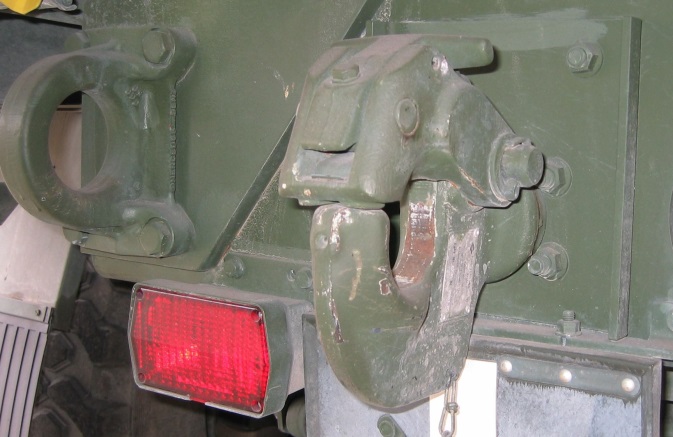 1. sz. ábraAz utánfutón LED-s lámpatestekből álló egyenáramú elektromos hálózat kerüljön kialakításra, amely biztosítja, hogy átkapcsolás nélkül 12V-os és 24V-os vontató járművekről egyaránt üzemeltethető legyen.Az utánfutó elektromos kábelrendszere a terhelésnek megfelelő ér keresztmetszettel, szigetelt sodrott rézvezetőjű kábellel készüljön.Az utánfutó külső világítása a közúti közlekedési előírásoknak megfelelően kerüljön kialakításra. Az utánfutó világítás csatlakozója a vontató gépjármű csatlakozóaljzatának megfelelően 12 pólusú legyen (NATO szabvány szerinti) (2. sz. ábra). Az utánfutó hagyományos 7 pólusú csatlakozó aljzattal rendelkező vontató járművel történő vontatás biztosítása érdekében az utánfutóhoz készletezzenek egy átalakítót a 12 pólusú csatlakozó 7 pólusúvá alakításához.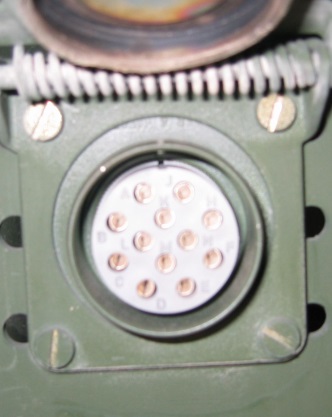 2. sz. ábraAz utánfutóval együtt kerüljenek átadásra a technikai kiszolgálások, kisjavítások és kerékcsere elvégzéséhez szükséges szerszámok (kerékanyakulcs, csillag-villás kulcsok a szükséges méretekben, emelő, stb.), melyek az utánfutón kerüljenek elhelyezésre.A térvilágító felszerelés üzemeltetéséhez biztosítani kell a megfelelő stabilitást, ezért az utánfutót vízszintes helyzetbe történő rögzítését biztosítani kell.A szintezési művelet az utánfutóra szerelt 4 darab állítható támasztóláb biztosítsa, amelyek szállítási helyzetbe megemelt pozícióban helyezkedjenek (nem akadályozhatják, illetve nem ronthatják az utánfutó terepjáró képességét).A támasztólábak egy ember által könnyen állíthatóak legyenek, és olyan méretezéssel készüljenek, hogy az utánfutó kerekét tehermentesítve az utánfutó össztömegét képesek legyenek megtartani. A kitámasztó lábakat szállítási és telepítési helyzetben lévő rögzítését biztosítani kell.Az utánfutó felépítményének védelmét ponyva biztosítsa. Az utánfutón alakítsanak ki helyet a tűzoltó készülék (2 kg) felfogatására.A tűzoltó készüléket a Magyar Honvédség biztosítja.Az Eladó az utánfutót vizsgáztatva forgalomba helyezve, honvédségi rendszámmal ellátva adja át. A rendszámot a Magyar Honvédség Anyagellátó Raktárbázis (1163 Budapest, Újszász utca 37-39.) biztosítja az Eladó által kért időpontban.Az utánfutó daruval emelhető legyen.Az utánfutót el kell látni a nemzetközi előírásoknak megfelelő rögzítési és emelési pontokat jelző feliratokkal (angol nyelvű).Térvilágító felépítmény:Az utánfutóra egy térvilágító felépítmény kerüljön felépítésre, amely az alábbi fő részekből álljon:aggregátor egység;hidraulikus torony a lámpatestekkel;kiegészítő tartozékok;A térvilágító felépítmény főegységei, a szinkrongenerátor, a motor, a hűtőrendszer, stb. egy hangszigetelt karosszérián belül egymástól elválaszthatatlanul egy platformon kerüljön elhelyezésre, melyekhez való hozzáférést oldalsó ajtókon keresztül biztosítsák.Az üzemanyagtartály, az olajtartály, illetve a hűtőfolyadék-tartály feltöltő nyílása úgy kerüljön elhelyezésre, hogy az könnyen feltölthető, utántölthető legyen.A térvilágító felszerelés áramforrás, aggregátora min. 8 kVA teljesítményű legyen. Az áramforrás aggregátor meghajtó motorja dízel üzemű legyen, min 8 kW teljesítménnyel.Az áramforrás aggregátor legyen képes 4x1000W teljesítményű fém halogén lámpa egyidejű világításához szükséges villamos energia biztosítására.A világító állvány működtetését egy a térvilágító felépítmény oldalán elhelyezett telepített kezelőpanel biztosítsa.A kezelőpanel minimálisan az alábbi részelemekből álljon:digitális vezérlő LCD kijelzővel;biztosíték;áramköri megszakítók a lámpákhoz;általános földszivárgás megszakító;vészleállító gomb;fotocella, fotocella érzékenység szabályozója; aljzatvédelem;kimeneti aljzat;süllyesztett aljzat a hálózati áramhoz (32A)torony fel/le gomb;Digitális vezérlő:A digitális vezérlő felügyelje a motor és a generátor működését, az arra vonatkozó alapadatokat az LCD kijelzőn jelezze ki. A digitális vezérlő legyen alkalmas az események naplózására minimum az utolsó 15 elektromos kioldási és leállási eseményt.Legyen alkalmas a lámpatestek be és kikapcsolásának időzítésére, valamint a fotocella alkalmazásával a lámpatestek távoli ki és bekapcsolására.Biztosíték:A biztosíték kiold, ha az akkumulátortól a motorvezérlő áramkörig haladó áram erőssége meghaladja a beállítás szerinti értéket.Áramköri megszakítók a lámpákhoz:A kezelőpanel négy áramköri megszakítót is foglaljon magába, lámpánként egyet. A négy lámpát a digitális vezérlőegység vezérli mágnes kapcsolók révén.Általános földszivárgás megszakító:Szakítsa meg az áramellátást, ha a terhelési oldalon rövidzárlat fordul elő, ha a földszivárgás-észlelő (30mA), vagy a túláram elleni védelem bekapcsol. A probléma elhárítása után manuálisan lehessen visszaállítani.Vészleállító gomb:Veszély esetén ennek a gombnak a megnyomásával lehessen leállítani a térvilágító felépítményt. A gomb megnyomása után csak azt elengedve lehet a térvilágító felépítményt újraindítani. A vészleállító gombot zárt állásban kulccsal rögzíthető legyen, a jogosulatlan hozzáférés elkerülése érdekében.Fotocella, fotocella érzékenység szabályozója:A fényerősséget mérje, napfénnyel aktiválható legyen. A fotocella azt észlelje, hogy a fényerősség szintje hosszabb ideje a beállított érzékenységi szint alatt van. A távoli indítás induljon be, a világító állvány reflektorai pedig automatikusan bekapcsolódnak. A fotocella üzemmód alkalmazásának ki és bekapcsolása biztosított legyen..Aljzatvédelem:A kimeneti aljzatot biztosítsa, tegye lehetővé minimum 10 A áram felvételét.Kimeneti aljzat:A berendezés kimeneti aljzata legyen képes IP 67 csatlakozó fogadására, az aljzatról minimum 10 A áram felvételét.Süllyesztett aljzat a hálózati áramhoz (32A):A berendezés legyen alkalmas hálózati áramról való működtetésre, amelyhez a kezelőpanelen kerüljön elhelyezésre egy csatlakozó aljzat. A csatlakozó aljzat legyen alkalmas IP 67 csatlakozó fogadására.Torony fel/le gomb:A kezelőpulton kerüljenek elhelyezésre, a torony felállítását, illetve leengedését lehetővé tevő gombok, amelyek megnyomásával a torony a megfelelő állapotba mozgatható.A tábori térvilágító felszerelés rendelkezzen egy automatikus torony leeresztő rendszerrel, amely csak akkor engedi felállítani a tornyot, amikor a kézifék behúzott állapotban van, illetve a kézifék kiengedését követően a torony alaphelyzetbe áll (leengedi magát).A tábori térvilágító felszerelés a körkörös térvilágítás mellett legyen alkalmas egy irányba történő térvilágításra (minden lámpatest egy irányba világít).A térvilágító berendezés az ISO 8528-1 2.1993 szabvány szerint mobil besorolású legyen.Az Eladó a tábori térvilágító készlet utánfutón eszköz életciklusára vonatkozóan (10 000 üzó, vagy 15 év) adja meg az üzembenntartás költségeit, mely minimálisan az alábbiakat tartalmazza: Kötelezően előírt szervizek üzemóráit, a szervizhez kötött anyagköltséget, munkaóra szükségletet, és díjat.Az Eladó az 1993. évi XCIII. törvény 42.§. b) alapján határozza meg az eszköz használatából adódó veszélyforrások elleni védőfelszereléseket.A tábori térvilágító felszereléssel együtt kerüljenek leszállításra az eszköz biztonságos üzemeltetéséhez szükséges munkavédelmi felszerelések 2 fő részére.A térvilágító felszereléshez kerüljenek készletezésre az alábbi tartozékok:1 db min. 50 fm hálózati csatlakozó kábel IP 67 csatlakozókkal,2 db tartalék izzó az 1000 W fém halogén lámpákhoz,1 db fázisceruza,1 db multiméter,2 db szigetelt csavarhúzó (1000 V,+,-),1 db szigetelt kombináltfogó (1000 V, 160),1 db szigetelt kábelvágó (1000 V, 160),1 db érvéghüvely fogó,1 db 2 kg kalapács,1 db 5 m mérőszalag metrikus beosztással.Üzembenntartási adatszolgáltatási záradék teljesítéséhez szükséges adatok:Ajánlattevő vállalja, a szerződés teljesítésével egyidőben, az általa szállított termékre vonatkozóan a 89/2002.(HK.27) HM utasítás szerinti adatok, dokumentációk megadását.Az eszközzel együtt az alábbi okmányok kerüljenek átadásra (eszközönként):A magyarországi előírásoknak és jogszabályoknak való megfelelőséget igazoló dokumentum;Ábrás alkatrész katalógus (1 pld. elektronikus formában, és eszközönként 1 pld. nyomtatott formában)Magyar nyelvű kezelési, karbantartási és tárolási utasítás (1 pld. elektronikus formában, és eszközönként 1 pld. nyomtatott formában)Az eszköz megfelelőségét igazoló okmányok (pl.:Érintésvédelmi jegyzőkönyv, CE megfelelőség igazolása)A Tábori térvilágító készlet utánfutón eszközhöz készített kezelési, karbantartási és tárolási utasítás magyar nyelven tartalmazza az alábbiakat:műszaki leírást és üzemeltetési utasítást;utasítást a technikai kiszolgálások, a hibaelhárítások és a kezelő által elvégezhető kisjavítások végrehajtására;vasúti, közúti, vízi és légi szállítási rendszabályokat;garanciális javítások rendjét;tárolási szabályokat;az eszköz üzemeltetése során betartandó biztonsági rendszabályokat a 10/2016. (IV. 5.) NGM rendelet 22-24 §-ai szerint, valamint a 1993. évi XCIII. törvény 42.§. b) pontja alapján meghatározott felszerelések alkalmazását.az esetlegesen szükséges munkavédelmi felszerelések védelmi fokozatát igazoló dokumentum másolata.Az eszköz megfelelőségét igazoló dokumentumok másolata.Az eszköz készletjegyzéke.Egyéb specifikációk a beszerzési eljárás lefolytatásához:Felkészítés: Az Eladó vállalja a beszerzési eljárás részeként a tábori térvilágító készlet utánfutón eszközt kezelő állomány (eszközönként 2 fő) felkészítését az eszköz kezelésére, technikai kiszolgálására 3 nap (18 óra) időtartamban.A felkészítés az Eladó által – a szerződés végteljesítési határideje előtt 30 nappal – összeállított, és a MH Logisztikai Központ haditechnikai főnök (MH LK, HTECHNF) által jóváhagyott tematika alapján, az MH LK HTECHNF-el egyeztetett időpontban kerüljön levezetésre, a szerződés végteljesítési határidejét követő 1 hónapon belül. 2. számú melléklet a …………… nyt. számú Adásvételi szerződéshezTERMÉKKODIFIKÁCIÓS ZÁRADÉK(MINTA)Az Eladó kötelezettséget vállal az általa szállított valamennyi termék azonosításához szükséges adatok teljes körű szolgáltatására, továbbá amennyiben még nem rendelkezik a cégazonosításhoz szükséges NATO Kereskedelmi és Kormányzati Cég Kóddal (NATO Commercial and Governmential Entity, továbbiakban: NCAGE Kód), annak a Magyar Nemzeti Kodifikációs Irodától történő megszerzésére, valamint arra, hogy a szerződés teljesítése közben a cég jogállásában bekövetkező bármely változás esetén a Termékkodifikációs Záradékban (továbbiakban: Záradék) foglalt kötelezettségek jogfolytonosak legyenek.Az NCAGE kód a NATO Kodifikációs Rendszerben a gyártók, szállítók, vállalkozók illetve a kodifikációs adatok forrásainak azonosítását biztosító kód, amelyet a cég bejegyzése szerinti ország Nemzeti Kodifikációs Irodája ad ki. Az NCAGE Kód kiadását a szerződő cégnek kell kezdeményeznie, a szerződésben megadott elérhetőségeken és a szerződésben meghatározott időpontig.Az igénylő kérésére megküldjük az Adatbeviteli kérdőívet és a hozzá tartozó tájékoztatót. A kitöltött Adatbeviteli kérdőív visszaérkezése, majd az abban szereplő adatok ellenőrzése után a Kodifikációs Iroda kiutalja az NCAGE Kódot, melyről Értesítést küld az igénylőnek. A cégadatok bekerülnek a NATO központi kodifikációs adatbázisába.Az NCAGE Kód kiadása egyszeri és ingyenes eljárás. Az igénylő a kiadott NCAGE Kódot piaci tevékenységében szabadon felhasználhatja. Egy céget egy NCAGE Kód azonosít, azonban a cég önálló bejegyzéssel bíró leányvállalata(i) is köteles(ek) megszerezni az NCAGE Kódot, amennyiben önálló szerződést kötnek. Az igénylő vállalja, hogy az általa szolgáltatott adatokban bekövetkezett bármilyen változást a módosított adatra vonatkozó tartalommal – a saját szervezetén belül bekövetkezett változást követő 30 naptári napon belül – megküldi a Magyar Nemzeti Kodifikációs Iroda részére.A Záradék vonatkozásában adatszolgáltatáson egy termék minden lényeges tulajdonságát, műszaki adatait tartalmazó, annak azonosításához szükséges műszaki rajzok, leírások és/vagy műszaki dokumentációk átadását illetve a gyártás során alkalmazott szabványokra történő utalást kell érteni, amelyek alapján az adott termék egyértelműen azonosítható. Az adatszolgáltatás preferált formája a Microsoft Excel adattábla elektronikus formában. A termékre vonatkozó adatszolgáltatást, a Teljesítési Igazolás megszerzéséhez, a szerződő cégnek kell kezdeményeznie, a szerződésben megadott elérhetőségeken és a szerződésben meghatározott időpontig.3.1) A Gyártó adatai: 3.2)  Az Eladó adatai: 3.3.) A Termék adatai:Szükség esetén a termékek azonosításához szolgáltatandó adatokat a Magyar Nemzeti Kodifikációs Iroda a kötendő szerződés tárgyában lefolytatandó egyeztetéseken határozza meg.A külföldi/nem magyar Eladó tudomásul veszi, hogy a jelen Záradékban meghatározott bármely termékazonosítással kapcsolatos kérdésben, ha a bejegyzése szerinti ország tagja a NATO Kodifikációs Rendszert alkalmazó országok csoportjának, akkor az adott ország Nemzeti Kodifikációs Irodája az illetékes. Minden más esetben a Magyar Nemzeti Kodifikációs Iroda az illetékes. A Magyarországon bejegyzett cégek vonatkozásában a Magyar Nemzeti Kodifikációs Iroda funkcióit a Magyar Honvédség illetékes kodifikációs szervezeti eleme látja el. Jelen Záradékban meghatározott termékazonosítási célú adatokat az Eladó az illetékes Nemzeti Kodifikációs Iroda részére szolgáltatja.Az Eladó a jelen Záradékban meghatározott adatszolgáltatásnak az általa alkalmazott alvállalkozók részéről történő teljesítéséért egyetemlegesen felel.A termékazonosítási célú adatszolgáltatásra vonatkozó szerződéses jogviszony hatálya alatt az Eladó jogutód nélküli megszűnése esetén vállalja, hogy az illetékes Nemzeti Kodifikációs Iroda részére megadja az adatszolgáltatásban érintett alvállalkozók cégadatait olyan mélységben, hogy annak alapján tőlük közvetlen szerződéses kapcsolatban a termékazonosítási célú adatok beszerezhetők legyenek.Abban az esetben, ha az Eladó megszűnése jogutóddal történik, lehetővé teszi, hogy az illetékes Nemzeti Kodifikációs Iroda a jogutóddal szemben változatlan tartalommal érvényesíteni tudja a jelen Záradékban foglalt adatszolgáltatási kötelezettségeket.A hazai bejegyzésű illetve olyan külföldi gyártók, szállítók, vállalkozók, amelyek cégbejegyzése nem valamely NATO Kodifikációs Rendszert alkalmazó országban történt, a jelen szerződésben, a szállítási feltételek között meghatározott időrendben, a Magyar Nemzeti Kodifikációs Iroda részére teljesíti a termékazonosítási célú adatszolgáltatást.Az Eladó vállalja, hogy a jelen szerződés érvényességi ideje alatt a szerződés tárgyát képező termékekre vonatkozóan az általa szolgáltatott adatokban bekövetkezett bármilyen változást a módosított adatra vonatkozó tartalommal – a bekövetkezett változást követő 30 naptári napon belül – megküldi az illetékes Nemzeti Kodifikációs Iroda részére.Az Eladó hozzájárul, hogy a jelen szerződés tárgyát képező termék(ek) azonosításához és az NCAGE Kód kiadásához az általa szolgáltatott adatok más kormányzati szervnek, illetve a NATO Kodifikációs Rendszer részére átadásra kerüljenek3. számú melléklet a …………… nyt. számú Adásvételi szerződéshezFelajánlás MH LK MÁVO átvételreFelkérem az MH LK MÁVO -t a ................................................................................... számú és  …………………………………………………………………………………….……… tárgyú szerződésre elkészített, az alábbiakban meghatározott, termék(ek) / szolgáltatás(ok) átvételére.Az átvétel kért időpontja:	20     . év. ................. hó ........-n.A fenti termékek / szolgáltatások az érvényes szállítási dokumentáció, valamint a szabványok és a szerződés követelményeit kielégítik és minőségileg megfelelőek.Melléklet:		Kelt: ..................................... 	20     . év. ................. hó ........-n.Az átvétel egyeztetett időpontja:Kelt: ..................................... 	20    . év. ................. hó ........-n.             ......................................................              MH LK MÁVO4. számú melléklet a …………… nyt. számú Adásvételi szerződéshez5. számú melléklet a …………… nyt. számú Adásvételi szerződéshezNYILATKOZATa nemzeti vagyonról szóló 2011. évi CXCVI. törvény átlátható szervezet fogalmára vonatkozó feltételeknek való megfelelőségrőlAlulírott ...................................................., mint a(z) ..................................................................(székhely: ............................................................... cégbejegyzésre/aláírásra jogosult képviselője, jelen okirat aláírásával, ezennel büntetőjogi felelősségem tudatában nyilatkozomarról, hogy a(z) (teljes név) ........................................................................ a nemzeti vagyonrólszóló 201l. évi CXCVI. törvény 3. § ( l ) bekezdésének 1.  pontja alapján átlátható szervezetnek minősül, egyidejűleg az azt alátámasztó dokumentumok másolatát nyilatkozatomhoz csatolom.Kelt:P. H.		...................................................								      cégjegyzésre/aláírásra jogosultAz átláthatósági nyilatkozathoz csatolandó adatok, vagy azokat alátámasztó dokumentumok az államháztartásról szóló 2011. évi CXCV. törvény 54/A. §-ban meghatározottak alapjánA nemzeti vagyonról szóló 201l. évi CXCVI. törvény 3. § (1) bekezdésének 1. pont b) alpontja szerinti magyar gazdálkodó szervezetek esetébenAlulírott, ………………………… (név) mint a ……………………… (cégnév) …………………………………… (székhely) ……………………… (adószám) törvényes képviselője nyilatkozom, hogy az általam képviselt szervezet olyan belföldi vagy külföldi jogi személy vagy jogi személyiséggel nem rendelkező gazdálkodó szervezet, amely megfelel a következő együttes feltételeknek: tulajdonosi szerkezete, a pénzmosás és a terrorizmus finanszírozása megelőzéséről és megakadályozásáról szóló törvény szerint meghatározott tényleges tulajdonosa megismerhető, amelyről az 1. pontban nyilatkozom, és adóilletősége ………..országban [ország megnevezése] található, amely[a megfelelő aláhúzandó],az Európai Unió tagállama, az Európai Gazdasági Térségről szóló megállapodásban részes állama, a Gazdasági Együttműködési és Fejlesztési Szervezet tagállama, olyan állam, amellyel Magyarországnak a kettős adóztatás elkerüléséről szóló egyezménye van, ésnem minősül társasági adóról és az osztalékadóról szóló 1996. évi LXXXI. törvény 4. § 11. pontja szerinti ellenőrzött külföldi társaságnak, ésaz általam képviselt szervezetben közvetlenül vagy közvetetten több mint 25%-os tulajdonnal, befolyással vagy szavazati joggal bíró jogi személy, jogi személyiséggel nem rendelkező gazdálkodó szervezet tekintetében az a), b) és c) alpont szerinti feltételek fennállnak.1. Nyilatkozat tényleges tulajdonosrólAz általam képviselt szervezetnek a pénzmosás és a terrorizmus finanszírozása megelőzéséről és megakadályozásáról szóló 2007. évi CXXXVI. törvény 3. § r) pontja alapján a következő természetes személy(ek) a tényleges tulajdonosa(i):Kelt:P. H.		...................................................								      cégjegyzésre/aláírásra jogosultNyt.szám:Szerződés azonosító: 2 részajánlati körADÁSVÉTELI SZERZŐDÉSTERVEZET- 2017 -A Szerződés alanyaiA továbbiakban együttesen Felek.PREAMBULUMFelek rögzítik, hogy a Vevő a 2013. évi V. törvény (a továbbiakban: Ptk.) 8:1.§ (1) bekezdés 7.) pontja alapján szerződő hatóságnak minősül.Vevő az Új Széchenyi Terv Környezet és Energetikai Hatékonyság Operatív Program 1.6.0, KEHOP-1.6.0/15-2016-00003 azonosító számú, „A Magyar Honvédség katasztrófavédelemmel összefüggő beavatkozási képességének fejlesztése” című project (továbbiakban: KEHOP) keretén belül „A Magyar Honvédség katasztrófavédelemmel összefüggő beavatkozási képességének fejlesztése – műszaki technikai eszközök beszerzése – KEHOP 1.6.0” tárgyú felhívás alapján Támogatási Szerződést kötött, amely 2016. 08. 15-én lépett hatályba.A közbeszerzés tárgyát képező feladat vissza nem térítendő 100 % EU támogatásból szállítói finanszírozási formában valósul meg az Európai Unió és a Magyar Állam társfinanszírozásában, a 272/2014. (XI. 5.) Korm. rendelet előírásainak figyelembe vételével.A szerződés tárgya szerinti árubeszerzés a KEHOP 1.6.0 konstrukció szerinti pályázat keretében valósul meg.A közbeszerzésekről szóló 2015. évi CXLIII. törvény (továbbiakban: Kbt.) 81. § alapján nyílt közbeszerzési eljárás került lefolytatásra a szerződés tárgyában. A Kbt. 29. § (1) bekezdése alapján a HM Védelemgazdasági Hivatal a közbeszerzési eljárást az MH Anyagellátó Raktárbázis meghatalmazása alapján, annak nevében folytatta le. A közbeszerzési eljárás nyertes ajánlattevője az Eladó lett.Eladó köteles a szerződés 1. pontjában meghatározott, a szerződés tárgyát képező termékeket a kiegészítő közbeszerzési dokumentumokban meghatározott mennyiségi és minőségi meghatározás szerint, illetve egyéb előírások és minőségi követelmények betartása mellett átadni. Eladó köteles a KEHOP 1.6.0 felhívásában és a KEHOP általános pályázati útmutatóban, valamint a pályázat támogatására vonatkozó támogatási szerződésben előírt formai és tartalmi követelmények betartására.Szerződő Felek rögzítik, hogy a Szerződést a Kbt. rendelkezései alapján a fent hivatkozott közbeszerzési eljárásra tekintettel, annak eredményeként írják alá. A közbeszerzési eljárás dokumentumai jelen szerződés elválaszthatatlan részét képezik, különös tekintettel a közbeszerzési dokumentumok rendelkezéseire, valamint a nyertes ajánlat tartalmára.A fenti dokumentumok közötti, ugyanazon kérdésre vonatkozó bármely eltérés, ellentmondás, értelmezési nehézség esetén a dokumentumok hierarchiája a következő: jelen szerződés törzs szövege, az Ajánlati Felhívás, a Kiegészítő Közbeszerzési Dokumentumok, a kiegészítő tájékoztatások, a nyertes Ajánlattevő ajánlata.A szerződés megkötésére a mindenkor hatályos jogszabályoknak és a támogatási szerződésben foglaltaknak megfelelően kerül sor.A szerződés tárgyaJelen szerződés alapján Eladó a jelen szerződésben és annak 1. sz. mellékletét képező műszaki leírásban részletesen meghatározott feltételek szerint az 1.2. pontban meghatározott termékek átadására, a Vevő a termékek átvételére, valamint a 2.1. pontban rögzített vételár Eladó részére történő megfizetésére köteles.Az átadásra kerülő termékek: 2 készlet munkabúvár felszerelés beszerzése a műszaki leírásban meghatározottak alapján.Eladó a szerződés 1. sz. mellékletét képező műszaki leírásban felsorolt megadott paraméterű termékeket szállíthatja le.Eladó részteljesítésre nem jogosult.Eladó a termékek szállítását egy tételben végzi, előteljesítés lehetősége biztosított.Az ellenszolgáltatás összegeA Felek megállapodnak abban, hogy az Eladó szerződésszerű teljesítés esetén nettó … Ft, azaz …. forint vételárra jogosult az alábbiak szerint:A Felek megállapodnak abban, hogy a jelen szerződés 2.1. pontjában foglalt termékek vételára a szerződés hatálya alatt változatlan.Teljesítési határidőTeljesítési határidő: Szállítandó termék vonatkozásában: Szerződéskötéstől számított 180 naptári nap.Elméleti és gyakorlati felkészítés vonatkozásában: A szállítandó termék szállítását követő 30 naptári napon belül.A teljesítés tényleges időpontjaként a termékek mennyiségi átadás-átvételének időpontját kell tekinteni.Teljesítés helye:MH Anyagellátó Raktárbázis, 1163 Budapest Újszász utca 37-39.Minőségbiztosítási követelmények, a termékek átadás-átvételeJelen Szerződés követelményei állami minőségbiztosítás hatálya alá tartoznak, a Magyar Honvédség Logisztikai Központ Műszaki Átvevő és Vizsgálati Osztály, mint a magyar Állami Minőségbiztosítási Szervezet, jogosult a minőségbiztosítási kérdésekben a Megrendelő/Vevő képviseletére. A minőségbiztosítással kapcsolatosan felmerülő kérdések esetében értesítendő:Magyar Honvédség Logisztikai Központ (továbbiakban: MH LK)Parancsnok: 	Baráth István dandártábornokPostacím:	Magyarország, 1885 Budapest Pf. 25.Telefon:		(+36) 1 398-4587Fax:		(+36) 1 434-6035 és (+36) 1 433-8043E-mail:		nqaa@hm.gov.hu A Munkabúvár felszerelések feleljenek meg a műszaki leírásnak. A Munkabúvár felszerelések rendelkezzenek Gyártói megfelelőségi nyilatkozattal. A Munkabúvár felszereléseknek és tartozékainak gyári újnak kell lenniük.Az Eladó az ISO 9001:2008 vagy azzal egyenértékű minőségirányítási rendszerét a szerződés teljes időtartama alatt fenntartja. A minőségirányítási rendszer tanúsítottságának megszűnése szerződésszegésnek minősül.A minőségi átvételi feladatok szabályaiAz Eladó csak a szerződésnek és a műszaki leírásnak minden szempontból megfelelő terméket ajánlhat fel minőségi átvételre.Az Eladó a tervezet minőségi átvételi feladatok időpontja előtt minimum 10 nappal ajánlja fel a Munkabúvár felszerelést a MH LK MÁVO részére átvételre a „Felajánlás MH LK MÁVO átvételre” formanyomtatványon.Az átvételi feladatokról helyszíni jegyzőkönyv készül. A helyszíni jegyzőkönyvből az átvételi feladatokon részt vevő szervezetek képviselői eredeti példányt kapnak. A megfelelőre minősített termékek esetén, a MH LK MÁVO képviselője kiállítja a Megfelelőségi Igazolást. A Megfelelőségi Igazolás a számla befogadásának feltétele.Amennyiben a szerződés a MH LK MÁVO által végeztetett vizsgálatok miatt nem teljesülhet a szerződésben meghatározott szállítási határidőre, abban az esetben a MH LK MÁVO ezt írásban jelzi az Eladó és a HM Védelemgazdasági Hivatal felé.Az átvételi feladatokat az MH Logisztikai Központ (a továbbiakban: MH LK) képviselőiből álló bizottság hajtja végre az Eladó jelenlétében. Az átvételi feladatok az Eladó telephelyén, vagy a Teljesítés szerinti telephelyen kerülnek végrehajtásra.A termékek megfelelőségének vizsgálatát a műszaki leírás előírásai alapján kell végrehajtani. A termékek megfelelőek, amennyiben a műszaki leírás előírásainak megfeleltek. Nem vehető át az a termék, amely a műszaki leírásnak nem felelt meg. A nemmegfelelőre minősített termékek esetén követendő eljárást a minőségellenőrzést végző bizottság határozza meg.Az Eladó térítésmentesen biztosítsa az állami minőségbiztosítási feladatok elvégzéséhez szükséges infrastruktúrát, a MH LK MÁVO és az MH LK Haditechnikai Főnökség képviselőjének a vizsgálat helyszíneire történő belépését. Továbbá biztosítsa a vizsgálathoz szükséges azon mérőeszközöket, kollektív és egyéni védőeszközöket, tartozékokat, felszereléseket, tesztberendezéseket és egyéb fogyóanyagokat, melyeket a gyártásellenőrzés és végellenőrzések során a Gyártó maga is használ, vagy amelyek a műszaki leírás ellenőrzéséhez szükségesek.A Munkabúvár felszerelésekkel együtt az alábbi dokumentumok kerülnek átadásra:Gyártói megfelelőségi nyilatkozatok minden tétel vonatkozásában,Termékkodifikációs adatszolgáltatás teljesítését igazoló levél másolata,A magyarországi előírásoknak és jogszabályoknak való megfelelőséget igazoló dokumentum,Magyar nyelvű kezelési, karbantartási és tárolási utasítás (1 pld. elektronikus formában, és eszközönként 1 pld. nyomtatott formában),Ábrás alkatrész katalógus (1 pld. elektronikus formában, és eszközönként 1 pld. nyomtatott formában), Nyomástartó edények, mérőeszközök vonatkozásában a hitelesítésre, bevizsgálásra, nyomáspróbára vonatkozó jegyzőkönyv,9/2001. (IV.5.) GM rendelet szerinti okmányok.Amennyiben a szállítás során bármilyen, a termékek minőségét befolyásoló probléma merült fel, a Megrendelő minőségbiztosítási képviselője fenntartja azon jogát, hogy megvizsgálja, és szükség esetén visszautasítsa a termékeket függetlenül attól, hogy a termékeket minőségellenőrzéskor már megvizsgálta és megfelelőnek minősítette.A MH LK MÁVO képviselője által végrehajtott ellenőrzések eredményei nem mentesítik az Eladót a szerződésben rögzített jótállási vagy egyéb felelősségei és kötelezettségei alól, beleértve az Eladó által végzendő gyártásközi és végellenőrzési vizsgálatok végrehajtását is.Fizetési feltételek, a teljesítés igazolásaA 272/2014. (XI.5.) Korm. rendelet 119. § alapján Vevő az Eladó részére a szerződés elszámolható összege 50%-ának megfelelő mértékű szállítói előleg igénylésének lehetőségét biztosítja.Előleg igénylése esetén az Eladó választása szerinta szerződés elszámolható összegének 10%-a és az igényelt szállítói előleg különbözetére jutó támogatás összegének megfelelő mértékű, az irányító hatóság javára szóló, a Kbt. 134. § (6) bekezdése szerinti, vagy a 272/2014. (XI.5.) Korm. rendelet  83. § (1) bekezdése szerinti más biztosítékot nyújt, vagya 272/2014. (XI.5.) Korm. rendelet 1. melléklet 134.4. pontja (Ha a jogosulatlan igénybevétel a szállítónak felróható, és a szállító nem nyújtott biztosítékot, az irányító hatóság felszólítja az előleg visszafizetésére. Ha az Eladó a visszafizetési kötelezettségének a visszafizetésre megállapított határidőben nem vagy csak részben tesz eleget, az irányító hatóság a vissza nem fizetett összeg adók módjára történő behajtása céljából megkeresi az állami adóhatóságot, egyidejűleg kezdeményezi az állami adóhatóságnál a szállító adószámának törlését.) alkalmazásának tudomásul vétele mellett nem nyújt biztosítékot.A szállítói előleget az előlegbekérő dokumentum kedvezményezett részére történő benyújtásával igényelheti az Eladó, amely alapján a 272/2014. (XI.5.) Korm. rendelet előírásainak megfelelően a Vevő nyújtja be az irányító hatósághoz az előleg iránti kérelmet.Amennyiben az Eladó szállítói előleget vesz igénybe, a folyósított szállítói előleg összege a számlából kerül jóváírásra.A Felek megállapodnak abban, hogy Eladó teljesítése akkor tekinthető szerződésszerűnek, ha az Eladó a 1.2. pontban szereplő, a műszaki leírásnak megfelelő termékeket a 3.1. pontban meghatározott határidőben átadja, és valamennyi átadás-átvételt igazoló okmány aláírásra került, valamint az elméleti és a gyakorlati felkészítést a 3.1. pontban meghatározott határidőben végrehajtja.Eladó a számlát egy eredeti és négy másolati példányban a vonatkozó jogszabályi előírásoknak megfelelően állítja ki. Az átadás-átvételi jegyzőkönyv, a Megfelelőségi igazolás és a kodifikációs adatszolgáltatás teljesítéséről szóló igazolás, valamint az elméleti és a gyakorlati felkészítés teljesítéséről szóló igazolás minden esetben a számla kiállításának feltétele és egyben kötelező melléklete.Eladó számlája a jogszabályi előírásokon túl minden esetben tartalmazza a szerződésazonosítót, a szerződés tárgyát és Eladó jelen szerződésben meghatározott adatait. Ennek hiányában kiegészítés céljából a számlát a Vevő visszaküldi a kibocsátó részére, amely esetben a fizetési határidő a szabályszerűen benyújtott számla Vevő általi befogadásának napjától számítódik, így a Vevő késedelme kizárt.A számlát a Vevő nevére és címére kiállítva, a Vevő címére kell eljuttatni. Vevő a szerződésben meghatározott módon és tartalommal való teljesítést követően az ellenszolgáltatást a 272/2014. (XI.5.) Korm. rendeletben előírtak szerint szállítói kifizetés alkalmazásával (a 100%-os támogatási intenzitásra tekintettel a kifizetést közvetlenül az irányító hatóság átutalással teljesíti), a Kbt. 135. § (1), (4) és (6) bekezdése, illetve a Ptk. 6:130. § (1)-(2) bekezdés szerint, az Art. 36/A. § figyelembevételével.Abban az esetben, ha a Vevő a 6.9. pontban meghatározott határidőhöz képest késedelmes fizetést teljesít, a ki nem fizetett számla összege után az Eladó részére a Ptk. 6:155. § (1) bekezdésében meghatározott mértékű késedelmi kamatot köteles fizetni. Az Eladó késedelmi kamatának érvényesítése céljából felszólító levelet küld a Vevő nevére és címére. Eladó a behajtási költségátalányról szóló 2016. évi IX. törvény szerint behajtási költségátalányra jogosultRésszámla benyújtására nincs mód.KodifikációEladó NCAGE kódja:Amennyiben Eladó nem rendelkezik NATO Kereskedelmi és Kormányzati Cégkóddal (NATO Commercial and Governmential Entity, továbbiakban: NCAGE kód), vállalja, hogy a szerződés aláírását követő 10 munkanapon belül a kód kiadásához szükséges adatszolgáltatást megteszi. A kód kiadás ingyenes.Termék kodifikáció:Eladó a szállítandó termékekről jelen szerződés 2. sz. melléklete szerinti "Termékkodifikációs záradék" szerint szolgáltasson adatot a szerződés hatálybalépését követő 30 munkanapon belül. Amennyiben több gyártótól származnak a szállítandó termékek úgy azokról gyártó szerinti csoportosításban szolgáltasson adatot. Az Eladó felel az alvállalkozói által előállított termékek adatszolgáltatásáért is. Az adatszolgáltatás minimum terjedelme: Külföldi gyártmány esetén:Az adatszolgáltatás formája a Microsoft Excel adattábla elektronikus formában. A file név: NCAGE (vagy az Eladó neve)_szerződésazonosító("/" karaktereket "_" karakterre cserélve).xls. Az Eladó felel az alvállalkozói által előállított termékek adatszolgáltatásáért is. A kodifikációs adatszolgáltatás teljesítéséről szóló igazolás a számlához csatolandó, kifizetésének feltétele.Hazai gyártmány esetén ezen felül az adatszolgáltatás része még a jellemző technikai adatok cikkszámonkénti bontásban. Minimum adatok: méret,súly,szín,szállíthatóság,funkciók,jellemző működési paraméterek.Az adatszolgáltatás részei még a jellemző technikai adatok cikkszámonkénti bontásban. Technikai vagy egyéb probléma, kérdés esetén az illetékes:Magyar Honvédség Logisztikai Központ Parancsnok: Baráth István dandártábornokPostacím:    Magyarország, 1885 Budapest Pf. 25.Telefon:       (+36) 1 398-4587Fax:            (+36) 1 434-6035 és (+36) 1 433-8043E-mail:        nqaa@hm.gov.huA termékkodifikációs adatszolgáltatás helye:Magyar Honvédség Logisztikai Központ Parancsnok: Baráth István dandártábornokPostacím:    Magyarország, 1885 Budapest Pf. 25.Telefon:       (+36) 1 398-4587Fax:            (+36) 1 434-6035 és (+36) 1 433-8043E-mail:        nqaa@hm.gov.huA termékkodifikációs adatszolgáltatási kötelezettség elmulasztása szerződésszegő magatartásnak minősül.JótállásEladó és/vagy Gyártó minden leszállított termékre legalább ………. hónap jótállást vállal. (ajánlat szerint)A jótállás a termékek mennyiségi átadás-átvételének időpontjától kezdődik.A kötbérAmennyiben az Eladó a szerződés 3.1 pontjában megjelölt bármely teljesítési határidőt olyan okból kifolyólag, amelyért felelős, késedelmesen teljesít, úgy késedelmi kötbért köteles fizetni, melynek mértéke a szállítandó termék vonatkozásában a késedelmesen szállított termék nettó értékének 1%-a/nap, az elméleti és gyakorlati felkészítés vonatkozásában a szállított termékek nettó értékének 0,3%-a/nap. A késedelmi kötbér maximális mértéke a késedelmesen szállított termék nettó értékének 20%-a.A késedelmi kötbér esetére érvényesített kötbér maximumának elérésekor Vevő jogosult a szerződést egyoldalúan azonnali hatállyal felmondani a késedelemmel érintett rész vonatkozásában.Amennyiben az Eladó a szerződésben vállalt kötelezettségét olyan okból, amelyért felelős hibásan teljesíti úgy az Eladót kötbérfizetési kötelezettség terheli, melynek időtartama a minőségi kifogás bejelentésétől a terméknek a Vevőhöz kifogástalan minőségben történő leszállításáig eltelt idő és mértéke a hibásan szállított termék nettó értékének 1%-a /nap. A hibás teljesítési kötbér maximális mértéke a hibásan szállított termék nettó értékének 20%-a.A hibás teljesítés esetére érvényesített kötbér maximumának elérésekor Vevő jogosult a szerződést egyoldalúan azonnali hatállyal felmondani a hibás teljesítéssel érintett rész vonatkozásában.A Vevő jogosult a szerződéstől elállni, illetve felmondani a szerződést, amennyiben az Eladó hibás teljesítés esetén a fennálló kötelezettségének a részére meghatározott határidőn belül nem tesz eleget, vagy a szerződésből fakadó egyéb kötelezettségét súlyosan megszegi. Ezekben az esetekben, továbbá ha a szerződés olyan okból hiúsul meg, melyért az Eladó felelős,, a Vevő meghiúsulási kötbérre jogosult, melynek alapja a hibás vagy a nem teljesítéssel érintett termék nettó értéke, mértéke annak 20%-a. A Vevő kötbérigényének érvényesítése nem zárja ki a szerződésszegésből eredő egyéb igények érvényesítésének lehetőségét.Súlyos szerződésszegésnek minősül különösen, de nem kizárólagosan:Eladó vagy Alvállalkozója megsérti a szerződésben meghatározott titoktartási kötelezettségét;Eladó megszegi a szerződésben a közeli hozzátartozó szerződés teljesítésébe való bevonására vonatkozó rendelkezést;A szerződés teljesítése során derül ki, hogy Eladó az ajánlattétel, illetve a szerződéskötés során lényeges körülményről, tényről valótlan vagy hamis adatot szolgáltatott;Eladó szerződésszegést követ el, és a szerződésszegést az arra történő többszöri felszólítás ellenére sem szünteti meg, vagy ismétlődően hasonló szerződésszegést követ el.A késedelmi és a hibás teljesítési kötbér megfizetése nem mentesíti az Eladót a teljesítés kötelezettsége alól.A kötbért az Eladó a Vevő által kiállított felszólító levél alapján, annak kézhezvételétől számított 30 napon belül köteles megfizetni.AkadályközlésHa a szerződő Felek valamelyike előreláthatólag nem tud szerződésszerűen teljesíteni, köteles a másik Felet az akadály felmerülése időpontjában, annak megjelölésével haladéktalanul, de legkésőbb 48 órán belül írásban értesíteni az akadály jellegének, illetve várható megszűnése idejének feltüntetésével.Akadályközlés a fenti feltételek mellett is csak úgy fogadható el, ha annak a másik fél igazolt tudomására jutása megelőzte az akadályozott feladat végrehajtási határidejét.Akadálynak nem minősül a fizetési feltételekben meghatározott feladatok teljesítésének késedelme.Nem minősül akadálynak az akadályközlő fél által az ajánlattétel, vagy a szerződéskötés időpontjában már ismert, olyan – teljesítést hátrányosan befolyásoló – körülmény, melyet az akadályközlő fél tudomása ellenére, a teljesítés paramétereinek meghatározásakor nem vett figyelembe, vagy arról a másik felet nem tájékoztatta.Akadályközlés esetén az azt közlő félnek bizonyítási kötelezettsége van.Akadályközlés esetén a szerződő Felek közösen döntik el annak következményei viselésének megosztását, felszámolásának feladatait és határidejét. Minőségi, mennyiségi kifogásokA Vevő a Ptk. és jelen szerződés rendelkezésivel összhangban minőségi kifogást nyújthat be a jelen szerződés alapján szállított termékek vonatkozásában, amennyiben az rendeltetésszerű használat, illetve előírások szerinti tárolás mellett meghibásodik.A Vevő mennyiségi kifogást nyújthat be a jelen szerződés alapján szállított termékek vonatkozásában, melyet „Mennyiségi kifogás jegyzőkönyv”-ben rögzít.A jótállási igényét „Minőségi kifogás jegyzőkönyv”-ben rögzíti és az Eladó részére megküldi. A „Minőségi kifogás jegyzőkönyv” minimálisan az alábbi adatokat tartalmazza:a szerződés száma (beszerzés azonosító);a reklamált termék azonosító adatai;jótállási időszak határnapjai;a kifogásolt termék átvételt követő tárolására, kezelésére vonatkozó adatok (a felhasználó szervezet általi átvétel időpontja, tárolási körülmények leírása tárolás időtartama, használatbavétel időpontja);a kifogás tárgya (a hibás működés, megadott paraméterektől való eltérés, a termék állapotában bekövetkezett változás leírása, a keletkezés időpontjára, körülményeire vonatkozó információk, nyilatkozat a rendeltetésszerű alkalmazásról, előírás szerinti tárolási feltételekről);a kifogás rendezésére tett javaslat, elvárás (csere, javítás, a termék értékének kifizetése).Eladó a „Minőségi kifogás jegyzőkönyv” vagy „Mennyiségi kifogás jegyzőkönyv” kézhezvételétől számított 5 munkanapon belül köteles felvenni a kapcsolatot a Vevővel, aki intézkedik és lehetővé teszi a meghibásodott, vagy mennyiségileg kifogásolt termék műszaki szemléjét. A kivizsgálás során a Vevő érdekeit a HM VGH KMBBI képviseli.A bejelentett minőségi, vagy mennyiségi kifogás kivizsgálása a HM VGH KMBBI, a MH LK, illetve azok képviselői, valamint az Eladó együttes részvételével történik, melynek eredményét „Vizsgálati jegyzőkönyv”-ben, vagy „Mennyiségi kifogás jegyzőkönyv”-ben rögzítik, melyet a jelenlevők aláírásukkal hitelesítenek.A „Vizsgálati jegyzőkönyv” vagy „Mennyiségi kifogás jegyzőkönyv” 4 példányban, a szokásos jegyzőkönyvi kellékeken túl, az alábbi tartalommal készül:Jelen szerződés száma; a jegyzőkönyv nyilvántartási száma;a kifogás tárgyát képező termék azonosító adatai;a vizsgálati módszer;a jótállási és szavatossági időszak határnapjai;a jegyzőkönyvben rögzített tények vizsgálatának eredményei;a vizsgálat során feltárt további információk;a kifogás minősítése, megalapozottságának, alaptalanságának meghatározása;a kifogás rendezésére tett javaslat.A benyújtott kifogás kivizsgálása, a meghibásodás elhárítása – a meghibásodás jellegétől függően – történhet az üzemeltető szervezet, illetve Eladó telephelyén. Jogos kifogás esetén a jótállási igény kivizsgálásához, a meghibásodás megszüntetéséhez kapcsolódó szállítás szervezése és költségei Eladót terhelik.Eladó a jogosnak elismert kifogások esetében köteles azoknak a kifogásra vonatkozó jegyzőkönyvben foglaltak szerinti rendezését az annak keltétől számított 5 munkanapon belül megkezdeni, és azt azok megszüntetéséig folyamatosan végezni.A bejelentett minőségi kifogás kivizsgálását követően „Vizsgálati jegyzőkönyv”-ben megalapozatlannak minősített minőségi kifogás esetében, Eladó – a reklamáció kivizsgálásával kapcsolatban addig felmerült – igazolt költségeit a Költségviselő megtéríti.Vis maiorVis maior események Az alábbiakban felsorolt események a Felek akaratán kívül álló – egyik félnek sem felróható – körülményekként mentesítik a Feleket jelen szerződés alapján terhelő kötelmeik teljesítése alól, feltéve, hogy ezen körülmények a jelen szerződés aláírását követően jönnek létre, illetve a jelen szerződés aláírását megelőzően jöttek létre, ám következményeik – melyek gátolják vagy késleltetik a szerződés teljesítését – az említett időpontban még nem voltak előre láthatók, így különösen:természeti katasztrófák (villámcsapás, földrengés, árvíz, hurrikán és hasonlók);tűz, robbanás, járvány;radioaktív sugárzás, sugárszennyeződés;háború vagy más konfliktusok, megszállás ellenséges cselekmények, mozgósítás, rekvirálás vagy embargó;felkelés, forradalom, lázadás, katonai vagy egyéb államcsíny, polgárháború ésterrorcselekmények;zendülés, rendzavarás, zavargások.Vis maior események kihatásai Annak érdekében, hogy bármely vis major esemény a fentiekkel összhangban a szerződéses kötelmek teljesítését akadályozó tényezőként felhozható legyen, a jelen szerződés teljesítésében akadályozott félnek írásban tájékoztatnia kell a másik felet a fenti különleges körülmények bekövetkeztéről. Ezt a tájékoztatást indokolatlan késedelem nélkül kell megtenni azt követően, hogy az illető szerződő Fél felismerte a kötelmek teljesítése alól mentesítő indokként felhozható körülmények felmerültét. A fenti értesítésben meg kell jelölni a teljesítés várható késedelmi időszakát is, amennyiben ez felmérhető az adott pillanatban.Amennyiben a mentesülés indoka megszűnik, úgy erről a tényről a másik Felet is értesíteni kell (írásban is), továbbá lehetőség szerint arról is tájékoztatni kell, hogy a mentesülés indokát jelentő különleges körülmények miatt késedelmes intézkedéseket mikor foganatosítják.Szerződés módosítása, megszüntetéseA Szerződés feltételeit a Felek a Kbt. 141. §-a szerint a beszerzési eljárási rendnek megfelelően írásban módosíthatják. A Felek írásban, közösen aláírt okiratban rendelkeznek a szerződés megszűnésével kapcsolatos elszámolásról. A Feleknek a megszüntetésről rendelkező okiratban meghatározott megszűnési időpontig még fennálló és teljesítendő feladatairól.KapcsolattartásKapcsolattartók a Vevő részéről:Kapcsolattartók az Eladó részéről:A szerződő Felek rögzítik, hogy egymás között minden nyilatkozatot vagy egyéb értesítést írásban, szükség szerint tértivevényes levélben, e-mailben vagy telefax útján kell megküldeni, amely akkor tekinthető szabályszerűnek, ha azt a kapcsolattartó személyek részére kézbesítették. Az értesítés akkor válik hatályossá, amikor azt a címzett igazoltan átvette.Az e-mail vagy telefax útján történő kézbesítés esetén a nyilatkozat vagy értesítés akkor válik joghatályossá, amikor a címzett azt igazoltan kézhez vette: arról automatikus vagy kifejezett visszaigazolás érkezett.Sürgős esetben szóbeli kapcsolattartási mód is megengedett, amennyiben az értesítés 1 munkanapon belül a 14.3. pontban meghatározott módon is megküldésre kerül. Ennek hiányában a nyilatkozat a határidő elteltét követően hatálytalanná válik.A tértivevényes ajánlott postai küldeményt a kézbesítés megkísérlésének napján kézbesítettnek kell tekinteni, ha a címzett az átvételt megtagadta. Ha a kézbesítés azért volt eredménytelen, mert a címzett az iratot nem vette át (az a feladóhoz nem kereste jelzéssel érkezett vissza), az iratot – az ellenkező bizonyításáig – a postai kézbesítés második megkísérlésének napját követő ötödik munkanapon kell kézbesítettnek tekinteni. A szerződő Felek megállapodnak, hogy a fent megjelölt kapcsolattartók, a Vevő nevében utasításra jogosultak és a teljesítésigazoló személyében vagy adataiban történt változásról a másik felet haladéktalanul értesítik. A kapcsolattartók, a Vevő nevében utasításra jogosultak és a teljesítésigazoló személyének vagy adatainak változása nem minősül a szerződés módosításának.A szerződő Felek megállapodnak abban, hogy kizárólag a jelen szerződés 14.2. - 14.6. pontjaiban meghatározottak szerint megtett szerződési nyilatkozatokhoz fűződhetnek joghatások.TitoktartásA Felek a jelen szerződéssel, illetve az annak során teljesített szolgáltatással kapcsolatosan kölcsönösen kijelentik, hogy a teljesítés során tudomásukra jutott minden információt és adatot bizalmasan kezelnek és megőriznek, ezeket a másik fél előzetes, írásbeli hozzájárulása hiányában nem hozzák nyilvánosságra vagy illetéktelen harmadik személy tudomására. Eladó a birtokába került információkat kizárólag a jelen szerződésben meghatározott feladatok teljesítése érdekében használhatja fel. Eladó kijelenti, hogy a jelen szerződés szerinti titoktartási kötelezettséget alkalmazottaival, valamint a teljesítésbe bevont közreműködőkkel is betartatja azzal, hogy e rendelkezések betartásáért és betartatásáért is felelősség terheli. A szerződő Felek rögzítik, hogy a titoktartási rendelkezések megszegése esetén a Vevő jogosult a jelen szerződéstől azonnali hatállyal elállni, illetve azt felmondani. Eladó vállalja, hogy az információs önrendelkezési jogról és az információszabadságról szóló 2011. évi CXII. törvény 27. § (3)-(3a) bekezdéseire figyelemmel üzleti titok címen nem tagadja meg a tájékoztatást a jelen szerződés lényeges tartalmáról. Eladó a jelen szerződés aláírásával tudomásul veszi, hogy nem minősül üzleti titoknak az az adat, amelynek megismerését, vagy nyilvánosságra hozatalát törvény közérdekből elrendeli.Horizontális vállalásokA környezeti fenntarthatóság biztosítása érdekében az Eladónak speciális horizontális vállalásokat kell teljesítenie az alábbiak szerint:a környezeti elemek kímélése, takarékos használata;a hulladékkeletkezés csökkentése;a fajlagos vízfelhasználását csökkenti;a fajlagos energiafelhasználását csökkenti;újrapapír használata az irodai munkák soránaz előállított anyagok újrafelhasznált papíron kerülnek kétoldalas formában kinyomtatásra;az elektronikus kommunikáció előtérbe helyezése a papíralapú helyett;a munkafolyamatok környezetre gyakorolt hatásának folyamatos figyelése és értékelése;a környezeti megfelelőség folyamatos fejlesztése;a környezettudatos magatartás fenntartása mind a munkavállalók, mind a szolgáltatásban partnerként résztvevők esetében.A horizontális szempontok betartását a szerződéses kapcsolat (teljes) időtartama alatt az Vevő folyamatosan személyesen ellenőrzi.Amennyiben Eladó nem teljesíti a kötelezettségeket, legfeljebb 3 alkalommal felszólítja a Vevő a teljesítésre. Amennyiben ezt követően sem teljesíti a horizontális szempontokat, akkor felmondással/elállással élhet a Vevő.Záró rendelkezések Eladó kötelezi magát arra, hogy jelen szerződés teljesítése során nevében és alvállalkozója nevében sem jár el a Kbt. 25. §-ban foglalt összeférhetetlenségi szabályokba ütköző személy. Eladó a 355/2011. (XII.30.) Korm. rendelet alapján elismeri a Kormányzati Ellenőrzési Hivatal jogosultságát a szerződéssel és a teljesítéssel kapcsolatos kikötések ellenőrzésére mind saját maga, mind alvállalkozói vonatkozásában. Eladó elismeri, hogy az Állami Számvevőszék a 2011. évi LXVI. törvény 5. § (5) bekezdése alapján vizsgálhatja az államháztartás alrendszereiből finanszírozott beszerzéseket és az államháztartás alrendszereinek vagyonát érintő szerződéseket a Vevőnél (vagyonkezelőnél), a Vevő (vagyonkezelő) nevében vagy képviseletében eljáró természetes személynél és jogi személynél, valamint azoknál a szerződő feleknél, akik, illetve amelyek a szerződés teljesítéséért felelősek, továbbá a szerződés teljesítésében közreműködő valamennyi gazdálkodó szervezetnél.Eladó elismeri, hogy a szerződést annak teljesítésével kapcsolatban az uniós pénzek felhasználását ellenőrző szervezetek (Európai Bizottság, Európai Számvevőszék, irányító hatóság, Magyar Államkincstár, stb.)  vizsgálhatják, ellenőrizhetik.Jelen szerződésben nem szabályozott kérdésekben a Felek jogviszonyára irányadó jogszabályok, így különösen, de nem kizárólagosan a Kbt., Ptk., az államháztartásról szóló 2011. évi CXCV. törvény, valamint a végrehajtására kiadott 368/2011. (XII. 31.) Korm. rendelet rendelkezései az irányadók. A Felek a szerződéssel kapcsolatos esetleges vitás ügyeiket törekednek tárgyalásos úton rendezni. Amennyiben ez nem vezetne eredményre, akkor a jogvita peres úton történő eldöntésére a Polgári Perrendtartásról szóló 1952. évi III. törvény szerinti bíróság illetékességét ismerik el.A Honvédelmi Minisztérium és a Magyar Honvédség alárendeltjeinél bekövetkező szervezeti változások miatt a jelen szerződés alanyai – továbbá az abban szereplő egyéb szervezetek – jogutód szervezetei kötelesek és jogosultak a szerződés szerint eljárni.A Kbt. 136. § (1) bekezdése alapján: Szerződő Felek megállapodnak, hogy a Vállalkozó nem fizethet, illetve számolhat el a szerződés teljesítésével összefüggésben olyan költségeket, amelyek a Kbt. 62. § (1) bekezdés k) pont ka)-kb) alpontja szerinti feltételeknek nem megfelelő társaság tekintetében merülnek fel, és amelyek a nyertes ajánlattevő adóköteles jövedelmének csökkentésére alkalmasak;Szerződő Felek megállapodnak továbbá, hogy a Vállalkozó a szerződés teljesítésének teljes időtartama alatt tulajdonosi szerkezetét a Megrendelő számára megismerhetővé teszi és a Kbt. 143. § (3) bekezdése szerinti ügyletekről a Megrendelőt haladéktalanul értesíti.Szerződő Felek kijelentik, hogy tudomásuk van arról, hogy a Megrendelő jogosult felmondani a szerződést , vagy – a Ptk.-ban foglaltak szerint – a szerződéstől elállhat a Kbt. 143. § (1) bekezdésében foglalt esetekben is. Továbbá kijelentik, hogy tudomásuk van arról is, hogy a Megrendelő köteles felmondani a szerződést vagy – a Ptk.-ban foglaltak szerint – attól elállni a Kbt. 143. § (2)-(3) bekezdésében foglalt esetekben. Eladó semmilyen kártérítésre nem tart igényt a Magyar Honvédség belső struktúrájának esetleges változásából adódó, a szerződés érvényességi ideje alatt a feladat végrehajtási körülményeinek módosulása miatt.Mellékletek:A jelen szerződés elválaszthatatlan mellékletét képezi:1. számú melléklet – Műszaki leírás2. számú melléklet – Termékkodifikációs záradék3. számú melléklet – „Felajánlás MH LK MÁVO átvételre” formanyomtatvány 4. számú melléklet – Megfelelőségi Igazolás5. számú melléklet – Átláthatósági nyilatkozatA jelen szerződés együtt értelmezendő a szerződéskötést megalapozó közbeszerzési dokumentumokkal még akkor is, ha ezen iratok nem kerülnek a szerződéshez csatolásra.Jelen szerződés … számozott oldalt tartalmaz, és öt (5) egymással szó szerint megegyező példányban készült, melyből négy (4) példány Vevőt, egy (1) példány Eladót illeti meg.A jelen szerződést a Felek elolvasás és értelmezés után, mint akaratukkal mindenben megegyezőt írják alá. A szerződésben szereplő feltételeket Vevő és Eladó ismeri és elfogadja.1. számú melléklet a …………… nyt. számú Adásvételi szerződéshezMŰSZAKI LEÍRÁSMunkabúvár felszerelés beszerzéseA követelmények a Magyar Honvédség katasztrófavédelmi feladataiból (árvízvédekezés) adódó hosszú idejű, víz alatti feladatainak megoldását biztosító munkabúvár felszerelésre vonatkoznak.I. Általános követelményekA beszerzésre tervezett munkabúvár felszerelés legyen alkalmas:a Honvédelmi Katasztrófavédelmi Rendszer keretében jelentkező árvízvédekezési feladatok során a huzamosabb idejű víz alatti munkák végzésére;a katonai szervezeteknél békeidőszakban jelentkező képzési feladatok biztosítására;vasúti, közúti, vízi és légi szállításra a hazai és a nemzetközi előírásoknak megfelelően.	II. Műszaki, technikai követelményekEgy készlet összetétele:Búvársisak (2 db)Sisaklámpa (4 db)Videó kamera (1 db)Szárazruha (2 db)Teherelosztó hevederzet ólomtáskákkal (2 db)Felszíni ellátó panel (1 db)Felszíni ellátó kötél (köldök) (2db)Levegőpalack (2 db)Levegőpalack 50 l (2 db)Mentőpalack (bail-out) (2 db)Szerszámos és javítókészlet (1 klt.)Követelmények:Búvársisak Sisak (Kirby Morgan Superlite 17B Búvársisak, vagy azzal egyenbértékű):Anyaga: olyan üvegszál erősítésű műanyag és rozsdamentes acél mely ellenáll a sós vizű merülési környezetnek.Levegővel történő merülés esetén az eszköz önmagában legyen képes min.: 50 méteres merülési mélység biztosítására;+2 0C és +35 0C-os vízközegben biztonságosan alkalmazható legyen, és alacsonyabb vízhőmérséklet esetén legyen alkalmas a melegvízzel és melegvíz takaróval történő merülésre is.Súlya ne legyen több mint 14 kg;Rendelkezzen beépített hangszóróval, mikrofonnal valamint kommunikációs csatlakozóval;Rendelkezzen sisaklámpa és videokamera rögzítési lehetőséggel;Rendelkezzen hordozófogantyúval;Biztonsági rendszere a mentőpalack segítségével az ellátó kötéltől függetlenül is biztosítsa a búvár számára a biztonságos felszínre jövetel lehetőségét legmélyebb merülési mélységből is;a sisakhoz kerüljön készletezésre 2 db neoprén betét;a sisak DIVEX ULTRAFLOW 501 típusú, vagy azzal egyenértékű tüdőautomatával kerüljön ellátásra;A sisak rendelkezzen biztonsági rögzítő hevederzettel;2.1.2. Tüdőautomata (DIVEX ULTRAFLOW 501 típusú, vagy azzal egyenértékű):Rendelkezzen levegőáramlás szabályzóval;Tegye lehetővé min.: 180 méter hosszú felszíni ellátó kötél használatát is;Követelmény a közepesen nehéz munkaintenzitáshoz szükséges minimum 62,5 liter/perc légzési levegő biztosítása;Az előírt fenékrész fölötti tápnyomás 30 méteres merülés esetén se haladja meg a 10 bar-t.Sisaklámpa (Hytech DHL-2 Sisaklámpa, vagy azzal egyenértékű)Anyaga: olyan fémötvözet, mely ellenáll a sós vizű merülési környezetnek.A lámpa használható legyen a 2.1.1. pont követelményei alapján leszállított sisakkal;A lámpa LED technológiájú legyen, minimum 11 W teljesítménnyel rendelkezzen; 24V és 12V tápforrásról is üzemeltethető legyen;Rendelkezzen tápkábellel, amely a felszíni ellátó kötéllel megegyező hosszúságú és azzal össze van tekerve.A sisaknál a lámpa és a tápkábel csatlakozóval szétbontható legyen;A lámpa látószöge legalább 150o legyen.Rendelkezzen beépített elektronikával, amely kompenzálja a köldökzsinór hosszúságát;Rendelkezzen olyan időjárásálló felszíni akkumulátor blokkal, amely 11 W LED használata esetén is 40 óra folyamatos működést biztosít a két búvár sisaklámpája számára;Az akkumulátor blokk rendelkezzen beépített tartalék akkumulátorral, és tegye lehetővé az akkumulátorok egymástól független töltését 220V hálózatról;Az akkumulátor blokk a 2 db sisaklámpa csatlakoztatásán kívül rendelkezzen opcionális 12 V kimenettel a videokamera felszíni egységének ellátásához;A sisaklámpákból egyidejűleg 1-1 db-ot kell a sisakokra felszerelni, a fenti követelményeket kielégítő komplett 2 db-ot a felszíni egységgel együtt, tartalékként kell készletezni;A sisaklámpa súlya ne legyen több mint 0,5 kg.Videokamera (C-Vision Solo típusú felszíni modul és CT 3008 típusú videokamera,vagy azzal egyenértékű)Anyaga: olyan fémötvözet mely ellenáll a sós vizű merülési környezetnek, legalább 60 méteres merülési mélységig;A kamera minimum 80º látószögű legyen és tegye lehetővé közeli és távoli tárgyak torzítás mentes vizsgálatát;A kamera rendelkezzen minimum 540 soros és legalább 50dB jel zaj viszonyú kimenettel. Fényérzékenysége minimum 0.02 lux legyen;A kamera felszíni modulja rendelkezzen időjárásálló tokozással és tegye lehetővé 1 VGA videó csatorna, és 1 hangcsatorna valós idejű rögzítését és megfigyelését minimálisan 150 órás időtartamban;A helyi megjelenítés minimum 12" színes kijelzőn történjen. Legyen lehetőség a rögzített vagy élő anyag távoli megtekintésére;Felszíni modulja rendelkezzen saját belső akkumulátorral, és akkumulátortöltővel;Tegye lehetővé az akkumulátor 220V hálózatról történő töltését és rendelkezzen opcionális tápcsatlakozóval a sisaklámpa felszíni akkumulátor blokkjával történő összeköttetéshez.Szárazruha (Trelleborg HDS 1500 szárazruha, vagy azzal egyenértékű)A ruha a hozzá tartozó melegítő ruhával együtt, a sisakkal teljesen zártra szerelhető legyen;A ruhához 2 db melegítő ruha kerüljön készletezésre;Rendelkezzen felfúvató és leeresztő szelepekkel, valamint tömlővel;Rendelkezzen öt ujjas száraz kesztyűvel és melegítőkesztyűvel; A mandzsettái megerősített kivitelűek legyenek;A csuklóján legyenek rögzítő gyűrűk a szárazkesztyűk vízhatlan csatlakoztatásához;A búvárruha a savakkal, lúgokkal és a kémiai fegyverek (pl. mustárgáz) hatásaival szemben legyen ellenálló, és tegye lehetővé a hosszabb idejű, elsősorban ipari búvár jellegű munkák, végrehajtását. Anyaga EPDM/természetes gumi, melynek súlya max.: 1500 gr/m2, vállrészén, térdben és könyöknél legyen megerősített;A ruhával egybeépített csizma legyen ellátva csúszásmentesített, nagy kopás állóságú talprésszel;Rendelkezzen külső munkacsizmával és ólom talpbetétekkel;Az egyrészes alsó ruházat legyen többrétegű, jó nedvszívó és jó hőszigetelő képességű ruha, amely rendelkezik talpkengyellel is;Színe matt fekete.Teherelosztó hevederzet, eldobható ólomtáskákkal (Divex Arvest MK5 teherelosztó hevederzet, vagy azzal egyenértékű)Az ólomtáskák a teherelosztó hevederzetről egy mozdulattal oldhatók legyenek;A teherelosztó hevederzeten lévő csatok fémből legyenek, és az rendelkezzen az ellátó tömlő rögzítésére alkalmas „D” gyűrűkkel;A mellény anyaga DENIER CORDURA 1000-es, vagy azzal azonos értékű más anyag, hevederzet anyaga nylon;Legalább 6 különálló ólomtáskával rendelkezzen; A készlethez tartozzon legalább 27 kg ólomsúly is;Tegye lehetővé a mentőpalack biztonságos rögzítését és hordozását. Felszíni ellátó panel (IHC HYTECH Portable two diver panel típusú felszíni ellátó panel, vagy azzal egyenértékű)Két búvárt kiszolgáló felszínről vezérelt levegő ellátó panel, és kommunikációs vezérlő;Biztosítsa a merülési feladatok végrehajtását 50 méteres mélységig;Búváronként biztosítson 2 darab egymástól független 300 bar-os, szabályozható nagynyomású levegőellátó kört;Búváronként biztosítson 2 darab maximum 25 bar-os alacsonynyomású levegőellátó kört;Tegye lehetővé a búvárok merülési mélységének külön-külön történő követését a levegő nyomását mérő műszerek segítségével;Elégtelen tápnyomás esetén rendelkezzen riasztási funkcióval; Tegye lehetővé a merülések során történő beszélgetések rögzítését;Rendelkezzen saját fekete színű, műanyag, porhatlan, vízhatlan hordtáskával, amely biztosítja a mechanikai védelmet és a könnyű szállíthatóságot;Tegye lehetővé, a hordtáska megbontása nélkül, digitális légzőgáz elemző műszerek csatlakoztathatóságát;A felszíni ellátó panellel kerüljön leszállításra 2 db panelhoz csatlakoztatható digitális légzőgáz elemző műszert;Palack felőli végén rendelkezzen tehermentesítő szeleppel ellátott szabványos DIN palackcsatlakozóval;Súlya levegőpalack nélkül ne legyen több mint 50 kg.Felszíni ellátó kötél (köldök) (Marsh Marine felszíni ellátó kötél, vagy azzal egyenértékű)Legalább 75 méter hosszú nagy teherbírású ellátó kötél, amely egyben feleljen meg biztosító kötélnek is;Az ellátó kötél tartalmazza a kommunikációs kábeleket és legyen beépíthető a sisaklámpa kábele és a videó kamera kábele is;1. kábel összetétele minden cső és vezeték esetén: Levegő, mélységmérő, kommunikáció, világítás, video, karabiner;2. kábel összetétele minden cső és vezeték esetén: Levegő, mélységmérő, kommunikáció, világítás, karabiner; Rendelkezzen a búvárok merülési mélységének követéséhez szükséges alacsonynyomású tömlővel;A biztonságos rögzítés érdekében az ellátó tömlők mindkét végükön rendelkezzenek rögzítő karabinerekkel. Palack felőli végén rendelkezzen tehermentesítő szeleppel ellátott szabványos DIN palackcsatlakozóval; A felszíni ellátó tömlő a sisakhoz, szerszám nélkül csatlakoztatható/oldható legyen, de az oldhatóság (beakadás, súrlódás esetén) véletlenszerű nem lehet!Legyen pozitív úszóképes;Színe feltűnő élénk szín legyen.Levegő és mentőpalack ) Levegő palack (2 db), (Faber 7/300 levegőpalack, vagy azzal egyenértékű)Anyaga: olyan fémötvözet, mely ellenáll a sós vizű merülési környezetnek;Űrtartalma: 7 liter legyen.Üzemi nyomás: 300 barÉlettartama: minimum 20 évTúltöltés, vagy túlhevülés esetén ne robbanjon minimum 450 bar nyomásig;A palackcsap tegye lehetővé a DIN-es csatlakozást;) Levegőpalack (2 db), (Lavarna 50/200 palack, vagy azzal egyenértékű)Anyaga: fémötvözet.Űrtartalma: 50 literes palack.Üzemi nyomás: 200 barÉlettartama: minimum 20 év.Biztosítsa a búvár számára szükséges felszíni levegőt a felszíni ellátó panelre csatlakoztatva;A palackcsap tegye lehetővé a felszíni ellátó panelre történő csatlakozást.) Mentőpalack (2 db) Faber 7/300 levegőpalack, vagy azzal egyenértékű)Anyaga: olyan fémötvözet, mely ellenáll a sós vizű merülési környezetnek.Űrtartalma: 7 literes palack a teherelosztó hevederzetbe integrált kivitel.Üzemi nyomás: 300 barÉlettartama: minimum 20 év.Biztosítsa a búvár számára a biztonságos felszínre jövetel lehetőségét legmélyebb merülési mélységből is;Túltöltés, vagy túlhevülés esetén ne robbanjon minimum 450 bar nyomásig.A palackcsap tegye lehetővé a DIN-es csatlakozást.A palackcsap alsó elhelyezkedésű (fenék felől) legyen.) Első lépcső (Poseidon Jetstream első lépcső, vagy azzal egyenértékű)Kombinált szerelhetőségű, kiegyensúlyozott, fagymentes első lépcső;Levegő áteresztő képesség legkevesebb 1500 liter/perc;Terhelhetőségét tekintve 300 bar nyomású legyen;A nyomásmérő órát összekötő tömlő terhelhetősége 400 bar;A sisak oldalblokk összekötő tömlő terhelhetősége 30 bar.A palackcsap alsó elhelyezkedésű (fenék felől) legyen. A tartalék levegő tömlők, szerszám nélkül csatlakoztathatóak /oldhatóak legyenek a sisakhoz, az oldhatóság (beakadás, súrlódás esetén) véletlenszerű nem lehet!Legyen felszerelve a sisak és az első lépcső között biztonsági szeleppel.) Nyomásmérő óra (Divex GP 400 nyomásmérő óra, vagy azzal egyenértékű)A nyomásmérő óra legyen alkalmas 350 bar nyomás méréséig;Kijelzője lumináló anyaggal bevont legyen, gyenge fény mellett külön fényforrás használata nélkül is könnyen leolvashatóak legyenek a nyomásértékek, illetve megkülönböztető módon legyen jelezve az 50 bar tartalék levegő mennyiség;Szerkezete mechanikus, amely egy rozsdamentes acél házba épített és gumírozott burkolattal ellátott. A lencse temperált üvegből készüljön;Szerszámos és javítókészletA teljes szervizeléshez szükséges szerszámokat, tömítéseket tartalmazó olyan készlet, mely összhangban van a vásárolt búvár eszközök és felszerelések típusával.Tartalmát tekintve legyen benne (minimum):csavarkulcskészlet: 6/8/10/12/13/14/15/17 és 19-es csavarkulcsok;imbuszkulcs készlet minimálisan 3/4/5/6/8/10-es méretekben;nyomáscsökkentő javító készlet;tömítések;neoprén ragasztó;gumiragasztó;szilikon zsír.A munkabúvár felszereléssel együtt kerüljön leszállításra a kezelő által végrehajtható kisjavításokhoz, gépkarbantartáshoz szükséges szerszámkészlet, melyet külön vízhatlan, légmentesen záródó, túlnyomás-szabályozó szeleppel ellátott műanyag csomagoló ládában szállítson le. III. Egyéb követelményekCsomagolási követelmények:A búvárfelszerelés és tartozékai 2 fő által szállítható fekete színű vízhatlan, pormentes túlnyomás szabályzó szeleppel ellátott műanyag ládákba (Pelicase típusú, vagy azzal egyenértékű) kell készletezni az 50 l-es levegő palackok és a felszíni ellátó kötél kivételével.;A ládák plombálhatóak és zárhatóak legyenek;Minden ládán az alábbi adatok magyar és angol nyelven kerüljenek feltüntetésre:felszerelés megnevezése;gyártó üzem neve;termék azonosító száma;gyártás éve;ládában lévő gyártmányok darabszáma;ládákon legyen kialakított hely adattábla elhelyezésére min: 15 x 20 cmA ládán belül kerüljön elhelyezésre egy jegyzék, amely tartalmazza a ládában elhelyezett tartozékokat (Fsz., Rajzszám, Megnevezés, Mennyiségi egység. Mennyiség).Üzembenntartási adatszolgáltatási záradék teljesítéséhez szükséges adatok:Ajánlattevő vállalja, a szerződés teljesítésével egyidőben, az általa szállított termékre vonatkozóan a 89/2002.(HK.27) HM utasítás szerinti adatok, dokumentációk megadását.Az eszközzel együtt az alábbi okmányok kerüljenek átadásra (eszközönként):A magyarországi előírásoknak és jogszabályoknak való megfelelőséget igazoló dokumentum;Magyar nyelvű kezelési, karbantartási és tárolási utasítás (1 pld. elektronikus formában, és eszközönként 1 pld. nyomtatott formában)Ábrás alkatrész katalógus (1 pld. elektronikus formában, és eszközönként 1 pld. nyomtatott formában) Nyomástartó edények, mérőeszközök vonatkozásában a hitelesítésre, bevizsgálásra, nyomáspróbára vonatkozó jegyzőkönyv;9/2001. (IV.5.) GM rendelet szerinti okmányok.A munkabúvár felszereléshez készített kezelési, karbantartási és tárolási utasítás magyar nyelven tartalmazza az alábbiakat:műszaki leírást és üzemeltetési utasítást;utasítást a technikai kiszolgálások, a hibaelhárítások és a kezelő által elvégezhető kisjavítások végrehajtására;vasúti, közúti, vízi és légi szállítási rendszabályokat;garanciális javítások rendjét;tárolási szabályokat;az eszköz üzemeltetése során betartandó biztonsági rendszabályokat a 10/2016. (IV. 5.) NGM rendelet 22-24 §-ai szerint, valamint a 1993. évi XCIII. törvény 42.§. b) pontja lapján meghatározott felszerelések alkalmazását.Az eszköz megfelelőségét igazoló dokumentumok, valamint a bevizsgálások, hitelesítések jegyzőkönyvei másolati példánya;Az eszköz készletjegyzéke.Az Eladó a munkabúvár felszerelés életciklusára vonatkozóan (10 000 üzó, vagy 10 év) adja meg az üzembenntartás költségeit, mely minimálisan az alábbiakat tartalmazza: Kötelezően előírt szervizek üzemóráit, a szervizhez kötött anyagköltséget, munkaóra szükségletet, és díjat.A készleten, ha feliratok szükségesek, akkor azok magyar nyelvűek legyenek.Egyéb specifikációk a beszerzési eljárás lefolytatásához:Felkészítés: Az Eladó vállalja a beszerzési eljárás részeként a munkabúvár felszereléseket használó állomány (8 fő) felkészítését az eszköz kezelésére, technikai kiszolgálására 2 nap (12 óra) időtartamban.	A felkészítés az Eladó által – a szerződés végteljesítési határideje előtt 30 nappal – összeállított, és a MH Logisztikai Központ haditechnikai főnök (MH LK, HTECHNF) által jóváhagyott tematika alapján, az MH LK HTECHNF-el egyeztetett időpontban kerüljön levezetésre, a szerződés végteljesítési határidejét követő 1 hónapon belül.2. számú melléklet a …………… nyt. számú Adásvételi szerződéshezTERMÉKKODIFIKÁCIÓS ZÁRADÉK(MINTA)Az Eladó kötelezettséget vállal az általa szállított valamennyi termék azonosításához szükséges adatok teljes körű szolgáltatására, továbbá amennyiben még nem rendelkezik a cégazonosításhoz szükséges NATO Kereskedelmi és Kormányzati Cég Kóddal (NATO Commercial and Governmential Entity, továbbiakban: NCAGE Kód), annak a Magyar Nemzeti Kodifikációs Irodától történő megszerzésére, valamint arra, hogy a szerződés teljesítése közben a cég jogállásában bekövetkező bármely változás esetén a Termékkodifikációs Záradékban (továbbiakban: Záradék) foglalt kötelezettségek jogfolytonosak legyenek.Az NCAGE kód a NATO Kodifikációs Rendszerben a gyártók, szállítók, vállalkozók illetve a kodifikációs adatok forrásainak azonosítását biztosító kód, amelyet a cég bejegyzése szerinti ország Nemzeti Kodifikációs Irodája ad ki. Az NCAGE Kód kiadását a szerződő cégnek kell kezdeményeznie, a szerződésben megadott elérhetőségeken és a szerződésben meghatározott időpontig.Az igénylő kérésére megküldjük az Adatbeviteli kérdőívet és a hozzá tartozó tájékoztatót. A kitöltött Adatbeviteli kérdőív visszaérkezése, majd az abban szereplő adatok ellenőrzése után a Kodifikációs Iroda kiutalja az NCAGE Kódot, melyről Értesítést küld az igénylőnek. A cégadatok bekerülnek a NATO központi kodifikációs adatbázisába.Az NCAGE Kód kiadása egyszeri és ingyenes eljárás. Az igénylő a kiadott NCAGE Kódot piaci tevékenységében szabadon felhasználhatja. Egy céget egy NCAGE Kód azonosít, azonban a cég önálló bejegyzéssel bíró leányvállalata(i) is köteles(ek) megszerezni az NCAGE Kódot, amennyiben önálló szerződést kötnek. Az igénylő vállalja, hogy az általa szolgáltatott adatokban bekövetkezett bármilyen változást a módosított adatra vonatkozó tartalommal – a saját szervezetén belül bekövetkezett változást követő 30 naptári napon belül – megküldi a Magyar Nemzeti Kodifikációs Iroda részére.A Záradék vonatkozásában adatszolgáltatáson egy termék minden lényeges tulajdonságát, műszaki adatait tartalmazó, annak azonosításához szükséges műszaki rajzok, leírások és/vagy műszaki dokumentációk átadását illetve a gyártás során alkalmazott szabványokra történő utalást kell érteni, amelyek alapján az adott termék egyértelműen azonosítható. Az adatszolgáltatás preferált formája a Microsoft Excel adattábla elektronikus formában. A termékre vonatkozó adatszolgáltatást, a Teljesítési Igazolás megszerzéséhez, a szerződő cégnek kell kezdeményeznie, a szerződésben megadott elérhetőségeken és a szerződésben meghatározott időpontig.3.1) A Gyártó adatai: 3.2)  Az Eladó adatai: 3.3.) A Termék adatai:Szükség esetén a termékek azonosításához szolgáltatandó adatokat a Magyar Nemzeti Kodifikációs Iroda a kötendő szerződés tárgyában lefolytatandó egyeztetéseken határozza meg.A külföldi/nem magyar Eladó tudomásul veszi, hogy a jelen Záradékban meghatározott bármely termékazonosítással kapcsolatos kérdésben, ha a bejegyzése szerinti ország tagja a NATO Kodifikációs Rendszert alkalmazó országok csoportjának, akkor az adott ország Nemzeti Kodifikációs Irodája az illetékes. Minden más esetben a Magyar Nemzeti Kodifikációs Iroda az illetékes. A Magyarországon bejegyzett cégek vonatkozásában a Magyar Nemzeti Kodifikációs Iroda funkcióit a Magyar Honvédség illetékes kodifikációs szervezeti eleme látja el. Jelen Záradékban meghatározott termékazonosítási célú adatokat az Eladó az illetékes Nemzeti Kodifikációs Iroda részére szolgáltatja.Az Eladó a jelen Záradékban meghatározott adatszolgáltatásnak az általa alkalmazott alvállalkozók részéről történő teljesítéséért egyetemlegesen felel.A termékazonosítási célú adatszolgáltatásra vonatkozó szerződéses jogviszony hatálya alatt az Eladó jogutód nélküli megszűnése esetén vállalja, hogy az illetékes Nemzeti Kodifikációs Iroda részére megadja az adatszolgáltatásban érintett alvállalkozók cégadatait olyan mélységben, hogy annak alapján tőlük közvetlen szerződéses kapcsolatban a termékazonosítási célú adatok beszerezhetők legyenek.Abban az esetben, ha az Eladó megszűnése jogutóddal történik, lehetővé teszi, hogy az illetékes Nemzeti Kodifikációs Iroda a jogutóddal szemben változatlan tartalommal érvényesíteni tudja a jelen Záradékban foglalt adatszolgáltatási kötelezettségeket.A hazai bejegyzésű illetve olyan külföldi gyártók, szállítók, vállalkozók, amelyek cégbejegyzése nem valamely NATO Kodifikációs Rendszert alkalmazó országban történt, a jelen szerződésben, a szállítási feltételek között meghatározott időrendben, a Magyar Nemzeti Kodifikációs Iroda részére teljesíti a termékazonosítási célú adatszolgáltatást.Az Eladó vállalja, hogy a jelen szerződés érvényességi ideje alatt a szerződés tárgyát képező termékekre vonatkozóan az általa szolgáltatott adatokban bekövetkezett bármilyen változást a módosított adatra vonatkozó tartalommal – a bekövetkezett változást követő 30 naptári napon belül – megküldi az illetékes Nemzeti Kodifikációs Iroda részére.Az Eladó hozzájárul, hogy a jelen szerződés tárgyát képező termék(ek) azonosításához és az NCAGE Kód kiadásához az általa szolgáltatott adatok más kormányzati szervnek, illetve a NATO Kodifikációs Rendszer részére átadásra kerüljenek3. számú melléklet a …………… nyt. számú Adásvételi szerződéshezFelajánlás MH LK MÁVO átvételreFelkérem az MH LK MÁVO -t a ................................................................................... számú és  …………………………………………………………………………………….……… tárgyú szerződésre elkészített, az alábbiakban meghatározott, termék(ek) / szolgáltatás(ok) átvételére.Az átvétel kért időpontja:	20     . év. ................. hó ........-n.A fenti termékek / szolgáltatások az érvényes szállítási dokumentáció, valamint a szabványok és a szerződés követelményeit kielégítik és minőségileg megfelelőek.Melléklet:		Kelt: ..................................... 	20     . év. ................. hó ........-n.Az átvétel egyeztetett időpontja:Kelt: ..................................... 	20    . év. ................. hó ........-n.             ......................................................              MH LK MÁVO4. számú melléklet a …………… nyt. számú Adásvételi szerződéshez5. számú melléklet a …………… nyt. számú Adásvételi szerződéshezNYILATKOZATa nemzeti vagyonról szóló 2011. évi CXCVI. törvény átlátható szervezet fogalmára vonatkozó feltételeknek való megfelelőségrőlAlulírott ...................................................., mint a(z) ..................................................................(székhely: ............................................................... cégbejegyzésre/aláírásra jogosult képviselője, jelen okirat aláírásával, ezennel büntetőjogi felelősségem tudatában nyilatkozomarról, hogy a(z) (teljes név) ........................................................................ a nemzeti vagyonrólszóló 201l. évi CXCVI. törvény 3. § ( l ) bekezdésének 1.  pontja alapján átlátható szervezetnek minősül, egyidejűleg az azt alátámasztó dokumentumok másolatát nyilatkozatomhoz csatolom.Kelt:P. H.		...................................................								      cégjegyzésre/aláírásra jogosultAz átláthatósági nyilatkozathoz csatolandó adatok, vagy azokat alátámasztó dokumentumok az államháztartásról szóló 2011. évi CXCV. törvény 54/A. §-ban meghatározottak alapjánA nemzeti vagyonról szóló 201l. évi CXCVI. törvény 3. § (1) bekezdésének 1. pont b) alpontja szerinti magyar gazdálkodó szervezetek esetébenAlulírott, ………………………… (név) mint a ……………………… (cégnév) …………………………………… (székhely) ……………………… (adószám) törvényes képviselője nyilatkozom, hogy az általam képviselt szervezet olyan belföldi vagy külföldi jogi személy vagy jogi személyiséggel nem rendelkező gazdálkodó szervezet, amely megfelel a következő együttes feltételeknek: tulajdonosi szerkezete, a pénzmosás és a terrorizmus finanszírozása megelőzéséről és megakadályozásáról szóló törvény szerint meghatározott tényleges tulajdonosa megismerhető, amelyről az 1. pontban nyilatkozom, és adóilletősége ………..országban [ország megnevezése] található, amely[a megfelelő aláhúzandó],az Európai Unió tagállama, az Európai Gazdasági Térségről szóló megállapodásban részes állama, a Gazdasági Együttműködési és Fejlesztési Szervezet tagállama, olyan állam, amellyel Magyarországnak a kettős adóztatás elkerüléséről szóló egyezménye van, ésnem minősül társasági adóról és az osztalékadóról szóló 1996. évi LXXXI. törvény 4. § 11. pontja szerinti ellenőrzött külföldi társaságnak, ésaz általam képviselt szervezetben közvetlenül vagy közvetetten több mint 25%-os tulajdonnal, befolyással vagy szavazati joggal bíró jogi személy, jogi személyiséggel nem rendelkező gazdálkodó szervezet tekintetében az a), b) és c) alpont szerinti feltételek fennállnak.1. Nyilatkozat tényleges tulajdonosrólAz általam képviselt szervezetnek a pénzmosás és a terrorizmus finanszírozása megelőzéséről és megakadályozásáról szóló 2007. évi CXXXVI. törvény 3. § r) pontja alapján a következő természetes személy(ek) a tényleges tulajdonosa(i):Kelt:P. H.		...................................................								      cégjegyzésre/aláírásra jogosultNyt.szám:Szerződés azonosító: 3 részajánlati körADÁSVÉTELI SZERZŐDÉSTERVEZET- 2017 -A Szerződés alanyaiA továbbiakban együttesen Felek.PREAMBULUMFelek rögzítik, hogy a Vevő a 2013. évi V. törvény (a továbbiakban: Ptk.) 8:1.§ (1) bekezdés 7.) pontja alapján szerződő hatóságnak minősül.Vevő az Új Széchenyi Terv Környezet és Energetikai Hatékonyság Operatív Program 1.6.0, KEHOP-1.6.0/15-2016-00003 azonosító számú, „A Magyar Honvédség katasztrófavédelemmel összefüggő beavatkozási képességének fejlesztése” című project (továbbiakban: KEHOP) keretén belül „A Magyar Honvédség katasztrófavédelemmel összefüggő beavatkozási képességének fejlesztése – műszaki technikai eszközök beszerzése – KEHOP 1.6.0” tárgyú felhívás alapján Támogatási Szerződést kötött, amely 2016. 08. 15-én lépett hatályba.A közbeszerzés tárgyát képező feladat 10% önrészből, valamint vissza nem térítendő 90%-os EU támogatásból szállítói finanszírozási formában valósul meg az Európai Unió és a Magyar Állam társfinanszírozásában, a 272/2014. (XI. 5.) Korm. rendelet előírásainak figyelembe vételével.A szerződés tárgya szerinti árubeszerzés a KEHOP 1.6.0 konstrukció szerinti pályázat keretében valósul meg.A közbeszerzésekről szóló 2015. évi CXLIII. törvény (továbbiakban: Kbt.) 81. § alapján nyílt közbeszerzési eljárás került lefolytatásra a szerződés tárgyában. A Kbt. 29. § (1) bekezdése alapján a HM Védelemgazdasági Hivatal a közbeszerzési eljárást az MH Anyagellátó Raktárbázis meghatalmazása alapján, annak nevében folytatta le. A közbeszerzési eljárás nyertes ajánlattevője az Eladó lett.Eladó köteles a szerződés 1. pontjában meghatározott, a szerződés tárgyát képező termékeket a kiegészítő közbeszerzési dokumentumokban meghatározott mennyiségi és minőségi meghatározás szerint, illetve egyéb előírások és minőségi követelmények betartása mellett átadni. Eladó köteles a KEHOP 1.6.0 felhívásában és a KEHOP általános pályázati útmutatóban, valamint a pályázat támogatására vonatkozó támogatási szerződésben előírt formai és tartalmi követelmények betartására.Szerződő Felek rögzítik, hogy a Szerződést a Kbt. rendelkezései alapján a fent hivatkozott közbeszerzési eljárásra tekintettel, annak eredményeként írják alá. A közbeszerzési eljárás dokumentumai jelen szerződés elválaszthatatlan részét képezik, különös tekintettel a közbeszerzési dokumentumok rendelkezéseire, valamint a nyertes ajánlat tartalmára.A fenti dokumentumok közötti, ugyanazon kérdésre vonatkozó bármely eltérés, ellentmondás, értelmezési nehézség esetén a dokumentumok hierarchiája a következő: jelen szerződés törzs szövege, az Ajánlati Felhívás, a Kiegészítő Közbeszerzési Dokumentumok, a kiegészítő tájékoztatások, a nyertes Ajánlattevő ajánlata.A szerződés megkötésére a mindenkor hatályos jogszabályoknak és a támogatási szerződésben foglaltaknak megfelelően kerül sor.A szerződés tárgyaJelen szerződés alapján Eladó a jelen szerződésben és annak 1. sz. mellékletét képező műszaki leírásban részletesen meghatározott feltételek szerint az 1.2. pontban meghatározott termékek átadására, a Vevő a termékek átvételére, valamint a 2.1. pontban rögzített vételár Eladó részére történő megfizetésére köteles.Az átadásra kerülő termékek: 8 készlet nyílt rendszerű búvárfelszerelés beszerzése a műszaki leírásban meghatározottak alapján.Eladó a szerződés 1. sz. mellékletét képező műszaki leírásban felsorolt megadott paraméterű termékeket szállíthatja le.Eladó részteljesítésre nem jogosult.Eladó a termékek szállítását egy tételben végzi, előteljesítés lehetősége biztosított.Az ellenszolgáltatás összegeA Felek megállapodnak abban, hogy az Eladó szerződésszerű teljesítés esetén nettó … Ft, azaz …. forint vételárra jogosult az alábbiak szerint:A Felek megállapodnak abban, hogy a jelen szerződés 2.1. pontjában foglalt termékek vételára a szerződés hatálya alatt változatlan.Teljesítési határidőTeljesítési határidő: Szállítandó termék vonatkozásában: Szerződéskötéstől számított 180 naptári nap.Elméleti és gyakorlati felkészítés vonatkozásában: A szállítandó termék szállítását követő 30 naptári napon belül.A teljesítés tényleges időpontjaként a termékek mennyiségi átadás-átvételének időpontját kell tekinteni.Teljesítés helye:MH Anyagellátó Raktárbázis, 1163 Budapest Újszász utca 37-39.Minőségbiztosítási követelmények, a termékek átadás-átvételeJelen Szerződés követelményei állami minőségbiztosítás hatálya alá tartoznak, a Magyar Honvédség Logisztikai Központ Műszaki Átvevő és Vizsgálati Osztály, mint a magyar Állami Minőségbiztosítási Szervezet, jogosult a minőségbiztosítási kérdésekben a Megrendelő/Vevő képviseletére. A minőségbiztosítással kapcsolatosan felmerülő kérdések esetében értesítendő:Magyar Honvédség Logisztikai Központ Parancsnok: 	Baráth István dandártábornokPostacím:	Magyarország, 1885 Budapest Pf. 25.Telefon:		(+36) 1 398-4587Fax:		(+36) 1 434-6035 és (+36) 1 433-8043E-mail:		nqaa@hm.gov.hu A búvár felszerelések feleljenek meg a műszaki leírásnak. A búvár felszerelések rendelkezzenek Gyártói megfelelőségi nyilatkozattal. A búvár felszereléseknek és tartozékainak gyári újnak kell lenniük.Az Eladó az ISO 9001:2008 vagy azzal egyenértékű minőségirányítási rendszerét a szerződés teljes időtartama alatt fenntartja. A minőségirányítási rendszer tanúsítottságának megszűnése szerződésszegésnek minősül.A minőségi átvételi feladatok szabályaiAz Eladó csak a szerződésnek és a műszaki leírásnak minden szempontból megfelelő terméket ajánlhat fel minőségi átvételre.Az Eladó a tervezet minőségi átvételi feladatok időpontja előtt minimum 10 nappal ajánlja fel a nyílt rendszerű búvár felszerelést a MH LK MÁVO részére átvételre a „Felajánlás MH LK MÁVO átvételre” formanyomtatványon.Az átvételi feladatokról helyszíni jegyzőkönyv készül. A helyszíni jegyzőkönyvből az átvételi feladatokon részt vevő szervezetek képviselői eredeti példányt kapnak. A megfelelőre minősített termékek esetén, a MH LK MÁVO képviselője kiállítja a Megfelelőségi Igazolást. A Megfelelőségi Igazolás a számla befogadásának feltétele.Amennyiben a szerződés a MH LK MÁVO által végeztetett vizsgálatok miatt nem teljesülhet a szerződésben meghatározott szállítási határidőre, abban az esetben a MH LK MÁVO ezt írásban jelzi az Eladó és a HM Védelemgazdasági Hivatal felé.Az átvételi feladatokat az MH Logisztikai Központ (a továbbiakban: MH LK) képviselőiből álló bizottság hajtja végre az Eladó jelenlétében. Az átvételi feladatok az Eladó telephelyén, vagy a Teljesítés szerinti telephelyen kerülnek végrehajtásra.A termékek megfelelőségének vizsgálatát a műszaki leírás előírásai alapján kell végrehajtani. A termékek megfelelőek, amennyiben a műszaki leírás előírásainak megfeleltek. Nem vehető át az a termék, amely a műszaki leírásnak nem felelt meg. A nemmegfelelőre minősített termékek esetén követendő eljárást a minőségellenőrzést végző bizottság határozza meg.Az Eladó térítésmentesen biztosítsa az állami minőségbiztosítási feladatok elvégzéséhez szükséges infrastruktúrát, a MH LK MÁVO és az MH LK Haditechnikai Főnökség képviselőjének a vizsgálat helyszíneire történő belépését. Továbbá biztosítsa a vizsgálathoz szükséges azon mérőeszközöket, kollektív és egyéni védőeszközöket, tartozékokat, felszereléseket, tesztberendezéseket és egyéb fogyóanyagokat, melyeket a gyártásellenőrzés és végellenőrzések során a Gyártó maga is használ, vagy amelyek a műszaki leírás ellenőrzéséhez szükségesek.A nyílt rendszerű búvárfelszerelésekkel együtt az alábbi dokumentumok kerülnek átadásra:Gyártói megfelelőségi nyilatkozatok minden tétel vonatkozásában,Termékkodifikációs adatszolgáltatás teljesítését igazoló levél másolata,A magyarországi előírásoknak és jogszabályoknak való megfelelőséget igazoló dokumentum, Ábrás alkatrész katalógus (1 pld. elektronikus formában, és eszközönként 1 pld. nyomtatott formában),Magyar nyelvű kezelési, karbantartási és tárolási utasítás (1 pld. elektronikus formában, és eszközönként 1 pld. nyomtatott formában),A búvár komputer kiértékelő szoftvere (2 példányban),Nyomástartó edények, mérőeszközök vonatkozásában a hitelesítésre, bevizsgálásra, nyomáspróbára vonatkozó jegyzőkönyv,Az időszaki bevizsgálások végrehajtásához szükséges technológiai utasítás magyar nyelven,9/2001. (IV.5.) GM rendelet szerinti okmányok.Amennyiben a szállítás során bármilyen, a termékek minőségét befolyásoló probléma merült fel, a Megrendelő minőségbiztosítási képviselője fenntartja azon jogát, hogy megvizsgálja, és szükség esetén visszautasítsa a termékeket függetlenül attól, hogy a termékeket minőségellenőrzéskor már megvizsgálta és megfelelőnek minősítette.A MH LK MÁVO képviselője által végrehajtott ellenőrzések eredményei nem mentesítik az Eladót a szerződésben rögzített jótállási vagy egyéb felelősségei és kötelezettségei alól, beleértve az Eladó által végzendő gyártásközi és végellenőrzési vizsgálatok végrehajtását is.Fizetési feltételek, a teljesítés igazolásaA 272/2014. (XI.5.) Korm. rendelet 119. § alapján Vevő az Eladó részére a szerződés elszámolható összege 50%-ának megfelelő mértékű szállítói előleg igénylésének lehetőségét biztosítja.Előleg igénylése esetén az Eladó választása szerinta szerződés elszámolható összegének 10%-a és az igényelt szállítói előleg különbözetére jutó támogatás összegének megfelelő mértékű, az irányító hatóság javára szóló, a Kbt. 134. § (6) bekezdése szerinti, vagy a 272/2014. (XI.5.) Korm. rendelet  83. § (1) bekezdése szerinti más biztosítékot nyújt, vagya 272/2014. (XI.5.) Korm. rendelet 1. melléklet 134.4. pontja (Ha a jogosulatlan igénybevétel a szállítónak felróható, és a szállító nem nyújtott biztosítékot, az irányító hatóság felszólítja az előleg visszafizetésére. Ha az Eladó a visszafizetési kötelezettségének a visszafizetésre megállapított határidőben nem vagy csak részben tesz eleget, az irányító hatóság a vissza nem fizetett összeg adók módjára történő behajtása céljából megkeresi az állami adóhatóságot, egyidejűleg kezdeményezi az állami adóhatóságnál a szállító adószámának törlését.) alkalmazásának tudomásul vétele mellett nem nyújt biztosítékot.A szállítói előleget az előlegbekérő dokumentum kedvezményezett részére történő benyújtásával igényelheti az Eladó, amely alapján a 272/2014. (XI.5.) Korm. rendelet előírásainak megfelelően a Vevő nyújtja be az irányító hatósághoz az előleg iránti kérelmet.Amennyiben az Eladó szállítói előleget vesz igénybe, a folyósított szállítói előleg összege a számlából kerül jóváírásra.A Felek megállapodnak abban, hogy Eladó teljesítése akkor tekinthető szerződésszerűnek, ha az Eladó a 1.2. pontban szereplő, a műszaki leírásnak megfelelő termékeket a 3.1. pontban meghatározott határidőben átadja, és valamennyi átadás-átvételt igazoló okmány aláírásra került, valamint az elméleti és a gyakorlati felkészítést a 3.1. pontban meghatározott határidőben végrehajtja.Eladó a számlát egy eredeti és négy másolati példányban a vonatkozó jogszabályi előírásoknak megfelelően állítja ki. Az átadás-átvételi jegyzőkönyv, a Megfelelőségi igazolás és a kodifikációs adatszolgáltatás teljesítéséről szóló igazolás, valamint az elméleti és a gyakorlati felkészítés teljesítéséről szóló igazolás minden esetben a számla kiállításának feltétele és egyben kötelező melléklete.Eladó számlája a jogszabályi előírásokon túl minden esetben tartalmazza a szerződésazonosítót, a szerződés tárgyát és Eladó jelen szerződésben meghatározott adatait. Ennek hiányában kiegészítés céljából a számlát a Vevő visszaküldi a kibocsátó részére, amely esetben a fizetési határidő a szabályszerűen benyújtott számla Vevő általi befogadásának napjától számítódik, így a Vevő késedelme kizárt.A számlát a Vevő nevére és címére kiállítva, a Vevő címére kell eljuttatni. Vevő a szerződésben meghatározott módon és tartalommal való teljesítést követően az ellenszolgáltatást a 272/2014. (XI.5.) Korm. rendeletben előírtak szerint szállítói kifizetés alkalmazásával, a Kbt. 135. § (1), (4) és (6) bekezdése, illetve a Ptk. 6:130. § (1)-(2) bekezdés szerint, az Art. 36/A. § figyelembevételével.Abban az esetben, ha a Vevő a 6.9. pontban meghatározott határidőhöz képest késedelmes fizetést teljesít, a ki nem fizetett számla összege után az Eladó részére a Ptk. 6:155. § (1) bekezdésében meghatározott mértékű késedelmi kamatot köteles fizetni. Az Eladó késedelmi kamatának érvényesítése céljából felszólító levelet küld a Vevő nevére és címére. Eladó a behajtási költségátalányról szóló 2016. évi IX. törvény szerint behajtási költségátalányra jogosultRésszámla benyújtására nincs mód.KodifikációEladó NCAGE kódja:Amennyiben Eladó nem rendelkezik NATO Kereskedelmi és Kormányzati Cégkóddal (NATO Commercial and Governmential Entity, továbbiakban: NCAGE kód), vállalja, hogy a szerződés aláírását követő 10 munkanapon belül a kód kiadásához szükséges adatszolgáltatást megteszi. A kód kiadás ingyenes.Termék kodifikáció:Eladó a szállítandó termékekről jelen szerződés 2. sz. melléklete szerinti "Termékkodifikáviós záradék" szerint szolgáltasson adatot a szerződés hatálybalépését követő 30 munkanapon belül. Amennyiben több gyártótól származnak a szállítandó termékek úgy azokról gyártó szerinti csoportosításban szolgáltasson adatot. Az Eladó felel az alvállalkozói által előállított termékek adatszolgáltatásáért is. Az adatszolgáltatás minimum terjedelme: Külföldi gyártmány esetén:Az adatszolgáltatás formája a Microsoft Excel adattábla elektronikus formában. A file név: NCAGE (vagy az Eladó neve)_szerződésazonosító("/" karaktereket "_" karakterre cserélve).xls. Az Eladó felel az alvállalkozói által előállított termékek adatszolgáltatásáért is. A kodifikációs adatszolgáltatás teljesítéséről szóló igazolás a számlához csatolandó, kifizetésének feltétele.Hazai gyártmány esetén ezen felül az adatszolgáltatás része még a jellemző technikai adatok cikkszámonkénti bontásban. Minimum adatok: méret,súly,szín,szállíthatóság,funkciók,jellemző működési paraméterek.Az adatszolgáltatás részei még a jellemző technikai adatok cikkszámonkénti bontásban. Technikai vagy egyéb probléma, kérdés esetén az illetékes:Magyar Honvédség Logisztikai Központ Parancsnok: Baráth István dandártábornokPostacím:    Magyarország, 1885 Budapest Pf. 25.Telefon:       (+36) 1 398-4587Fax:            (+36) 1 434-6035 és (+36) 1 433-8043E-mail:        nqaa@hm.gov.huA termékkodifikációs adatszolgáltatás helye:Magyar Honvédség Logisztikai Központ Parancsnok: Baráth István dandártábornokPostacím:    Magyarország, 1885 Budapest Pf. 25.Telefon:       (+36) 1 398-4587Fax:            (+36) 1 434-6035 és (+36) 1 433-8043E-mail:        nqaa@hm.gov.huA termékkodifikációs adatszolgáltatási kötelezettség elmulasztása szerződésszegő magatartásnak minősül.JótállásEladó és/vagy Gyártó minden leszállított termékre legalább ………. hónap jótállást vállal. (ajánlat szerint)A jótállás a termékek mennyiségi átadás-átvételének időpontjától kezdődik.A kötbérAmennyiben az Eladó a szerződés 3.1 pontjában megjelölt bármely teljesítési határidőt olyan okból kifolyólag, amelyért felelős, késedelmesen teljesít, úgy késedelmi kötbért köteles fizetni, melynek mértéke a szállítandó termék vonatkozásában a késedelmesen szállított termék nettó értékének 1%-a/nap, az elméleti és gyakorlati felkészítés vonatkozásában a szállított termékek nettó értékének 0,3%-a/nap. A késedelmi kötbér maximális mértéke a késedelmesen szállított termék nettó értékének 20%-a.A késedelmi kötbér esetére érvényesített kötbér maximumának elérésekor Vevő jogosult a szerződést egyoldalúan azonnali hatállyal felmondani a késedelemmel érintett rész vonatkozásában.Amennyiben az Eladó a szerződésben vállalt kötelezettségét olyan okból, amelyért felelős hibásan teljesíti úgy az Eladót kötbérfizetési kötelezettség terheli, melynek időtartama a minőségi kifogás bejelentésétől a terméknek a Vevőhöz kifogástalan minőségben történő leszállításáig eltelt idő és mértéke a hibásan szállított termék nettó értékének 1%-a /nap. A hibás teljesítési kötbér maximális mértéke a hibásan szállított termék nettó értékének 20%-a.A hibás teljesítés esetére érvényesített kötbér maximumának elérésekor Vevő jogosult a szerződést egyoldalúan azonnali hatállyal felmondani a hibás teljesítéssel érintett rész vonatkozásában.A Vevő jogosult a szerződéstől elállni, illetve felmondani a szerződést, amennyiben az Eladó hibás teljesítés esetén a fennálló kötelezettségének a részére meghatározott határidőn belül nem tesz eleget, vagy a szerződésből fakadó egyéb kötelezettségét súlyosan megszegi. Ezekben az esetekben, továbbá ha a szerződés olyan okból hiúsul meg, melyért az Eladó felelős,, a Vevő meghiúsulási kötbérre jogosult, melynek alapja a hibás vagy a nem teljesítéssel érintett termék nettó értéke, mértéke annak 20%-a. A Vevő kötbérigényének érvényesítése nem zárja ki a szerződésszegésből eredő egyéb igények érvényesítésének lehetőségét.Súlyos szerződésszegésnek minősül különösen, de nem kizárólagosan:Eladó vagy Alvállalkozója megsérti a szerződésben meghatározott titoktartási kötelezettségét;Eladó megszegi a szerződésben a közeli hozzátartozó szerződés teljesítésébe való bevonására vonatkozó rendelkezést;A szerződés teljesítése során derül ki, hogy Eladó az ajánlattétel, illetve a szerződéskötés során lényeges körülményről, tényről valótlan vagy hamis adatot szolgáltatott;Eladó szerződésszegést követ el, és a szerződésszegést az arra történő többszöri felszólítás ellenére sem szünteti meg, vagy ismétlődően hasonló szerződésszegést követ el.A késedelmi és a hibás teljesítési kötbér megfizetése nem mentesíti az Eladót a teljesítés kötelezettsége alól.A kötbért az Eladó a Vevő által kiállított felszólító levél alapján, annak kézhezvételétől számított 30 napon belül köteles megfizetni.AkadályközlésHa a szerződő Felek valamelyike előreláthatólag nem tud szerződésszerűen teljesíteni, köteles a másik Felet az akadály felmerülése időpontjában, annak megjelölésével haladéktalanul, de legkésőbb 48 órán belül írásban értesíteni az akadály jellegének, illetve várható megszűnése idejének feltüntetésével.Akadályközlés a fenti feltételek mellett is csak úgy fogadható el, ha annak a másik fél igazolt tudomására jutása megelőzte az akadályozott feladat végrehajtási határidejét.Akadálynak nem minősül a fizetési feltételekben meghatározott feladatok teljesítésének késedelme.Nem minősül akadálynak az akadályközlő fél által az ajánlattétel, vagy a szerződéskötés időpontjában már ismert, olyan – teljesítést hátrányosan befolyásoló – körülmény, melyet az akadályközlő fél tudomása ellenére, a teljesítés paramétereinek meghatározásakor nem vett figyelembe, vagy arról a másik felet nem tájékoztatta.Akadályközlés esetén az azt közlő félnek bizonyítási kötelezettsége van.Akadályközlés esetén a szerződő Felek közösen döntik el annak következményei viselésének megosztását, felszámolásának feladatait és határidejét. Minőségi, mennyiségi kifogásokA Vevő a Ptk. és jelen szerződés rendelkezésivel összhangban minőségi kifogást nyújthat be a jelen szerződés alapján szállított termékek vonatkozásában, amennyiben az rendeltetésszerű használat, illetve előírások szerinti tárolás mellett meghibásodik.A Vevő mennyiségi kifogást nyújthat be a jelen szerződés alapján szállított termékek vonatkozásában, melyet „Mennyiségi kifogás jegyzőkönyv”-ben rögzít.A jótállási igényét „Minőségi kifogás jegyzőkönyv”-ben rögzíti és az Eladó részére megküldi. A „Minőségi kifogás jegyzőkönyv” minimálisan az alábbi adatokat tartalmazza:a szerződés száma (beszerzés azonosító);a reklamált termék azonosító adatai;jótállási időszak határnapjai;a kifogásolt termék átvételt követő tárolására, kezelésére vonatkozó adatok (a felhasználó szervezet általi átvétel időpontja, tárolási körülmények leírása tárolás időtartama, használatbavétel időpontja);a kifogás tárgya (a hibás működés, megadott paraméterektől való eltérés, a termék állapotában bekövetkezett változás leírása, a keletkezés időpontjára, körülményeire vonatkozó információk, nyilatkozat a rendeltetésszerű alkalmazásról, előírás szerinti tárolási feltételekről);a kifogás rendezésére tett javaslat, elvárás (csere, javítás, a termék értékének kifizetése).Eladó a „Minőségi kifogás jegyzőkönyv” vagy „Mennyiségi kifogás jegyzőkönyv” kézhezvételétől számított 5 munkanapon belül köteles felvenni a kapcsolatot a Vevővel, aki intézkedik és lehetővé teszi a meghibásodott, vagy mennyiségileg kifogásolt termék műszaki szemléjét. A kivizsgálás során a Vevő érdekeit a HM VGH KMBBI képviseli.A bejelentett minőségi, vagy mennyiségi kifogás kivizsgálása a HM VGH KMBBI, a MH LK, illetve azok képviselői, valamint az Eladó együttes részvételével történik, melynek eredményét „Vizsgálati jegyzőkönyv”-ben, vagy „Mennyiségi kifogás jegyzőkönyv”-ben rögzítik, melyet a jelenlevők aláírásukkal hitelesítenek.A „Vizsgálati jegyzőkönyv” vagy „Mennyiségi kifogás jegyzőkönyv” 4 példányban, a szokásos jegyzőkönyvi kellékeken túl, az alábbi tartalommal készül:Jelen szerződés száma; a jegyzőkönyv nyilvántartási száma;a kifogás tárgyát képező termék azonosító adatai;a vizsgálati módszer;a jótállási és szavatossági időszak határnapjai;a jegyzőkönyvben rögzített tények vizsgálatának eredményei;a vizsgálat során feltárt további információk;a kifogás minősítése, megalapozottságának, alaptalanságának meghatározása;a kifogás rendezésére tett javaslat.A benyújtott kifogás kivizsgálása, a meghibásodás elhárítása – a meghibásodás jellegétől függően – történhet az üzemeltető szervezet, illetve Eladó telephelyén. Jogos kifogás esetén a jótállási igény kivizsgálásához, a meghibásodás megszüntetéséhez kapcsolódó szállítás szervezése és költségei Eladót terhelik.Eladó a jogosnak elismert kifogások esetében köteles azoknak a kifogásra vonatkozó jegyzőkönyvben foglaltak szerinti rendezését az annak keltétől számított 5 munkanapon belül megkezdeni, és azt azok megszüntetéséig folyamatosan végezni.A bejelentett minőségi kifogás kivizsgálását követően „Vizsgálati jegyzőkönyv”-ben megalapozatlannak minősített minőségi kifogás esetében, Eladó – a reklamáció kivizsgálásával kapcsolatban addig felmerült – igazolt költségeit a Költségviselő megtéríti.Vis maiorVis maior események Az alábbiakban felsorolt események a Felek akaratán kívül álló – egyik félnek sem felróható – körülményekként mentesítik a Feleket jelen szerződés alapján terhelő kötelmeik teljesítése alól, feltéve, hogy ezen körülmények a jelen szerződés aláírását követően jönnek létre, illetve a jelen szerződés aláírását megelőzően jöttek létre, ám következményeik – melyek gátolják vagy késleltetik a szerződés teljesítését – az említett időpontban még nem voltak előre láthatók, így különösen:természeti katasztrófák (villámcsapás, földrengés, árvíz, hurrikán és hasonlók);tűz, robbanás, járvány;radioaktív sugárzás, sugárszennyeződés;háború vagy más konfliktusok, megszállás ellenséges cselekmények, mozgósítás, rekvirálás vagy embargó;felkelés, forradalom, lázadás, katonai vagy egyéb államcsíny, polgárháború és terrorcselekmények;zendülés, rendzavarás, zavargások.Vis maior események kihatásai Annak érdekében, hogy bármely vis major esemény a fentiekkel összhangban a szerződéses kötelmek teljesítését akadályozó tényezőként felhozható legyen, a jelen szerződés teljesítésében akadályozott félnek írásban tájékoztatnia kell a másik felet a fenti különleges körülmények bekövetkeztéről. Ezt a tájékoztatást indokolatlan késedelem nélkül kell megtenni azt követően, hogy az illető szerződő Fél felismerte a kötelmek teljesítése alól mentesítő indokként felhozható körülmények felmerültét. A fenti értesítésben meg kell jelölni a teljesítés várható késedelmi időszakát is, amennyiben ez felmérhető az adott pillanatban.Amennyiben a mentesülés indoka megszűnik, úgy erről a tényről a másik Felet is értesíteni kell (írásban is), továbbá lehetőség szerint arról is tájékoztatni kell, hogy a mentesülés indokát jelentő különleges körülmények miatt késedelmes intézkedéseket mikor foganatosítják.Szerződés módosítása, megszüntetéseA Szerződés feltételeit a Felek a Kbt. 141. §-a szerint a beszerzési eljárási rendnek megfelelően írásban módosíthatják. A Felek írásban, közösen aláírt okiratban rendelkeznek a szerződés megszűnésével kapcsolatos elszámolásról. A Feleknek a megszüntetésről rendelkező okiratban meghatározott megszűnési időpontig még fennálló és teljesítendő feladatairól.KapcsolattartásKapcsolattartók a Vevő részéről:Kapcsolattartók az Eladó részéről:A szerződő Felek rögzítik, hogy egymás között minden nyilatkozatot vagy egyéb értesítést írásban, szükség szerint tértivevényes levélben, e-mailben vagy telefax útján kell megküldeni, amely akkor tekinthető szabályszerűnek, ha azt a kapcsolattartó személyek részére kézbesítették. Az értesítés akkor válik hatályossá, amikor azt a címzett igazoltan átvette.Az e-mail vagy telefax útján történő kézbesítés esetén a nyilatkozat vagy értesítés akkor válik joghatályossá, amikor a címzett azt igazoltan kézhez vette: arról automatikus vagy kifejezett visszaigazolás érkezett.Sürgős esetben szóbeli kapcsolattartási mód is megengedett, amennyiben az értesítés 1 munkanapon belül a 14.3. pontban meghatározott módon is megküldésre kerül. Ennek hiányában a nyilatkozat a határidő elteltét követően hatálytalanná válik.A tértivevényes ajánlott postai küldeményt a kézbesítés megkísérlésének napján kézbesítettnek kell tekinteni, ha a címzett az átvételt megtagadta. Ha a kézbesítés azért volt eredménytelen, mert a címzett az iratot nem vette át (az a feladóhoz nem kereste jelzéssel érkezett vissza), az iratot – az ellenkező bizonyításáig – a postai kézbesítés második megkísérlésének napját követő ötödik munkanapon kell kézbesítettnek tekinteni. A szerződő Felek megállapodnak, hogy a fent megjelölt kapcsolattartók, a Vevő nevében utasításra jogosultak és a teljesítésigazoló személyében vagy adataiban történt változásról a másik felet haladéktalanul értesítik. A kapcsolattartók, a Vevő nevében utasításra jogosultak és a teljesítésigazoló személyének vagy adatainak változása nem minősül a szerződés módosításának.A szerződő Felek megállapodnak abban, hogy kizárólag a jelen szerződés 14.2. - 14.6. pontjaiban meghatározottak szerint megtett szerződési nyilatkozatokhoz fűződhetnek joghatások.TitoktartásA Felek a jelen szerződéssel, illetve az annak során teljesített szolgáltatással kapcsolatosan kölcsönösen kijelentik, hogy a teljesítés során tudomásukra jutott minden információt és adatot bizalmasan kezelnek és megőriznek, ezeket a másik fél előzetes, írásbeli hozzájárulása hiányában nem hozzák nyilvánosságra vagy illetéktelen harmadik személy tudomására. Eladó a birtokába került információkat kizárólag a jelen szerződésben meghatározott feladatok teljesítése érdekében használhatja fel. Eladó kijelenti, hogy a jelen szerződés szerinti titoktartási kötelezettséget alkalmazottaival, valamint a teljesítésbe bevont közreműködőkkel is betartatja azzal, hogy e rendelkezések betartásáért és betartatásáért is felelősség terheli. A szerződő Felek rögzítik, hogy a titoktartási rendelkezések megszegése esetén a Vevő jogosult a jelen szerződéstől azonnali hatállyal elállni, illetve azt felmondani. Eladó vállalja, hogy az információs önrendelkezési jogról és az információszabadságról szóló 2011. évi CXII. törvény 27. § (3)-(3a) bekezdéseire figyelemmel üzleti titok címen nem tagadja meg a tájékoztatást a jelen szerződés lényeges tartalmáról. Eladó a jelen szerződés aláírásával tudomásul veszi, hogy nem minősül üzleti titoknak az az adat, amelynek megismerését, vagy nyilvánosságra hozatalát törvény közérdekből elrendeli.Horizontális vállalásokA környezeti fenntarthatóság biztosítása érdekében az Eladónak speciális horizontális vállalásokat kell teljesítenie az alábbiak szerint:a környezeti elemek kímélése, takarékos használata;a hulladékkeletkezés csökkentése;a fajlagos vízfelhasználását csökkenti;a fajlagos energiafelhasználását csökkenti;újrapapír használata az irodai munkák soránaz előállított anyagok újrafelhasznált papíron kerülnek kétoldalas formában kinyomtatásra;az elektronikus kommunikáció előtérbe helyezése a papíralapú helyett;a munkafolyamatok környezetre gyakorolt hatásának folyamatos figyelése és értékelése;a környezeti megfelelőség folyamatos fejlesztése;a környezettudatos magatartás fenntartása mind a munkavállalók, mind a szolgáltatásban partnerként résztvevők esetében.A horizontális szempontok betartását a szerződéses kapcsolat (teljes) időtartama alatt az Vevő folyamatosan személyesen ellenőrzi.Amennyiben Eladó nem teljesíti a kötelezettségeket, legfeljebb 3 alkalommal felszólítja a Vevő a teljesítésre. Amennyiben ezt követően sem teljesíti a horizontális szempontokat, akkor felmondással/elállással élhet a Vevő.Záró rendelkezések Eladó kötelezi magát arra, hogy jelen szerződés teljesítése során nevében és alvállalkozója nevében sem jár el a Kbt. 25. §-ban foglalt összeférhetetlenségi szabályokba ütköző személy. Eladó a 355/2011. (XII.30.) Korm. rendelet alapján elismeri a Kormányzati Ellenőrzési Hivatal jogosultságát a szerződéssel és a teljesítéssel kapcsolatos kikötések ellenőrzésére mind saját maga, mind alvállalkozói vonatkozásában. Eladó elismeri, hogy az Állami Számvevőszék a 2011. évi LXVI. törvény 5. § (5) bekezdése alapján vizsgálhatja az államháztartás alrendszereiből finanszírozott beszerzéseket és az államháztartás alrendszereinek vagyonát érintő szerződéseket a Vevőnél (vagyonkezelőnél), a Vevő (vagyonkezelő) nevében vagy képviseletében eljáró természetes személynél és jogi személynél, valamint azoknál a szerződő feleknél, akik, illetve amelyek a szerződés teljesítéséért felelősek, továbbá a szerződés teljesítésében közreműködő valamennyi gazdálkodó szervezetnél.Eladó elismeri, hogy a szerződést annak teljesítésével kapcsolatban az uniós pénzek felhasználását ellenőrző szervezetek (Európai Bizottság, Európai Számvevőszék, irányító hatóság, Magyar Államkincstár, stb.)  vizsgálhatják, ellenőrizhetik.Jelen szerződésben nem szabályozott kérdésekben a Felek jogviszonyára irányadó jogszabályok, így különösen, de nem kizárólagosan a Kbt., Ptk., az államháztartásról szóló 2011. évi CXCV. törvény, valamint a végrehajtására kiadott 368/2011. (XII. 31.) Korm. rendelet rendelkezései az irányadók. A Felek a szerződéssel kapcsolatos esetleges vitás ügyeiket törekednek tárgyalásos úton rendezni. Amennyiben ez nem vezetne eredményre, akkor a jogvita peres úton történő eldöntésére a Polgári Perrendtartásról szóló 1952. évi III. törvény szerinti bíróság illetékességét ismerik el.A Honvédelmi Minisztérium és a Magyar Honvédség alárendeltjeinél bekövetkező szervezeti változások miatt a jelen szerződés alanyai – továbbá az abban szereplő egyéb szervezetek – jogutód szervezetei kötelesek és jogosultak a szerződés szerint eljárni.A Kbt. 136. § (1) bekezdése alapján: Szerződő Felek megállapodnak, hogy a Vállalkozó nem fizethet, illetve számolhat el a szerződés teljesítésével összefüggésben olyan költségeket, amelyek a Kbt. 62. § (1) bekezdés k) pont ka)-kb) alpontja szerinti feltételeknek nem megfelelő társaság tekintetében merülnek fel, és amelyek a nyertes ajánlattevő adóköteles jövedelmének csökkentésére alkalmasak;Szerződő Felek megállapodnak továbbá, hogy a Vállalkozó a szerződés teljesítésének teljes időtartama alatt tulajdonosi szerkezetét a Megrendelő számára megismerhetővé teszi és a Kbt. 143. § (3) bekezdése szerinti ügyletekről a Megrendelőt haladéktalanul értesíti.Szerződő Felek kijelentik, hogy tudomásuk van arról, hogy a Megrendelő jogosult felmondani a szerződést , vagy – a Ptk.-ban foglaltak szerint – a szerződéstől elállhat a Kbt. 143. § (1) bekezdésében foglalt esetekben is. Továbbá kijelentik, hogy tudomásuk van arról is, hogy a Megrendelő köteles felmondani a szerződést vagy – a Ptk.-ban foglaltak szerint – attól elállni a Kbt. 143. § (2)-(3) bekezdésében foglalt esetekben. Eladó semmilyen kártérítésre nem tart igényt a Magyar Honvédség belső struktúrájának esetleges változásából adódó, a szerződés érvényességi ideje alatt a feladat végrehajtási körülményeinek módosulása miatt.Mellékletek:A jelen szerződés elválaszthatatlan mellékletét képezi:1. számú melléklet – Műszaki leírás2. számú melléklet – Termékkodifikációs záradék3. számú melléklet – „Felajánlás MH LK MÁVO átvételre” formanyomtatvány 4. számú melléklet – Megfelelőségi Igazolás5. számú melléklet – Átláthatósági nyilatkozatA jelen szerződés együtt értelmezendő a szerződéskötést megalapozó közbeszerzési dokumentumokkal még akkor is, ha ezen iratok nem kerülnek a szerződéshez csatolásra.Jelen szerződés … számozott oldalt tartalmaz, és öt (5) egymással szó szerint megegyező példányban készült, melyből négy (4) példány Vevőt, egy (1) példány Eladót illeti meg.A jelen szerződést a Felek elolvasás és értelmezés után, mint akaratukkal mindenben megegyezőt írják alá. A szerződésben szereplő feltételeket Vevő és Eladó ismeri és elfogadja.1. számú melléklet a …………… nyt. számú Adásvételi szerződéshezMŰSZAKI LEÍRÁSNyílt rendszerű búvárfelszerelés beszerzéseÁltalános követelményekA beszerzésre tervezett búvárfelszerelések legyenek alkalmasak:Honvédelmi Katasztrófavédelmi Rendszer működtetése következtében felmerülő víz alatti és egyéb búvár feladatok végrehajtására;a katonai szervezeteknél békeidőszakban jelentkező kiképzési feladatok végrehajtására;a vasúti, közúti, vízi és légi szállításra a hazai és nemzetközi előírásoknak megfelelően;Általános műszaki, technikai követelményekA búvárfelszerelések biztonságosan üzemeltethetőek legyenek 2 0C és 40 0C vízhőmérsékletek között.A búvárfelszerelések eredeti csomagolásukban biztonságosan tárolhatóak legyenek –15 0C és +45 0C környezeti hőmérsékletek között. A búvárfelszerelések egyenként egy komplett rendszert képezzenek.Nyílt rendszerű könnyű búvárfelszerelés (Dräger PSS DIVE típusú búvárfelszerelés vagy azzal egyenértékű):Egy készlet összetétele:Sűrített levegős légpalackokLevegő palack (2 db)PONI palack (kiegyenlítő térfogat tartalmazza; 1 db)NyomáscsökkentőElső lépcső (1 db)Második lépcső (2 db)Kiegyenlítő térfogat (1db)BúvárruhaVizes neoprén ruha (1 db)Zárt búvárruha (1 db)BúvármaszkHagyományos búvármaszk (1 db)Teljes búvármaszk (1 db)Légzőcső (1 db)Búvárkés (1 db)UszonyokZárt (papucsos) uszony (1 pár)Nyitott uszony (1 pár)Hagyományos ólomöv súllyal (1 db)KonzolBúvárkomputer (1 db)Nyomásmérő (1 db)Mélységmérő óra (1 db)Tájoló (1 db)Búváróra (1 db)BúvárlámpaKözepes teljesítményű búvárlámpa (1 db)Villogó fény (combi flash) (1 db)Dekóbója (1 db)Szerszámos és javítókészlet (1 klt.)Búvár kommunikációs eszközökVíz alatti kommunikációs készlet (1 db)Követelmények:Sűrített levegős légpalackokLevegőpalackAnyaga: acélpalack, mely ellenáll a tengervíznek is.Űrtartalma: max. 7,0 literes palackÜzemi nyomás: 300 barTúltöltés, vagy túlhevülés esetén ne robbanjon minimum 800 bar nyomásig (új palackkal számolva).A palackcsap tegye lehetővé a DIN-es csatlakozást.A palackcsap alsó elhelyezkedésű (fenék felől) legyen.Súly: max. 10,0 kg.Palack színe: matt fekete.A külső felülete legyen ellátva védőréteggel (pl.: háló), illetve olyan bevonattal, mely csökkenti a külső fizikai sérüléseket.Élettartama: minimum 30 év.Felszereltsége:palackháló;levehető gumitalp;palackszelep, amely DIN-es csatlakozási lehetőséget biztosít;a kiegyenlítő térfogat háttámlája biztosítsa a mono és a dupla légpalack rögzítését;A palackok együtt összeépítve és egymástól függetlenítve is használhatóak legyenek. A palackokhoz minden olyan tartozék (pl.: manifold) kerüljön leszállításra, amelyek biztosítják a palackok függetlenített alkalmazása mellett, az összeépített alkalmazást is, úgy hogy a palackok (pl.: szelep lezárásával) egyenként leválaszthatóak legyenek a levegőellátási körből.PONI (mentő) palack készletAnyaga: acélpalack, mely ellenáll a tengervíznek is.Űrtartalma: max. 2,0 literes palack nyomáscsökkentővel (első lépcső) és nyomásmérővel.Üzemi nyomás: min. 200 barTúltöltés, vagy túlhevülés esetén ne robbanjon minimum 500 bar nyomásig (új palackkal számolva).A palackcsap tegye lehetővé a DIN-477T1-es csatlakozást.A palackcsap alsó elhelyezkedésű (fenék felől) legyen.Súly: 1 db palack max. 5,0 kg.Színe: matt fekete.A külső felülete legyen ellátva csúszásgátló bevonattal, illetve olyan bevonattal, mely csökkenti a külső fizikai sérüléseket.Palacktartó a palacknak, amivel rögzíteni lehet pl, a kiegyenlítőtérfogathoz/taktikai mellényhez.Biztosítsa a búvár 50 m-es mélységből történő biztonságos feljövetelét 18 m/perc feljöveteli sebesség betartásával.Élettartama: minimum 10 év.NyomáscsökkentőkElső lépcsőKombinált szerelhetőségű, kiegyensúlyozott, fagymentes első lépcső, amely rendelkezik legalább 5 középnyomású és 3 magasnyomású tömlő csatlakoztatási lehetőséggel.Legyen biztonságosan használható 2 oC –os vízhőmérséklettől.Levegő áteresztő képesség legkevesebb 1500 liter/perc.Felülete ne legyen csillogó, illetve fényvisszaverő tulajdonságú.Az első lépcső feleljen meg az „MSZ EN 250:2014 Légzésvédő készülékek. Hordozható, nyitott rendszerű, sűrített levegős búvárkészülékek. Követelmények, vizsgálat, megjelölés” szabványnak. Színe matt fekete legyen.Súlya maximum 800 gramm.Terhelhetőségét tekintve 300 bar nyomású legyen. Az első lépcső sűrített levegős merülésre legyen alkalmas.Második lépcsőFagymentes, megfelel az „MSZ EN 250:2014 „Légzésvédő készülékek. Hordozható, nyitott rendszerű, sűrített levegős búvárkészülékek. Követelmények, vizsgálat, megjelölés” szabvány követelményeinek.Levegő átfolyása biztosítson minimum 700 liter/perc mennyiségű levegőt.Rendelkezzen többlet levegőt biztosító gombbal. A nyomáscsökkentő sűrített levegős merülésre legyen alkalmas.Tömege max. 300 gramm legyen.A nyomáscsökkentő szervizelhetősége gyorsan és egyszerűen, a búvárfelszereléshez készletezett szerszámok igénybevételével végrehajtható legyen.Az első és a második lépcsőket, valamint a nyomásmérő órát összekötő tömlők legyenek:a középnyomású tömlő esetében 30 bar; a magasnyomású tömlő esetében 450 bar.A tömlők színe matt fekete, s mindkét végükön legyenek törésvédővel ellátva.Kiegyenlítő térfogatAnyaga: külső felületén minimum DENIER CORDURA 1000-es (vagy azzal azonos minőségű anyag), belső felületén legkevesebb DENIER NYLON 420 (vagy azzal azonos minőségű anyag). A zsebeknél vízkivezető nyílásokkal, a vállrésznél szivacsos töméssel. A mentőmellény felületén található gumi részek legyenek UV ellenállóak (EPDM gumi).Színe: matt fekete, mely nem tartalmaz semmilyen csillogó felületet.Emelőképesség: min. 210 KN.Ürítő szelepek száma: 3 db.„D” gyűrűk: min. 6 db, rozsdamentes acél.A hevederzet állítható legyen, illetve rendelkezzen has és mellpánttal is.A csatok szilárdsága a CORDURA 1000-es anyaghoz igazodjon.Súlya max. 5 kg.Háttámla: merev háttámla, amely biztosítja a mono és dupla légpalackok kéthevederes rögzítését.Rendelkezzen 2 db elülső zsebbel.A kiegyenlítő térfogat a „póni (mentő)” palackkal együtt biztosítsa az önálló levegőellátás lehetőségét.A kiegyenlítőtérfogat inflátor gombja legyen beépítve a bordázott inflátorcsőbe.A mentőmellény „WING” típusú legyen, de biztosítsa „poni (mentő)” palack elhelyezhetőségét; valamint rendelkeznie kell rögzítési pontokkal a tartalék második lépcső, nyomásmérő óra, stb. számára az elakadás veszélyének csökkentésére.BúvárruhákVizes neoprén ruhaAnyaga 5 mm-es vastagságú, rétegezett (3 rétegű), mindkét oldalon kasírozott neoprén, mely varrott és ragasztott kidolgozású, a lábon és a karon zipzárral. Minden varrat legyen „vakvarratos” eldolgozású.Félszáraz kivitelű legyen, elöl zipzárral, térdmegerősítéssel, rövid gallér kialakítással.A zipzárak kialakítása olyan legyen, hogy kesztyűben is könnyen le- és felhúzható legyen, zipzár tömítéssel kerüljön kialakításra.Különálló csuklya arcmandzsettával rendelkezzen. A csuklya a hőveszteséggel kritikusan érintett területeken min. 7 mm-es kétrétegű védelmet, a nyak- és arcrészen bőrön csúszó tömítést biztosítson. Rendelkezzen csuklya légszellőző rendszerrel, amely egyirányú szelepekkel szellőztesse ki a csuklyába bejutó zavaró levegőt.A ruhához készletezzenek, egy elöl zipzáras mellényt, amely 5 mm vastag mindkét oldalon kasírozott neoprén alapanyagú, fekete színű legyen, ¼ hosszú kar és ¼ hosszú lábrésszel, egybeépített csuklyával rendelkezzen.A ruhához tartozzon ötujjas kesztyű és zipzáras neoprén csizma. A kesztyű tenyér részén és az ujjhegyeken csúszásmentes kevlárral (DuPont™ Kevlar® Fiber vagy azzal egyenértékű), vagy azonos minőségű anyaggal megerősített kivitelben készüljön, mely hosszabb idejű alkalmazhatóságot biztosít használója számára, csuklóban legyen mandzsetta és tépőzáras kialakítású.A csizma félig száraz kivitelű, min. 6,5 mm vastagságú neoprén anyagból, extra hosszú zipzárral készüljön a könnyű felvétel érdekében. A neoprén csizma talprésze legyen ellátva megerősített csúszásmentes felülettel. A sarok és a lábujj részek megerősítettek legyenek, rendelkezzen uszonybarázdával.A neoprén búvárruha teljes egészében varrott és ragasztott kivitelben készüljön.Színe matt fekete, ne legyen rajta csillogó, fényvisszaverő felület.Zárt búvárruhaAntimagnetikus kivitelű, aláöltözettel együtt, teljesen zártra szerelhető, felfúvató és leeresztő szelepekkel, illetve száraz kesztyűvel, és száraz fejvédővel ellátott. A felfúvató szelep a bal felkaron legyen.A kesztyű 5 ujjas kivitelű legyen. A ruha karrészein a kesztyű rögzítésére gyűrűs rendszerű mandzsettával rendelkezzen. A búvárruha tegye lehetővé a gyártó által ajánlott búvársisak csatlakoztatásának lehetőségét, amellyel hosszabb idejű, elsősorban ipari búvár jellegű munkák, végrehajtása válik lehetővé. A savakkal, lúgokkal szemben legyen ellenálló.A kopásnak kitett területeken megerősített kivitelű legyen (Vállrészén, lábrészen a csizmáig, karrészen, stb.). A nyakrész (neck seal) kialakítása tegye lehetővé a sérült gallér gyors cseréjét. A ruha Trilaminat-ból (Poliészter/butil/poliészter 460-500 g/m²) készüljön.A varratok (szegélyek) vízzáróak és ragasztottak legyenek.A ruhával egybeépített csizma legyen ellátva csúszásmentesített, nagy kopás állóságú talprésszel (kevlar).A ruhához csuklya is készletezésre kerüljön, amely min. 7 mm vastag neoprén anyagból készüljön.A ruha színe matt fekete legyen, a vállrészen egy víz és gázálló antimagnetikus zipzárral szerelve. A csuklya és a csizma a ruhához hasonlóan fekete színben kerüljön leszállításra.Az aláöltözet legyen rugalmas kötött poliészter alapanyagú, jó nedvszívó és jó hőszigetelő képességgel rendelkezzen.A ruha javítókészlettel együtt kerüljön leszállításra.BúvármaszkHagyományos búvármaszkA búvármaszk csak a szem és az orr lefedésére készített kivitelben, amely kettő elkülönített, temperált lencsével rendelkezzen. A lencsék ne legyenek domborítottak a szem előtti központi területen (teljesen sík) de azt követően kövesse az arc formáját. A maszk – igény esetén – legyen használható dioptriás lencsékkel is (min. gyártó által beépíthetőséggel).Biztosítson minél nagyobb periférikus látást használójának. Színe fekete (a maszkpánt is).A maszk és a maszkpánt szilikonból készüljön, melynek vastagsága 1,5-2 mmA pánt legyen cserélhető, a légzőcső rögzíthető legyen. Súlya max. 200 gramm; belső térfogata közepes legyen.Teljes búvármaszk (Panorama Nova Dive PND, vagy azzal egyenértékű)Az arc teljes felületét lefedő; nagy panoráma polikarbonát alapanyagú felülettel ellátott; amely rendelkezik kommunikációs csatlakozóval, illetve kommunikációs lehetőséggel.Az EPDM (Etilén-Propilén-Dién-Kaucsuk) anyaga biztosítson –20 oC-tól +40 oC-ig terjedő levegő hőmérsékleti tartományban, valamint szennyezett vízben való alkalmazhatóságot, illetve legyen használható gázkeverékes merüléseknél is.Legyen 5 ponton rögzíthető. Kialakítását tekintve a maszk súlypontja legyen minél közelebb a búvár arcához; tegye lehetővé legkevesebb 2 db maszkba épített második lépcső egyidejű alkalmazását, illetve kommunikációs eszköz használatát.A maszkon belül lehessen létrehozni túlnyomást, a maszk víztelenítése a kilégzéssel automatikusan végrehajtható legyen. A maszkon belül ne keveredjen a be- és a kilélegzett levegő.Rendelkezzen beépített párásodás gátlóval. Színe matt fekete. A lencse cserélhető legyen.LégzőcsőSzelep nélküli, hullámtörővel ellátott. Rendelkezzen maszkhoz történő gyors rögzíthetőséggel.Hossza 30-35 cm, míg belső átmérője 20 mm. A hajlítások legyenek lekerekítettek, ne legyenek rajta sarkos törések.A csutora hypoallergén szilikonból készüljön, a légzőcső többi része thermoplasztik és szilikon alapanyagú legyen.BúvárkésMin. 14 cm pengehosszúságú, és 4,0 mm vastagságú, rozsdamentes anyagból (titán) készült, jó éltartó, jól rögzíthető búvárkés, melynek pengéje rendelkezzen zsinórvágóval, fogazott felülettel, és vágórésszel. A markolat csúszásmentes gumírozott műanyag, mely kényelmes fogást biztosít, valamint UV sugárzás ellenálló. A markolat végén legyen fém zárókupak (hammer cap).A tok rögzítése 2 pontos legyen. A kés tokhoz való rögzítése fix és biztosított, ugyanakkor gyorsan kivehető legyen. A tok és a markolat fekete színű, míg a kés végén elhelyezkedő fém zárókupak csillogásmentes.UszonyokZárt (papucsos) uszonyABC felszereléshez, meleg vagy védett vizű merülésekhez közepesen kemény, erős változatban, fekete színű kivitelben. A hajtófelület (toll) méretei:Hossz: 35-45 cm. Szélessége: 20-25 cm. Az uszony súlya max. 0,9 kg.Anyagát tekintve 2-3 komponensű thermoplasztik legyen.Rendelkezzen merevítő bordákkal, vízelvezető csatornákkal, a széleken záró éllel.A talprész alatt beépített erőátvitelt segítő lemezzel.A papucsrész anyaga thermoplasztikus, biztosítja a szakadásmentes le és felvételt.Nyitott uszonyKözepesen kemény, erős változatú, fekete színű kivitelű uszony, amelynél a gyors le- és felvételt gumipántok biztosítsák, a gumipántok az uszonyhoz antimagnetikus csatokkal csatlakozzanak.A hajtófelület (toll) méretei:Hossz: 30-40 cm.Szélessége: 20-25 cm.Az uszony súlya max. 1,0 kg.Anyagát tekintve 2-3 komponensű thermoplasztik legyen.Rendelkezzen merevítő bordákkal, vízelvezető csatornákkal, a széleken záró éllel.A talprész alatt beépített erőátvitelt segítő lemezzel.A papucsrész anyaga thermoplasztikus, biztosítja a szakadásmentes le és felvételt.Hagyományos ólomövAz ólomöv egy mozdulattal oldható fekete műanyag csattal ellátott kivitelű legyen. Az öv fekete anyaga DENIER CORDURA 1000-s (vagy azzal megegyező anyagminőségű más anyag) legyen.Az öv teljes hossza legyen 140-160 cm. Rendelkezzen több rekesszel, az övnek 20 kg ólom (6 db 2 kg és 8 db 1 kg megosztásban) elhelyezését kell biztosítania.Konzol és búvárkomputerBúvárkomputer (csuklópántos változat is lehet)A konzol elemei: nyomásmérő óra;mélységmérő óra;tájoló.Búvár komputerMerülés tervezésre, vízhőfok, merülési mélység, merülési idő, dekompressziós idők kijelzésére alkalmas dekompressziós komputer, mely számítógépre csatlakoztatható.Rendelkezzen adatkábellel (USB) és szoftverrel (a szoftver legyen alkalmas merülés tervezésre a szabadtüdős merüléstől a gázkeverékes merülésig, és alkalmas gázkeverékes merülések végrehajtása során annak paraméterei mérésére és az adatok tárolására, elemzésére).A búvárkomputer karóra formájú legyen. A komputer rozsdamentes acél tokozattal és karcálló zafír üveggel készüljön. A komputer fekete szíjjal kerüljön leszállításra.A kijelző felbontása min. 49 x 22 pixel legyen.A búvárkomputer legyen alkalmas levegő/Nitrox/manométeres/szabadtüdős édes és sósvízi merüléshez is. A kijelző rendelkezzen szabályozható háttérvilágítással és kontraszttal, amely biztosítsa a merülés közben a kijelzőn lévő adatok könnyen olvashatóak. A háttérvilágítás automatikus, manuális szabályozható legyen.A búvárkomputer áramellátását egy hosszú élettartamú nem újratölthető elem biztosítsa. Elem élettartama időmérő üzemmódban min. 2 év, évi 100 merülés esetén: min. 1,5 év legyen.A búvárkomputer az üzemidő meghosszabbítása érdekében rendelkezzen készenléti „alvó” üzemmóddal, amelyből max. 1 másodperc alatt legyen képes normál üzemmódra váltani.Minimum 150 méter mélységig alkalmazható legyen:A búvárkomputer az alábbi funkciókkal rendelkezzen:Valós idejű algoritmusok alkalmazása;Ismétlődő merülések tervezése (több merülés egy nap, többnapon keresztül);Merülés tervező „no-decompression limit” (NDL, meddig nem kell a feljövetelhez dekompressziós idő);gázváltás három fajta gázig;gázcserélés és gázmegszakítás funkció;riasztási funkciók (akusztikus);átlagos mélység és időzítő visszaállíthatósága;Légzőgáz oxigén koncentrációja kiválasztása, O2	21-99 %-ig;Az oxigén parciális nyomás maximumának beállíthatósága max PO2 	0,7 tól - 1,6 –ig;CNS / OTU számolás, manuálisan állítható magasságkorrekció;Kiegészítő funkciók: 3D iránytű (± 5o pontosság), magasságmérés, stopper, hőmérő, magnetométer; Opcionális vezeték nélküli levegő-integrálás – aktuális palacknyomás, maradék levegőidő;Kompatibilis oxigén analizáláshoz;PC interface. Fizikai specifikációk:Üzemi hőmérséklet: 0 °C és +40 °C közöttTárolási hőmérséklet: -20 °C és +50 °C közöttNyomásmérőA nyomásmérő óra legyen alkalmas 400 bar nyomás méréséig. Kijelzője lumináló anyaggal bevont legyen, gyenge fény mellett külön fényforrás használata nélkül is könnyen leolvashatóak legyenek a nyomásértékek, illetve megkülönböztető módon legyen jelezve az 50 bar tartalék levegő mennyiség.Szerkezete mechanikus, amely egy rozsdamentes fém, vagy műanyag/szintetikus anyagból készült házba épített és gumírozott burkolattal ellátott. A lencse temperált üvegből készüljön.A berendezés alacsony nyomás esetén küldjön figyelmeztetést, mely a teljes maszkba legyen bekötve. Az alacsony nyomás-figyelmeztetés az 50 bar nyomás elérésekor rezgő jelzést adjon.Mélységmérő óraSzerkezete mechanikus, a kijelzője lumináló anyaggal bevont, amely lehetővé teszi a merülés legmélyebb pontján is a mélység könnyű leolvashatóságát, külön fényforrás használata nélkül is.Az óra rozsdamentes fém, vagy műanyag/szintetikus anyagból készült házba épített legyen, mely rendelkezik gumírozott burkolattal.Legyen alkalmas a merülés legmélyebb pontjának, valamint az aktuális mélységnek a kijelzésére.TájolóA tájoló olajjal feltöltött rozsdamentes fém, vagy műanyag/szintetikus anyagból készült házba épített legyen, mely rendelkezik gumírozott burkolattal.A kijelzője lumináló anyaggal bevont, amelyen a fokokat jelölő számok könnyen leolvashatóak legyenek mind a tájoló tetején, mind a tájoló oldalán.A tájoló legyen 360o-ban beosztott, az irány legyen min. 10 fokonként jól látható módon megjelenítve.A külső fokbeosztással ellátott szelence forgatható legyen.BúváróraA búvár óra elektronikus mélységmérővel rendelkezzen. A búváróra rozsdamentes acél tokozattal és karcálló üveggel, valamint gravírozott gyári számmal ellátott alsó fedéllel készüljön. A komputer fekete szíjjal kerüljön leszállításra. A búváróra 200 m/20 bar-ig vízálló legyen.A kijelző rendelkezzen erős háttérvilágítással, amely biztosítsa a merülés közben a kijelzőn lévő adatok könnyen olvashatóak.A búváróra az alábbi funkciókkal rendelkezzen:vízhőmérséklet mérés,Mélységmérés digitális kijelzéssel 80 m-ig,Garantált hőmérséklettartomány 10 - 40 ̊C-ig a mélységméréshez,Vízhőmérséklet mérés felbontása:  0,1 ̊C, Mérési tartomány: -5,0 ̊C től+40 ̊C,Maximális mélység tárolása,A búvármód automatikus bekapcsolása 1 méteres vízmélységben,Beállítható maximális merülési mélység riasztás,Felemelkedés riasztás gyors feljutás esetén,min. 4 merülés naplózása (merülési idő, vízhőmérséklet és merülési mélység),Két időzóna,Az óra 60 Gauss mágnesesség ellen védett,Stopperóra,Dátum, naptár, riasztások, ébresztő.BúvárlámpaKözepes teljesítményű búvárlámpaKézi, halogén izzóval működő búvárlámpa, akkumulátoros kivitelben egy fő búvár részére, amely könnyen és biztonságosan rögzíthető a hevederzethez.A lámpa házának anyaga alumínium, vagy törhetetlen műanyag. Színe fekete (kisméretű márkajelzés megengedett). A lámpa üvege temperált.Tölthető akkumulátorral rendelkezzen, amely biztosítja a min. 2,0 óra folyamatos üzemidőt, valamint legyen üzemeltethető a beszerzésre tervezett búvártechnikai eszköz legmélyebb pontján is. Kapcsolója legyen 2 fokozatú (gyengébb, erősebb). A töltési ideje max. 5 óra.Biztosítson legalább 700 Lumen fényerőt. Szivargyújtóval is tölthető legyen.Kialakítása olyan legyen, hogy akadályozza meg a vétlen le- vagy bekapcsolást, valamint amennyiben a lámpa működése vagy a töltése közben – az akkumulátor típusa függvényében – fölös hidrogén gáz keletkezhet, úgy a kialakítása biztosítsa azok elvezetését, megakadályozva ezzel egy esetleges „robbanást” a lámpában. Legyen dupla „O” gyűrű minden egyes lehetséges „vízbetörési” pontnál. Súlya max. 1,7 kg (a felszínen).Villogó fény (combi flash)Csuklópánttal és műanyag karabinerrel ellátott, amely állandó fix fényforrásként is használható. Villogó fényként 6 órán át legyen üzemképes, illetve látható tiszta időben 1,5 km-es távolságból. A lámpában található izzó biztosítson legalább 1500 órás használhatóságot.Legyen üzemeltethető a búvártechnikai eszközzel végrehajtható merülés legmélyebb pontján is.A burkolata műanyag, amelyen legyen legalább 1 db akasztófül.DekóbójaAnyaga műanyag, színe narancssárga. Alakja cső vagy kúp.A bójához legyen csatlakoztatható 50 m kötélzettel dekóorsó, amely fékkel és szabadonfutóval ellátott. (A kötél átmérője 2-3mm)A bója kötélzete max. 5 méterenként beosztásokkal (jelöléssel) rendelkezzen.A dekóbója tároló tokja a kiegyenlítő mellényhez rögzíthető legyen.Szerszámos és javítókészletA teljes szervizeléshez szükséges szerszámokat, tömítéseket tartalmazó olyan készlet, mely összhangban van a vásárolt búvár eszközök és felszerelések típusával.Tartalmát tekintve legyen benne (minimum):különböző szerszámok a szükséges méretekben;nyomáscsökkentő javító készlet;tömítések;neoprén ragasztó;gumiragasztó;menetes zárral ellátott tartalék karabinerek;szilikon zsír.Búvár kommunikációs eszközökVíz alatti kommunikációs készletA víz alatti kommunikációs készlet vezeték nélküli technológiával biztosítsa min: 2-5 fő búvár közötti összeköttetést.Az eszköz hatótávolsága min. 100 m legyen. Legyen képes 300 Hz – 3000 Hz közötti hang átvitelére.Üzemi mélysége érje el a félig zárt rendszerű felszerelés maximális alkalmazási mélységét.Az eszköz energia forrása akkumulátor legyen, mely egy feltöltéssel biztosítson min. 3 óra beszélgetési időt. Az akkumulátor a töltő egységgel együtt a csomagolási egységben kerüljön elhelyezésre.Az eszköz csatlakoztatható legyen a jelen műszaki leírásban szereplő teljes búvármaszkhoz.Egyéb követelményekÜzembenntartási adatszolgáltatási záradék teljesítéséhez szükséges adatok:A részvételre történő érvényes jelentkezés feltétele az Ajánlattevő arra vonatkozó nyilatkozata, hogy vállalja az általa szállított termékre vonatkozóan a 89/2002.(HK.27) HM utasítás szerinti adatok, dokumentációk megadását.Az eszközökkel együtt az alábbi okmányok kerüljenek átadásra (eszközönként):A magyarországi előírásoknak és jogszabályoknak való megfelelőséget igazoló dokumentum; Ábrás alkatrész katalógus (1 pld. elektronikus formában, és eszközönként 1 pld. nyomtatott formában)Magyar nyelvű kezelési, karbantartási és tárolási utasítás (1 pld. elektronikus formában, és eszközönként 1 pld. nyomtatott formában) A búvár komputer kiértékelő szoftvere (2 példányban).Nyomástartó edények, mérőeszközök vonatkozásában a hitelesítésre, bevizsgálásra, nyomáspróbára vonatkozó jegyzőkönyv;Az időszaki bevizsgálások végrehajtásához szükséges technológiai utasítás magyar nyelven;9/2001. (IV.5.) GM rendelet szerinti okmányok;A búvárfelszerelésekhez készített kezelési, karbantartási és tárolási utasítás magyar nyelven tartalmazza az alábbiakat:műszaki leírást és üzemeltetési utasítást;utasítást a technikai kiszolgálások, a hibaelhárítások és a kezelő által elvégezhető kisjavítások végrehajtására;vasúti, közúti, vízi és légi szállítási rendszabályokat;garanciális javítások rendjét;tárolási szabályokat;az eszköz üzemeltetése során betartandó biztonsági rendszabályokat a 10/2016. (IV. 5.) NGM rendelet 22-24 §-ai szerint, valamint a 1993. évi XCIII. törvény 42.§. b) pontja alapján meghatározott felszerelések alkalmazását;Az eszköz megfelelőségét igazoló dokumentumok, valamint a bevizsgálások, hitelesítések jegyzőkönyvei másolati példánya;Az eszköz készletjegyzéke.Az eszközökkel együtt kerüljenek leszállításra az eszközök 3 éves biztonságos üzemeltetéséhez előírt fogyó, javító és karbantartó anyagok (évi 400 órás merüléssel számolva).Az elektromos berendezések csatlakozói a Magyarországon kiépített elektromos hálózathoz átalakítás nélkül csatlakoztathatóak legyenek.A mérőeszközök (nyomás, mélység stb.) hitelesítésének, nyomáspróbájának ciklusidejét az Eladó adja meg.Az Eladó a búvár felszerelés életciklusára vonatkozóan (10 000 üzó, vagy 10 év) adja meg az üzembenntartás költségeit, mely minimálisan az alábbiakat tartalmazza: Kötelezően előírt szervizek üzemóráit, a szervizhez kötött anyagköltséget, munkaóra szükségletet, és díjat.Csomagolási követelmények:A búvárfelszerelés és tartozékai 2 fő által szállítható vízhatlan, pormentes túlnyomás szabályzó szeleppel ellátott műanyag ládákba (Pelicase) legyenek csomagolva, melynek színe fekete;A ládák plombálhatóak és zárhatóak legyenek;Minden ládán az alábbi adatok magyar és angol nyelven kerüljenek feltüntetésre:felszerelés megnevezése;gyártó üzem neve;termék azonosító száma;gyártás éve;ládában lévő gyártmányok darabszáma;ládákon legyen kialakított hely adattábla elhelyezésére min: 15 x 20 cmA ládán belül kerüljön elhelyezésre egy jegyzék, amely tartalmazza a ládában elhelyezett tartozékokat (Fsz., Rajzszám, Megnevezés, Mennyiségi egység. Mennyiség).Egyéb specifikációk a beszerzési eljárás lefolytatásához:Felkészítés:Az Eladó vállalja felszerelésenként 2 fő búvár elméleti felkészítését a búvárfelszerelések alkalmazására, kezelésére, karbantartására és csapatszinten végrehajtandó javítására min. 2 nap (naponta 6 óra) időtartamban.	A felkészítés az Eladó által – a szerződés végteljesítési határideje előtt 30 nappal – összeállított, és a MH Logisztikai Központ haditechnikai főnök (MH LK, HTECHNF) által jóváhagyott tematika alapján, az MH LK HTECHNF-el egyeztetett időpontban kerüljön levezetésre, a szerződés végteljesítési határidejét követő 1 hónapon belül.	2. számú melléklet a …………… nyt. számú Adásvételi szerződéshezTERMÉKKODIFIKÁCIÓS ZÁRADÉK(MINTA)Az Eladó kötelezettséget vállal az általa szállított valamennyi termék azonosításához szükséges adatok teljes körű szolgáltatására, továbbá amennyiben még nem rendelkezik a cégazonosításhoz szükséges NATO Kereskedelmi és Kormányzati Cég Kóddal (NATO Commercial and Governmential Entity, továbbiakban: NCAGE Kód), annak a Magyar Nemzeti Kodifikációs Irodától történő megszerzésére, valamint arra, hogy a szerződés teljesítése közben a cég jogállásában bekövetkező bármely változás esetén a Termékkodifikációs Záradékban (továbbiakban: Záradék) foglalt kötelezettségek jogfolytonosak legyenek.Az NCAGE kód a NATO Kodifikációs Rendszerben a gyártók, szállítók, vállalkozók illetve a kodifikációs adatok forrásainak azonosítását biztosító kód, amelyet a cég bejegyzése szerinti ország Nemzeti Kodifikációs Irodája ad ki. Az NCAGE Kód kiadását a szerződő cégnek kell kezdeményeznie, a szerződésben megadott elérhetőségeken és a szerződésben meghatározott időpontig.Az igénylő kérésére megküldjük az Adatbeviteli kérdőívet és a hozzá tartozó tájékoztatót. A kitöltött Adatbeviteli kérdőív visszaérkezése, majd az abban szereplő adatok ellenőrzése után a Kodifikációs Iroda kiutalja az NCAGE Kódot, melyről Értesítést küld az igénylőnek. A cégadatok bekerülnek a NATO központi kodifikációs adatbázisába.Az NCAGE Kód kiadása egyszeri és ingyenes eljárás. Az igénylő a kiadott NCAGE Kódot piaci tevékenységében szabadon felhasználhatja. Egy céget egy NCAGE Kód azonosít, azonban a cég önálló bejegyzéssel bíró leányvállalata(i) is köteles(ek) megszerezni az NCAGE Kódot, amennyiben önálló szerződést kötnek. Az igénylő vállalja, hogy az általa szolgáltatott adatokban bekövetkezett bármilyen változást a módosított adatra vonatkozó tartalommal – a saját szervezetén belül bekövetkezett változást követő 30 naptári napon belül – megküldi a Magyar Nemzeti Kodifikációs Iroda részére.A Záradék vonatkozásában adatszolgáltatáson egy termék minden lényeges tulajdonságát, műszaki adatait tartalmazó, annak azonosításához szükséges műszaki rajzok, leírások és/vagy műszaki dokumentációk átadását illetve a gyártás során alkalmazott szabványokra történő utalást kell érteni, amelyek alapján az adott termék egyértelműen azonosítható. Az adatszolgáltatás preferált formája a Microsoft Excel adattábla elektronikus formában. A termékre vonatkozó adatszolgáltatást, a Teljesítési Igazolás megszerzéséhez, a szerződő cégnek kell kezdeményeznie, a szerződésben megadott elérhetőségeken és a szerződésben meghatározott időpontig.3.1) A Gyártó adatai: 3.2)  Az Eladó adatai: 3.3.) A Termék adatai:Szükség esetén a termékek azonosításához szolgáltatandó adatokat a Magyar Nemzeti Kodifikációs Iroda a kötendő szerződés tárgyában lefolytatandó egyeztetéseken határozza meg.A külföldi/nem magyar Eladó tudomásul veszi, hogy a jelen Záradékban meghatározott bármely termékazonosítással kapcsolatos kérdésben, ha a bejegyzése szerinti ország tagja a NATO Kodifikációs Rendszert alkalmazó országok csoportjának, akkor az adott ország Nemzeti Kodifikációs Irodája az illetékes. Minden más esetben a Magyar Nemzeti Kodifikációs Iroda az illetékes. A Magyarországon bejegyzett cégek vonatkozásában a Magyar Nemzeti Kodifikációs Iroda funkcióit a Magyar Honvédség illetékes kodifikációs szervezeti eleme látja el. Jelen Záradékban meghatározott termékazonosítási célú adatokat az Eladó az illetékes Nemzeti Kodifikációs Iroda részére szolgáltatja.Az Eladó a jelen Záradékban meghatározott adatszolgáltatásnak az általa alkalmazott alvállalkozók részéről történő teljesítéséért egyetemlegesen felel.A termékazonosítási célú adatszolgáltatásra vonatkozó szerződéses jogviszony hatálya alatt az Eladó jogutód nélküli megszűnése esetén vállalja, hogy az illetékes Nemzeti Kodifikációs Iroda részére megadja az adatszolgáltatásban érintett alvállalkozók cégadatait olyan mélységben, hogy annak alapján tőlük közvetlen szerződéses kapcsolatban a termékazonosítási célú adatok beszerezhetők legyenek.Abban az esetben, ha az Eladó megszűnése jogutóddal történik, lehetővé teszi, hogy az illetékes Nemzeti Kodifikációs Iroda a jogutóddal szemben változatlan tartalommal érvényesíteni tudja a jelen Záradékban foglalt adatszolgáltatási kötelezettségeket.A hazai bejegyzésű illetve olyan külföldi gyártók, szállítók, vállalkozók, amelyek cégbejegyzése nem valamely NATO Kodifikációs Rendszert alkalmazó országban történt, a jelen szerződésben, a szállítási feltételek között meghatározott időrendben, a Magyar Nemzeti Kodifikációs Iroda részére teljesíti a termékazonosítási célú adatszolgáltatást.Az Eladó vállalja, hogy a jelen szerződés érvényességi ideje alatt a szerződés tárgyát képező termékekre vonatkozóan az általa szolgáltatott adatokban bekövetkezett bármilyen változást a módosított adatra vonatkozó tartalommal – a bekövetkezett változást követő 30 naptári napon belül – megküldi az illetékes Nemzeti Kodifikációs Iroda részére.Az Eladó hozzájárul, hogy a jelen szerződés tárgyát képező termék(ek) azonosításához és az NCAGE Kód kiadásához az általa szolgáltatott adatok más kormányzati szervnek, illetve a NATO Kodifikációs Rendszer részére átadásra kerüljenek3. számú melléklet a …………… nyt. számú Adásvételi szerződéshezFelajánlás MH LK MÁVO átvételreFelkérem az MH LK MÁVO -t a ................................................................................... számú és  …………………………………………………………………………………….……… tárgyú szerződésre elkészített, az alábbiakban meghatározott, termék(ek) / szolgáltatás(ok) átvételére.Az átvétel kért időpontja:	20     . év. ................. hó ........-n.A fenti termékek / szolgáltatások az érvényes szállítási dokumentáció, valamint a szabványok és a szerződés követelményeit kielégítik és minőségileg megfelelőek.Melléklet:		Kelt: ..................................... 	20     . év. ................. hó ........-n.Az átvétel egyeztetett időpontja:Kelt: ..................................... 	20    . év. ................. hó ........-n.             ......................................................              MH LK MÁVO4. számú melléklet a …………… nyt. számú Adásvételi szerződéshez5. számú melléklet a …………… nyt. számú Adásvételi szerződéshezNYILATKOZATa nemzeti vagyonról szóló 2011. évi CXCVI. törvény átlátható szervezet fogalmára vonatkozó feltételeknek való megfelelőségrőlAlulírott ...................................................., mint a(z) ..................................................................(székhely: ............................................................... cégbejegyzésre/aláírásra jogosult képviselője, jelen okirat aláírásával, ezennel büntetőjogi felelősségem tudatában nyilatkozomarról, hogy a(z) (teljes név) ........................................................................ a nemzeti vagyonrólszóló 201l. évi CXCVI. törvény 3. § ( l ) bekezdésének 1.  pontja alapján átlátható szervezetnek minősül, egyidejűleg az azt alátámasztó dokumentumok másolatát nyilatkozatomhoz csatolom.Kelt:P. H.		...................................................								      cégjegyzésre/aláírásra jogosultAz átláthatósági nyilatkozathoz csatolandó adatok, vagy azokat alátámasztó dokumentumok az államháztartásról szóló 2011. évi CXCV. törvény 54/A. §-ban meghatározottak alapjánA nemzeti vagyonról szóló 201l. évi CXCVI. törvény 3. § (1) bekezdésének 1. pont b) alpontja szerinti magyar gazdálkodó szervezetek esetébenAlulírott, ………………………… (név) mint a ……………………… (cégnév) …………………………………… (székhely) ……………………… (adószám) törvényes képviselője nyilatkozom, hogy az általam képviselt szervezet olyan belföldi vagy külföldi jogi személy vagy jogi személyiséggel nem rendelkező gazdálkodó szervezet, amely megfelel a következő együttes feltételeknek: tulajdonosi szerkezete, a pénzmosás és a terrorizmus finanszírozása megelőzéséről és megakadályozásáról szóló törvény szerint meghatározott tényleges tulajdonosa megismerhető, amelyről az 1. pontban nyilatkozom, és adóilletősége ………..országban [ország megnevezése] található, amely[a megfelelő aláhúzandó],az Európai Unió tagállama, az Európai Gazdasági Térségről szóló megállapodásban részes állama, a Gazdasági Együttműködési és Fejlesztési Szervezet tagállama, olyan állam, amellyel Magyarországnak a kettős adóztatás elkerüléséről szóló egyezménye van, ésnem minősül társasági adóról és az osztalékadóról szóló 1996. évi LXXXI. törvény 4. § 11. pontja szerinti ellenőrzött külföldi társaságnak, ésaz általam képviselt szervezetben közvetlenül vagy közvetetten több mint 25%-os tulajdonnal, befolyással vagy szavazati joggal bíró jogi személy, jogi személyiséggel nem rendelkező gazdálkodó szervezet tekintetében az a), b) és c) alpont szerinti feltételek fennállnak.1. Nyilatkozat tényleges tulajdonosrólAz általam képviselt szervezetnek a pénzmosás és a terrorizmus finanszírozása megelőzéséről és megakadályozásáról szóló 2007. évi CXXXVI. törvény 3. § r) pontja alapján a következő természetes személy(ek) a tényleges tulajdonosa(i):Kelt:P. H.		...................................................								      cégjegyzésre/aláírásra jogosultNyt.szám:Szerződés azonosító: 4 részajánlati körADÁSVÉTELI SZERZŐDÉSTERVEZET- 2017 -A Szerződés alanyaiA továbbiakban együttesen Felek.PREAMBULUMFelek rögzítik, hogy a Vevő a 2013. évi V. törvény (a továbbiakban: Ptk.) 8:1.§ (1) bekezdés 7.) pontja alapján szerződő hatóságnak minősül.Vevő az Új Széchenyi Terv Környezet és Energetikai Hatékonyság Operatív Program 1.6.0, KEHOP-1.6.0/15-2016-00003 azonosító számú, „A Magyar Honvédség katasztrófavédelemmel összefüggő beavatkozási képességének fejlesztése” című project (továbbiakban: KEHOP) keretén belül „A Magyar Honvédség katasztrófavédelemmel összefüggő beavatkozási képességének fejlesztése – műszaki technikai eszközök beszerzése – KEHOP 1.6.0” tárgyú felhívás alapján Támogatási Szerződést kötött, amely 2016. 08. 15-én lépett hatályba.A közbeszerzés tárgyát képező feladat 10% önrészből, valamint vissza nem térítendő 90%-os EU támogatásból szállítói finanszírozási formában valósul meg az Európai Unió és a Magyar Állam társfinanszírozásában, a 272/2014. (XI. 5.) Korm. rendelet előírásainak figyelembe vételével.A szerződés tárgya szerinti árubeszerzés a KEHOP 1.6.0 konstrukció szerinti pályázat keretében valósul meg.A közbeszerzésekről szóló 2015. évi CXLIII. törvény (továbbiakban: Kbt.) 81. § alapján nyílt közbeszerzési eljárás került lefolytatásra a szerződés tárgyában. A Kbt. 29. § (1) bekezdése alapján a HM Védelemgazdasági Hivatal a közbeszerzési eljárást az MH Anyagellátó Raktárbázis meghatalmazása alapján, annak nevében folytatta le. A közbeszerzési eljárás nyertes ajánlattevője az Eladó lett.Eladó köteles a szerződés 1. pontjában meghatározott, a szerződés tárgyát képező termékeket a kiegészítő közbeszerzési dokumentumokban meghatározott mennyiségi és minőségi meghatározás szerint, illetve egyéb előírások és minőségi követelmények betartása mellett átadni. Eladó köteles a KEHOP 1.6.0 felhívásában és a KEHOP általános pályázati útmutatóban, valamint a pályázat támogatására vonatkozó támogatási szerződésben előírt formai és tartalmi követelmények betartására.Szerződő Felek rögzítik, hogy a Szerződést a Kbt. rendelkezései alapján a fent hivatkozott közbeszerzési eljárásra tekintettel, annak eredményeként írják alá. A közbeszerzési eljárás dokumentumai jelen szerződés elválaszthatatlan részét képezik, különös tekintettel a közbeszerzési dokumentumok rendelkezéseire, valamint a nyertes ajánlat tartalmára.A fenti dokumentumok közötti, ugyanazon kérdésre vonatkozó bármely eltérés, ellentmondás, értelmezési nehézség esetén a dokumentumok hierarchiája a következő: jelen szerződés törzs szövege, az Ajánlati Felhívás, a Kiegészítő Közbeszerzési Dokumentumok, a kiegészítő tájékoztatások, a nyertes Ajánlattevő ajánlata.A szerződés megkötésére a mindenkor hatályos jogszabályoknak és a támogatási szerződésben foglaltaknak megfelelően kerül sor.A szerződés tárgyaJelen szerződés alapján Eladó a jelen szerződésben és annak 1. sz. mellékletét képező műszaki leírásban részletesen meghatározott feltételek szerint az 1.2. pontban meghatározott termékek átadására, a Vevő a termékek átvételére, valamint a 2.1. pontban rögzített vételár Eladó részére történő megfizetésére köteles.Az átadásra kerülő termékek: 12 készlet motorral szerelhető felfújható gumicsónak beszerzése a műszaki leírásban meghatározottak alapján.Eladó a szerződés 1. sz. mellékletét képező műszaki leírásban felsorolt megadott paraméterű termékeket szállíthatja le.Eladó részteljesítésre nem jogosult.Eladó a termékek szállítását egy tételben végzi, előteljesítés lehetősége biztosított.Az ellenszolgáltatás összegeA Felek megállapodnak abban, hogy az Eladó szerződésszerű teljesítés esetén nettó … Ft, azaz …. forint vételárra jogosult az alábbiak szerint:A Felek megállapodnak abban, hogy a jelen szerződés 2.1. pontjában foglalt termékek vételára a szerződés hatálya alatt változatlan.Teljesítési határidőTeljesítési határidő: Szállítandó termék vonatkozásában: Szerződéskötéstől számított 180 naptári nap.A teljesítés tényleges időpontjaként a termékek mennyiségi átadás-átvételének időpontját kell tekinteni.Teljesítés helye:MH Anyagellátó Raktárbázis, 1163 Budapest Újszász utca 37-39.Minőségbiztosítási követelmények, a termékek átadás-átvételeJelen Szerződés követelményei állami minőségbiztosítás hatálya alá tartoznak, a Magyar Honvédség Logisztikai Központ Műszaki Átvevő és Vizsgálati Osztály, mint a magyar Állami Minőségbiztosítási Szervezet, jogosult a minőségbiztosítási kérdésekben a Megrendelő/Vevő képviseletére. A minőségbiztosítással kapcsolatosan felmerülő kérdések esetében értesítendő:Magyar Honvédség Logisztikai Központ Parancsnok: 	Baráth István dandártábornokPostacím:	Magyarország, 1885 Budapest Pf. 25.Telefon:		(+36) 1 398-4587Fax:		(+36) 1 434-6035 és (+36) 1 433-8043E-mail:		nqaa@hm.gov.hu A szállított termékek feleljenek meg az 1. számú mellékletet képező „Műszaki leírás”-nak. A gumicsónakok rendelkezzenek a 2/2000. (VII. 26.) KöViM rendelet 1. mellékletének 2. fejezete szerinti adattáblával. A szállítandó termékek, beleértve a gumicsónakokat, a merevüléseket, a vontatókötelet, az evező lapátokat, villákat és rögzítőket, a vízmerőt, a csáklyát, a lábpumpát, a túratáskát, a javítókészletet és a szerszámzatot is, legyenek épek, deformáció és szennyeződésmentesek (víz, olaj, sár stb.) és alkalmasak a rendeltetésszerű használatra.A minőségi átvételi feladatok szabályaiAz Eladó csak a szerződésnek és a szerződés műszaki leírásnak minden szempontból megfelelő terméket ajánlhat fel minőségi átvételre. Az Eladó a tervezet átvételi feladatok időpontja előtt minimum 20 nappal ajánlja fel a gumicsónakokat és tartozékaikat a MH LK MÁVO részére átvételre a „Felajánlás MH LK MÁVO átvételre” formanyomtatványon.Az Eladó biztosítsa a minőségi átvételi feladatok végrehajtását a telephelyén vagy egyeztessen a MH ARB képviselőjével, hogy a beszállítás helyszínén történhessen a minőségi átvétel.Az Eladó köteles a Vevő és egyidejűleg a MH Logisztikai Központ tudomására hozni minden – általa ismert – a szerződés teljesítése során esetlegesen felmerült körülményt, mely a leszállított eszközök megfelelőségét befolyásolhatja. Az Eladó a termékek magyar nyelvű kezelési utasításának egy-egy példányát biztosítsa, a műszaki leírásban meghatározott darabszámon felül, a MH LK MÁVO részére a minőségi átvételkor, ezek a példányok a MH irattárába kerülnek, megőrzésre.A termék megfelelőségének vizsgálataA termékek megfelelőségének vizsgálatát a műszaki leírás és a szerződés előírásai alapján kell végrehajtani. A vizsgálatot a MH Logisztikai Központ képviselőiből álló bizottság hajtja végre. Az összes darabon ellenőrzésre kerül:az eszközök adattábláján és dokumentációjában (műbizonylat, gyártói megfelelőségi nyilatkozat, stb.) szereplő gyártási idő (a felajánlás és a gyártás közt 26 hétnél több nem telhet el),a 2/2000. (VII. 26.) KöViM rendelet 1. mellékletének 2. fejezete szerinti és a EN ISO 6185-3:2014 szerinti adattábla,az előírt dokumentáció a 2/2000. (VII. 26.) KöViM rendelet szerint (CE jelölés, Kezelési- és karbantartási utasítás),csúszásmentes fedélzet kialakítás,kapaszkodók,biztonsági kötél rögzítő pontjai,a merevülések, a vontatókötél, az evező lapátok, villák és rögzítők, a vízmerő, a csáklya, a lábpumpa, a túratáska, a javítókészlet megléte, illeszkedése,működés próba, felfújás-leeresztés,műszaki kialakítás és méretek, tömegek ellenőrzése.A nemmegfelelőre minősített termékeket az Eladó térítésmentesen cseréli és ismételten felajánlja átvételre, a fent leírt eljárásnak megfelelően.A megfelelő termékekről a MH LK MÁVO képviselője kiállítja a Megfelelőségi Igazolást, melyet egyetértése jeléül a MH Logisztikai Központ Haditechnikai Főnökség képviselője is ellát kézjegyével. A Megfelelőségi Igazolás a benyújtandó számla melléklete.Amennyiben a teljesítés helyére történő szállítás során bármilyen, a termékek minőségét befolyásoló probléma merült fel, az alakulat képviselője fenntartja azon jogát, hogy megvizsgálja, és szükség esetén visszautasítsa a termékeket függetlenül attól, hogy a termékeket a minőségi átvételkor már megvizsgálták és megfelelőnek minősítették. A MH LK MÁVO képviselője által végrehajtott ellenőrzések eredményei nem mentesítik az Eladót a szerződésben rögzített jótállási vagy egyéb felelősségei és kötelezettségei alól, beleértve az Eladó által végzendő végellenőrzési vizsgálatok végrehajtását is.Fizetési feltételek, a teljesítés igazolásaA 272/2014. (XI.5.) Korm. rendelet 119. § alapján Vevő az Eladó részére a szerződés elszámolható összege 50%-ának megfelelő mértékű szállítói előleg igénylésének lehetőségét biztosítja.Előleg igénylése esetén az Eladó választása szerinta szerződés elszámolható összegének 10%-a és az igényelt szállítói előleg különbözetére jutó támogatás összegének megfelelő mértékű, az irányító hatóság javára szóló, a Kbt. 134. § (6) bekezdése szerinti, vagy a 272/2014. (XI.5.) Korm. rendelet  83. § (1) bekezdése szerinti más biztosítékot nyújt, vagya 272/2014. (XI.5.) Korm. rendelet 1. melléklet 134.4. pontja (Ha a jogosulatlan igénybevétel a szállítónak felróható, és a szállító nem nyújtott biztosítékot, az irányító hatóság felszólítja az előleg visszafizetésére. Ha az Eladó a visszafizetési kötelezettségének a visszafizetésre megállapított határidőben nem vagy csak részben tesz eleget, az irányító hatóság a vissza nem fizetett összeg adók módjára történő behajtása céljából megkeresi az állami adóhatóságot, egyidejűleg kezdeményezi az állami adóhatóságnál a szállító adószámának törlését.) alkalmazásának tudomásul vétele mellett nem nyújt biztosítékot.A szállítói előleget az előlegbekérő dokumentum kedvezményezett részére történő benyújtásával igényelheti az Eladó, amely alapján a 272/2014. (XI.5.) Korm. rendelet előírásainak megfelelően a Vevő nyújtja be az irányító hatósághoz az előleg iránti kérelmet.Amennyiben az Eladó szállítói előleget vesz igénybe, a folyósított szállítói előleg összege a számlából kerül jóváírásra.A Felek megállapodnak abban, hogy Eladó teljesítése akkor tekinthető szerződésszerűnek, ha az Eladó a 1.2. pontban szereplő, a műszaki leírásnak megfelelő termékeket a 3.1. pontban meghatározott határidőben átadja, és valamennyi átadás-átvételt igazoló okmány aláírásra került.Eladó a számlát egy eredeti és négy másolati példányban a vonatkozó jogszabályi előírásoknak megfelelően állítja ki. Az átadás-átvételi jegyzőkönyv, a Megfelelőségi igazolás és a kodifikációs adatszolgáltatás teljesítéséről szóló igazolás minden esetben a számla kiállításának feltétele és egyben kötelező melléklete.Eladó számlája a jogszabályi előírásokon túl minden esetben tartalmazza a szerződésazonosítót, a szerződés tárgyát és Eladó jelen szerződésben meghatározott adatait. Ennek hiányában kiegészítés céljából a számlát a Vevő visszaküldi a kibocsátó részére, amely esetben a fizetési határidő a szabályszerűen benyújtott számla Vevő általi befogadásának napjától számítódik, így a Vevő késedelme kizárt.A számlát a Vevő nevére és címére kiállítva, a Vevő címére kell eljuttatni. Vevő a szerződésben meghatározott módon és tartalommal való teljesítést követően az ellenszolgáltatást a 272/2014. (XI.5.) Korm. rendeletben előírtak szerint szállítói kifizetés alkalmazásával, a Kbt. 135. § (1), (4) és (6) bekezdése, illetve a Ptk. 6:130. § (1)-(2) bekezdés szerint, az Art. 36/A. § figyelembevételével.Abban az esetben, ha a Vevő a 6.9. pontban meghatározott határidőhöz képest késedelmes fizetést teljesít, a ki nem fizetett számla összege után az Eladó részére a Ptk. 6:155. § (1) bekezdésében meghatározott mértékű késedelmi kamatot köteles fizetni. Az Eladó késedelmi kamatának érvényesítése céljából felszólító levelet küld a Vevő nevére és címére. Eladó a behajtási költségátalányról szóló 2016. évi IX. törvény szerint behajtási költségátalányra jogosultRésszámla benyújtására nincs mód.KodifikációEladó NCAGE kódja:Amennyiben Eladó nem rendelkezik NATO Kereskedelmi és Kormányzati Cégkóddal (NATO Commercial and Governmential Entity, továbbiakban: NCAGE kód), vállalja, hogy a szerződés aláírását követő 10 munkanapon belül a kód kiadásához szükséges adatszolgáltatást megteszi. A kód kiadás ingyenes.Termék kodifikáció:Eladó a szállítandó termékekről jelen szerződés 2. sz. melléklete szerinti "Termékkodifikációs záradék" szerint szolgáltasson adatot a szerződés hatálybalépését követő 20 munkanapon belül. Amennyiben több gyártótól származnak a szállítandó termékek úgy azokról gyártó szerinti csoportosításban szolgáltasson adatot. Az Eladó felel az alvállalkozói által előállított termékek adatszolgáltatásáért is. Az adatszolgáltatás minimum terjedelme: Külföldi gyártmány esetén:Az adatszolgáltatás formája a Microsoft Excel adattábla elektronikus formában. A file név: NCAGE (vagy az Eladó neve)_szerződésazonosító("/" karaktereket "_" karakterre cserélve).xls. Az Eladó felel az alvállalkozói által előállított termékek adatszolgáltatásáért is. A kodifikációs adatszolgáltatás teljesítéséről szóló igazolás a számlához csatolandó, kifizetésének feltétele.Hazai gyártmány esetén ezen felül az adatszolgáltatás része még a jellemző technikai adatok cikkszámonkénti bontásban. Minimum adatok: méret,súly,szín,szállíthatóság,funkciók,jellemző működési paraméterek.Az adatszolgáltatás részei még a jellemző technikai adatok cikkszámonkénti bontásban. Technikai vagy egyéb probléma, kérdés esetén az illetékes:Magyar Honvédség Logisztikai Központ Parancsnok: Baráth István dandártábornokPostacím:    Magyarország, 1885 Budapest Pf. 25.Telefon:       (+36) 1 398-4587Fax:            (+36) 1 434-6035 és (+36) 1 433-8043E-mail:        nqaa@hm.gov.huA termékkodifikációs adatszolgáltatás helye:Magyar Honvédség Logisztikai Központ Parancsnok: Baráth István dandártábornokPostacím:    Magyarország, 1885 Budapest Pf. 25.Telefon:       (+36) 1 398-4587Fax:            (+36) 1 434-6035 és (+36) 1 433-8043E-mail:        nqaa@hm.gov.huA termékkodifikációs adatszolgáltatási kötelezettség elmulasztása szerződésszegő magatartásnak minősül.JótállásEladó és/vagy Gyártó minden leszállított termékre legalább ………. hónap jótállást vállal. (ajánlat szerint)A jótállás a termékek mennyiségi átadás-átvételének időpontjától kezdődik.A kötbérAmennyiben az Eladó a szerződés 3.1 pontjában megjelölt bármely teljesítési határidőt olyan okból kifolyólag, amelyért felelős, késedelmesen teljesít, úgy késedelmi kötbért köteles fizetni, melynek mértéke a szállítandó termék vonatkozásában a késedelmesen szállított termék nettó értékének 1%-a/nap, az elméleti és gyakorlati felkészítés vonatkozásában a szállított termékek nettó értékének 0,3%-a/nap. A késedelmi kötbér maximális mértéke a késedelmesen szállított termék nettó értékének 20%-a.A késedelmi kötbér esetére érvényesített kötbér maximumának elérésekor Vevő jogosult a szerződést egyoldalúan azonnali hatállyal felmondani a késedelemmel érintett rész vonatkozásában.Amennyiben az Eladó a szerződésben vállalt kötelezettségét olyan okból, amelyért felelős hibásan teljesíti úgy az Eladót kötbérfizetési kötelezettség terheli, melynek időtartama a minőségi kifogás bejelentésétől a terméknek a Vevőhöz kifogástalan minőségben történő leszállításáig eltelt idő és mértéke a hibásan szállított termék nettó értékének 1%-a /nap. A hibás teljesítési kötbér maximális mértéke a hibásan szállított termék nettó értékének 20%-a.A hibás teljesítés esetére érvényesített kötbér maximumának elérésekor Vevő jogosult a szerződést egyoldalúan azonnali hatállyal felmondani a hibás teljesítéssel érintett rész vonatkozásában.A Vevő jogosult a szerződéstől elállni, illetve felmondani a szerződést, amennyiben az Eladó hibás teljesítés esetén a fennálló kötelezettségének a részére meghatározott határidőn belül nem tesz eleget, vagy a szerződésből fakadó egyéb kötelezettségét súlyosan megszegi. Ezekben az esetekben, továbbá ha a szerződés olyan okból hiúsul meg, melyért az Eladó felelős,, a Vevő meghiúsulási kötbérre jogosult, melynek alapja a hibás vagy a nem teljesítéssel érintett termék nettó értéke, mértéke annak 20%-a. A Vevő kötbérigényének érvényesítése nem zárja ki a szerződésszegésből eredő egyéb igények érvényesítésének lehetőségét.Súlyos szerződésszegésnek minősül különösen, de nem kizárólagosan:Eladó vagy Alvállalkozója megsérti a szerződésben meghatározott titoktartási kötelezettségét;Eladó megszegi a szerződésben a közeli hozzátartozó szerződés teljesítésébe való bevonására vonatkozó rendelkezést;A szerződés teljesítése során derül ki, hogy Eladó az ajánlattétel, illetve a szerződéskötés során lényeges körülményről, tényről valótlan vagy hamis adatot szolgáltatott;Eladó szerződésszegést követ el, és a szerződésszegést az arra történő többszöri felszólítás ellenére sem szünteti meg, vagy ismétlődően hasonló szerződésszegést követ el.A késedelmi és a hibás teljesítési kötbér megfizetése nem mentesíti az Eladót a teljesítés kötelezettsége alól.A kötbért az Eladó a Vevő által kiállított felszólító levél alapján, annak kézhezvételétől számított 30 napon belül köteles megfizetni.AkadályközlésHa a szerződő Felek valamelyike előreláthatólag nem tud szerződésszerűen teljesíteni, köteles a másik Felet az akadály felmerülése időpontjában, annak megjelölésével haladéktalanul, de legkésőbb 48 órán belül írásban értesíteni az akadály jellegének, illetve várható megszűnése idejének feltüntetésével.Akadályközlés a fenti feltételek mellett is csak úgy fogadható el, ha annak a másik fél igazolt tudomására jutása megelőzte az akadályozott feladat végrehajtási határidejét.Akadálynak nem minősül a fizetési feltételekben meghatározott feladatok teljesítésének késedelme.Nem minősül akadálynak az akadályközlő fél által az ajánlattétel, vagy a szerződéskötés időpontjában már ismert, olyan – teljesítést hátrányosan befolyásoló – körülmény, melyet az akadályközlő fél tudomása ellenére, a teljesítés paramétereinek meghatározásakor nem vett figyelembe, vagy arról a másik felet nem tájékoztatta.Akadályközlés esetén az azt közlő félnek bizonyítási kötelezettsége van.Akadályközlés esetén a szerződő Felek közösen döntik el annak következményei viselésének megosztását, felszámolásának feladatait és határidejét. Minőségi, mennyiségi kifogásokA Vevő a Ptk. és jelen szerződés rendelkezésivel összhangban minőségi kifogást nyújthat be a jelen szerződés alapján szállított termékek vonatkozásában, amennyiben az rendeltetésszerű használat, illetve előírások szerinti tárolás mellett meghibásodik.A Vevő mennyiségi kifogást nyújthat be a jelen szerződés alapján szállított termékek vonatkozásában, melyet „Mennyiségi kifogás jegyzőkönyv”-ben rögzít.A jótállási igényét „Minőségi kifogás jegyzőkönyv”-ben rögzíti és az Eladó részére megküldi. A „Minőségi kifogás jegyzőkönyv” minimálisan az alábbi adatokat tartalmazza:a szerződés száma (beszerzés azonosító);a reklamált termék azonosító adatai;jótállási időszak határnapjai;a kifogásolt termék átvételt követő tárolására, kezelésére vonatkozó adatok (a felhasználó szervezet általi átvétel időpontja, tárolási körülmények leírása tárolás időtartama, használatbavétel időpontja);a kifogás tárgya (a hibás működés, megadott paraméterektől való eltérés, a termék állapotában bekövetkezett változás leírása, a keletkezés időpontjára, körülményeire vonatkozó információk, nyilatkozat a rendeltetésszerű alkalmazásról, előírás szerinti tárolási feltételekről);a kifogás rendezésére tett javaslat, elvárás (csere, javítás, a termék értékének kifizetése).Eladó a „Minőségi kifogás jegyzőkönyv” vagy „Mennyiségi kifogás jegyzőkönyv” kézhezvételétől számított 5 munkanapon belül köteles felvenni a kapcsolatot a Vevővel, aki intézkedik és lehetővé teszi a meghibásodott, vagy mennyiségileg kifogásolt termék műszaki szemléjét. A kivizsgálás során a Vevő érdekeit a HM VGH KMBBI képviseli.A bejelentett minőségi, vagy mennyiségi kifogás kivizsgálása a HM VGH KMBBI, a MH LK, illetve azok képviselői, valamint az Eladó együttes részvételével történik, melynek eredményét „Vizsgálati jegyzőkönyv”-ben, vagy „Mennyiségi kifogás jegyzőkönyv”-ben rögzítik, melyet a jelenlevők aláírásukkal hitelesítenek.A „Vizsgálati jegyzőkönyv” vagy „Mennyiségi kifogás jegyzőkönyv” 4 példányban, a szokásos jegyzőkönyvi kellékeken túl, az alábbi tartalommal készül:Jelen szerződés száma; a jegyzőkönyv nyilvántartási száma;a kifogás tárgyát képező termék azonosító adatai;a vizsgálati módszer;a jótállási és szavatossági időszak határnapjai;a jegyzőkönyvben rögzített tények vizsgálatának eredményei;a vizsgálat során feltárt további információk;a kifogás minősítése, megalapozottságának, alaptalanságának meghatározása;a kifogás rendezésére tett javaslat.A benyújtott kifogás kivizsgálása, a meghibásodás elhárítása – a meghibásodás jellegétől függően – történhet az üzemeltető szervezet, illetve Eladó telephelyén. Jogos kifogás esetén a jótállási igény kivizsgálásához, a meghibásodás megszüntetéséhez kapcsolódó szállítás szervezése és költségei Eladót terhelik.Eladó a jogosnak elismert kifogások esetében köteles azoknak a kifogásra vonatkozó jegyzőkönyvben foglaltak szerinti rendezését az annak keltétől számított 5 munkanapon belül megkezdeni, és azt azok megszüntetéséig folyamatosan végezni.A bejelentett minőségi kifogás kivizsgálását követően „Vizsgálati jegyzőkönyv”-ben megalapozatlannak minősített minőségi kifogás esetében, Eladó – a reklamáció kivizsgálásával kapcsolatban addig felmerült – igazolt költségeit a Költségviselő megtéríti.Vis maiorVis maior események Az alábbiakban felsorolt események a Felek akaratán kívül álló – egyik félnek sem felróható – körülményekként mentesítik a Feleket jelen szerződés alapján terhelő kötelmeik teljesítése alól, feltéve, hogy ezen körülmények a jelen szerződés aláírását követően jönnek létre, illetve a jelen szerződés aláírását megelőzően jöttek létre, ám következményeik – melyek gátolják vagy késleltetik a szerződés teljesítését – az említett időpontban még nem voltak előre láthatók, így különösen:természeti katasztrófák (villámcsapás, földrengés, árvíz, hurrikán és hasonlók);tűz, robbanás, járvány;radioaktív sugárzás, sugárszennyeződés;háború vagy más konfliktusok, megszállás ellenséges cselekmények, mozgósítás, rekvirálás vagy embargó;felkelés, forradalom, lázadás, katonai vagy egyéb államcsíny, polgárháború és terrorcselekmények;zendülés, rendzavarás, zavargások.Vis maior események kihatásai Annak érdekében, hogy bármely vis major esemény a fentiekkel összhangban a szerződéses kötelmek teljesítését akadályozó tényezőként felhozható legyen, a jelen szerződés teljesítésében akadályozott félnek írásban tájékoztatnia kell a másik felet a fenti különleges körülmények bekövetkeztéről. Ezt a tájékoztatást indokolatlan késedelem nélkül kell megtenni azt követően, hogy az illető szerződő Fél felismerte a kötelmek teljesítése alól mentesítő indokként felhozható körülmények felmerültét. A fenti értesítésben meg kell jelölni a teljesítés várható késedelmi időszakát is, amennyiben ez felmérhető az adott pillanatban.Amennyiben a mentesülés indoka megszűnik, úgy erről a tényről a másik Felet is értesíteni kell (írásban is), továbbá lehetőség szerint arról is tájékoztatni kell, hogy a mentesülés indokát jelentő különleges körülmények miatt késedelmes intézkedéseket mikor foganatosítják.Szerződés módosítása, megszüntetéseA Szerződés feltételeit a Felek a Kbt. 141. §-a szerint a beszerzési eljárási rendnek megfelelően írásban módosíthatják. A Felek írásban, közösen aláírt okiratban rendelkeznek a szerződés megszűnésével kapcsolatos elszámolásról. A Feleknek a megszüntetésről rendelkező okiratban meghatározott megszűnési időpontig még fennálló és teljesítendő feladatairól.KapcsolattartásKapcsolattartók a Vevő részéről:Kapcsolattartók az Eladó részéről:A szerződő Felek rögzítik, hogy egymás között minden nyilatkozatot vagy egyéb értesítést írásban, szükség szerint tértivevényes levélben, e-mailben vagy telefax útján kell megküldeni, amely akkor tekinthető szabályszerűnek, ha azt a kapcsolattartó személyek részére kézbesítették. Az értesítés akkor válik hatályossá, amikor azt a címzett igazoltan átvette.Az e-mail vagy telefax útján történő kézbesítés esetén a nyilatkozat vagy értesítés akkor válik joghatályossá, amikor a címzett azt igazoltan kézhez vette: arról automatikus vagy kifejezett visszaigazolás érkezett.Sürgős esetben szóbeli kapcsolattartási mód is megengedett, amennyiben az értesítés 1 munkanapon belül a 14.3. pontban meghatározott módon is megküldésre kerül. Ennek hiányában a nyilatkozat a határidő elteltét követően hatálytalanná válik.A tértivevényes ajánlott postai küldeményt a kézbesítés megkísérlésének napján kézbesítettnek kell tekinteni, ha a címzett az átvételt megtagadta. Ha a kézbesítés azért volt eredménytelen, mert a címzett az iratot nem vette át (az a feladóhoz nem kereste jelzéssel érkezett vissza), az iratot – az ellenkező bizonyításáig – a postai kézbesítés második megkísérlésének napját követő ötödik munkanapon kell kézbesítettnek tekinteni. A szerződő Felek megállapodnak, hogy a fent megjelölt kapcsolattartók, a Vevő nevében utasításra jogosultak és a teljesítésigazoló személyében vagy adataiban történt változásról a másik felet haladéktalanul értesítik. A kapcsolattartók, a Vevő nevében utasításra jogosultak és a teljesítésigazoló személyének vagy adatainak változása nem minősül a szerződés módosításának.A szerződő Felek megállapodnak abban, hogy kizárólag a jelen szerződés 14.2. - 14.6. pontjaiban meghatározottak szerint megtett szerződési nyilatkozatokhoz fűződhetnek joghatások.TitoktartásA Felek a jelen szerződéssel, illetve az annak során teljesített szolgáltatással kapcsolatosan kölcsönösen kijelentik, hogy a teljesítés során tudomásukra jutott minden információt és adatot bizalmasan kezelnek és megőriznek, ezeket a másik fél előzetes, írásbeli hozzájárulása hiányában nem hozzák nyilvánosságra vagy illetéktelen harmadik személy tudomására. Eladó a birtokába került információkat kizárólag a jelen szerződésben meghatározott feladatok teljesítése érdekében használhatja fel. Eladó kijelenti, hogy a jelen szerződés szerinti titoktartási kötelezettséget alkalmazottaival, valamint a teljesítésbe bevont közreműködőkkel is betartatja azzal, hogy e rendelkezések betartásáért és betartatásáért is felelősség terheli. A szerződő Felek rögzítik, hogy a titoktartási rendelkezések megszegése esetén a Vevő jogosult a jelen szerződéstől azonnali hatállyal elállni, illetve azt felmondani. Eladó vállalja, hogy az információs önrendelkezési jogról és az információszabadságról szóló 2011. évi CXII. törvény 27. § (3)-(3a) bekezdéseire figyelemmel üzleti titok címen nem tagadja meg a tájékoztatást a jelen szerződés lényeges tartalmáról. Eladó a jelen szerződés aláírásával tudomásul veszi, hogy nem minősül üzleti titoknak az az adat, amelynek megismerését, vagy nyilvánosságra hozatalát törvény közérdekből elrendeli.Horizontális vállalásokA környezeti fenntarthatóság biztosítása érdekében az Eladónak speciális horizontális vállalásokat kell teljesítenie az alábbiak szerint:a környezeti elemek kímélése, takarékos használata;a hulladékkeletkezés csökkentése;a fajlagos vízfelhasználását csökkenti;a fajlagos energiafelhasználását csökkenti;újrapapír használata az irodai munkák soránaz előállított anyagok újrafelhasznált papíron kerülnek kétoldalas formában kinyomtatásra;az elektronikus kommunikáció előtérbe helyezése a papíralapú helyett;a munkafolyamatok környezetre gyakorolt hatásának folyamatos figyelése és értékelése;a környezeti megfelelőség folyamatos fejlesztése;a környezettudatos magatartás fenntartása mind a munkavállalók, mind a szolgáltatásban partnerként résztvevők esetében.A horizontális szempontok betartását a szerződéses kapcsolat (teljes) időtartama alatt az Vevő folyamatosan személyesen ellenőrzi.Amennyiben Eladó nem teljesíti a kötelezettségeket, legfeljebb 3 alkalommal felszólítja a Vevő a teljesítésre. Amennyiben ezt követően sem teljesíti a horizontális szempontokat, akkor felmondással/elállással élhet a Vevő.Záró rendelkezések Eladó kötelezi magát arra, hogy jelen szerződés teljesítése során nevében és alvállalkozója nevében sem jár el a Kbt. 25. §-ban foglalt összeférhetetlenségi szabályokba ütköző személy. Eladó a 355/2011. (XII.30.) Korm. rendelet alapján elismeri a Kormányzati Ellenőrzési Hivatal jogosultságát a szerződéssel és a teljesítéssel kapcsolatos kikötések ellenőrzésére mind saját maga, mind alvállalkozói vonatkozásában. Eladó elismeri, hogy az Állami Számvevőszék a 2011. évi LXVI. törvény 5. § (5) bekezdése alapján vizsgálhatja az államháztartás alrendszereiből finanszírozott beszerzéseket és az államháztartás alrendszereinek vagyonát érintő szerződéseket a Vevőnél (vagyonkezelőnél), a Vevő (vagyonkezelő) nevében vagy képviseletében eljáró természetes személynél és jogi személynél, valamint azoknál a szerződő feleknél, akik, illetve amelyek a szerződés teljesítéséért felelősek, továbbá a szerződés teljesítésében közreműködő valamennyi gazdálkodó szervezetnél.Eladó elismeri, hogy a szerződést annak teljesítésével kapcsolatban az uniós pénzek felhasználását ellenőrző szervezetek (Európai Bizottság, Európai Számvevőszék, irányító hatóság, Magyar Államkincstár, stb.)  vizsgálhatják, ellenőrizhetik.Jelen szerződésben nem szabályozott kérdésekben a Felek jogviszonyára irányadó jogszabályok, így különösen, de nem kizárólagosan a Kbt., Ptk., az államháztartásról szóló 2011. évi CXCV. törvény, valamint a végrehajtására kiadott 368/2011. (XII. 31.) Korm. rendelet rendelkezései az irányadók. A Felek a szerződéssel kapcsolatos esetleges vitás ügyeiket törekednek tárgyalásos úton rendezni. Amennyiben ez nem vezetne eredményre, akkor a jogvita peres úton történő eldöntésére a Polgári Perrendtartásról szóló 1952. évi III. törvény szerinti bíróság illetékességét ismerik el.A Honvédelmi Minisztérium és a Magyar Honvédség alárendeltjeinél bekövetkező szervezeti változások miatt a jelen szerződés alanyai – továbbá az abban szereplő egyéb szervezetek – jogutód szervezetei kötelesek és jogosultak a szerződés szerint eljárni.A Kbt. 136. § (1) bekezdése alapján: Szerződő Felek megállapodnak, hogy a Vállalkozó nem fizethet, illetve számolhat el a szerződés teljesítésével összefüggésben olyan költségeket, amelyek a Kbt. 62. § (1) bekezdés k) pont ka)-kb) alpontja szerinti feltételeknek nem megfelelő társaság tekintetében merülnek fel, és amelyek a nyertes ajánlattevő adóköteles jövedelmének csökkentésére alkalmasak;Szerződő Felek megállapodnak továbbá, hogy a Vállalkozó a szerződés teljesítésének teljes időtartama alatt tulajdonosi szerkezetét a Megrendelő számára megismerhetővé teszi és a Kbt. 143. § (3) bekezdése szerinti ügyletekről a Megrendelőt haladéktalanul értesíti.Szerződő Felek kijelentik, hogy tudomásuk van arról, hogy a Megrendelő jogosult felmondani a szerződést , vagy – a Ptk.-ban foglaltak szerint – a szerződéstől elállhat a Kbt. 143. § (1) bekezdésében foglalt esetekben is. Továbbá kijelentik, hogy tudomásuk van arról is, hogy a Megrendelő köteles felmondani a szerződést vagy – a Ptk.-ban foglaltak szerint – attól elállni a Kbt. 143. § (2)-(3) bekezdésében foglalt esetekben. Eladó semmilyen kártérítésre nem tart igényt a Magyar Honvédség belső struktúrájának esetleges változásából adódó, a szerződés érvényességi ideje alatt a feladat végrehajtási körülményeinek módosulása miatt.Mellékletek:A jelen szerződés elválaszthatatlan mellékletét képezi:1. számú melléklet – Műszaki leírás2. számú melléklet – Termékkodifikációs záradék3. számú melléklet – „Felajánlás MH LK MÁVO átvételre” formanyomtatvány 4. számú melléklet – Megfelelőségi Igazolás5. számú melléklet – Átláthatósági nyilatkozatA jelen szerződés együtt értelmezendő a szerződéskötést megalapozó közbeszerzési dokumentumokkal még akkor is, ha ezen iratok nem kerülnek a szerződéshez csatolásra.Jelen szerződés … számozott oldalt tartalmaz, és öt (5) egymással szó szerint megegyező példányban készült, melyből négy (4) példány Vevőt, egy (1) példány Eladót illeti meg.A jelen szerződést a Felek elolvasás és értelmezés után, mint akaratukkal mindenben megegyezőt írják alá. A szerződésben szereplő feltételeket Vevő és Eladó ismeri és elfogadja.1. számú melléklet a …………… nyt. számú Adásvételi szerződéshezMŰSZAKI LEÍRÁSMotorral szerelhető felfújható gumicsónak beszerzéseA követelmények a Magyar Honvédség - mind háborús műveleteiből, mind nem háborús műveleteiből (béke időszak) adódó – különleges műveleti, műszaki felderítési, valamint katasztrófavédelmi feladatainak megoldását biztosító felfújható gumicsónakra vonatkozik.I. Általános követelményekA beszerzésre tervezett felfújható gumicsónak legyen alkalmas:a Honvédelmi Katasztrófavédelmi Rendszer keretében jelentkező árvízvédekezés során a vízi mentési feladatok, vízi mentőszolgálat ellátására;az árvízvédekezés során végzett búvártevékenység támogatására; a katonai szervezeteknél békeidőszakban jelentkező képzési feladatok biztosítására;vasúti, közúti, vízi és légi szállításra a hazai és a nemzetközi előírásoknak megfelelően.II. Műszaki követelmények:A fentiekben megfogalmazott feladatok végrehajtására a BRIG Heavy Duty HD460 típusú (vagy azzal egyenértékű) motorral szerelhető, felfújható gumicsónak kerüljön beszerzésre, amely műszaki technikai paraméterei feleljen meg az alábbi követelményeknek:Egyéb követelmények:A beszerzésre tervezett csónakok kialakítása:2/2000. (VII. 26.) KöViM rendelet 1. mell. 1. fejezet alapján hajó design kategória: C felfújható hajótest;ISO 6185-3: Category VII;a fedélzet csúszásgátló felületű, teljesen merev kialakítású legyen (a fedélzet szétszedhető vagy összehajtható elemekből legyen kialakítva);felfújható gerinc;erős, magasított hátlap; a padok könnyen leszerelhető kivitelűek legyenek;a csónaktest legyen ellátva:egyirányú leeresztő szeleppel (ön-kiürítő),a csónak rendelkezzen az orrában vonatási csatlakozási ponttal,fel- és leemelést szolgáló csatlakozási pontokkal (csomókkal),teljes peremén lelógatva, fixen rögzített mentőkötéssel, oldalanként 2-2 db szállító fogantyúval,A csónak feleljen meg a kedvtelési célú vízi járművek tervezéséről, építéséről és megfelelőségének tanúsításáról szóló 2/2000. (VII. 26.) KöViM rendelet és az EN ISO 6185-3:2001 előírásainak.A csónakok az alábbi készletezéssel kerüljenek leszállításra:felfújható gumicsónak, összehajtható (szétszedhető) merev padló, 3 db merevülés, 15 m vontatókötél (fekete, UV stabil polipropilén fonál, polipropilén bél),2 db evező lapát/villa, és rögzítő,1 db vízmerő,1 db csáklya,1 db lábpumpa,1 db 8 kg-s öntött fém összecsukható esernyő horgony (összecsukódás-kinyitás gátolt), 20 m d=16 mm-s polipropilén kötéllel.2 db túratáska, javítókészlet (a kezelő által végrehajtható javításhoz szükséges eszközök és anyagok táskában elhelyezve).A csónakoknak és a tartozékainak gyári újnak kell lenniük. A csónakok rendelkezzenek CE megfelelőséggel, melynek igazolására nyújtsa be az ezt igazoló okmány másolatát.Üzembenntartási adatszolgáltatási záradék teljesítéséhez szükséges adatok:Ajánlattevő vállalja, a szerződés teljesítésével egyidőben, az általa szállított termékre vonatkozóan a 89/2002.(HK.27) HM utasítás szerinti adatok, dokumentációk megadását.Az eszközökkel együtt az alábbi okmányok kerüljenek átadásra (eszközönként):A magyarországi előírásoknak és jogszabályoknak való megfelelőséget igazoló dokumentum;Magyar nyelvű kezelési, karbantartási és tárolási utasítás (1 pld. elektronikus formában, és eszközönként 1 pld. nyomtatott formában) CE megfelelőséget bizonyító okmányok másolata.A csónakokhoz készített kezelési, karbantartási és tárolási utasítás magyar nyelven tartalmazza az alábbiakat:műszaki leírást és üzemeltetési utasítást;utasítást a karbantartási feladatok és a kezelő által elvégezhető kisjavítások végrehajtására;szállítási és tárolási rendszabályokat;az eszköz üzemeltetése során betartandó biztonsági rendszabályokat;Az eszköz megfelelőségét igazoló dokumentumok másolata; Az eszköz készletjegyzéke.2. számú melléklet a …………… nyt. számú Adásvételi szerződéshezTERMÉKKODIFIKÁCIÓS ZÁRADÉK(MINTA)Az Eladó kötelezettséget vállal az általa szállított valamennyi termék azonosításához szükséges adatok teljes körű szolgáltatására, továbbá amennyiben még nem rendelkezik a cégazonosításhoz szükséges NATO Kereskedelmi és Kormányzati Cég Kóddal (NATO Commercial and Governmential Entity, továbbiakban: NCAGE Kód), annak a Magyar Nemzeti Kodifikációs Irodától történő megszerzésére, valamint arra, hogy a szerződés teljesítése közben a cég jogállásában bekövetkező bármely változás esetén a Termékkodifikációs Záradékban (továbbiakban: Záradék) foglalt kötelezettségek jogfolytonosak legyenek.Az NCAGE kód a NATO Kodifikációs Rendszerben a gyártók, szállítók, vállalkozók illetve a kodifikációs adatok forrásainak azonosítását biztosító kód, amelyet a cég bejegyzése szerinti ország Nemzeti Kodifikációs Irodája ad ki. Az NCAGE Kód kiadását a szerződő cégnek kell kezdeményeznie, a szerződésben megadott elérhetőségeken és a szerződésben meghatározott időpontig.Az igénylő kérésére megküldjük az Adatbeviteli kérdőívet és a hozzá tartozó tájékoztatót. A kitöltött Adatbeviteli kérdőív visszaérkezése, majd az abban szereplő adatok ellenőrzése után a Kodifikációs Iroda kiutalja az NCAGE Kódot, melyről Értesítést küld az igénylőnek. A cégadatok bekerülnek a NATO központi kodifikációs adatbázisába.Az NCAGE Kód kiadása egyszeri és ingyenes eljárás. Az igénylő a kiadott NCAGE Kódot piaci tevékenységében szabadon felhasználhatja. Egy céget egy NCAGE Kód azonosít, azonban a cég önálló bejegyzéssel bíró leányvállalata(i) is köteles(ek) megszerezni az NCAGE Kódot, amennyiben önálló szerződést kötnek. Az igénylő vállalja, hogy az általa szolgáltatott adatokban bekövetkezett bármilyen változást a módosított adatra vonatkozó tartalommal – a saját szervezetén belül bekövetkezett változást követő 30 naptári napon belül – megküldi a Magyar Nemzeti Kodifikációs Iroda részére.A Záradék vonatkozásában adatszolgáltatáson egy termék minden lényeges tulajdonságát, műszaki adatait tartalmazó, annak azonosításához szükséges műszaki rajzok, leírások és/vagy műszaki dokumentációk átadását illetve a gyártás során alkalmazott szabványokra történő utalást kell érteni, amelyek alapján az adott termék egyértelműen azonosítható. Az adatszolgáltatás preferált formája a Microsoft Excel adattábla elektronikus formában. A termékre vonatkozó adatszolgáltatást, a Teljesítési Igazolás megszerzéséhez, a szerződő cégnek kell kezdeményeznie, a szerződésben megadott elérhetőségeken és a szerződésben meghatározott időpontig.3.1) A Gyártó adatai: 3.2)  Az Eladó adatai: 3.3.) A Termék adatai:Szükség esetén a termékek azonosításához szolgáltatandó adatokat a Magyar Nemzeti Kodifikációs Iroda a kötendő szerződés tárgyában lefolytatandó egyeztetéseken határozza meg.A külföldi/nem magyar Eladó tudomásul veszi, hogy a jelen Záradékban meghatározott bármely termékazonosítással kapcsolatos kérdésben, ha a bejegyzése szerinti ország tagja a NATO Kodifikációs Rendszert alkalmazó országok csoportjának, akkor az adott ország Nemzeti Kodifikációs Irodája az illetékes. Minden más esetben a Magyar Nemzeti Kodifikációs Iroda az illetékes. A Magyarországon bejegyzett cégek vonatkozásában a Magyar Nemzeti Kodifikációs Iroda funkcióit a Magyar Honvédség illetékes kodifikációs szervezeti eleme látja el. Jelen Záradékban meghatározott termékazonosítási célú adatokat az Eladó az illetékes Nemzeti Kodifikációs Iroda részére szolgáltatja.Az Eladó a jelen Záradékban meghatározott adatszolgáltatásnak az általa alkalmazott alvállalkozók részéről történő teljesítéséért egyetemlegesen felel.A termékazonosítási célú adatszolgáltatásra vonatkozó szerződéses jogviszony hatálya alatt az Eladó jogutód nélküli megszűnése esetén vállalja, hogy az illetékes Nemzeti Kodifikációs Iroda részére megadja az adatszolgáltatásban érintett alvállalkozók cégadatait olyan mélységben, hogy annak alapján tőlük közvetlen szerződéses kapcsolatban a termékazonosítási célú adatok beszerezhetők legyenek.Abban az esetben, ha az Eladó megszűnése jogutóddal történik, lehetővé teszi, hogy az illetékes Nemzeti Kodifikációs Iroda a jogutóddal szemben változatlan tartalommal érvényesíteni tudja a jelen Záradékban foglalt adatszolgáltatási kötelezettségeket.A hazai bejegyzésű illetve olyan külföldi gyártók, szállítók, vállalkozók, amelyek cégbejegyzése nem valamely NATO Kodifikációs Rendszert alkalmazó országban történt, a jelen szerződésben, a szállítási feltételek között meghatározott időrendben, a Magyar Nemzeti Kodifikációs Iroda részére teljesíti a termékazonosítási célú adatszolgáltatást.Az Eladó vállalja, hogy a jelen szerződés érvényességi ideje alatt a szerződés tárgyát képező termékekre vonatkozóan az általa szolgáltatott adatokban bekövetkezett bármilyen változást a módosított adatra vonatkozó tartalommal – a bekövetkezett változást követő 30 naptári napon belül – megküldi az illetékes Nemzeti Kodifikációs Iroda részére.Az Eladó hozzájárul, hogy a jelen szerződés tárgyát képező termék(ek) azonosításához és az NCAGE Kód kiadásához az általa szolgáltatott adatok más kormányzati szervnek, illetve a NATO Kodifikációs Rendszer részére átadásra kerüljenek3. számú melléklet a …………… nyt. számú Adásvételi szerződéshezFelajánlás MH LK MÁVO átvételreFelkérem az MH LK MÁVO -t a ................................................................................... számú és  …………………………………………………………………………………….……… tárgyú szerződésre elkészített, az alábbiakban meghatározott, termék(ek) / szolgáltatás(ok) átvételére.Az átvétel kért időpontja:	20     . év. ................. hó ........-n.A fenti termékek / szolgáltatások az érvényes szállítási dokumentáció, valamint a szabványok és a szerződés követelményeit kielégítik és minőségileg megfelelőek.Melléklet:		Kelt: ..................................... 	20     . év. ................. hó ........-n.Az átvétel egyeztetett időpontja:Kelt: ..................................... 	20    . év. ................. hó ........-n.             ......................................................              MH LK MÁVO4. számú melléklet a …………… nyt. számú Adásvételi szerződéshez5. számú melléklet a …………… nyt. számú Adásvételi szerződéshezNYILATKOZATa nemzeti vagyonról szóló 2011. évi CXCVI. törvény átlátható szervezet fogalmára vonatkozó feltételeknek való megfelelőségrőlAlulírott ...................................................., mint a(z) ..................................................................(székhely: ............................................................... cégbejegyzésre/aláírásra jogosult képviselője, jelen okirat aláírásával, ezennel büntetőjogi felelősségem tudatában nyilatkozomarról, hogy a(z) (teljes név) ........................................................................ a nemzeti vagyonrólszóló 201l. évi CXCVI. törvény 3. § ( l ) bekezdésének 1.  pontja alapján átlátható szervezetnek minősül, egyidejűleg az azt alátámasztó dokumentumok másolatát nyilatkozatomhoz csatolom.Kelt:P. H.		...................................................								      cégjegyzésre/aláírásra jogosultAz átláthatósági nyilatkozathoz csatolandó adatok, vagy azokat alátámasztó dokumentumok az államháztartásról szóló 2011. évi CXCV. törvény 54/A. §-ban meghatározottak alapjánA nemzeti vagyonról szóló 201l. évi CXCVI. törvény 3. § (1) bekezdésének 1. pont b) alpontja szerinti magyar gazdálkodó szervezetek esetébenAlulírott, ………………………… (név) mint a ……………………… (cégnév) …………………………………… (székhely) ……………………… (adószám) törvényes képviselője nyilatkozom, hogy az általam képviselt szervezet olyan belföldi vagy külföldi jogi személy vagy jogi személyiséggel nem rendelkező gazdálkodó szervezet, amely megfelel a következő együttes feltételeknek: tulajdonosi szerkezete, a pénzmosás és a terrorizmus finanszírozása megelőzéséről és megakadályozásáról szóló törvény szerint meghatározott tényleges tulajdonosa megismerhető, amelyről az 1. pontban nyilatkozom, és adóilletősége ………..országban [ország megnevezése] található, amely[a megfelelő aláhúzandó],az Európai Unió tagállama, az Európai Gazdasági Térségről szóló megállapodásban részes állama, a Gazdasági Együttműködési és Fejlesztési Szervezet tagállama, olyan állam, amellyel Magyarországnak a kettős adóztatás elkerüléséről szóló egyezménye van, ésnem minősül társasági adóról és az osztalékadóról szóló 1996. évi LXXXI. törvény 4. § 11. pontja szerinti ellenőrzött külföldi társaságnak, ésaz általam képviselt szervezetben közvetlenül vagy közvetetten több mint 25%-os tulajdonnal, befolyással vagy szavazati joggal bíró jogi személy, jogi személyiséggel nem rendelkező gazdálkodó szervezet tekintetében az a), b) és c) alpont szerinti feltételek fennállnak.1. Nyilatkozat tényleges tulajdonosrólAz általam képviselt szervezetnek a pénzmosás és a terrorizmus finanszírozása megelőzéséről és megakadályozásáról szóló 2007. évi CXXXVI. törvény 3. § r) pontja alapján a következő természetes személy(ek) a tényleges tulajdonosa(i):Kelt:P. H.		...................................................								      cégjegyzésre/aláírásra jogosultsz. melléklet a BI/445-27/2017 nyt. számú Kiegészítő Közbeszerzési DokumentumhozNYILATKOZATMINTÁKsz. mintaAz egységes európai közbeszerzési dokumentum formanyomtatványaI. rész: A közbeszerzési eljárásra és az ajánlatkérő szervre vagy a közszolgáltató ajánlatkérőre vonatkozó információkA KÖZBESZERZÉSI ELJÁRÁSRA VONATKOZÓ INFORMÁCIÓKII. rész: A gazdasági szereplőre vonatkozó információkA: A GAZDASÁGI SZEREPLŐRE VONATKOZÓ INFORMÁCIÓKB: A GAZDASÁGI SZEREPLŐ KÉPVISELŐIRE VONATKOZÓ INFORMÁCIÓKC: MÁS SZERVEZETEK KAPACITÁSAINAK IGÉNYBEVÉTELÉRE VONATKOZÓ INFORMÁCIÓKD: Információk azokról az alvállalkozókról, akiknek kapacitásait a gazdasági szereplő nem veszi igénybeIII. rész: Kizárási okokA: BÜNTETŐELJÁRÁSBAN HOZOTT ÍTÉLETEKKEL KAPCSOLATOS OKOKB: ADÓFIZETÉSI VAGY A TÁRSADALOMBIZTOSÍTÁSI JÁRULÉK FIZETÉSÉRE VONATKOZÓ KÖTELEZETTSÉG MEGSZEGÉSÉVEL KAPCSOLATOS OKOKC: FIZETÉSKÉPTELENSÉGGEL, ÖSSZEFÉRHETETLENSÉGGEL VAGY SZAKMAI KÖTELESSÉGSZEGÉSSEL KAPCSOLATOS OKOKD: EGYÉB, ADOTT ESETBEN AZ AJÁNLATKÉRŐ SZERV VAGY A KÖZSZOLGÁLTATÓ AJÁNLATKÉRŐ TAGÁLLAMÁNAK NEMZETI JOGSZABÁLYAIBAN ELŐÍRT KIZÁRÁSI OKOKIV. rész: Kiválasztási szempontokA kiválasztási szempontokat illetően (α szakasz vagy e rész A–D szakaszai), a gazdasági szereplő kijelenti a következőket:IV.1. AZ ÖSSZES KIVÁLASZTÁSI SZEMPONT ÁLTALÁNOS JELZÉSEA: ALKALMASSÁG SZAKMAI TEVÉKENYSÉG VÉGZÉSÉREB: GAZDASÁGI ÉS PÉNZÜGYI HELYZETC: TECHNIKAI ÉS SZAKMAI ALKALMASSÁGD: MINŐSÉGBIZTOSÍTÁSI RENDSZEREK ÉS KÖRNYEZETVÉDELMI VEZETÉSI SZABVÁNYOKV. rész: Az alkalmasnak minősített részvételre jelentkezők számának csökkentéseVI. rész: Záró nyilatkozatAlulírott(ak) a hamis nyilatkozat következményeinek teljes tudatában kijelenti(k), hogy a fenti II-V. részben megadott információk pontosak és helytállóak.Alulírott(ak) kijelenti(k), hogy a hivatkozott tanúsítványokat és egyéb igazolásokat kérésre képes(ek) lesz(nek) késedelem nélkül rendelkezésre bocsátani, kivéve amennyiben:Az ajánlatkérő szervnek vagy a közszolgáltató ajánlatkérőnek lehetősége van arra, hogy egy bármely tagállamban lévő, ingyenesen hozzáférhető nemzeti adatbázisba belépve közvetlenül hozzájusson a kiegészítő iratokhoz, vagyLegkésőbb 2018. október 18-án az ajánlatkérő szervezetnek vagy a közszolgáltató ajánlatkérőnek már birtokában van az érintett dokumentáció.Alulírott(ak) hozzájárul(nak) ahhoz, hogy a HM Védelemgazdasági Hivatal hozzáférjen a jelen egységes európai közbeszerzési dokumentum [a megfelelő rész/szakasz/pont azonosítása] alatt a [6-19/LK/KBT/445/2017. azonosító számú, A Magyar Honvédség katasztrófavédelemmel összefüggő beavatkozási képességének fejlesztése – műszaki technikai eszközök beszerzése – KEHOP 1.6.0 tárgyú, az Európai Unió Hivatalos Lapjában 2017/S 105 - 209453 számon közzétett hirdetmény] céljára megadott információkat igazoló dokumentumokhoz.Keltezés, hely, és – ahol megkívánt vagy szükséges – aláírás(ok): [......]KITÖLTÉSI ÚTMUTATÓAz egységes európai közbeszerzési dokumentum a gazdasági szereplő olyan nyilatkozata, amely a hatóságok vagy harmadik felek által kibocsátott igazolásokat helyettesíti előzetes bizonyítékként. A 2014/24/EU irányelv 59. cikkében foglaltak szerint ebben a gazdasági szereplő hivatalosan kinyilvánítja, hogy nincs azon helyzetek egyikében sem, amelyek miatt a gazdasági szereplőket ki kell, illetve ki lehet zárni; hogy megfelel a vonatkozó kiválasztási szempontoknak, és adott esetben megfelel az objektív szabályoknak és kritériumoknak, amelyeket a részvételre felhívandó, alkalmasnak minősített részvételre jelentkezők számának korlátozása céljából határoztak meg. Célja a kizárási és a kiválasztási kritériumokhoz kapcsolódó jelentős számú igazolás, illetve egyéb dokumentum benyújtásának kötelezettségéből eredő adminisztratív terhek csökkentése.Az egységes európai közbeszerzési dokumentum kitöltése során a gazdasági szereplők feladatát megkönnyítendő a tagállamok útmutatót bocsáthatnak ki az egységes európai közbeszerzési dokumentum használatáról, például jelezve, hogy a nemzeti jog mely rendelkezései relevánsak a III. rész A. szakaszára vonatkozóan, hogy az elismert gazdasági szereplők hivatalos jegyzéke vagy azzal egyenértékű igazolás esetleg nem létezik, vagy ilyet nem bocsátanak ki egy adott tagállamban, vagy pontosítva, hogy mely hivatkozásokat és információkat kell megadni ahhoz, hogy az ajánlatkérő szervek vagy a közszolgáltató ajánlatkérők elektronikusan hozzáférjenek egy adott igazoláshoz.Egy adott közbeszerzési eljárás dokumentációjának elkészítése során az ajánlatkérő szerveknek és a közszolgáltató ajánlatkérőknek az eljárást megindító felhívásban, az eljárást megindító felhívásban hivatkozott közbeszerzési dokumentumokban vagy a szándék megerősítésére vonatkozó felhívásban jelezniük kell, hogy mely információkat fogják bekérni a gazdasági szereplőktől, beleértve annak egyértelmű kijelentését, hogy a II. és III. részben meghatározott információt meg kell adni vagy nem kell megadni azon alvállalkozók tekintetében, amelyek kapacitásait a gazdasági szereplő nem veszi igénybe. Azáltal is megkönnyíthetik a gazdasági szereplők feladatát, hogy ezt az információt közvetlenül az egységes európai közbeszerzési dokumentum elektronikus változatában jelzik, például az ESPD-szolgáltatás felhasználásával (https://webgate.acceptance.ec.europa.eu/growth/tools-databases/ecertis2/resources/espd/index.html), amelyet a Bizottság szervezeti egységei díjmentesen fognak az ajánlatkérő szervezetek, a közszolgáltató ajánlatkérők, a gazdasági szereplők, az elektronikus szolgáltatók és más érdekelt felek rendelkezésére bocsátani. A nyílt eljárások esetében az ajánlat, továbbá meghívásos eljárás, tárgyalásos eljárás, versenypárbeszéd és innovációs partnerség esetében a részvételi kérelem mellett a gazdasági szereplőknek be kell nyújtaniuk a kért információk megadásával kitöltött egységes európai közbeszerzési dokumentumot is. A keretmegállapodásokon alapuló egyes szerződések kivételével az eljárás nyerteséül kiválasztott ajánlattevőnek be kell nyújtania a naprakész igazolásokat és kiegészítő dokumentumokat. A tagállamok szabályozhatják, vagy az ajánlatkérő szervekre és a közszolgáltató ajánlatkérőkre hagyhatják annak eldöntését, hogy használják-e az egységes európai közbeszerzési dokumentumot olyan közbeszerzési eljárások részeként is, amelyek nem, vagy nem teljesen tartoznak a 2014/24/EU vagy a 2014/25/EU irányelv hatálya alá, például a vonatkozó értékhatár alatti beszerzéseknél, vagy a szociális és egyéb meghatározott szolgáltatásokra vonatkozó különös szabályok hatálya alá tartozó beszerzéseknél (a továbbiakban: az enyhébb szabályozás). Hasonlóképpen a tagállamok szabályozhatják, vagy az ajánlatkérő szervekre és a közszolgáltató ajánlatkérőkre hagyhatják annak eldöntését, hogy használják-e az egységes európai közbeszerzési dokumentumot koncessziós szerződések odaítélésével kapcsolatban is, attól függetlenül, hogy azok a 2014/23/EU irányelv hatálya alá tartoznak-e.Az ajánlatkérő szerv vagy a közszolgáltató ajánlatkérő az eljárás során bármikor felkérheti bármelyik ajánlattevőt, hogy nyújtsa be az összes kért igazolást és kiegészítő dokumentumot, vagy azok egy részét, amennyiben ez az eljárás megfelelő lefolytatásához szükséges.A gazdasági szereplő kizárható a közbeszerzési eljárásból, vagy ellene a nemzeti jognak megfelelően vád emelhető, ha az egységes európai közbeszerzési dokumentumban vagy – általánosabban – a kizárási okok fenn nem állásának és a kiválasztási kritériumok teljesülésének ellenőrzéséhez szükséges információk szolgáltatása során hamis nyilatkozatot tett, információkat tartott vissza, vagy nem tudja bemutatni a megkívánt kiegészítő dokumentumokat. A gazdasági szereplők később is felhasználhatják azt az egységes európai közbeszerzési dokumentumban megadott információt, amelyet egy korábbi közbeszerzési eljárásban már megadtak, amennyiben az információ továbbra is helytálló és releváns. Ennek a legkönnyebb módja, az információ beillesztése az új egységes európai közbeszerzési dokumentumba a megfelelő funkciókkal, amelyek e célra rendelkezésre állnak a fent említett elektronikus ESDP szolgáltatásban. Természetesen lehetőség lesz az információ ismételt felhasználására a másolás és beillesztés más formáinak segítségével is, például a gazdasági szereplő informatikai berendezésein (PC-n, táblagépen, szerveren ...) tárolt információ felhasználásával.A 2014/24/EU irányelv 59. cikke (2) bekezdése második albekezdésének megfelelően az egységes európai közbeszerzési dokumentum kizárólag elektronikus formában fog rendelkezésre állni, azonban ez legkésőbb 2018. április 18-ig halasztható. Ez azt jelenti, hogy legkésőbb 2018. április 18-ig az egységes európai közbeszerzési dokumentumnak mind elektronikus, mind pedig papíralapú változatai felhasználhatók. Az említett ESPD-szolgáltatás minden esetben lehetővé teszi a gazdasági szereplők számára, hogy elektronikusan töltsék ki az egységes európai közbeszerzési dokumentumukat, lehetővé téve számukra a felkínált lehetőségek minden előnyének kiaknázását (nem utolsósorban az információ újrafelhasználását). Olyan közbeszerzési eljárásoknál, amelyekben az elektronikus kommunikációt elhalasztották (amely legkésőbb 2018. április 18-ig szintén lehetséges), az ESPD-szolgáltatás lehetővé teszi a gazdasági szereplők számára elektronikusan kitöltött egységes európai közbeszerzési dokumentumuk kinyomtatását papíralapú dokumentumként, amelyet azután az elektronikus kommunikációtól eltérő módon eljuttathatnak az ajánlatkérő szervnek vagy a közszolgáltató ajánlatkérőnek.Az előzőkben említetteknek megfelelően az egységes európai közbeszerzési dokumentumban a gazdasági szereplő hivatalosan kinyilvánítja, hogy a vonatkozó kizárási okok nem állnak fenn, hogy az adott kiválasztási kritériumoknak megfelel, valamint kötelezettséget vállal arra, hogy megadja az ajánlatkérő szerv vagy a közszolgáltató ajánlatkérő által kért releváns információkat. Amennyiben a közbeszerzések részekre vannak bontva, és a kiválasztási szempontok részenként változnak, az egységes európai közbeszerzési dokumentumot mindegyik részre vonatkozóan ki kell tölteni (vagy a részek olyan csoportjára, amelyekre ugyanazon kiválasztási szempontok vonatkoznak).A nyilatkozatnak emellett tartalmaznia kell, hogy a kiegészítő iratok kiállításáért melyik hatóság vagy harmadik fél a felelős, továbbá tartalmaznia kell a gazdasági szereplő arra vonatkozó hivatalos nyilatkozatát, hogy kérésre haladéktalanul be tudja mutatni az említett kiegészítő iratokat.Az ajánlatkérő szervek vagy közszolgáltató ajánlatkérők dönthetnek úgy, vagy a tagállamok előírhatják számukra, hogy a kiválasztási szempontokról előírt információt egyetlen kérdésre korlátozzák arra vonatkozóan, hogy a gazdasági szereplők megfelelnek-e az előírt kiválasztási szempontoknak, igen vagy nem. Bár ezt további információ és/vagy dokumentáció bekérése követheti, körültekintően el kell kerülni azt, hogy túlzott adminisztratív terheket rójanak a gazdasági szereplőkre azáltal, hogy egy adott közbeszerzési eljárásban minden résztvevőtől szisztematikusan bekérik a tanúsítványokat vagy egyéb igazolásokat, illetve az olyan gyakorlatot, amelynek során megkülönböztető módon azonosítják be azokat a gazdasági szereplőket, amelyektől ilyen dokumentációt kérnek. Az ajánlatkérő szervek és a közszolgáltató ajánlatkérők azon kötelezettsége, hogy az érintett dokumentációt bármely tagállamban közvetlenül a díjmentes nemzeti adatbázishoz történő hozzáféréssel szerezzék be, akkor is fennáll, amikor a kiválasztási szempontokra kezdetben bekért információ az igen vagy nem válaszra szorítkozott. Ha ilyen elektronikus dokumentációt kérnek, akkor a gazdasági szereplők az érintett dokumentáció beszerzéséhez szükséges információt a kiválasztási szempontok ellenőrzésekor fogják megadni az ajánlatkérő szervnek vagy a közszolgáltató ajánlatkérőnek, nem pedig közvetlenül az egységes európai közbeszerzési dokumentumban.   Amennyiben a szükséges információ (például erkölcsi bizonyítvány) elektronikus úton elérhető az ajánlatkérő szerv vagy a közszolgáltató ajánlatkérő számára, a gazdasági szereplő annak érdekében, hogy az ajánlatkérő szerv vagy a közszolgáltató ajánlatkérő hozzáférjen ezekhez az információkhoz, közölheti az információ elérési útját (meg kell adnia az adatbázis nevét, internetcímét, a keresett adat nyilvántartási számát stb.). Ennek közlésével a gazdasági szereplő hozzájárul ahhoz, hogy az ajánlatkérő szerv vagy a közszolgáltató ajánlatkérő a személyes adatok feldolgozásáról szóló 95/46/EK irányelvet végrehajtó nemzeti szabályoknak megfelelően hozzáférjen a vonatkozó dokumentumokhoz és különösen egyes különleges adatokat, például bűncselekményekre, büntetőítéletekre vagy biztonsági intézkedésekre vonatkozó adatokat tartalmazó dokumentumokhoz. A 2014/24/EU európai parlamenti és tanácsi irányelv 64. cikkével összhangban az elismert gazdasági szereplők hivatalos jegyzékébe felvett vagy közjogi vagy magánjogi szervezetek által kiállított vonatkozó tanúsítványokkal rendelkező gazdasági szereplő a III–V. részben kért adatok vonatkozásában benyújthatja az ajánlatkérő szervnek vagy a közszolgáltató ajánlatkérőnek a hivatalos jegyzékbe való felvételről az illetékes hatóság által kiadott igazolást, vagy az illetékes tanúsító szervezet által kibocsátott tanúsítványt.Azon gazdasági szereplőnek, amely egyedül vesz részt és a kiválasztási szempontok teljesítéséhez nem veszi igénybe más szervezetek kapacitásait, egy egységes európai közbeszerzési dokumentumot kell kitöltenie. Azon gazdasági szereplőnek, amely egyedül vesz részt, de a kiválasztási szempontok teljesítéséhez más szervezet vagy szervezetek kapacitásait veszi igénybe, biztosítania kell, hogy az ajánlatkérő szerv vagy a közszolgáltató ajánlatkérő a gazdasági szereplő egységes európai közbeszerzési dokumentuma mellett kézhez kapjon egy külön egységes európai közbeszerzési dokumentumot is, amely minden egyes igénybe vett szervezet vonatkozásában tartalmazza a releváns információkat.Végül, amennyiben a közbeszerzési eljárásban gazdasági szereplők egy csoportja – adott esetben ideiglenes társulás keretében – együttesen vesz részt, a II–V. részben foglalt információk tekintetében minden egyes részt vevő gazdasági szereplőnek külön egységes európai közbeszerzési dokumentumot kell benyújtania.Minden olyan esetben, amikor a gazdasági szereplő igazgatói, vezetői vagy felügyelői testületének egynél több tagja van, illetve e testületek képviseletére, az azokban való döntéshozatalra, vagy annak kontrolljára vonatkozó jogkörrel egynél több személy rendelkezik, lehetséges, hogy mindegyiküknek alá kell írnia ugyanazon egységes európai közbeszerzési dokumentumot a nemzeti szabályoktól függően, beleértve az adatvédelemre vonatkozó szabályokat.Az egységes európai közbeszerzési dokumentum aláírását (aláírásait) illetően felhívjuk a figyelmet, hogy az egységes európai közbeszerzési dokumentumon előfordulhat, hogy nem szükséges aláírás, amennyiben az egységes európai közbeszerzési dokumentumot egy dokumentum csomag részeként küldik el, amelynek hitelességét és sértetlenségét a küldés módjánál megkövetelt aláírás(ok) biztosítja (biztosítják).Olyan közbeszerzési eljárásoknál, amelyekben az eljárást megindító felhívást az Európai Unió Hivatalos Lapjában tették közzé, a I. részben előírt információ automatikusan megjelenik, feltéve, hogy a fent említett elektronikus ESPD-szolgáltatást használják az egységes európai közbeszerzési dokumentum létrehozásához és kitöltéséhez. Ha az eljárást megindító felhívás nem jelent meg az EU Hivatalos Lapjában, akkor az ajánlatkérő szervnek vagy a közszolgáltató ajánlatkérőnek kell kitöltenie az információt, amely lehetővé teszi a közbeszerzési eljárás egyértelmű azonosítását. Az egységes európai közbeszerzési dokumentum minden szakaszában az összes egyéb információt a gazdasági szereplőnek kell kitöltenie. Az egységes európai közbeszerzési dokumentum a következő részekből és szakaszokból áll:I. rész: A közbeszerzési eljárásra és az ajánlatkérő szervre vagy a közszolgáltató ajánlatkérőre vonatkozó információkII. rész: A gazdasági szereplőre vonatkozó információkIII. rész: Kizárási okok:A: Büntetőeljárásban hozott ítéletekkel kapcsolatos okok (a 2014/24/EU irányelv 57. cikkének (1) bekezdése értelmében alkalmazásuk kötelező. A 2014/25/EU irányelv 80. cikkének (1) bekezdése értelmében alkalmazásuk az ajánlatkérő szervek számára is kötelező, míg azok a közszolgáltató ajánlatkérők, amelyek nem ajánlatkérő szervek, dönthetnek úgy, hogy alkalmazzák ezeket a kizárási szempontokat).B: Adófizetési vagy a társadalombiztosítási járulék fizetésére vonatkozó kötelezettség megszegésével kapcsolatos okok (jogerős és kötelező határozat esetén alkalmazásuk a 2014/24/EU irányelv 57. cikkének (2) bekezdése értelmében kötelező. Ugyanilyen feltételekkel alkalmazásuk az ajánlatkérő szervek számára is kötelező a 2014/25/EU irányelv 80. cikkének (1) bekezdése értelmében, míg azok a közszolgáltató ajánlatkérők, amelyek nem ajánlatkérő szervek, dönthetnek úgy, hogy alkalmazzák ezeket a kizárási okokat). Felhívjuk a figyelmet arra, hogy egyes tagállamok nemzeti joga nem jogerős és kötelező határozatok esetén is kötelezővé teheti alkalmazásukat.).C: Fizetésképtelenséggel, összeférhetetlenséggel vagy szakmai kötelességszegéssel kapcsolatos okok (lásd a 2014/24/EU 57. cikkének (4) bekezdését) (olyan esetek, amelyekben a gazdasági szereplők kizárhatók; tagállamuk kötelezővé teheti ezen okok alkalmazását az ajánlatkérő szervek számára. A 2014/25/EU irányelv 80. cikkének (1) bekezdése alapján minden közszolgáltató ajánlatkérő, függetlenül attól, hogy ajánlatkérő szerv-e, eldöntheti, hogy alkalmazza-e ezeket a kizárási okokat, vagy tagállamuk előírhatja számukra ezek alkalmazását).D: Egyéb, adott esetben az ajánlatkérő szerv vagy a közszolgáltató ajánlatkérő tagállamának nemzeti jogszabályaiban előírt kizárási okokIV. rész: Kiválasztási kritériumok:: Az összes kiválasztási szempont általános jelzéseA: AlkalmasságB: Gazdasági és pénzügyi helyzetC: Technikai és szakmai alkalmasságD: Minőségbiztosítási rendszerek és környezetvédelmi vezetési szabványok V. rész: Az alkalmasnak minősített részvételre jelentkezők számának csökkentéseVI. rész: Záró nyilatkozatsz. mintaNYILATKOZATa nemzeti vagyonról szóló 2011. évi CXCVI. törvény átlátható szervezet fogalmára vonatkozó feltételeknek való megfelelőségrőlAlulírott ...................................................., mint a(z) ..................................................................(székhely: ............................................................... cégbejegyzésre/aláírásra jogosult képviselője, jelen okirat aláírásával, ezennel büntetőjogi felelősségem tudatában nyilatkozomarról, hogy a(z) (teljes név) ........................................................................ a nemzeti vagyonrólszóló 201l. évi CXCVI. törvény 3. § ( l ) bekezdésének 1.  pontja alapján átlátható szervezetnek minősül, egyidejűleg az azt alátámasztó dokumentumok másolatát nyilatkozatomhoz csatolom.Kelt:P. H.		...................................................								      cégjegyzésre/aláírásra jogosultAz átláthatósági nyilatkozathoz csatolandó adatok, vagy azokat alátámasztó dokumentumok az államháztartásról szóló 2011. évi CXCV. törvény 54/A. §-ban meghatározottak alapjánA nemzeti vagyonról szóló 201l. évi CXCVI. törvény 3. § (1) bekezdésének 1. pont b) alpontja szerinti magyar gazdálkodó szervezetek esetébenAlulírott, ………………………… (név) mint a ……………………… (cégnév) …………………………………… (székhely) ……………………… (adószám) törvényes képviselője nyilatkozom, hogy az általam képviselt szervezet olyan belföldi vagy külföldi jogi személy vagy jogi személyiséggel nem rendelkező gazdálkodó szervezet, amely megfelel a következő együttes feltételeknek: tulajdonosi szerkezete, a pénzmosás és a terrorizmus finanszírozása megelőzéséről és megakadályozásáról szóló törvény szerint meghatározott tényleges tulajdonosa megismerhető, amelyről az 1. pontban nyilatkozom, és adóilletősége ………..országban [ország megnevezése] található, amely[a megfelelő aláhúzandó],az Európai Unió tagállama, az Európai Gazdasági Térségről szóló megállapodásban részes állama, a Gazdasági Együttműködési és Fejlesztési Szervezet tagállama, olyan állam, amellyel Magyarországnak a kettős adóztatás elkerüléséről szóló egyezménye van, ésnem minősül társasági adóról és az osztalékadóról szóló 1996. évi LXXXI. törvény 4. § 11. pontja szerinti ellenőrzött külföldi társaságnak, ésaz általam képviselt szervezetben közvetlenül vagy közvetetten több mint 25%-os tulajdonnal, befolyással vagy szavazati joggal bíró jogi személy, jogi személyiséggel nem rendelkező gazdálkodó szervezet tekintetében az a), b) és c) alpont szerinti feltételek fennállnak.1. Nyilatkozat tényleges tulajdonosrólAz általam képviselt szervezetnek a pénzmosás és a terrorizmus finanszírozása megelőzéséről és megakadályozásáról szóló 2007. évi CXXXVI. törvény 3. § r) pontja alapján a következő természetes személy(ek) a tényleges tulajdonosa(i):Kelt:P. H.		...................................................								      cégjegyzésre/aláírásra jogosultsz. mintaNYILATKOZAT„A Magyar Honvédség katasztrófavédelemmel összefüggő beavatkozási képességének fejlesztése – műszaki technikai eszközök beszerzése – KEHOP 1.6.0”Alulírott …………………………………….. (ajánlattevő), melyet képvisel: ……………az alábbi nyilatkozatot teszem:A Kbt. 66. § (2) bekezdése alapján kifejezett nyilatkozatot teszek az ajánlati felhívás feltételeire, a szerződés megkötésére és teljesítésére, valamint a kért ellenszolgáltatásra vonatkozóan.Kelt: ………………, 2017. …………… „…”sz. mintaNYILATKOZAT„A Magyar Honvédség katasztrófavédelemmel összefüggő beavatkozási képességének fejlesztése – műszaki technikai eszközök beszerzése – KEHOP 1.6.0”Alulírott …………………………………….. (ajánlattevő), melyet képvisel: ……………az alábbi nyilatkozatot teszem:A Kbt. 66. § (4) bekezdése alapján nyilatkozom, hogy a kis- és középvállalkozásokról, fejlődésük támogatásáról szóló 2004. évi XXXIV. törvény szerint vállalkozásom:mikrovállalkozásnakkisvállalkozásnakközépvállalkozásnak minősül.nem tartozik a törvény hatálya alá. (a megfelelő aláhúzandó)Kelt: ………………, 2017. …………… „…”sz. mintaNYILATKOZAT„A Magyar Honvédség katasztrófavédelemmel összefüggő beavatkozási képességének fejlesztése – műszaki technikai eszközök beszerzése – KEHOP 1.6.0”Alulírott …………………………………….. (ajánlattevő), melyet képvisel: ……………az alábbi nyilatkozatot teszem:A Kbt. 66. § (6) bekezdés alapján alvállalkozót:nem kívánok igénybe venni. igénybe kívánok venni. (a megfelelő aláhúzandó)A Kbt. 66. § (6) bekezdés alapján a közbeszerzésnek az a része, amelynek teljesítéséhez igénybe kívánom venni:………………………………………………………. Az ajánlat benyújtásakor már ismert alvállalkozó(k): ………………………………(Egy személynek vagy szervezetnek a szerződés teljesítésében való részvétele arányát az határozza meg, hogy milyen arányban részesül a beszerzés tárgyának általános forgalmi adó nélkül számított ellenértékéből.)Kelt: ………………, 2017. …………… „…”sz. mintaNyilatkozata Kbt. 62. § (1) bekezdés kb) és kc) pont szerinti kizáró okokról„A Magyar Honvédség katasztrófavédelemmel összefüggő beavatkozási képességének fejlesztése – műszaki technikai eszközök beszerzése – KEHOP 1.6.0”tárgyú közbeszerzési eljárásbanAlulírott …………………………………….. (ajánlattevő), melyet képvisel: ……………az alábbi nyilatkozatot teszem:Nem állnak fenn velünk szemben a közbeszerzésekről szóló 2015. évi CXLIII. törvényben (Kbt.) foglalt alábbi kizáró okok, mely szerint nem lehet ajánlattevő aki: Kbt. 62.§ (1) bekezdés:kb)	olyan szabályozott tőzsdén nem jegyzett társaság, amelynek a pénzmosás és a terrorizmus finanszírozása megelőzéséről és megakadályozásáról szóló 2007. évi CXXXVI. törvény 3. § r) pontja szerinti tényleges tulajdonosa nem megismerhető.A Kbt. 62. § (1) bekezdés kb) pontja szerinti kizáró ok tekintetében a 321/2015. (X. 30.) Korm. rendelet 8. § i) pont ib) alpontja és a 10. § g) pont gb) alpontja szerint külön is nyilatkozom, hogy olyan társaságnak minősülünk, amelyet szabályozott tőzsdén nem jegyeznek/jegyeznek. 2.) Mint szabályozott tőzsdén nem jegyzett ajánlattevő, az alábbiak szerint nyilatkozom a pénzmosás és a terrorizmus finanszírozása megelőzéséről és megakadályozásáról szóló 2007. évi CXXXVI. törvény (a továbbiakban: pénzmosásról szóló törvény) 3. § r) pontja, ra)- rb) vagy rc)-rd) alpontja szerint definiált valamennyi tényleges tulajdonos nevéről és állandó lakóhelyéről:VAGY*2.b)	Az ajánlattevőnek a pénzmosásról szóló törvény) 3. § r) pontja  ra),- rb), vagy rc)-rd), alpontja szerinti tényleges tulajdonosa nincs. * A nem kívánt szöveg törlendő/áthúzandó vagy az alkalmazandó rész aláhúzandó3.) A Kbt. 62. § (1) bekezdés kc) pontja szerinti kizáró ok tekintetében a 321/2015. (X. 30.) Korm. rendelet 8. § i) pont ic) alpontja és a 10. § g) pont gc) alpontja szerint külön is nyilatkozom, hogy A) nincs olyan jogi személy vagy személyes joga szerint jogképes szervezet, amely az ajánlattevőben közvetetten vagy közvetlenül több, mint 25%-os tulajdoni résszel vagy szavazati joggal rendelkezik.VAGY*B) van olyan jogi személy vagy személyes joga szerint jogképes szervezet, amely az ajánlattevőben közvetetten vagy közvetlenül több, mint 25%-os tulajdoni résszel vagy szavazati joggal rendelkezik. Ezen szervezet(ek) megnevezése a következő: cégnév:székhely:Fenti szervezet(ek) vonatkozásában a Kbt. 62. § (1) bekezdés k) pont kc) alpontjában foglalt kizáró feltétel nem áll fenn.* A nem kívánt szöveg törlendő/áthúzandó vagy az alkalmazandó rész aláhúzandóKelt: ………………, 2017. …………… „…”sz. mintaNyilatkozatKbt. 67. § (4) bekezdés alapján„A Magyar Honvédség katasztrófavédelemmel összefüggő beavatkozási képességének fejlesztése – műszaki technikai eszközök beszerzése – KEHOP 1.6.0”tárgyú közbeszerzési eljárásbanAlulírott …………………………………….. (ajánlattevő), melyet képvisel: ……………az alábbi nyilatkozatot teszem:A szerződés teljesítéséhez nem veszünk igénybe a Kbt. 62. § (1) –(2) bekezdésben foglalt kizáró okok hatálya alá eső alvállalkozót.Kelt: ………………, 2017. …………… „…”sz. mintaNYILATKOZATA KIEGÉSZÍTŐ KÖZBESZERZÉSI DOKUMENTUM II.8. PONTJA SZERINTI NYILATKOZATOK„A Magyar Honvédség katasztrófavédelemmel összefüggő beavatkozási képességének fejlesztése – műszaki technikai eszközök beszerzése – KEHOP 1.6.0”Alulírott …………………………………….. (ajánlattevő), melyet képvisel: ……………az alábbi nyilatkozatot teszem:A Kbt. 65. § (7) bekezdése alapján nyilatkozom, hogy az alkalmasság igazolásához és a szerződés teljesítéséhez kapacitást nyújtó szervezete(ke)t:nem kívánok igénybe venni. igénybe kívánok venni. (a megfelelő aláhúzandó)Nyilatkozom, hogy az ajánlat elektronikus adathordozón benyújtott (jelszó nélkül olvasható, de nem módosítható például .pdf file) példánya a papír alapú példánnyal megegyezik.Nyilatkozom, hogy az ajánlat benyújtásáig változásbejegyzési kérelmet nem nyújtottam be a cégbírósághoz. (Amennyiben változásbejegyzési kérelem került benyújtásra ezen nyilatkozatot nem kell benyújtani.)Nyilatkozom, hogy legkésőbb a szerződés megkötésének időpontjában, majd –a később bevont alvállalkozók tekintetében – a szerződés időtartama alatt előzetesen bejelentem az ajánlatkérőnek valamennyi olyan alvállalkozót, amely részt vesz a szerződés teljesítésében, és – ha a megelőző közbeszerzési eljárásban az adott alvállalkozót még nem neveztem meg – a bejelentéssel együtt nyilatkozom arról is, hogy az általam igénybe venni kívánt alvállalkozó nem áll kizáró okok hatálya alatt vagy az érintett alvállalkozó nyilatkozatát benyújtom arról, hogy nem áll kizáró okok hatálya alatt.Nyilatkozom arról, hogy rendelkezem NATO Kereskedelmi és Kormányzati Cég kóddal, melynek száma:………. és kötelezettséget vállalok arra, hogy a szerződés teljesítése közben a cég jogállásában bekövetkező bármely változás esetén is a Termékkodifikációs Záradékban (továbbiakban: Záradék) foglalt kötelezettségek jogfolytonosak maradnak.VAGYNyilatkozom arról, hogy nem rendelkezem NATO Kereskedelmi és Kormányzati Cég kóddal, de kötelezettséget vállalok a cégazonosításhoz szükséges NATO Kereskedelmi és Kormányzati Cég Kódnak a Magyar Nemzeti Kodifikációs Irodától történő megszerzésére a szerződés aláírását követő 10 munkanapon belül, valamint arra, hogy a szerződés teljesítése közben a cég jogállásában bekövetkező bármely változás esetén is a Termékkodifikációs Záradékban (továbbiakban: Záradék) foglalt kötelezettségek jogfolytonosak maradnak.A megpályázni kívánt részajánlati kör vonatkozásában nyújtandó be:Az 1. részajánlati kör vonatkozásában nyilatkozom, hogy a Tábori térvilágító készletek utánfutón megfelelnek a műszaki leírásnak, valamint nyilatkozom, hogy a gyártott eszköz(ök) alkalmazásba vételéhez és az alkalmazói igényeknek történő megfelelőség megállapításához szükséges alkalmazói vizsgálatok végrehajtásában együttműködöm az MH Logisztikai Központ (MH LK) képviselőjével.Az 1. részajánlati kör vonatkozásában nyilatkozom, hogy a szállítandó Tábori térvilágító készletek utánfutón elemei rendelkeznek gyártói megfelelőségi nyilatkozattal, műbizonylattal, valamint az Európai Unióban érvényes típusbizonyítvánnyal.Az 1. részajánlati kör vonatkozásában nyilatkozom, hogy a szerződés aláírását követő 15 napon belül jóváhagyásra három példányban elkészítem és benyújtom az MH LK részére az ISO 10005 előírásainak megfelelően Minőségtervet, a 2. számú mellékletet képező szerződéstervezetben foglaltak alapján.Az 1. részajánlati kör vonatkozásában nyilatkozom, hogy elkészítsem és az MH LK részére jóváhagyásra benyújtom a szerződés aláírását követő 20 napon belül a szállítandó eszköz részletes műszaki leírásait, a beépítendő alkatrészek, egységek konkrét megnevezésével és elhelyezésével, nézeti rajzait valamint a méretezésüket tartalmazó dokumentációt.Az 1. részajánlati kör vonatkozásában nyilatkozom, hogy a minőségtervben számvetett átvétel időpontja előtt minimum 30 nappal átvételi utasítást készítek, melyet az MH LK MÁVO részére jóváhagyásra benyújtom.A 2. részajánlati kör vonatkozásában nyilatkozom, hogy Munkabúvár felszerelések megfelelnek a műszaki leírásnak. A Munkabúvár felszerelések rendelkeznek Gyártói megfelelőségi nyilatkozattal, valamint a tartozékaik gyári újak.A 3. részajánlati kör vonatkozásában nyilatkozom, hogy a búvár felszerelések megfelelnek a műszaki leírásnak. A búvár felszerelések rendelkeznek Gyártói megfelelőségi nyilatkozattal, valamint a búvár felszerelések és tartozékaik gyári újak.A 4. részajánlati kör vonatkozásában nyilatkozom, hogy a szállított termékek megfelelnek a műszaki leírásnak. A gumicsónakok rendelkeznek a 2/2000. (VII. 26.) KöViM rendelet 1. mellékletének 2. fejezete szerinti adattáblával. A szállítandó termékek, beleértve a gumicsónakokat, a merevüléseket, a vontatókötelet, az evező lapátokat, villákat és rögzítőket, a vízmerőt, a csáklyát, a lábpumpát, a túratáskát, a javítókészletet és a szerszámzatot is, épek, deformáció és szennyeződésmentesek (víz, olaj, sár stb.) és alkalmasak a rendeltetésszerű használatra.Kelt: ………………, 2017. …………… „…”sz. mintaNyilatkozat az ajánlati felhívás III.1.3) pontja szerinti, M1.) Műszaki-szakmai alkalmassági követelményről /Nyilatkozat esetén/„A Magyar Honvédség katasztrófavédelemmel összefüggő beavatkozási képességének fejlesztése – műszaki technikai eszközök beszerzése – KEHOP 1.6.0”Alulírott …………………………………….. (Ajánlattevő), melyet képvisel: ……………nyilatkozom,	hogy a Honvédelmi Minisztérium Védelemgazdasági Hivatal, mint Ajánlatkérő által „A Magyar Honvédség katasztrófavédelemmel összefüggő beavatkozási képességének fejlesztése – műszaki technikai eszközök beszerzése – KEHOP 1.6.0” tárgyban indított eljárás Ajánlati felhívásának feladásától visszafelé számított 3 évben (36 hónap) teljesített, a(z)1. részajánlati kör vonatkozásában: fénytornyok és/vagy térvilágító berendezések szállítására vonatkozó;2. részajánlati kör vonatkozásában: búvárfelszerelések és/vagy légzőkészülékek forgalmazására vonatkozó;3. részajánlati kör vonatkozásában: búvárfelszerelések és/vagy légzőkészülékek forgalmazására vonatkozó;4. részajánlati kör vonatkozásában: felfújható gumicsónakok szállítására vonatkozó(megpályázni kívánt részajánlati kör vonatkozásában nyújtandó be)referenciáim az alábbiak:Nyilatkozom, hogy a teljesítés az előírásoknak és a szerződésben foglaltaknak megfelelően történt.Kelt: ……………., 2017. .............. „…”………………………………cégszerű aláírássz. mintaNYILATKOZATelőleg igénylése vonatkozásábanNYILATKOZATa Kbt. 134.§ (5) bekezdés alapján„A Magyar Honvédség katasztrófavédelemmel összefüggő beavatkozási képességének fejlesztése – műszaki technikai eszközök beszerzése – KEHOP 1.6.0”Alulírott …………………………………….. (ajánlattevő), melyet képvisel: ……………az alábbi nyilatkozatot teszem:A szerződés teljesítéséhez igénybe veszek / nem veszek igénybe* a 272/2017. (XI. 5.) Korm. rendelet 119. § (1) bekezdése alapján a szerződés elszámolható összege 50 %-ának megfelelő mértékű szállítói előleget.Előleg igénylése esetén a nyertes Ajánlattevő választása szerinta) a szerződés elszámolható összegének 10%-a és az igényelt szállítói előleg különbözetére jutó támogatás összegének megfelelő mértékű, az irányító hatóság javára szóló, a Kbt. 134. § (6) bekezdése a) pont szerinti, vagy a 272/2014. (XI.5.) Korm. rendelet  83. § (1) bekezdése szerinti más biztosítékot nyújt, vagyb) a 272/2014. (XI.5.) Korm. rendelet 1. melléklet 134.4. pontja alkalmazásának tudomásul vétele mellett nem nyújt biztosítékot.Nyilatkozom a Kbt. 134. § (5) bekezdése alapján, hogy a fentiek szerinti biztosítékot határidőre rendelkezésre bocsátom.	*megfelelő aláhúzandóKelt: ………………, 2017. …………… „…”1. Ajánlattevő neve:	Kapcsolattartó neve:	Ajánlattevő címe:	Ajánlattevő telefonszáma:	Ajánlattevő telefaxszáma:	Ajánlattevő e-mail címe:	Ajánlattevő adószáma:	Ajánlattevő bankszámlaszáma:Nettó egységár(Ft / készlet)Mennyiség(készlet)Nettó összárFt / 11 készletÁFABruttó összárFt / 11 készlet11Nettó egységár(Ft / készlet)Mennyiség(készlet)Nettó összárFt / 2 készletÁFABruttó összárFt / 2 készlet2Nettó egységár(Ft / készlet)Mennyiség(készlet)Nettó összárFt / 8 készletÁFABruttó összárFt / 8 készlet8Nettó egységár(Ft / készlet)Mennyiség(készlet)Nettó összárFt / 12 készletÁFABruttó összárFt / 12 készlet12HONVÉDELMI MINISZTÉRIUMVÉDELEMGAZDASÁGI HIVATALmely létrejött aMH Anyagellátó Raktárbázisés aeladó neveközöttVEVŐ :Magyar Honvédség Anyagellátó Raktárbázis(továbbiakban: Vevő)Képviseli:Kolonics Attila ezredes, parancsnokCíme:1163 Budapest, Újszász utca 37-39. Telefon:+36 1 401 2380Telefax:+36 1 401 2321Pénzforgalmi jelzőszáma:MÁK 10023002-00290115-00000000Adóazonosító száma:15714132-2-51ELADÓ:*** (továbbiakban: Eladó)Képviseli:***Címe:***Telefon: ***Telefax:***Cégjegyzékszáma:***Pénzforgalmi jelzőszáma:***Adószáma:***Nettó egységár(Ft / készlet)Mennyiség(készlet)Nettó összárFt / 11 készletÁFABruttó összárFt / 11 készlet11KöltségviselőMH Anyagellátó RaktárbázisKépviseli:Kolonics Attila ezredes, parancsnokCíme:1163 Budapest, Újszász u. 37-39.Telefon:+36 1 401-2380Telefax:+36 1 401-23-21Pénzforgalmi jelzőszáma:10023002-00290115-00000000Adóazonosító száma:15714132-2-51SzerződésszerintifolyószámSzerződésszerintimegnevezésCikkszám (az a szám amelyet a gyártóazonosításra használ)NATO RaktáriSzám (NSN), haismertMegjegyzés/RészletesmegnevezésA szerződéssel kapcsolatos jognyilatkozatok tételére jogosult:A szerződéssel kapcsolatos jognyilatkozatok tételére jogosult:Név:	E-mail: Telefonszám: Vevő ügyintézője:Vevő ügyintézője:Név: E-mail: Telefonszám: Vevő képviselője a kifizetéssel kapcsolatos kérdésekben:Vevő képviselője a kifizetéssel kapcsolatos kérdésekben:Név: Honvédelmi szervezet:E-mail: Telefonszám: Vevő képviselője a szakmai teljesítéssel kapcsolatos kérdésekben, valamint Vevő teljesítésigazolásra jogosult képviselője:Vevő képviselője a szakmai teljesítéssel kapcsolatos kérdésekben, valamint Vevő teljesítésigazolásra jogosult képviselője:Név: Honvédelmi szervezet:E-mail: Telefonszám: Vevő képviselője a minőségbiztosítással kapcsolatos kérdésekben:Vevő képviselője a minőségbiztosítással kapcsolatos kérdésekben:Név: Honvédelmi szervezet:E-mail: Telefonszám: Név:Beosztás:E-mail: Telefonszám: Név:Beosztás:E-mail: Telefonszám: Budapest, 2017.…………………, 2017.A Vevő részéről:Az Eladó részéről:………………………………………….Kolonics Attila ezredesMH Anyagellátó Raktárbázisparancsnokph.0Készült: 5 példánybanEgy példány: … oldal / … lapÜgyintéző: ...Kapják:1. sz. pld.: Vevő (MH ARB)2. sz. pld.: Eladó (...)3. sz. pld.: MH LK HTECHNF4. sz. pld.: MH LK MÁVO5. sz. pld.: HM VGH BI  ………………………………………ph.Meghajtó motor követelményei:Meghajtó motor:dizel üzeműTeljesítménye:min.: 8 kWHűtés:vízhűtéses, a hűtő légáramot egy motor által hajtott ventilátor biztosítsa.Üzemanyagtartály:min.: 100 l teljes terhelés mellett biztosítsa a térvilágító autonóm működését min.55 órán keresztülIndítás.önindítóÜzemanyagrendszer:közvetett befecskendezésElektromos rendszer12 VAggregátor követelményei:Típusa:kefementes, egycsapágyas szinkrongenerátorTeljesítmény:min. 8 kVANévleges feszültség:230 VNévleges frekvencia:50 HzA hang teljesítményszintje a2000/14/EK irányelvvel összhangbanmax. 90 db (A)Biztonsági eszközök:Az egység vezérlője kövesse nyomon a motor paramétereit és az elektromos paramétereket, és figyelmeztető és leállító jelzéseket adjon, amikor a paraméterek elérnek egy előre beállított küszöbértéket.Világítás műszaki követelményeiLámpák száma:4Lámpák típusa.fém halogénLámpák teljesítménye1000 WLámpák megvilágítási értéke:90000 lumen/lámpaLámpák beállíthatóságaMindegyik lámpát külön lehessen beállítani és dönteni.Lámpák IP védettsége:IP 54Torony műszaki követelményei:Magassága:min.9 mFelállítás ideje:max. 30 secTorony forgathatósága felállított helyzetbenmin. 340o, elforgatás közben több pozícióban rögzíthető legyen. Torony felállítás módja:nyomógombokkal vezérelt, hidraulikus, kikötés nélkül működtethető legyen.Felállított torony esetében a maximális szélerősség:min. 80 km/óraHONVÉDELMI MINISZTÉRIUMVÉDELEMGAZDASÁGI HIVATALGyártó megnevezése:Gyártó címe:Gyártó telefon száma:Gyártó FAX száma:Egyéb elérhetőségek (e-mail, web):NCAGE kód (amennyiben ismert):Eladó megnevezése:Eladó címe:Eladó telefon száma:Eladó FAX száma:Egyéb elérhetőségek (e-mail, web):NCAGE kód (amennyiben ismert):Szerződés szerinti folyószámA termék szerződés szerinti megnevezéseA termék teljes szakmai megnevezéseCikkszám (az a szám amelyet a gyártó a termék azonosítására használ)Műszaki követelmény nyilvántartási számaHonvédségi Egységes Termék Kód (HETK), illetve NATO Raktári Szám (NSN), amennyiben ismertA termék leírása (Technikai paraméterek, termékjellemzők, specifikációk, méretek)TartozékokSzerződés tétel sorszámaTermék / szolgáltatás megnevezéseGyártási számMennyiség Ph....................................................
(feljogosított aláírása)MAGYAR HONVÉDSÉGLOGISZTIKAI KÖZPONTMűszaki Átvevő és Vizsgálati Osztály	MAGYAR HONVÉDSÉGLOGISZTIKAI KÖZPONTMűszaki Átvevő és Vizsgálati Osztály	MAGYAR HONVÉDSÉGLOGISZTIKAI KÖZPONTMűszaki Átvevő és Vizsgálati Osztály	MEGFELELŐSÉGI IGAZOLÁSMEGFELELŐSÉGI IGAZOLÁSMEGFELELŐSÉGI IGAZOLÁSMEGFELELŐSÉGI IGAZOLÁSAz MH LK MÁVO
nyt. száma:Az MH LK MÁVO
nyt. száma:Eladó (név, cím):Eladó (név, cím):Eladó (név, cím):Szerződésszám:Megrendelés szám (ha van):Szerződésszám:Megrendelés szám (ha van):Szerződésszám:Megrendelés szám (ha van):Szerződésszám:Megrendelés szám (ha van):Szerződésszám:Megrendelés szám (ha van):Szerződésszám:Megrendelés szám (ha van):Eladó (név, cím):Eladó (név, cím):Eladó (név, cím):Szerződés módosítás száma (ha van):Szerződés módosítás száma (ha van):Szerződés módosítás száma (ha van):Szerződés módosítás száma (ha van):Szerződés módosítás száma (ha van):Szerződés módosítás száma (ha van):Vevő (név, cím):Vevő (név, cím):Vevő (név, cím):Elfogadott eltérések és / vagy engedmények nyt. száma:Elfogadott eltérések és / vagy engedmények nyt. száma:Elfogadott eltérések és / vagy engedmények nyt. száma:Elfogadott eltérések és / vagy engedmények nyt. száma:Elfogadott eltérések és / vagy engedmények nyt. száma:Elfogadott eltérések és / vagy engedmények nyt. száma:Teljesítés helye (név, cím):Teljesítés helye (név, cím):Teljesítés helye (név, cím):A Megfelelőségi Igazolás vonatkozik:	részteljesítésre (hányadikra):           	   (…….....)	végteljesítésre:                 		 ⁯A Megfelelőségi Igazolás vonatkozik:	részteljesítésre (hányadikra):           	   (…….....)	végteljesítésre:                 		 ⁯A Megfelelőségi Igazolás vonatkozik:	részteljesítésre (hányadikra):           	   (…….....)	végteljesítésre:                 		 ⁯A Megfelelőségi Igazolás vonatkozik:	részteljesítésre (hányadikra):           	   (…….....)	végteljesítésre:                 		 ⁯A Megfelelőségi Igazolás vonatkozik:	részteljesítésre (hányadikra):           	   (…….....)	végteljesítésre:                 		 ⁯A Megfelelőségi Igazolás vonatkozik:	részteljesítésre (hányadikra):           	   (…….....)	végteljesítésre:                 		 ⁯Szerződéstétel sorszámaTermék/szolgáltatás megnevezéseTermék/szolgáltatás megnevezéseTermék/szolgáltatás megnevezéseTermék/szolgáltatás megnevezéseGyártási számGyártási számGyártási számMennyiségSzállítói megjegyzések: 				Melléklet(ek) (ha van(nak)):Átvételi utasítás/Műszaki Leírás száma:         		Vizsgálati jegyzőkönyvek száma:Szállítói megjegyzések: 				Melléklet(ek) (ha van(nak)):Átvételi utasítás/Műszaki Leírás száma:         		Vizsgálati jegyzőkönyvek száma:Szállítói megjegyzések: 				Melléklet(ek) (ha van(nak)):Átvételi utasítás/Műszaki Leírás száma:         		Vizsgálati jegyzőkönyvek száma:Szállítói megjegyzések: 				Melléklet(ek) (ha van(nak)):Átvételi utasítás/Műszaki Leírás száma:         		Vizsgálati jegyzőkönyvek száma:Szállítói megjegyzések: 				Melléklet(ek) (ha van(nak)):Átvételi utasítás/Műszaki Leírás száma:         		Vizsgálati jegyzőkönyvek száma:Szállítói megjegyzések: 				Melléklet(ek) (ha van(nak)):Átvételi utasítás/Műszaki Leírás száma:         		Vizsgálati jegyzőkönyvek száma:Szállítói megjegyzések: 				Melléklet(ek) (ha van(nak)):Átvételi utasítás/Műszaki Leírás száma:         		Vizsgálati jegyzőkönyvek száma:Szállítói megjegyzések: 				Melléklet(ek) (ha van(nak)):Átvételi utasítás/Műszaki Leírás száma:         		Vizsgálati jegyzőkönyvek száma:Szállítói megjegyzések: 				Melléklet(ek) (ha van(nak)):Átvételi utasítás/Műszaki Leírás száma:         		Vizsgálati jegyzőkönyvek száma:Az Eladó Megfelelőségi Nyilatkozata:Kijelentjük, hogy fentiekben feltüntetett és elfogadott eltérésektől / engedményektől eltekintve,
a felsorolt termékek/szolgáltatások megfelelnek a szerződés követelményeinek.Az Eladó Megfelelőségi Nyilatkozata:Kijelentjük, hogy fentiekben feltüntetett és elfogadott eltérésektől / engedményektől eltekintve,
a felsorolt termékek/szolgáltatások megfelelnek a szerződés követelményeinek.Az Eladó Megfelelőségi Nyilatkozata:Kijelentjük, hogy fentiekben feltüntetett és elfogadott eltérésektől / engedményektől eltekintve,
a felsorolt termékek/szolgáltatások megfelelnek a szerződés követelményeinek.Az Eladó Megfelelőségi Nyilatkozata:Kijelentjük, hogy fentiekben feltüntetett és elfogadott eltérésektől / engedményektől eltekintve,
a felsorolt termékek/szolgáltatások megfelelnek a szerződés követelményeinek.Az Eladó Megfelelőségi Nyilatkozata:Kijelentjük, hogy fentiekben feltüntetett és elfogadott eltérésektől / engedményektől eltekintve,
a felsorolt termékek/szolgáltatások megfelelnek a szerződés követelményeinek.Az Eladó Megfelelőségi Nyilatkozata:Kijelentjük, hogy fentiekben feltüntetett és elfogadott eltérésektől / engedményektől eltekintve,
a felsorolt termékek/szolgáltatások megfelelnek a szerződés követelményeinek.Az Eladó Megfelelőségi Nyilatkozata:Kijelentjük, hogy fentiekben feltüntetett és elfogadott eltérésektől / engedményektől eltekintve,
a felsorolt termékek/szolgáltatások megfelelnek a szerződés követelményeinek.Az Eladó Megfelelőségi Nyilatkozata:Kijelentjük, hogy fentiekben feltüntetett és elfogadott eltérésektől / engedményektől eltekintve,
a felsorolt termékek/szolgáltatások megfelelnek a szerződés követelményeinek.Az Eladó Megfelelőségi Nyilatkozata:Kijelentjük, hogy fentiekben feltüntetett és elfogadott eltérésektől / engedményektől eltekintve,
a felsorolt termékek/szolgáltatások megfelelnek a szerződés követelményeinek.Az Eladó képviselőjének neve, beosztása:Az Eladó képviselőjének neve, beosztása:Az Eladó képviselőjének neve, beosztása:Dátum:Az Eladó képviselőjének aláírása:				PHAz Eladó képviselőjének aláírása:				PHAz Eladó képviselőjének aláírása:				PHAz Eladó képviselőjének aláírása:				PHAz Eladó képviselőjének aláírása:				PHMH LK MÁVO képviselőjének megjegyzései:Engedélyszám (ha van):MH LK MÁVO képviselőjének megjegyzései:Engedélyszám (ha van):MH LK MÁVO képviselőjének megjegyzései:Engedélyszám (ha van):MH LK MÁVO képviselőjének megjegyzései:Engedélyszám (ha van):MH LK MÁVO képviselőjének megjegyzései:Engedélyszám (ha van):MH LK MÁVO képviselőjének megjegyzései:Engedélyszám (ha van):MH LK MÁVO képviselőjének megjegyzései:Engedélyszám (ha van):MH LK MÁVO képviselőjének megjegyzései:Engedélyszám (ha van):MH LK MÁVO képviselőjének megjegyzései:Engedélyszám (ha van):MH LK MÁVO képviselőjének nyilatkozata:Igazolom, hogy a fentiekben feltüntetett termékek/szolgáltatások Állami minőségbiztosítás tárgyát képezték és megfelelnek a szerződésben foglalt követelményeknek.MH LK MÁVO képviselőjének nyilatkozata:Igazolom, hogy a fentiekben feltüntetett termékek/szolgáltatások Állami minőségbiztosítás tárgyát képezték és megfelelnek a szerződésben foglalt követelményeknek.MH LK MÁVO képviselőjének nyilatkozata:Igazolom, hogy a fentiekben feltüntetett termékek/szolgáltatások Állami minőségbiztosítás tárgyát képezték és megfelelnek a szerződésben foglalt követelményeknek.MH LK MÁVO képviselőjének nyilatkozata:Igazolom, hogy a fentiekben feltüntetett termékek/szolgáltatások Állami minőségbiztosítás tárgyát képezték és megfelelnek a szerződésben foglalt követelményeknek.MH LK MÁVO képviselőjének nyilatkozata:Igazolom, hogy a fentiekben feltüntetett termékek/szolgáltatások Állami minőségbiztosítás tárgyát képezték és megfelelnek a szerződésben foglalt követelményeknek.MH LK MÁVO képviselőjének nyilatkozata:Igazolom, hogy a fentiekben feltüntetett termékek/szolgáltatások Állami minőségbiztosítás tárgyát képezték és megfelelnek a szerződésben foglalt követelményeknek.MH LK MÁVO képviselőjének nyilatkozata:Igazolom, hogy a fentiekben feltüntetett termékek/szolgáltatások Állami minőségbiztosítás tárgyát képezték és megfelelnek a szerződésben foglalt követelményeknek.MH LK MÁVO képviselőjének nyilatkozata:Igazolom, hogy a fentiekben feltüntetett termékek/szolgáltatások Állami minőségbiztosítás tárgyát képezték és megfelelnek a szerződésben foglalt követelményeknek.MH LK MÁVO képviselőjének nyilatkozata:Igazolom, hogy a fentiekben feltüntetett termékek/szolgáltatások Állami minőségbiztosítás tárgyát képezték és megfelelnek a szerződésben foglalt követelményeknek.Az MH LK MÁVO képviselőjénekNeve:Tel: Az MH LK MÁVO képviselőjénekNeve:Tel: Az MH LK MÁVO képviselőjénekFax száma: E-mail: nqaa@hm.gov.hu Az MH LK MÁVO képviselőjénekFax száma: E-mail: nqaa@hm.gov.hu Az MH LK MÁVO képviselőjénekFax száma: E-mail: nqaa@hm.gov.hu Az MH LK MÁVO képviselőjénekFax száma: E-mail: nqaa@hm.gov.hu Az MH LK MÁVO képviselőjének aláírása:		PHAz MH LK MÁVO képviselőjének aláírása:		PHAz MH LK MÁVO képviselőjének aláírása:		PHAz MH LK MÁVO képviselőjénekNeve:Tel: Az MH LK MÁVO képviselőjénekNeve:Tel: Az MH LK MÁVO képviselőjénekFax száma: E-mail: nqaa@hm.gov.hu Az MH LK MÁVO képviselőjénekFax száma: E-mail: nqaa@hm.gov.hu Az MH LK MÁVO képviselőjénekFax száma: E-mail: nqaa@hm.gov.hu Az MH LK MÁVO képviselőjénekFax száma: E-mail: nqaa@hm.gov.hu Dátum: Dátum: Dátum: SorszámTényleges tulajdonosSzületési hely és időAnyja neveRészesedés mértéke %-banHONVÉDELMI MINISZTÉRIUMVÉDELEMGAZDASÁGI HIVATALmely létrejött aMH Anyagellátó Raktárbázisés aeladó neveközöttVEVŐ :Magyar Honvédség Anyagellátó Raktárbázis(továbbiakban: Vevő)Képviseli:Kolonics Attila ezredes, parancsnokCíme:1163 Budapest, Újszász utca 37-39. Telefon:+36 1 401 2380Telefax:+36 1 401 2321Pénzforgalmi jelzőszáma:MÁK 10023002-00290115-00000000Adóazonosító száma:15714132-2-51ELADÓ:*** (továbbiakban: Eladó)Képviseli:***Címe:***Telefon: ***Telefax:***Cégjegyzékszáma:***Pénzforgalmi jelzőszáma:***Adószáma:***Nettó egységár(Ft / készlet)Mennyiség(készlet)Nettó összárFt / 11 készletÁFABruttó összárFt / 11 készlet2KöltségviselőMH Anyagellátó RaktárbázisKépviseli:Kolonics Attila ezredes, parancsnokCíme:1163 Budapest, Újszász u. 37-39.Telefon:+36 1 401-2380Telefax:+36 1 401-23-21Pénzforgalmi jelzőszáma:10023002-00290115-00000000Adóazonosító száma:15714132-2-51SzerződésszerintifolyószámSzerződésszerintimegnevezésCikkszám (az a szám amelyet a gyártóazonosításra használ)NATO RaktáriSzám (NSN), haismertMegjegyzés/RészletesmegnevezésA szerződéssel kapcsolatos jognyilatkozatok tételére jogosult:A szerződéssel kapcsolatos jognyilatkozatok tételére jogosult:Név:	E-mail: Telefonszám: Vevő ügyintézője:Vevő ügyintézője:Név: E-mail: Telefonszám: Vevő képviselője a kifizetéssel kapcsolatos kérdésekben:Vevő képviselője a kifizetéssel kapcsolatos kérdésekben:Név: Honvédelmi szervezet:E-mail: Telefonszám: Vevő képviselője a szakmai teljesítéssel kapcsolatos kérdésekben, valamint Vevő teljesítésigazolásra jogosult képviselője:Vevő képviselője a szakmai teljesítéssel kapcsolatos kérdésekben, valamint Vevő teljesítésigazolásra jogosult képviselője:Név: Honvédelmi szervezet:E-mail: Telefonszám: Vevő képviselője a minőségbiztosítással kapcsolatos kérdésekben:Vevő képviselője a minőségbiztosítással kapcsolatos kérdésekben:Név: Honvédelmi szervezet:E-mail: Telefonszám: Név:Beosztás:E-mail: Telefonszám: Név:Beosztás:E-mail: Telefonszám: Budapest, 2017.…………………, 2017.A Vevő részéről:Az Eladó részéről:………………………………………….Kolonics Attila ezredesMH Anyagellátó Raktárbázisparancsnokph.Készült: 5 példánybanEgy példány: … oldal / … lapÜgyintéző: ...Kapják:1. sz. pld.: Vevő (MH ARB)2. sz. pld.: Eladó (...)3. sz. pld.: MH LK HTECHNF4. sz. pld.: MH LK MÁVO5. sz. pld.: HM VGH BI  ………………………………………ph.HONVÉDELMI MINISZTÉRIUMVÉDELEMGAZDASÁGI HIVATALGyártó megnevezése:Gyártó címe:Gyártó telefon száma:Gyártó FAX száma:Egyéb elérhetőségek (e-mail, web):NCAGE kód (amennyiben ismert):Eladó megnevezése:Eladó címe:Eladó telefon száma:Eladó FAX száma:Egyéb elérhetőségek (e-mail, web):NCAGE kód (amennyiben ismert):Szerződés szerinti folyószámA termék szerződés szerinti megnevezéseA termék teljes szakmai megnevezéseCikkszám (az a szám amelyet a gyártó a termék azonosítására használ)Műszaki követelmény nyilvántartási számaHonvédségi Egységes Termék Kód (HETK), illetve NATO Raktári Szám (NSN), amennyiben ismertA termék leírása (Technikai paraméterek, termékjellemzők, specifikációk, méretek)TartozékokSzerződés tétel sorszámaTermék / szolgáltatás megnevezéseGyártási számMennyiség Ph....................................................
(feljogosított aláírása)MAGYAR HONVÉDSÉGLOGISZTIKAI KÖZPONTMűszaki Átvevő és Vizsgálati Osztály	MAGYAR HONVÉDSÉGLOGISZTIKAI KÖZPONTMűszaki Átvevő és Vizsgálati Osztály	MAGYAR HONVÉDSÉGLOGISZTIKAI KÖZPONTMűszaki Átvevő és Vizsgálati Osztály	MEGFELELŐSÉGI IGAZOLÁSMEGFELELŐSÉGI IGAZOLÁSMEGFELELŐSÉGI IGAZOLÁSMEGFELELŐSÉGI IGAZOLÁSAz MH LK MÁVO
nyt. száma:Az MH LK MÁVO
nyt. száma:Eladó (név, cím):Eladó (név, cím):Eladó (név, cím):Szerződésszám:Megrendelés szám (ha van):Szerződésszám:Megrendelés szám (ha van):Szerződésszám:Megrendelés szám (ha van):Szerződésszám:Megrendelés szám (ha van):Szerződésszám:Megrendelés szám (ha van):Szerződésszám:Megrendelés szám (ha van):Eladó (név, cím):Eladó (név, cím):Eladó (név, cím):Szerződés módosítás száma (ha van):Szerződés módosítás száma (ha van):Szerződés módosítás száma (ha van):Szerződés módosítás száma (ha van):Szerződés módosítás száma (ha van):Szerződés módosítás száma (ha van):Vevő (név, cím):Vevő (név, cím):Vevő (név, cím):Elfogadott eltérések és / vagy engedmények nyt. száma:Elfogadott eltérések és / vagy engedmények nyt. száma:Elfogadott eltérések és / vagy engedmények nyt. száma:Elfogadott eltérések és / vagy engedmények nyt. száma:Elfogadott eltérések és / vagy engedmények nyt. száma:Elfogadott eltérések és / vagy engedmények nyt. száma:Teljesítés helye (név, cím):Teljesítés helye (név, cím):Teljesítés helye (név, cím):A Megfelelőségi Igazolás vonatkozik:	részteljesítésre (hányadikra):           	   (…….....)	végteljesítésre:                 		 ⁯A Megfelelőségi Igazolás vonatkozik:	részteljesítésre (hányadikra):           	   (…….....)	végteljesítésre:                 		 ⁯A Megfelelőségi Igazolás vonatkozik:	részteljesítésre (hányadikra):           	   (…….....)	végteljesítésre:                 		 ⁯A Megfelelőségi Igazolás vonatkozik:	részteljesítésre (hányadikra):           	   (…….....)	végteljesítésre:                 		 ⁯A Megfelelőségi Igazolás vonatkozik:	részteljesítésre (hányadikra):           	   (…….....)	végteljesítésre:                 		 ⁯A Megfelelőségi Igazolás vonatkozik:	részteljesítésre (hányadikra):           	   (…….....)	végteljesítésre:                 		 ⁯Szerződéstétel sorszámaTermék/szolgáltatás megnevezéseTermék/szolgáltatás megnevezéseTermék/szolgáltatás megnevezéseTermék/szolgáltatás megnevezéseGyártási számGyártási számGyártási számMennyiségSzállítói megjegyzések: 				Melléklet(ek) (ha van(nak)):Átvételi utasítás/Műszaki Leírás száma:         		Vizsgálati jegyzőkönyvek száma:Szállítói megjegyzések: 				Melléklet(ek) (ha van(nak)):Átvételi utasítás/Műszaki Leírás száma:         		Vizsgálati jegyzőkönyvek száma:Szállítói megjegyzések: 				Melléklet(ek) (ha van(nak)):Átvételi utasítás/Műszaki Leírás száma:         		Vizsgálati jegyzőkönyvek száma:Szállítói megjegyzések: 				Melléklet(ek) (ha van(nak)):Átvételi utasítás/Műszaki Leírás száma:         		Vizsgálati jegyzőkönyvek száma:Szállítói megjegyzések: 				Melléklet(ek) (ha van(nak)):Átvételi utasítás/Műszaki Leírás száma:         		Vizsgálati jegyzőkönyvek száma:Szállítói megjegyzések: 				Melléklet(ek) (ha van(nak)):Átvételi utasítás/Műszaki Leírás száma:         		Vizsgálati jegyzőkönyvek száma:Szállítói megjegyzések: 				Melléklet(ek) (ha van(nak)):Átvételi utasítás/Műszaki Leírás száma:         		Vizsgálati jegyzőkönyvek száma:Szállítói megjegyzések: 				Melléklet(ek) (ha van(nak)):Átvételi utasítás/Műszaki Leírás száma:         		Vizsgálati jegyzőkönyvek száma:Szállítói megjegyzések: 				Melléklet(ek) (ha van(nak)):Átvételi utasítás/Műszaki Leírás száma:         		Vizsgálati jegyzőkönyvek száma:Az Eladó Megfelelőségi Nyilatkozata:Kijelentjük, hogy fentiekben feltüntetett és elfogadott eltérésektől / engedményektől eltekintve,
a felsorolt termékek/szolgáltatások megfelelnek a szerződés követelményeinek.Az Eladó Megfelelőségi Nyilatkozata:Kijelentjük, hogy fentiekben feltüntetett és elfogadott eltérésektől / engedményektől eltekintve,
a felsorolt termékek/szolgáltatások megfelelnek a szerződés követelményeinek.Az Eladó Megfelelőségi Nyilatkozata:Kijelentjük, hogy fentiekben feltüntetett és elfogadott eltérésektől / engedményektől eltekintve,
a felsorolt termékek/szolgáltatások megfelelnek a szerződés követelményeinek.Az Eladó Megfelelőségi Nyilatkozata:Kijelentjük, hogy fentiekben feltüntetett és elfogadott eltérésektől / engedményektől eltekintve,
a felsorolt termékek/szolgáltatások megfelelnek a szerződés követelményeinek.Az Eladó Megfelelőségi Nyilatkozata:Kijelentjük, hogy fentiekben feltüntetett és elfogadott eltérésektől / engedményektől eltekintve,
a felsorolt termékek/szolgáltatások megfelelnek a szerződés követelményeinek.Az Eladó Megfelelőségi Nyilatkozata:Kijelentjük, hogy fentiekben feltüntetett és elfogadott eltérésektől / engedményektől eltekintve,
a felsorolt termékek/szolgáltatások megfelelnek a szerződés követelményeinek.Az Eladó Megfelelőségi Nyilatkozata:Kijelentjük, hogy fentiekben feltüntetett és elfogadott eltérésektől / engedményektől eltekintve,
a felsorolt termékek/szolgáltatások megfelelnek a szerződés követelményeinek.Az Eladó Megfelelőségi Nyilatkozata:Kijelentjük, hogy fentiekben feltüntetett és elfogadott eltérésektől / engedményektől eltekintve,
a felsorolt termékek/szolgáltatások megfelelnek a szerződés követelményeinek.Az Eladó Megfelelőségi Nyilatkozata:Kijelentjük, hogy fentiekben feltüntetett és elfogadott eltérésektől / engedményektől eltekintve,
a felsorolt termékek/szolgáltatások megfelelnek a szerződés követelményeinek.Az Eladó képviselőjének neve, beosztása:Az Eladó képviselőjének neve, beosztása:Az Eladó képviselőjének neve, beosztása:Dátum:Az Eladó képviselőjének aláírása:				PHAz Eladó képviselőjének aláírása:				PHAz Eladó képviselőjének aláírása:				PHAz Eladó képviselőjének aláírása:				PHAz Eladó képviselőjének aláírása:				PHMH LK MÁVO képviselőjének megjegyzései:Engedélyszám (ha van):MH LK MÁVO képviselőjének megjegyzései:Engedélyszám (ha van):MH LK MÁVO képviselőjének megjegyzései:Engedélyszám (ha van):MH LK MÁVO képviselőjének megjegyzései:Engedélyszám (ha van):MH LK MÁVO képviselőjének megjegyzései:Engedélyszám (ha van):MH LK MÁVO képviselőjének megjegyzései:Engedélyszám (ha van):MH LK MÁVO képviselőjének megjegyzései:Engedélyszám (ha van):MH LK MÁVO képviselőjének megjegyzései:Engedélyszám (ha van):MH LK MÁVO képviselőjének megjegyzései:Engedélyszám (ha van):MH LK MÁVO képviselőjének nyilatkozata:Igazolom, hogy a fentiekben feltüntetett termékek/szolgáltatások Állami minőségbiztosítás tárgyát képezték és megfelelnek a szerződésben foglalt követelményeknek.MH LK MÁVO képviselőjének nyilatkozata:Igazolom, hogy a fentiekben feltüntetett termékek/szolgáltatások Állami minőségbiztosítás tárgyát képezték és megfelelnek a szerződésben foglalt követelményeknek.MH LK MÁVO képviselőjének nyilatkozata:Igazolom, hogy a fentiekben feltüntetett termékek/szolgáltatások Állami minőségbiztosítás tárgyát képezték és megfelelnek a szerződésben foglalt követelményeknek.MH LK MÁVO képviselőjének nyilatkozata:Igazolom, hogy a fentiekben feltüntetett termékek/szolgáltatások Állami minőségbiztosítás tárgyát képezték és megfelelnek a szerződésben foglalt követelményeknek.MH LK MÁVO képviselőjének nyilatkozata:Igazolom, hogy a fentiekben feltüntetett termékek/szolgáltatások Állami minőségbiztosítás tárgyát képezték és megfelelnek a szerződésben foglalt követelményeknek.MH LK MÁVO képviselőjének nyilatkozata:Igazolom, hogy a fentiekben feltüntetett termékek/szolgáltatások Állami minőségbiztosítás tárgyát képezték és megfelelnek a szerződésben foglalt követelményeknek.MH LK MÁVO képviselőjének nyilatkozata:Igazolom, hogy a fentiekben feltüntetett termékek/szolgáltatások Állami minőségbiztosítás tárgyát képezték és megfelelnek a szerződésben foglalt követelményeknek.MH LK MÁVO képviselőjének nyilatkozata:Igazolom, hogy a fentiekben feltüntetett termékek/szolgáltatások Állami minőségbiztosítás tárgyát képezték és megfelelnek a szerződésben foglalt követelményeknek.MH LK MÁVO képviselőjének nyilatkozata:Igazolom, hogy a fentiekben feltüntetett termékek/szolgáltatások Állami minőségbiztosítás tárgyát képezték és megfelelnek a szerződésben foglalt követelményeknek.Az MH LK MÁVO képviselőjénekNeve:Tel: Az MH LK MÁVO képviselőjénekNeve:Tel: Az MH LK MÁVO képviselőjénekFax száma: E-mail: nqaa@hm.gov.hu Az MH LK MÁVO képviselőjénekFax száma: E-mail: nqaa@hm.gov.hu Az MH LK MÁVO képviselőjénekFax száma: E-mail: nqaa@hm.gov.hu Az MH LK MÁVO képviselőjénekFax száma: E-mail: nqaa@hm.gov.hu Az MH LK MÁVO képviselőjének aláírása:		PHAz MH LK MÁVO képviselőjének aláírása:		PHAz MH LK MÁVO képviselőjének aláírása:		PHAz MH LK MÁVO képviselőjénekNeve:Tel: Az MH LK MÁVO képviselőjénekNeve:Tel: Az MH LK MÁVO képviselőjénekFax száma: E-mail: nqaa@hm.gov.hu Az MH LK MÁVO képviselőjénekFax száma: E-mail: nqaa@hm.gov.hu Az MH LK MÁVO képviselőjénekFax száma: E-mail: nqaa@hm.gov.hu Az MH LK MÁVO képviselőjénekFax száma: E-mail: nqaa@hm.gov.hu Dátum: Dátum: Dátum: SorszámTényleges tulajdonosSzületési hely és időAnyja neveRészesedés mértéke %-banHONVÉDELMI MINISZTÉRIUMVÉDELEMGAZDASÁGI HIVATALmely létrejött aMH Anyagellátó Raktárbázisés aeladó neveközöttVEVŐ :Magyar Honvédség Anyagellátó Raktárbázis(továbbiakban: Vevő)Képviseli:Kolonics Attila ezredes, parancsnokCíme:1163 Budapest, Újszász utca 37-39. Telefon:+36 1 401 2380Telefax:+36 1 401 2321Pénzforgalmi jelzőszáma:MÁK 10023002-00290115-00000000Adóazonosító száma:15714132-2-51ELADÓ:*** (továbbiakban: Eladó)Képviseli:***Címe:***Telefon: ***Telefax:***Cégjegyzékszáma:***Pénzforgalmi jelzőszáma:***Adószáma:***Nettó egységár(Ft / készlet)Mennyiség(készlet)Nettó összárFt / 11 készletÁFABruttó összárFt / 11 készlet8KöltségviselőMH Anyagellátó RaktárbázisKépviseli:Kolonics Attila ezredes, parancsnokCíme:1163 Budapest, Újszász u. 37-39.Telefon:+36 1 401-2380Telefax:+36 1 401-23-21Pénzforgalmi jelzőszáma:10023002-00290115-00000000Adóazonosító száma:15714132-2-51SzerződésszerintifolyószámSzerződésszerintimegnevezésCikkszám (az a szám amelyet a gyártóazonosításra használ)NATO RaktáriSzám (NSN), haismertMegjegyzés/RészletesmegnevezésA szerződéssel kapcsolatos jognyilatkozatok tételére jogosult:A szerződéssel kapcsolatos jognyilatkozatok tételére jogosult:Név:	E-mail: Telefonszám: Vevő ügyintézője:Vevő ügyintézője:Név: E-mail: Telefonszám: Vevő képviselője a kifizetéssel kapcsolatos kérdésekben:Vevő képviselője a kifizetéssel kapcsolatos kérdésekben:Név: Honvédelmi szervezet:E-mail: Telefonszám: Vevő képviselője a szakmai teljesítéssel kapcsolatos kérdésekben, valamint Vevő teljesítésigazolásra jogosult képviselője:Vevő képviselője a szakmai teljesítéssel kapcsolatos kérdésekben, valamint Vevő teljesítésigazolásra jogosult képviselője:Név: Honvédelmi szervezet:E-mail: Telefonszám: Vevő képviselője a minőségbiztosítással kapcsolatos kérdésekben:Vevő képviselője a minőségbiztosítással kapcsolatos kérdésekben:Név: Honvédelmi szervezet:E-mail: Telefonszám: Név:Beosztás:E-mail: Telefonszám: Név:Beosztás:E-mail: Telefonszám: Budapest, 2017.…………………, 2017.A Vevő részéről:Az Eladó részéről:………………………………………….Kolonics Attila ezredesMH Anyagellátó Raktárbázisparancsnokph.Készült: 5 példánybanEgy példány: … oldal / … lapÜgyintéző: ...Kapják:1. sz. pld.: Vevő (MH ARB)2. sz. pld.: Eladó (...)3. sz. pld.: MH LK HTECHNF4. sz. pld.: MH LK MÁVO5. sz. pld.: HM VGH BI  ………………………………………ph.HONVÉDELMI MINISZTÉRIUMVÉDELEMGAZDASÁGI HIVATALGyártó megnevezése:Gyártó címe:Gyártó telefon száma:Gyártó FAX száma:Egyéb elérhetőségek (e-mail, web):NCAGE kód (amennyiben ismert):Eladó megnevezése:Eladó címe:Eladó telefon száma:Eladó FAX száma:Egyéb elérhetőségek (e-mail, web):NCAGE kód (amennyiben ismert):Szerződés szerinti folyószámA termék szerződés szerinti megnevezéseA termék teljes szakmai megnevezéseCikkszám (az a szám amelyet a gyártó a termék azonosítására használ)Műszaki követelmény nyilvántartási számaHonvédségi Egységes Termék Kód (HETK), illetve NATO Raktári Szám (NSN), amennyiben ismertA termék leírása (Technikai paraméterek, termékjellemzők, specifikációk, méretek)TartozékokSzerződés tétel sorszámaTermék / szolgáltatás megnevezéseGyártási számMennyiség Ph....................................................
(feljogosított aláírása)MAGYAR HONVÉDSÉGLOGISZTIKAI KÖZPONTMűszaki Átvevő és Vizsgálati Osztály	MAGYAR HONVÉDSÉGLOGISZTIKAI KÖZPONTMűszaki Átvevő és Vizsgálati Osztály	MAGYAR HONVÉDSÉGLOGISZTIKAI KÖZPONTMűszaki Átvevő és Vizsgálati Osztály	MEGFELELŐSÉGI IGAZOLÁSMEGFELELŐSÉGI IGAZOLÁSMEGFELELŐSÉGI IGAZOLÁSMEGFELELŐSÉGI IGAZOLÁSAz MH LK MÁVO
nyt. száma:Az MH LK MÁVO
nyt. száma:Eladó (név, cím):Eladó (név, cím):Eladó (név, cím):Szerződésszám:Megrendelés szám (ha van):Szerződésszám:Megrendelés szám (ha van):Szerződésszám:Megrendelés szám (ha van):Szerződésszám:Megrendelés szám (ha van):Szerződésszám:Megrendelés szám (ha van):Szerződésszám:Megrendelés szám (ha van):Eladó (név, cím):Eladó (név, cím):Eladó (név, cím):Szerződés módosítás száma (ha van):Szerződés módosítás száma (ha van):Szerződés módosítás száma (ha van):Szerződés módosítás száma (ha van):Szerződés módosítás száma (ha van):Szerződés módosítás száma (ha van):Vevő (név, cím):Vevő (név, cím):Vevő (név, cím):Elfogadott eltérések és / vagy engedmények nyt. száma:Elfogadott eltérések és / vagy engedmények nyt. száma:Elfogadott eltérések és / vagy engedmények nyt. száma:Elfogadott eltérések és / vagy engedmények nyt. száma:Elfogadott eltérések és / vagy engedmények nyt. száma:Elfogadott eltérések és / vagy engedmények nyt. száma:Teljesítés helye (név, cím):Teljesítés helye (név, cím):Teljesítés helye (név, cím):A Megfelelőségi Igazolás vonatkozik:	részteljesítésre (hányadikra):           	   (…….....)	végteljesítésre:                 		 ⁯A Megfelelőségi Igazolás vonatkozik:	részteljesítésre (hányadikra):           	   (…….....)	végteljesítésre:                 		 ⁯A Megfelelőségi Igazolás vonatkozik:	részteljesítésre (hányadikra):           	   (…….....)	végteljesítésre:                 		 ⁯A Megfelelőségi Igazolás vonatkozik:	részteljesítésre (hányadikra):           	   (…….....)	végteljesítésre:                 		 ⁯A Megfelelőségi Igazolás vonatkozik:	részteljesítésre (hányadikra):           	   (…….....)	végteljesítésre:                 		 ⁯A Megfelelőségi Igazolás vonatkozik:	részteljesítésre (hányadikra):           	   (…….....)	végteljesítésre:                 		 ⁯Szerződéstétel sorszámaTermék/szolgáltatás megnevezéseTermék/szolgáltatás megnevezéseTermék/szolgáltatás megnevezéseTermék/szolgáltatás megnevezéseGyártási számGyártási számGyártási számMennyiségSzállítói megjegyzések: 				Melléklet(ek) (ha van(nak)):Átvételi utasítás/Műszaki Leírás száma:         		Vizsgálati jegyzőkönyvek száma:Szállítói megjegyzések: 				Melléklet(ek) (ha van(nak)):Átvételi utasítás/Műszaki Leírás száma:         		Vizsgálati jegyzőkönyvek száma:Szállítói megjegyzések: 				Melléklet(ek) (ha van(nak)):Átvételi utasítás/Műszaki Leírás száma:         		Vizsgálati jegyzőkönyvek száma:Szállítói megjegyzések: 				Melléklet(ek) (ha van(nak)):Átvételi utasítás/Műszaki Leírás száma:         		Vizsgálati jegyzőkönyvek száma:Szállítói megjegyzések: 				Melléklet(ek) (ha van(nak)):Átvételi utasítás/Műszaki Leírás száma:         		Vizsgálati jegyzőkönyvek száma:Szállítói megjegyzések: 				Melléklet(ek) (ha van(nak)):Átvételi utasítás/Műszaki Leírás száma:         		Vizsgálati jegyzőkönyvek száma:Szállítói megjegyzések: 				Melléklet(ek) (ha van(nak)):Átvételi utasítás/Műszaki Leírás száma:         		Vizsgálati jegyzőkönyvek száma:Szállítói megjegyzések: 				Melléklet(ek) (ha van(nak)):Átvételi utasítás/Műszaki Leírás száma:         		Vizsgálati jegyzőkönyvek száma:Szállítói megjegyzések: 				Melléklet(ek) (ha van(nak)):Átvételi utasítás/Műszaki Leírás száma:         		Vizsgálati jegyzőkönyvek száma:Az Eladó Megfelelőségi Nyilatkozata:Kijelentjük, hogy fentiekben feltüntetett és elfogadott eltérésektől / engedményektől eltekintve,
a felsorolt termékek/szolgáltatások megfelelnek a szerződés követelményeinek.Az Eladó Megfelelőségi Nyilatkozata:Kijelentjük, hogy fentiekben feltüntetett és elfogadott eltérésektől / engedményektől eltekintve,
a felsorolt termékek/szolgáltatások megfelelnek a szerződés követelményeinek.Az Eladó Megfelelőségi Nyilatkozata:Kijelentjük, hogy fentiekben feltüntetett és elfogadott eltérésektől / engedményektől eltekintve,
a felsorolt termékek/szolgáltatások megfelelnek a szerződés követelményeinek.Az Eladó Megfelelőségi Nyilatkozata:Kijelentjük, hogy fentiekben feltüntetett és elfogadott eltérésektől / engedményektől eltekintve,
a felsorolt termékek/szolgáltatások megfelelnek a szerződés követelményeinek.Az Eladó Megfelelőségi Nyilatkozata:Kijelentjük, hogy fentiekben feltüntetett és elfogadott eltérésektől / engedményektől eltekintve,
a felsorolt termékek/szolgáltatások megfelelnek a szerződés követelményeinek.Az Eladó Megfelelőségi Nyilatkozata:Kijelentjük, hogy fentiekben feltüntetett és elfogadott eltérésektől / engedményektől eltekintve,
a felsorolt termékek/szolgáltatások megfelelnek a szerződés követelményeinek.Az Eladó Megfelelőségi Nyilatkozata:Kijelentjük, hogy fentiekben feltüntetett és elfogadott eltérésektől / engedményektől eltekintve,
a felsorolt termékek/szolgáltatások megfelelnek a szerződés követelményeinek.Az Eladó Megfelelőségi Nyilatkozata:Kijelentjük, hogy fentiekben feltüntetett és elfogadott eltérésektől / engedményektől eltekintve,
a felsorolt termékek/szolgáltatások megfelelnek a szerződés követelményeinek.Az Eladó Megfelelőségi Nyilatkozata:Kijelentjük, hogy fentiekben feltüntetett és elfogadott eltérésektől / engedményektől eltekintve,
a felsorolt termékek/szolgáltatások megfelelnek a szerződés követelményeinek.Az Eladó képviselőjének neve, beosztása:Az Eladó képviselőjének neve, beosztása:Az Eladó képviselőjének neve, beosztása:Dátum:Az Eladó képviselőjének aláírása:				PHAz Eladó képviselőjének aláírása:				PHAz Eladó képviselőjének aláírása:				PHAz Eladó képviselőjének aláírása:				PHAz Eladó képviselőjének aláírása:				PHMH LK MÁVO képviselőjének megjegyzései:Engedélyszám (ha van):MH LK MÁVO képviselőjének megjegyzései:Engedélyszám (ha van):MH LK MÁVO képviselőjének megjegyzései:Engedélyszám (ha van):MH LK MÁVO képviselőjének megjegyzései:Engedélyszám (ha van):MH LK MÁVO képviselőjének megjegyzései:Engedélyszám (ha van):MH LK MÁVO képviselőjének megjegyzései:Engedélyszám (ha van):MH LK MÁVO képviselőjének megjegyzései:Engedélyszám (ha van):MH LK MÁVO képviselőjének megjegyzései:Engedélyszám (ha van):MH LK MÁVO képviselőjének megjegyzései:Engedélyszám (ha van):MH LK MÁVO képviselőjének nyilatkozata:Igazolom, hogy a fentiekben feltüntetett termékek/szolgáltatások Állami minőségbiztosítás tárgyát képezték és megfelelnek a szerződésben foglalt követelményeknek.MH LK MÁVO képviselőjének nyilatkozata:Igazolom, hogy a fentiekben feltüntetett termékek/szolgáltatások Állami minőségbiztosítás tárgyát képezték és megfelelnek a szerződésben foglalt követelményeknek.MH LK MÁVO képviselőjének nyilatkozata:Igazolom, hogy a fentiekben feltüntetett termékek/szolgáltatások Állami minőségbiztosítás tárgyát képezték és megfelelnek a szerződésben foglalt követelményeknek.MH LK MÁVO képviselőjének nyilatkozata:Igazolom, hogy a fentiekben feltüntetett termékek/szolgáltatások Állami minőségbiztosítás tárgyát képezték és megfelelnek a szerződésben foglalt követelményeknek.MH LK MÁVO képviselőjének nyilatkozata:Igazolom, hogy a fentiekben feltüntetett termékek/szolgáltatások Állami minőségbiztosítás tárgyát képezték és megfelelnek a szerződésben foglalt követelményeknek.MH LK MÁVO képviselőjének nyilatkozata:Igazolom, hogy a fentiekben feltüntetett termékek/szolgáltatások Állami minőségbiztosítás tárgyát képezték és megfelelnek a szerződésben foglalt követelményeknek.MH LK MÁVO képviselőjének nyilatkozata:Igazolom, hogy a fentiekben feltüntetett termékek/szolgáltatások Állami minőségbiztosítás tárgyát képezték és megfelelnek a szerződésben foglalt követelményeknek.MH LK MÁVO képviselőjének nyilatkozata:Igazolom, hogy a fentiekben feltüntetett termékek/szolgáltatások Állami minőségbiztosítás tárgyát képezték és megfelelnek a szerződésben foglalt követelményeknek.MH LK MÁVO képviselőjének nyilatkozata:Igazolom, hogy a fentiekben feltüntetett termékek/szolgáltatások Állami minőségbiztosítás tárgyát képezték és megfelelnek a szerződésben foglalt követelményeknek.Az MH LK MÁVO képviselőjénekNeve:Tel: Az MH LK MÁVO képviselőjénekNeve:Tel: Az MH LK MÁVO képviselőjénekFax száma: E-mail: nqaa@hm.gov.hu Az MH LK MÁVO képviselőjénekFax száma: E-mail: nqaa@hm.gov.hu Az MH LK MÁVO képviselőjénekFax száma: E-mail: nqaa@hm.gov.hu Az MH LK MÁVO képviselőjénekFax száma: E-mail: nqaa@hm.gov.hu Az MH LK MÁVO képviselőjének aláírása:		PHAz MH LK MÁVO képviselőjének aláírása:		PHAz MH LK MÁVO képviselőjének aláírása:		PHAz MH LK MÁVO képviselőjénekNeve:Tel: Az MH LK MÁVO képviselőjénekNeve:Tel: Az MH LK MÁVO képviselőjénekFax száma: E-mail: nqaa@hm.gov.hu Az MH LK MÁVO képviselőjénekFax száma: E-mail: nqaa@hm.gov.hu Az MH LK MÁVO képviselőjénekFax száma: E-mail: nqaa@hm.gov.hu Az MH LK MÁVO képviselőjénekFax száma: E-mail: nqaa@hm.gov.hu Dátum: Dátum: Dátum: SorszámTényleges tulajdonosSzületési hely és időAnyja neveRészesedés mértéke %-banHONVÉDELMI MINISZTÉRIUMVÉDELEMGAZDASÁGI HIVATALmely létrejött aMH Anyagellátó Raktárbázisés aeladó neveközöttVEVŐ :Magyar Honvédség Anyagellátó Raktárbázis(továbbiakban: Vevő)Képviseli:Kolonics Attila ezredes, parancsnokCíme:1163 Budapest, Újszász utca 37-39. Telefon:+36 1 401 2380Telefax:+36 1 401 2321Pénzforgalmi jelzőszáma:MÁK 10023002-00290115-00000000Adóazonosító száma:15714132-2-51ELADÓ:*** (továbbiakban: Eladó)Képviseli:***Címe:***Telefon: ***Telefax:***Cégjegyzékszáma:***Pénzforgalmi jelzőszáma:***Adószáma:***Nettó egységár(Ft / készlet)Mennyiség(készlet)Nettó összárFt / 11 készletÁFABruttó összárFt / 11 készlet12KöltségviselőMH Anyagellátó RaktárbázisKépviseli:Kolonics Attila ezredes, parancsnokCíme:1163 Budapest, Újszász u. 37-39.Telefon:+36 1 401-2380Telefax:+36 1 401-23-21Pénzforgalmi jelzőszáma:10023002-00290115-00000000Adóazonosító száma:15714132-2-51SzerződésszerintimegnevezésCikkszám (az a szám amelyet a gyártóazonosításra használ)NATO RaktáriSzám (NSN), haismertMegjegyzés/Részletesmegnevezésgumicsónakmerevülésekvontatókötélevező lapátevező villákevező rögzítővízmerőcsáklyalábpumpatúratáskajavítókészlet (részletezve)szerszámzat (részletezve)A szerződéssel kapcsolatos jognyilatkozatok tételére jogosult:A szerződéssel kapcsolatos jognyilatkozatok tételére jogosult:Név:	E-mail: Telefonszám: Vevő ügyintézője:Vevő ügyintézője:Név: E-mail: Telefonszám: Vevő képviselője a kifizetéssel kapcsolatos kérdésekben:Vevő képviselője a kifizetéssel kapcsolatos kérdésekben:Név: Honvédelmi szervezet:E-mail: Telefonszám: Vevő képviselője a szakmai teljesítéssel kapcsolatos kérdésekben, valamint Vevő teljesítésigazolásra jogosult képviselője:Vevő képviselője a szakmai teljesítéssel kapcsolatos kérdésekben, valamint Vevő teljesítésigazolásra jogosult képviselője:Név: Honvédelmi szervezet:E-mail: Telefonszám: Vevő képviselője a minőségbiztosítással kapcsolatos kérdésekben:Vevő képviselője a minőségbiztosítással kapcsolatos kérdésekben:Név: Honvédelmi szervezet:E-mail: Telefonszám: Név:Beosztás:E-mail: Telefonszám: Név:Beosztás:E-mail: Telefonszám: Budapest, 2017.…………………, 2017.A Vevő részéről:Az Eladó részéről:………………………………………….Kolonics Attila ezredesMH Anyagellátó Raktárbázisparancsnokph.Készült: 5 példánybanEgy példány: … oldal / … lapÜgyintéző: ...Kapják:1. sz. pld.: Vevő (MH ARB)2. sz. pld.: Eladó (...)3. sz. pld.: MH LK HTECHNF4. sz. pld.: MH LK MÁVO5. sz. pld.: HM VGH BI  ………………………………………ph.Teljes hossz  min.460 cm Belső hosszmin. 340 cm Teljes szélességmin. 195 cm Belső szélességmin. 95 cm Csatorna átmérő min. 50 cmönálló légmentes kamrák számamin. 5+1főborda fenékvonalának emelkedése középső részhez viszonyított szögben (fok)20főborda fenékvonalának emelkedése támszerkezethez viszonyított szögben (fok)10Anyaga rétegelt PVCÖsszes tömeg (motor nélkül)max. 106 kgMax. teherszállító kapacitás1000 kgSzállítható személyek számamin. 8 főÜlésekmin. 3 db (merev)Alkalmazható külmotor teljesítménye.min. 30 LEAlkalmazható külmotor tömegemax. 110 kgtámszerkezet magasságamin. 510 mmSzínfeketeÜzemeltetési hőmérsékleti tartomány (oC)-30-tól +65-igHONVÉDELMI MINISZTÉRIUMVÉDELEMGAZDASÁGI HIVATALGyártó megnevezése:Gyártó címe:Gyártó telefon száma:Gyártó FAX száma:Egyéb elérhetőségek (e-mail, web):NCAGE kód (amennyiben ismert):Eladó megnevezése:Eladó címe:Eladó telefon száma:Eladó FAX száma:Egyéb elérhetőségek (e-mail, web):NCAGE kód (amennyiben ismert):Szerződés szerinti folyószámA termék szerződés szerinti megnevezéseA termék teljes szakmai megnevezéseCikkszám (az a szám amelyet a gyártó a termék azonosítására használ)Műszaki követelmény nyilvántartási számaHonvédségi Egységes Termék Kód (HETK), illetve NATO Raktári Szám (NSN), amennyiben ismertA termék leírása (Technikai paraméterek, termékjellemzők, specifikációk, méretek)TartozékokSzerződés tétel sorszámaTermék / szolgáltatás megnevezéseGyártási számMennyiség Ph....................................................
(feljogosított aláírása)MAGYAR HONVÉDSÉGLOGISZTIKAI KÖZPONTMűszaki Átvevő és Vizsgálati Osztály	MAGYAR HONVÉDSÉGLOGISZTIKAI KÖZPONTMűszaki Átvevő és Vizsgálati Osztály	MAGYAR HONVÉDSÉGLOGISZTIKAI KÖZPONTMűszaki Átvevő és Vizsgálati Osztály	MEGFELELŐSÉGI IGAZOLÁSMEGFELELŐSÉGI IGAZOLÁSMEGFELELŐSÉGI IGAZOLÁSMEGFELELŐSÉGI IGAZOLÁSAz MH LK MÁVO
nyt. száma:Az MH LK MÁVO
nyt. száma:Eladó (név, cím):Eladó (név, cím):Eladó (név, cím):Szerződésszám:Megrendelés szám (ha van):Szerződésszám:Megrendelés szám (ha van):Szerződésszám:Megrendelés szám (ha van):Szerződésszám:Megrendelés szám (ha van):Szerződésszám:Megrendelés szám (ha van):Szerződésszám:Megrendelés szám (ha van):Eladó (név, cím):Eladó (név, cím):Eladó (név, cím):Szerződés módosítás száma (ha van):Szerződés módosítás száma (ha van):Szerződés módosítás száma (ha van):Szerződés módosítás száma (ha van):Szerződés módosítás száma (ha van):Szerződés módosítás száma (ha van):Vevő (név, cím):Vevő (név, cím):Vevő (név, cím):Elfogadott eltérések és / vagy engedmények nyt. száma:Elfogadott eltérések és / vagy engedmények nyt. száma:Elfogadott eltérések és / vagy engedmények nyt. száma:Elfogadott eltérések és / vagy engedmények nyt. száma:Elfogadott eltérések és / vagy engedmények nyt. száma:Elfogadott eltérések és / vagy engedmények nyt. száma:Teljesítés helye (név, cím):Teljesítés helye (név, cím):Teljesítés helye (név, cím):A Megfelelőségi Igazolás vonatkozik:	részteljesítésre (hányadikra):           	   (…….....)	végteljesítésre:                 		 ⁯A Megfelelőségi Igazolás vonatkozik:	részteljesítésre (hányadikra):           	   (…….....)	végteljesítésre:                 		 ⁯A Megfelelőségi Igazolás vonatkozik:	részteljesítésre (hányadikra):           	   (…….....)	végteljesítésre:                 		 ⁯A Megfelelőségi Igazolás vonatkozik:	részteljesítésre (hányadikra):           	   (…….....)	végteljesítésre:                 		 ⁯A Megfelelőségi Igazolás vonatkozik:	részteljesítésre (hányadikra):           	   (…….....)	végteljesítésre:                 		 ⁯A Megfelelőségi Igazolás vonatkozik:	részteljesítésre (hányadikra):           	   (…….....)	végteljesítésre:                 		 ⁯Szerződéstétel sorszámaTermék/szolgáltatás megnevezéseTermék/szolgáltatás megnevezéseTermék/szolgáltatás megnevezéseTermék/szolgáltatás megnevezéseGyártási számGyártási számGyártási számMennyiségSzállítói megjegyzések: 				Melléklet(ek) (ha van(nak)):Átvételi utasítás/Műszaki Leírás száma:         		Vizsgálati jegyzőkönyvek száma:Szállítói megjegyzések: 				Melléklet(ek) (ha van(nak)):Átvételi utasítás/Műszaki Leírás száma:         		Vizsgálati jegyzőkönyvek száma:Szállítói megjegyzések: 				Melléklet(ek) (ha van(nak)):Átvételi utasítás/Műszaki Leírás száma:         		Vizsgálati jegyzőkönyvek száma:Szállítói megjegyzések: 				Melléklet(ek) (ha van(nak)):Átvételi utasítás/Műszaki Leírás száma:         		Vizsgálati jegyzőkönyvek száma:Szállítói megjegyzések: 				Melléklet(ek) (ha van(nak)):Átvételi utasítás/Műszaki Leírás száma:         		Vizsgálati jegyzőkönyvek száma:Szállítói megjegyzések: 				Melléklet(ek) (ha van(nak)):Átvételi utasítás/Műszaki Leírás száma:         		Vizsgálati jegyzőkönyvek száma:Szállítói megjegyzések: 				Melléklet(ek) (ha van(nak)):Átvételi utasítás/Műszaki Leírás száma:         		Vizsgálati jegyzőkönyvek száma:Szállítói megjegyzések: 				Melléklet(ek) (ha van(nak)):Átvételi utasítás/Műszaki Leírás száma:         		Vizsgálati jegyzőkönyvek száma:Szállítói megjegyzések: 				Melléklet(ek) (ha van(nak)):Átvételi utasítás/Műszaki Leírás száma:         		Vizsgálati jegyzőkönyvek száma:Az Eladó Megfelelőségi Nyilatkozata:Kijelentjük, hogy fentiekben feltüntetett és elfogadott eltérésektől / engedményektől eltekintve,
a felsorolt termékek/szolgáltatások megfelelnek a szerződés követelményeinek.Az Eladó Megfelelőségi Nyilatkozata:Kijelentjük, hogy fentiekben feltüntetett és elfogadott eltérésektől / engedményektől eltekintve,
a felsorolt termékek/szolgáltatások megfelelnek a szerződés követelményeinek.Az Eladó Megfelelőségi Nyilatkozata:Kijelentjük, hogy fentiekben feltüntetett és elfogadott eltérésektől / engedményektől eltekintve,
a felsorolt termékek/szolgáltatások megfelelnek a szerződés követelményeinek.Az Eladó Megfelelőségi Nyilatkozata:Kijelentjük, hogy fentiekben feltüntetett és elfogadott eltérésektől / engedményektől eltekintve,
a felsorolt termékek/szolgáltatások megfelelnek a szerződés követelményeinek.Az Eladó Megfelelőségi Nyilatkozata:Kijelentjük, hogy fentiekben feltüntetett és elfogadott eltérésektől / engedményektől eltekintve,
a felsorolt termékek/szolgáltatások megfelelnek a szerződés követelményeinek.Az Eladó Megfelelőségi Nyilatkozata:Kijelentjük, hogy fentiekben feltüntetett és elfogadott eltérésektől / engedményektől eltekintve,
a felsorolt termékek/szolgáltatások megfelelnek a szerződés követelményeinek.Az Eladó Megfelelőségi Nyilatkozata:Kijelentjük, hogy fentiekben feltüntetett és elfogadott eltérésektől / engedményektől eltekintve,
a felsorolt termékek/szolgáltatások megfelelnek a szerződés követelményeinek.Az Eladó Megfelelőségi Nyilatkozata:Kijelentjük, hogy fentiekben feltüntetett és elfogadott eltérésektől / engedményektől eltekintve,
a felsorolt termékek/szolgáltatások megfelelnek a szerződés követelményeinek.Az Eladó Megfelelőségi Nyilatkozata:Kijelentjük, hogy fentiekben feltüntetett és elfogadott eltérésektől / engedményektől eltekintve,
a felsorolt termékek/szolgáltatások megfelelnek a szerződés követelményeinek.Az Eladó képviselőjének neve, beosztása:Az Eladó képviselőjének neve, beosztása:Az Eladó képviselőjének neve, beosztása:Dátum:Az Eladó képviselőjének aláírása:				PHAz Eladó képviselőjének aláírása:				PHAz Eladó képviselőjének aláírása:				PHAz Eladó képviselőjének aláírása:				PHAz Eladó képviselőjének aláírása:				PHMH LK MÁVO képviselőjének megjegyzései:Engedélyszám (ha van):MH LK MÁVO képviselőjének megjegyzései:Engedélyszám (ha van):MH LK MÁVO képviselőjének megjegyzései:Engedélyszám (ha van):MH LK MÁVO képviselőjének megjegyzései:Engedélyszám (ha van):MH LK MÁVO képviselőjének megjegyzései:Engedélyszám (ha van):MH LK MÁVO képviselőjének megjegyzései:Engedélyszám (ha van):MH LK MÁVO képviselőjének megjegyzései:Engedélyszám (ha van):MH LK MÁVO képviselőjének megjegyzései:Engedélyszám (ha van):MH LK MÁVO képviselőjének megjegyzései:Engedélyszám (ha van):MH LK MÁVO képviselőjének nyilatkozata:Igazolom, hogy a fentiekben feltüntetett termékek/szolgáltatások Állami minőségbiztosítás tárgyát képezték és megfelelnek a szerződésben foglalt követelményeknek.MH LK MÁVO képviselőjének nyilatkozata:Igazolom, hogy a fentiekben feltüntetett termékek/szolgáltatások Állami minőségbiztosítás tárgyát képezték és megfelelnek a szerződésben foglalt követelményeknek.MH LK MÁVO képviselőjének nyilatkozata:Igazolom, hogy a fentiekben feltüntetett termékek/szolgáltatások Állami minőségbiztosítás tárgyát képezték és megfelelnek a szerződésben foglalt követelményeknek.MH LK MÁVO képviselőjének nyilatkozata:Igazolom, hogy a fentiekben feltüntetett termékek/szolgáltatások Állami minőségbiztosítás tárgyát képezték és megfelelnek a szerződésben foglalt követelményeknek.MH LK MÁVO képviselőjének nyilatkozata:Igazolom, hogy a fentiekben feltüntetett termékek/szolgáltatások Állami minőségbiztosítás tárgyát képezték és megfelelnek a szerződésben foglalt követelményeknek.MH LK MÁVO képviselőjének nyilatkozata:Igazolom, hogy a fentiekben feltüntetett termékek/szolgáltatások Állami minőségbiztosítás tárgyát képezték és megfelelnek a szerződésben foglalt követelményeknek.MH LK MÁVO képviselőjének nyilatkozata:Igazolom, hogy a fentiekben feltüntetett termékek/szolgáltatások Állami minőségbiztosítás tárgyát képezték és megfelelnek a szerződésben foglalt követelményeknek.MH LK MÁVO képviselőjének nyilatkozata:Igazolom, hogy a fentiekben feltüntetett termékek/szolgáltatások Állami minőségbiztosítás tárgyát képezték és megfelelnek a szerződésben foglalt követelményeknek.MH LK MÁVO képviselőjének nyilatkozata:Igazolom, hogy a fentiekben feltüntetett termékek/szolgáltatások Állami minőségbiztosítás tárgyát képezték és megfelelnek a szerződésben foglalt követelményeknek.Az MH LK MÁVO képviselőjénekNeve:Tel: Az MH LK MÁVO képviselőjénekNeve:Tel: Az MH LK MÁVO képviselőjénekFax száma: E-mail: nqaa@hm.gov.hu Az MH LK MÁVO képviselőjénekFax száma: E-mail: nqaa@hm.gov.hu Az MH LK MÁVO képviselőjénekFax száma: E-mail: nqaa@hm.gov.hu Az MH LK MÁVO képviselőjénekFax száma: E-mail: nqaa@hm.gov.hu Az MH LK MÁVO képviselőjének aláírása:		PHAz MH LK MÁVO képviselőjének aláírása:		PHAz MH LK MÁVO képviselőjének aláírása:		PHAz MH LK MÁVO képviselőjénekNeve:Tel: Az MH LK MÁVO képviselőjénekNeve:Tel: Az MH LK MÁVO képviselőjénekFax száma: E-mail: nqaa@hm.gov.hu Az MH LK MÁVO képviselőjénekFax száma: E-mail: nqaa@hm.gov.hu Az MH LK MÁVO képviselőjénekFax száma: E-mail: nqaa@hm.gov.hu Az MH LK MÁVO képviselőjénekFax száma: E-mail: nqaa@hm.gov.hu Dátum: Dátum: Dátum: SorszámTényleges tulajdonosSzületési hely és időAnyja neveRészesedés mértéke %-banOlyan közbeszerzési eljárásoknál, amelyekben az eljárást megindító felhívást az Európai Unió Hivatalos Lapjában tették közzé, az I. részben előírt információ automatikusan beolvasásra kerül, feltéve, hogy az elektronikus ESPD-szolgáltatást használták az egységes európai közbeszerzési dokumentum kitöltéséhez. Az Európai Unió Hivatalos lapjában közzétett vonatkozó hirdetmény hivatkozási adatai:A Hivatalos Lap S sorozatának száma [105], dátum [2017.06.02.], [--] oldal, 
a hirdetmény száma a Hivatalos Lap S sorozatban: [2][0][1][7]/S [1][0][5]-[2][0][9][4][5][3][  ]Ha az eljárást megindító felhívás nem jelent meg az EU Hivatalos Lapjában, akkor az ajánlatkérő szervnek vagy a közszolgáltató ajánlatkérőnek kell kitöltenie az információt, amely lehetővé teszi a közbeszerzési eljárás egyértelmű azonosítását.Amennyiben nincs előírva hirdetmény közzététele az Európai Unió Hivatalos Lapjában, kérjük, hogy adjon meg egyéb olyan információt, amely lehetővé teszi a közbeszerzési eljárás egyértelmű azonosítását (pl. nemzeti szintű közzététel hivatkozási adata): [....]Az I. részben előírt információ automatikusan megjelenik, feltéve, hogy a fent említett elektronikus ESPD-szolgáltatást használják az egységes európai közbeszerzési dokumentum létrehozásához és kitöltéséhez. Ha nem, akkor ezt az információt a gazdasági szereplőnek kell kitöltenie.Az I. részben előírt információ automatikusan megjelenik, feltéve, hogy a fent említett elektronikus ESPD-szolgáltatást használják az egységes európai közbeszerzési dokumentum létrehozásához és kitöltéséhez. Ha nem, akkor ezt az információt a gazdasági szereplőnek kell kitöltenie.A beszerző azonosításaVálasz:Név: HM Védelemgazdasági HivatalMelyik beszerzést érinti?Válasz:A közbeszerzés megnevezése vagy rövid ismertetése:A Magyar Honvédség katasztrófavédelemmel összefüggő beavatkozási képességének fejlesztése – műszaki technikai eszközök beszerzése – KEHOP 1.6.0Az ajánlatkérő szerv vagy a közszolgáltató ajánlatkérő által az aktához rendelt hivatkozási szám (adott esetben):[6-19/LK/KBT/445/2017]Az egységes európai közbeszerzési dokumentum minden szakaszában az összes egyéb információt a gazdasági szereplőnek kell kitöltenie.Azonosítás:Válasz:Név:[ ]Uniós adószám (HÉA-azonosító szám), adott esetben:[ ] Ha nincs uniós adószám (HÉA-azonosító szám), kérjük egyéb nemzeti azonosító szám feltüntetését, adott esetben, ha szükséges.[ ]Postai cím:[......]Kapcsolattartó személy vagy személyek: [......]Telefon:[......]E-mail cím:[......]Internetcím (adott esetben):[......]Általános információ:Válasz:A gazdasági szereplő mikro-, kis- vagy középvállalkozás?[ ] Igen                        [ ] NemCsak ha a közbeszerzés fenntartott: A gazdasági szereplő védett műhely, szociális vállalkozás vagy védett munkahely-teremtési programok keretében fogja teljesíteni a szerződést? 
Ha igen, mi a fogyatékossággal élő vagy hátrányos helyzetű munkavállalók százalékos aránya?
Ha szükséges, kérjük, adja meg, hogy az érintett munkavállalók a fogyatékossággal élő vagy hátrányos helyzetű munkavállalók mely kategóriájába vagy kategóriáiba tartoznak.[ ] Igen                        [ ] Nem



[...]


[....]Adott esetben, a gazdasági szereplő szerepel-e az elismert (minősített) gazdasági szereplők hivatalos jegyzékében, vagy rendelkezik-e azzal egyenértékű igazolással (pl. nemzeti (elő)minősítési rendszer keretében)?[ ] Igen                        [ ] Nem                         [ ] Nem alkalmazhatóHa igen:Kérjük, válaszolja meg e szakasz további részeit, e rész B. szakaszát és amennyiben releváns, e rész C. szakaszát, adott esetben töltse ki az V. részt, valamint mindenképpen töltse ki és írja alá a VI. részt.a) Kérjük, adott esetben adja meg a jegyzék vagy az igazolás nevét és a vonatkozó nyilvántartási vagy igazolási számot:a) [......]b) Ha a felvételről szóló igazolás vagy tanúsítvány elektronikusan elérhető, kérjük, tüntesse fel:b) (internetcím, a kibocsátó hatóság vagy testület, a dokumentáció pontos hivatkozási adatai):[......][......][......][......]c) Kérjük, tüntesse fel a referenciákat, amelyeken a felvétel vagy a tanúsítás alapul, és adott esetben a hivatalos jegyzékben elért minősítést:c) [......]d) A felvétel vagy a tanúsítás az összes előírt kiválasztási szempontra kiterjed?d) [ ] Igen                   [ ] NemHa nem:Ezen kívül kérjük, hogy KIZÁRÓLAG akkor töltse ki a hiányzó információt a IV. rész A., B., C. vagy D. szakaszában az esettől függően,ha a vonatkozó hirdetmény vagy közbeszerzési dokumentumok ezt előírják:e) A gazdasági szereplő tud-e igazolást adni a társadalombiztosítási járulékok és adók megfizetéséről, vagy meg tudja-e adni azt az információt, amely lehetővé teszi az ajánlatkérő szerv vagy a közszolgáltató ajánlatkérő számára, hogy közvetlenül beszerezze azt bármely tagország díjmentesen hozzáférhető nemzeti adatbázisából?
Ha a vonatkozó információ elektronikusan elérhető, kérjük, adja meg a következő információkat:e) [ ] Igen                   [ ] Nem




(internetcím, a kibocsátó hatóság vagy testület, a dokumentáció pontos hivatkozási adatai):
[......][......][......][......]Részvétel formája:Válasz:A gazdasági szereplő másokkal együtt vesz részt a közbeszerzési eljárásban?[ ] Igen                        [ ] NemHa igen, kérjük, biztosítsa, hogy a többi érintett külön egységes európai közbeszerzési dokumentum formanyomtatványt nyújtson be.Ha igen, kérjük, biztosítsa, hogy a többi érintett külön egységes európai közbeszerzési dokumentum formanyomtatványt nyújtson be.Ha igen:a) Kérjük, adja meg a gazdasági szereplő csoportban betöltött szerepét (vezető, specifikus feladatokért felelős, ...):a): [......]b) Kérjük, adja meg, mely gazdasági szereplők a közbeszerzési eljárásban együtt részt vevő csoport tagjai:b): [......]c) Adott esetben a részt vevő csoport neve:c): [......]RészekVálasz:Adott esetben annak a résznek (azoknak a részeknek) a feltüntetése, amelyekre a gazdasági szereplő pályázni kíván:[ ]Adott esetben adja meg azon személyek nevét és címét, akik a jelen közbeszerzési eljárásban jogosultak képviselni a gazdasági szereplőt:Képviselet, ha van:Válasz:Teljes név;
a születési idő és hely, ha szükséges:[......]; 
[......]Beosztás/milyen minőségben jár el:[......]Postai cím:[......]Telefon:[......]E-mail cím:[......]Amennyiben szükséges, részletezze a képviseletre vonatkozó információkat (a képviselet formája, köre, célja stb.):[......]Igénybevétel:Válasz:Az alábbi IV. részben feltüntetett kiválasztási kritériumoknak és (adott esetben) az alábbi V. részben feltüntetett kritériumoknak és szabályoknak való megfelelés során a gazdasági szereplő igénybe veszi-e más szervezetek kapacitásait?[ ]Igen                          [ ]NemAmennyiben igen, minden egyes érintett szervezetre vonatkozóan külön egységes európai közbeszerzési dokumentumban adja meg az e rész A. és B. szakaszában, valamint a III. részben meghatározott információkat, megfelelően kitöltve és az érintett szervezetek által aláírva.Felhívjuk a figyelmet, hogy ennek magában kell foglalnia azokat a szakembereket vagy műszaki szervezeteket, akik/amelyek nem tartoznak közvetlenül a gazdasági szereplő vállalkozásához, különösen a minőség-ellenőrzés felelőseit, továbbá építési beruházásra irányuló közbeszerzési szerződés esetében azon szakembereket vagy műszaki szervezeteket, akiket/amelyeket a gazdasági szereplő a beruházás kivitelezéséhez igénybe vehet.Amennyiben a gazdasági szereplő által igénybe vett meghatározott kapacitások tekintetében ez releváns, minden egyes szervezetre vonatkozóan adja meg a IV. és az V. részben meghatározott információkat is.(Ezt a szakaszt csak akkor kell kitölteni, ha az ajánlatkérő szerv vagy a közszolgáltató ajánlatkérő kifejezetten előírja ezt az információt.)Alvállalkozás:Válasz:Szándékozik-e a gazdasági szereplő a szerződés bármely részét alvállalkozásba adni harmadik félnek?[ ]Igen                          [ ]NemHa igen, és amennyiben ismert, kérjük, sorolja fel a javasolt alvállalkozókat:[...]Ha az ajánlatkérő szerv vagy a közszolgáltató ajánlatkérő kifejezetten kéri ezt az információt az e szakaszban lévő információn kívül, akkor kérjük, adja meg az e rész A. és B. szakaszában és a III. részben előírt információt mindegyik érintett alvállalkozóra (alvállalkozói kategóriára) nézve.A 2014/24/EU irányelv 57. cikkének (1) bekezdése a következő kizárási okokat határozza meg:Bűnszervezetben való részvétel;Korrupció;Csalás;Terrorista bűncselekmény vagy terrorista csoporthoz kapcsolódó bűncselekmény;Pénzmosás vagy terrorizmus finanszírozása;Gyermekmunka és az emberkereskedelem más formáiAz irányelv 57. cikke (1) bekezdésében foglalt okokat végrehajtó nemzeti rendelkezések szerinti büntetőeljárásban hozott ítéletekkel kapcsolatos okok:Válasz:Jogerősen elítélték-e a gazdasági szereplőt vagy a gazdasági szereplő igazgató, vezető vagy felügyelő testületének tagját, illetve az e testületek képviseletére, az azokban való döntéshozatalra vagy azok kontrolljára vonatkozó jogkörrel rendelkező tagját a fent felsorolt okok valamelyikéért olyan ítéletben, amelyet nem több, mint öt évvel ezelőtt hoztak, vagy amelyben a közvetlenül meghatározott kizárás időtartama továbbra is alkalmazandó?[ ] Igen                           [ ] Nem

Ha a vonatkozó információ elektronikusan elérhető, kérjük, adja meg a következő információkat: (internetcím, a kibocsátó hatóság vagy testület, a dokumentáció pontos hivatkozási adatai): [......][......][......][......]Amennyiben igen, kérjük, adja meg a következő információkat:a) Elítélés dátuma, adja meg, hogy az 1-6. pontok közül melyik érintett, valamint az ítélet okát (okait),a) Dátum: [ ],     Pont(ok): [ ],     Ok(ok): [ ]b) Határozza meg az elítélt személyét [ ];b) [......]c) Amennyiben az ítélet közvetlenül megállapítja:c) A kizárási időszak hossza [......] és az érintett pont(ok) [ ]Ha a vonatkozó információ elektronikusan elérhető, kérjük, adja meg a következő információkat: (internetcím, a kibocsátó hatóság vagy testület, a dokumentáció pontos hivatkozási adatai): [......][......][......][......]Ítéletek esetén hozott-e a gazdasági szereplő olyan intézkedéseket, amelyek a releváns kizárási okok ellenére igazolják megbízhatóságát (Öntisztázás)?[ ] Igen                          [ ] NemAmennyiben igen, kérjük, ismertesse ezeket az intézkedéseket:[......]Adó vagy társadalombiztosítási járulék fizetése:Válasz:Válasz:Teljesítette-e a gazdasági szereplő összes kötelezettségét az adók és társadalombiztosítási járulékok megfizetése tekintetében, mind a székhelye szerinti országban, mind pedig az ajánlatkérő szerv vagy a közszolgáltató ajánlatkérő tagállamában, ha ez eltér a székhely szerinti országtól?[ ] Igen                           [ ] Nem[ ] Igen                           [ ] NemAdókTársadalombiztosítási hozzájárulásHa nem, akkor kérjük, adja meg a következő információkat:a) [......]a) [......]a) Érintett ország vagy tagállama) [......]a) [......]b) Mi az érintett összeg?b) [......]b) [......]c) A kötelezettségszegés megállapításának módja:1) Bírósági vagy közigazgatási határozat:c1) [ ] Igen     [ ] Nemc1) [ ] Igen     [ ] Nem- Ez a határozat jogerős és végrehajtható?      [ ] Igen     [ ] Nem      [ ] Igen     [ ] Nem- Kérjük, adja meg az ítélet vagy a határozat dátumát.[......][......]- Ítélet esetén, amennyiben erről 
közvetlenül rendelkezik, a kizárási időtartam hossza:[......][......]2) Egyéb mód? Kérjük, részletezze:c2) [ ] Igen     [ ] Nemc2) [ ] Igen      [ ] Nemd) Teljesítette-e a gazdasági szereplő kötelezettségeit oly módon, hogy az esedékes adókat, társadalombiztosítási járulékokat és az esetleges kamatokat és bírságokat megfizette, vagy ezek megfizetésére kötelezettséget vállalt?d) [ ] Igen       [ ] Nem

Ha igen, kérjük, részletezze: [......]d) [ ] Igen        [ ] Nem

Ha igen, kérjük, részletezze: [......]Ha az adók vagy társadalombiztosítási járulékok befizetésére vonatkozó dokumentáció elektronikusan elérhető, kérjük, adja meg a következő információkat:(internetcím, a kibocsátó hatóság vagy testület, a dokumentáció pontos hivatkozási adatai):

[......][......][......](internetcím, a kibocsátó hatóság vagy testület, a dokumentáció pontos hivatkozási adatai):

[......][......][......]Felhívjuk a figyelmet, hogy e közbeszerzés alkalmazásában lehetséges, hogy a következő kizárási okok valamelyikét a nemzeti jog, a vonatkozó hirdetmény vagy a közbeszerzési dokumentumok pontosabban meghatározzák. Így például a nemzeti jog rendelkezhet úgy, hogy a „súlyos szakmai kötelességszegés” fogalma több különböző magatartásformát takarhat.Esetleges fizetésképtelenség, összeférhetetlenség vagy szakmai kötelességszegésVálasz:A gazdasági szereplő tudomása szerint megszegte-e kötelezettségeit a környezetvédelmi, a szociális és a munkajog terén?[ ] Igen                            [ ] NemHa igen, hozott-e a gazdasági szereplő olyan intézkedéseket, amelyek e kizárási okok ellenére igazolják megbízhatóságát (Öntisztázás)?

[ ] Igen                            [ ] Nem

Amennyiben igen, kérjük, ismertesse ezeket az intézkedéseket: [......]A gazdasági szereplő a következő helyzetek bármelyikében van-e:
a) Csődeljárás, vagy
b) Fizetésképtelenségi eljárás vagy felszámolási eljárás alatt áll, vagy
c) Hitelezőkkel csődegyezséget kötött, vagy[ ] Igen                            [ ] Nemd) A nemzeti törvények és rendeletek szerinti hasonló eljárás következtében bármely hasonló helyzetben van, vagy
e) Vagyonát felszámoló vagy bíróság kezeli, vagy
f) Üzleti tevékenységét felfüggesztette?Ha igen:Kérjük, részletezze:[......]Kérjük, ismertesse az okokat, amelyek miatt mégis képes lesz az alkalmazandó nemzeti szabályokat és üzletfolytonossági intézkedéseket figyelembe véve a szerződés teljesítésére.[......]Ha a vonatkozó információ elektronikusan elérhető, kérjük, adja meg a következő információkat:(internetcím, a kibocsátó hatóság vagy testület, a dokumentáció pontos hivatkozási adatai): [......][......][......]Elkövetett-e a gazdasági szereplő súlyos szakmai kötelességszegést?[ ] Igen                           [ ] NemHa igen, kérjük, részletezze:[......]Ha igen, kérjük, részletezze:Ha igen, tett-e a gazdasági szereplő öntisztázó intézkedéseket? 
[ ] Igen                           [ ] NemHa igen, kérjük, részletezze:Amennyiben igen, kérjük, ismertesse ezeket az intézkedéseket: [......]Kötött-e a gazdasági szereplő a verseny torzítását célzó megállapodást más gazdasági szereplőkkel?[ ] Igen                           [ ] NemHa igen, kérjük, részletezze:[...]Ha igen, tett-e a gazdasági szereplő öntisztázó intézkedéseket? 
[ ] Igen                           [ ] NemAmennyiben igen, kérjük, ismertesse ezeket az intézkedéseket:[......]Van-e tudomása a gazdasági szereplőnek bármilyen összeférhetetlenségről a közbeszerzési eljárásban való részvételéből fakadóan?[ ] Igen                           [ ] NemHa igen, kérjük, részletezze:[...]Nyújtott-e a gazdasági szereplő vagy valamely hozzá kapcsolódó vállalkozás tanácsadást az ajánlatkérő szervnek vagy a közszolgáltató ajánlatkérőnek, vagy részt vett-e más módon a közbeszerzési eljárás előkészítésében?[ ] Igen                           [ ] NemHa igen, kérjük, részletezze:[...]Tapasztalta-e a gazdasági szereplő valamely korábbi közbeszerzési szerződés vagy egy ajánlatkérő szervvel kötött korábbi szerződés vagy korábbi koncessziós szerződés lejárat előtti megszüntetését vagy az említett korábbi szerződéshez kapcsolódó kártérítési követelést vagy egyéb hasonló szankciókat?[ ] Igen                           [ ] NemHa igen, kérjük, részletezze:[...]Ha igen, kérjük, részletezze:Ha igen, tett-e a gazdasági szereplő öntisztázó intézkedéseket? 
[ ] Igen                           [ ] NemHa igen, kérjük, részletezze:Amennyiben igen, kérjük, ismertesse ezeket az intézkedéseket: [......]Megerősíti-e a gazdasági szereplő a következőket?A kizárási okok fenn nem állásának, illetve a kiválasztási kritériumok teljesülésének ellenőrzéséhez szükséges információk szolgáltatása során nem tett hamis nyilatkozatot,Nem tartott vissza ilyen információt,Késedelem nélkül be tudta nyújtani az ajánlatkérő szerv vagy a közszolgáltató ajánlatkérő által megkívánt kiegészítő iratokat, ésNem kísérelte meg jogtalanul befolyásolni az ajánlatkérő szerv vagy a közszolgáltató ajánlatkérő döntéshozatali folyamatát, vagy olyan bizalmas információkat megszerezni, amelyek jogtalan előnyöket biztosítanának számára a közbeszerzési eljárásban, vagy gondatlanságból olyan félrevezető információkat szolgáltatni, amelyek érdemben befolyásolhatják a kizárásra, a kiválasztásra vagy az odaítélésre vonatkozó döntéseket.[ ] Igen                           [ ] NemTisztán nemzeti kizárási okokVálasz:Vonatkoznak-e a gazdasági szereplőre azok a tisztán nemzeti kizárási okok, amelyeket a vonatkozó hirdetmény vagy a közbeszerzési dokumentumok meghatároznak?A Kbt. 62. § (1) bekezdés a) pont ag) alpontjában, illetve e), f), g), k), l), p) és q) pontja szerinti kizáró okok.[ ] Igen                           [ ] NemHa a vonatkozó hirdetményben vagy a közbeszerzési dokumentumokban megkívánt dokumentáció elektronikus formában rendelkezésre áll, kérjük, adja meg a következő információkat:(internetcím, a kibocsátó hatóság vagy testület, a dokumentáció pontos hivatkozási adatai):

[......][......][......]Amennyiben a tisztán nemzeti kizárási okok fennállnak, tett-e a gazdasági szereplő öntisztázó intézkedéseket?[ ] Igen                           [ ] NemAmennyiben igen, kérjük, ismertesse ezeket az intézkedéseket:[......]A gazdasági szereplőnek csak ezt a mezőt kell kitöltenie abban az esetben, ha az ajánlatkérő szerv vagy a közszolgáltató ajánlatkérő a vonatkozó hirdetményben vagy a hirdetményben hivatkozott közbeszerzési dokumentumokban jelezte, hogy a gazdasági szereplő szorítkozhat a IV. rész α szakaszának kitöltésére anélkül, hogy a IV. rész bármely további szakaszát ki kellene töltenie:Minden előírt kiválasztási szempont teljesítéseVálasz:Megfelel az előírt kiválasztási szempontoknak:[ ] Igen                           [ ] NemA gazdasági szereplőnek kizárólag abban az esetben kell információt megadnia, amennyiben az érintett kiválasztási szempontot az ajánlatkérő szerv vagy a közszolgáltató ajánlatkérő előírta a vonatkozó hirdetményben vagy a hirdetményben hivatkozott közbeszerzési dokumentumokban.Alkalmasság szakmai tevékenység végzéséreVálasz:1) Be van jegyezve a letelepedés helye szerinti tagállamának vonatkozó szakmai vagy cégnyilvántartásába:[...]Ha a vonatkozó információ elektronikusan elérhető, kérjük, adja meg a következő információkat:(internetcím, a kibocsátó hatóság vagy testület, a dokumentáció pontos hivatkozási adatai):
[......][......][......]2) Szolgáltatásnyújtásra irányuló szerződéseknél:A gazdasági szereplőnek meghatározott engedéllyel kell- e rendelkeznie vagy meghatározott szervezet tagjának kell-e lennie ahhoz, hogy a gazdasági szereplő letelepedési helye szerinti országban az adott szolgáltatást nyújthassa?[ ] Igen                           [ ] Nem

Ha igen, kérjük, adja meg, hogy ez miben áll, és jelezze, hogy a gazdasági szereplő rendelkezik-e ezzel: [...]                     [ ] Igen                   [ ] NemHa a vonatkozó információ elektronikusan elérhető, kérjük, adja meg a következő információkat:(internetcím, a kibocsátó hatóság vagy testület, a dokumentáció pontos hivatkozási adatai): [......][......][......]A gazdasági szereplőnek kizárólag abban az esetben kell információt megadnia, amennyiben az érintett kiválasztási szempontot az ajánlatkérő szerv vagy a közszolgáltató ajánlatkérő előírta a vonatkozó hirdetményben vagy a hirdetményben hivatkozott közbeszerzési dokumentumokban.Gazdasági és pénzügyi helyzetVálasz:1a) A gazdasági szereplő („általános”) éves árbevétele a vonatkozó hirdetményben vagy a közbeszerzési dokumentumokban előírt számú pénzügyi évben a következő:év: [......]      árbevétel: [......]     [...] pénznem
év: [......]      árbevétel: [......]     [...] pénznem
év: [......]      árbevétel: [......]     [...] pénznemÉs/Vagy1b) A gazdasági szereplő átlagos éves árbevétele a vonatkozó hirdetményben vagy a közbeszerzési dokumentumokban előírt számú évben a következő:(évek száma, átlagos árbevétel):[......],    [......]     [...] pénznem Ha a vonatkozó információ elektronikusan elérhető, kérjük, adja meg a következő információkat:(internetcím, a kibocsátó hatóság vagy testület, a dokumentáció pontos hivatkozási adatai): 
[......][......][......]2a) A gazdasági szereplő éves („specifikus”) árbevétele a szerződés által érintett üzleti területre vonatkozóan, a vonatkozó hirdetményben vagy a közbeszerzési dokumentumokban meghatározott módon az előírt pénzügyi évek tekintetében a következő:év: [......]      árbevétel: [......]     [...] pénznem
év: [......]      árbevétel: [......]     [...] pénznem
év: [......]      árbevétel: [......]     [...] pénznemÉs/Vagy2b) A gazdasági szereplő átlagos éves árbevétele a területen és a vonatkozó hirdetményben vagy a közbeszerzési dokumentumokban előírt számú évben a következő:(évek száma, átlagos árbevétel):[......],    [......]     [...] pénznem Ha a vonatkozó információ elektronikusan elérhető, kérjük, adja meg a következő információkat:(internetcím, a kibocsátó hatóság vagy testület, a dokumentáció pontos hivatkozási adatai): 
[......][......][......]3) Amennyiben az (általános vagy specifikus) árbevételre vonatkozó információ nem áll rendelkezésre a kért időszak egészére vonatkozóan, kérjük, adja meg a gazdasági szereplő létrejöttének dátumát vagy azt az időpontot, amikor megkezdte üzleti tevékenységét:[......]4) A vonatkozó hirdetményben vagy a közbeszerzési dokumentumokban meghatározott pénzügyi mutatók tekintetében a gazdasági szereplő kijelenti, hogy az előírt mutató(k) tényleges értéke(i) a következő(k):(az előírt mutató azonosítása - x és y aránya - és az érték): [......], [......]Ha a vonatkozó információ elektronikusan elérhető, kérjük, adja meg a következő információkat:(internetcím, a kibocsátó hatóság vagy testület, a dokumentáció pontos hivatkozási adatai): 
[......][......][......]5) Szakmai felelősségbiztosításának biztosítási összege a következő:[......],    [......]    [...] pénznemHa a vonatkozó információ elektronikusan elérhető, kérjük, adja meg a következő információkat:(internetcím, a kibocsátó hatóság vagy testület, a dokumentáció pontos hivatkozási adatai): 
[......][......][......]6) Az esetleges egyéb gazdasági vagy pénzügyi követelmények tekintetében, amelyeket a vonatkozó hirdetményben vagy a közbeszerzési dokumentumokban meghatároztak, a gazdasági szereplő kijelenti a következőket:[......]Ha a vonatkozó hirdetményben vagy a közbeszerzési dokumentumokban esetlegesen meghatározott vonatkozó dokumentáció elektronikus formában rendelkezésre áll, kérjük, adja meg a következő információkat:(internetcím, a kibocsátó hatóság vagy testület, a dokumentáció pontos hivatkozási adatai): 
[......][......][......]A gazdasági szereplőnek kizárólag abban az esetben kell információt megadnia, amennyiben az érintett kiválasztási szempontot az ajánlatkérő szerv vagy a közszolgáltató ajánlatkérő előírta a vonatkozó hirdetményben vagy a hirdetményben hivatkozott közbeszerzési dokumentumokban.Technikai és szakmai alkalmasságVálasz:1a) Csak építési beruházásra vonatkozó közbeszerzési szerződések esetében:Évek száma (ezt az időszakot a vonatkozó hirdetmény vagy a közbeszerzési dokumentumok határozzák meg): [...]A referencia-időszak folyamán a gazdasági szereplő a meghatározott típusú munkákból a következőket végezte:Munkák: [......]Ha a legfontosabb munkák megfelelő elvégzésére és eredményére vonatkozó dokumentáció elektronikus formában rendelkezésre áll, kérjük, adja meg a következő információkat:(internetcím, a kibocsátó hatóság vagy testület, a dokumentáció pontos hivatkozási adatai): 
[......][......][......]1b) Csak árubeszerzésre és szolgáltatásnyújtásra irányuló közbeszerzési szerződések esetében:A referencia-időszak folyamán a gazdasági szereplő a meghatározott típusokon belül a következő főbb szállításokat végezte, vagy a következő főbb szolgáltatásokat nyújtotta: A lista elkészítésekor kérjük, tüntesse fel az összegeket, a dátumokat és a közületi vagy magánmegrendelőket:Évek száma (ezt az időszakot a vonatkozó hirdetmény vagy a közbeszerzési dokumentumok határozzák meg): [...]2) A gazdasági szereplő a következő szakembereket vagy műszaki szervezeteket veheti igénybe, különös tekintettel a minőség-ellenőrzésért felelős szakemberekre vagy szervezetekre:Építési beruházásra vonatkozó közbeszerzési szerződések esetében a gazdasági szereplő a következő szakembereket vagy műszaki szervezeteket veheti igénybe a munka elvégzéséhez:[......] 

[......]3) A gazdasági szereplő a minőség biztosítása érdekében a következő műszaki hátteret veszi igénybe, valamint tanulmányi és kutatási létesítményei a következők:[.....]4) A gazdasági szereplő a következő ellátásilánc-irányítási és ellenőrzési rendszereket tudja alkalmazni a szerződés teljesítése során:[......]5) Összetett leszállítandó termékek vagy teljesítendő szolgáltatások, vagy - rendkívüli esetben - különleges célra szolgáló termékek vagy szolgáltatások esetében:A gazdasági szereplő lehetővé teszi termelési vagy műszaki kapacitásaira, és amennyiben szükséges, a rendelkezésére álló tanulmányi és kutatási eszközökre és minőségellenőrzési intézkedéseire vonatkozó vizsgálatok elvégzését.[ ] Igen                           [ ] Nem6) A következő iskolai végzettséggel és szakképzettséggel rendelkeznek:a) A szolgáltató vagy maga a vállalkozó, és/vagy (a vonatkozó hirdetményben vagy a közbeszerzési dokumentumokban foglalt követelményektől függően)a) [......]b) Annak vezetői személyzete:b) [......]7) A gazdasági szereplő a következő környezetvédelmi intézkedéseket tudja alkalmazni a szerződés teljesítése során:[......]8) A gazdasági szereplő éves átlagos statisztikai állományi-létszáma és vezetői létszáma az utolsó három évre vonatkozóan a következő volt:Év, éves átlagos statisztikai állományi-létszám: 
[......],[......],
[......],[......],
[......],[......],
Év, vezetői létszám:
[......],[......],[......],[......],[......],[......],9) A következő eszközök, berendezések vagy műszaki felszerelések fognak a gazdasági szereplő rendelkezésére állni a szerződés teljesítéséhez:[......]10) A gazdasági szereplő a szerződés következő részére (azaz százalékára) nézve kíván esetleg harmadik féllel szerződést kötni:[......]11) Árubeszerzésre irányuló közbeszerzési szerződés esetében:A gazdasági szereplő szállítani fogja a leszállítandó termékekre vonatkozó mintákat, leírásokat vagy fényképeket, amelyeket nem kell hitelességi tanúsítványnak kísérnie;[ ] Igen                           [ ] NemAdott esetben a gazdasági szereplő továbbá kijelenti, hogy rendelkezésre fogja bocsátani az előírt hitelességi igazolásokat.[ ] Igen                           [ ] NemHa a vonatkozó információ elektronikusan elérhető, kérjük, adja meg a következő információkat:(internetcím, a kibocsátó hatóság vagy testület, a dokumentáció pontos hivatkozási adatai): [......][......][......]12) Árubeszerzésre irányuló közbeszerzési szerződés esetében:Rendelkezésre tudja-e bocsátani a gazdasági szereplő a vonatkozó hirdetményben vagy a közbeszerzési dokumentumokban foglalt, a hatáskörrel rendelkezőként elismert hivatalos minőségellenőrző intézetek vagy hivatalok által kiállított bizonyítványokat, amelyek műszaki leírásokra vagy szabványokra való egyértelmű hivatkozással igazolják a termékek megfelelőségét?[ ] Igen                           [ ] NemAmennyiben nem, úgy kérjük, adja meg ennek okát, és azt, hogy milyen egyéb bizonyítási eszközök bocsáthatók rendelkezésre:[...]
Ha a vonatkozó információ elektronikusan elérhető, kérjük, adja meg a következő információkat:(internetcím, a kibocsátó hatóság vagy testület, a dokumentáció pontos hivatkozási adatai): 
[......][......][......]A gazdasági szereplőnek kizárólag abban az esetben kell információt megadnia, amennyiben a minőségbiztosítási rendszereket és/vagy környezetvédelmi vezetési szabványokat az ajánlatkérő szerv vagy a közszolgáltató ajánlatkérő előírta a vonatkozó hirdetményben vagy a hirdetményben hivatkozott közbeszerzési dokumentumokban.Minőségbiztosítási rendszerek és környezetvédelmi vezetési szabványokVálasz:Be tud-e nyújtani a gazdasági szereplő olyan, független testület által kiállított igazolást, amely tanúsítja, hogy a gazdasági szereplő egyes meghatározott minőségbiztosítási szabványoknak megfelel, ideértve a fogyatékossággal élők számára biztosított hozzáférésére vonatkozó szabványokat is?[ ] Igen                           [ ] NemAmennyiben nem, úgy kérjük, adja meg ennek okát, valamint azt, hogy milyen egyéb bizonyítási eszközök bocsáthatók rendelkezésre a minőségbiztosítási rendszert illetően:[......] [......]Ha a vonatkozó információ elektronikusan elérhető, kérjük, adja meg a következő információkat:(internetcím, a kibocsátó hatóság vagy testület, a dokumentáció pontos hivatkozási adatai):
[......][......][......]Be tud-e nyújtani a gazdasági szereplő olyan, független testület által kiállított igazolást, amely tanúsítja, hogy a gazdasági szereplő az előírt környezetvédelmi vezetési rendszereknek vagy szabványoknak megfelel?[ ] Igen [ ] NemAmennyiben nem, úgy kérjük, adja meg ennek okát, valamint azt, hogy milyen egyéb bizonyítási eszközök bocsáthatók rendelkezésre a környezetvédelmi vezetési rendszereket vagy szabványokat illetően:
[......] [......]Ha a vonatkozó információ elektronikusan elérhető, kérjük, adja meg a következő információkat:(internetcím, a kibocsátó hatóság vagy testület, a dokumentáció pontos hivatkozási adatai): 
[......][......][......]A gazdasági szereplőnek kizárólag abban az esetben kell információt megadnia, ha az ajánlatkérő szerv vagy a közszolgáltató ajánlatkérő meghatározta az ajánlattételre vagy a párbeszédben való részvételre felhívandó részvételre jelentkezők számának csökkentésére alkalmazandó objektív és megkülönböztetésmentes szempontokat vagy szabályokat. Ez az információ, amelyhez kapcsolódhatnak a tanúsítványokra és egyéb igazolásokra (és azok típusára) vonatkozó követelmények, ha vannak ilyenek, a vonatkozó hirdetményben vagy a hirdetményben hivatkozott közbeszerzési dokumentumokban található. Csak meghívásos eljárás, tárgyalásos eljárás, versenypárbeszéd és innovációs partnerség esetében:A gazdasági szereplő kijelenti a következőket:A gazdasági szereplő kijelenti a következőket:A számok csökkentéseVálasz:A gazdasági szereplő a következő módon felel meg a részvételre jelentkezők számának csökkentésére alkalmazandó objektív és megkülönböztetésmentes szempontoknak vagy szabályoknak:[....]Amennyiben bizonyos tanúsítványok vagy egyéb igazolások szükségesek, kérjük, tüntesse fel mindegyikre nézve, hogy a gazdasági szereplő rendelkezik-e a megkívánt dokumentumokkal:[ ] Igen                           [ ] NemHa e tanúsítványok vagy egyéb igazolások valamelyike elektronikus formában rendelkezésre áll, kérjük, hogy mindegyikre nézve adja meg a következő információkat:(internetcím, a kibocsátó hatóság vagy testület, a dokumentáció pontos hivatkozási adatai): 
[......][......][......]SorszámTényleges tulajdonosSzületési hely és időAnyja neveRészesedés mértéke %-ban………………………………cégszerű aláírás………………………………cégszerű aláírás………………………………cégszerű aláírásTényleges tulajdonos neveTényleges tulajdonos állandó lakóhelye:1.2.…………………………………cégszerű aláírás………………………………cégszerű aláírásA Kapacitást rendelkezésre bocsátó szervezet neve, címe:Az alkalmassági feltétel, amelynek igazolásához a kapacitást nyújtó szervezet erőforrására támaszkodik (az eljárást megindító felhívás vonatkozó pontjának megjelölése):………………………………cégszerű aláírásTeljesítés ideje év/hó/napban (kezdő és befejező időpontja)Szerződést kötő másik félSzállítás tárgyaSzállítás mennyisége vagy az ellenszolgáltatás összege (nettó Ft)………………………………cégszerű aláírás